О внесении изменения в постановление администрации Большешигаевского сельского поселения Мариинско-Посадского района от 23.01.2012 г. № 05 «Об утверждении административного регламента администрации Большешигаевского сельского поселения по предоставлению муниципальной услуги «Выдача справок, выписок из похозяйственных книг населенных пунктов Большешигаевского сельского поселения Мариинско-Посадского района» Руководствуясь Федеральным законом от 06.10.2003 № 131 «Об общих принципах организации местного самоуправления в Российской Федерации», Федеральным законом от 27.07.2010 № 210-ФЗ «Об организации предоставления государственных и муниципальных услуг», Федеральным законом от 07.07.2003 № 112-ФЗ « О личном подсобном хозяйстве», на основании Устава Большешигаевского сельского поселения Мариинско-Посадского района Чувашской Республики, администрация Большешигаевского сельского поселения п о с т а н о в л я е т: 1. Внести в Административный регламент администрации Большешигаевского сельского поселения по предоставлению муниципальной услуги «Выдача справок, выписок из похозяйственных книг населенных пунктов Большешигаевского сельского поселения Мариинско-Посадского района», утвержденный постановлением администрации Большешигаевского сельского поселения от 23.01.2012 г. № 05 следующие изменения: 1) В пункт 1.4. раздела I дополнить подпунктом следующего содержания:«- выписка из похозяйственной книги».2) В подпункте А. и В. пункта 2.1.5. раздела II исключить слова «ксерокопия свидетельства о смерти в случае смерти владельца земельного участка».3) В раздел II в пункт 2.1. дополнить подпунктом 2.1.15. следующего содержания: «2.1.15. В срок в течение, которого заявление о предоставлении муниципальной услуги должно быть зарегистрировано 1 рабочий день.». 4) Подпункт 3.2.1. пункта 3.2. раздела III изложить в следующей редакции:«3.2.1. Любой член хозяйства вправе получить выписку из книги в любом объеме, по любому перечню сведений и для любых целей. Выписка из книги может составляться в произвольной форме, форме листов похозяйственной книги или по форме выписки из похозяйственной книги о наличии у гражданина права на земельный участок.Выписка из книги составляется в двух экземплярах. Оба экземпляра являются подлинными. Они подписываются руководителем органа местного самоуправления, должностным лицом, ответственным за ведение книги, и заверяются печатью органа местного самоуправления.Выписка из книги должна быть зарегистрирована в органе местного самоуправления и выдана члену хозяйства по предъявлении документа, удостоверяющего личность, под личную подпись.».5) Пункт 3.2.4 раздела III изложить в следующей редакции:«3.2.4 Исчерпывающий перечень оснований для отказа в приеме документов, необходимых для предоставления муниципальной услуги.В приеме документов отказывается при наличии одного из следующих основаниях:- обращение ненадлежащего лица;- несоответствие представленных документов, перечню, указанному в п. 2.1.5. настоящего административного регламента.Отказ в приеме документов не препятствует повторной подачи документов при устранении недостатков, по которым отказано в приеме документов.Основание для приостановления предоставления муниципальной услуги не имеется.Исчерпывающий перечень оснований для отказа предоставления муниципальной услуги:- отсутствие информации запрашиваемой заявителем. 6) Подпункт 5.2.2. пункта 5.2. раздела V изложить в следующей редакции: «5.2.2. Жалоба, поступившая в орган, предоставляющий муниципальную услугу, подлежит рассмотрению в течение пятнадцати рабочих дней со дня ее регистрации, а в случае обжалования отказа органа, предоставляющего государственную услугу, в приеме документов у заявителя либо в исправлении допущенных опечаток и ошибок или в случае обжалования нарушения установленного срока таких исправлений - в течение пяти рабочих дней со дня ее регистрации.».7) В раздел V дополнить пунктом 5.4. следующего содержания: «Заявитель может обратиться с жалобой, в том числе в следующих случаях:- нарушение срока или порядка выдачи документов по результатам предоставления муниципальной услуги;- приостановление предоставления муниципальной услуги, если основания приостановления не предусмотрены федеральными законами и принятыми в соответствии с ними иными нормативными правовыми актами Российской Федерации, законами и иными нормативными правовыми актами субъектов Российской Федерации, муниципальными правовыми актами;- требование у заявителя при предоставлении муниципальной услуги документов или информации, отсутствие и (или) недостоверность которых не указывались при первоначальном отказе в приеме документов, необходимых для предоставления муниципальной услуги, либо в предоставлении муниципальной услуги, за исключением случаев, предусмотренных пунктом 4 части 1 статьи 7 настоящего Федерального закона.». 2. Настоящее постановление вступает в силу с момента его официального опубликования в печатном средстве массовой информации "Посадский вестник".И.о главы Большешигаевского сельского поселения Л.Н.МихайловаОб утверждении программы «Энергосбережение и повышение энергетической эффективности на территории Большешигаевского сельского поселения Мариинско-Посадского района Чувашской Республики на 2021-2023 годы»В соответствии с Федеральным законом от 23 ноября 2009 года № 261 – ФЗ «Об энергосбережении и о повышении энергетической эффективности и о внесении изменений в отдельные законодательные акты Российской Федерации», Федеральным законом от 06 октября 2003 года № 131-ФЗ «Об общих принципах организации местного самоуправления в Российской Федерации», Указом Президента Российской Федерации от 04 июля 2008 года № 889 «О некоторых мерах по повышению энергетической и экологической эффективности российской экономики», распоряжением Правительства Российской Федерации от 31.12.2009 г. №1225 «О требованиях к региональным и муниципальным программам в области энергосбережения и повышения энергетической эффективности» и Распоряжением Правительства РФ от 31.12.2009 г. №1830-р «План мероприятий по энергосбережению и повышению энергетической эффективности в Российской Федерации, направленных на реализацию Федерального закона «Об энергосбережении и о повышении энергетической эффективности и о внесении изменений в отдельные законодательные акты Российской Федерации», администрация Большешигаевского сельского поселения п о с т а н о в л я е т :  1. Утвердить программу «Энергосбережение и повышение энергетической эффективности на территории Большешигаевского сельского поселения Мариинско-Посадского района Чувашской Республики на 2021-2023годы (прилагается). 2.Установить, что в ходе реализации Программы мероприятия и объĂмы еĂ финансирования подлежат ежегодной корректировке с учĂтом возможностей бюджета. 3. Действие данного постановления распространяется на правоотношения возникшие с 01 января 2021 года. 4. Разместить настоящее постановление на официальном сайте Большешигаевского сельского поселения в сети Интернет. 5. Настоящее постановление подлежит официальному опубликованию в печатном средстве массовой информации - муниципальной газете "Посадский вестник". 4. Контроль за исполнением постановления оставляю за собой.И.о.главы Большешигаевского сельского поселения Л.Н.МихайловаПрограмма«Энергосбережение и повышение энергетической эффективностина территории Большешигаевского сельского поселения Мариинско-Посадского района Чувашской Республики на 2021-2023 годы»ПАСПОРТПрограммы по энергосбережению и повышению энергетической эффективностиВведениеЭнергосбережение в жилищно-коммунальном и бюджетном секторе поселения является актуальным и необходимым условием нормального функционирования, так как повышение эффективности использования ТЭР, при непрерывном росте цен на топливо и соответственно росте стоимости электрической и тепловой энергии позволяет добиться существенной экономии как ТЭР, так и финансовых ресурсов.Программа энергосбережения должна обеспечить снижение потребление ТЭР и воды за счет внедрения предлагаемых данной программой решений и мероприятий, и соответственно, перехода на экономичное и рациональное расходование ТЭР, при полном удовлетворении потребностей в количестве и качестве, превратить энергосбережение в решающий фактор функционирования поселения.Факторы, влияющие на процессы энергосбережения в Большешигаевском сельском поселенииЭнергосбережение - комплекс мер или действий, предпринимаемых для обеспечения более эффективного использования ресурсов.Факторы, стимулирующие процессы энергосбережения:- рост стоимости энергоресурсов;- повышение качества и количества приборов учета энергоресурсов, автоматизация процессов энергопотребления;- повышение качества эксплуатации жилищного фонда.Цель энергосбережения - это повышение энергоэффективности во всех отраслях на территории поселения.Задача администрации Большешигаевского сельского поселения - определить, какими мерами необходимо осуществить повышение энергоэффективности.Основные направления энергосбережения1. Поведенческое энергосбережение. Это укоренение у населения привычки к минимизации использования энергии, когда она им не нужна. Необходимо осознание положения, что энергосбережение – экономически выгодно. Достигается информационной поддержкой, методами пропаганды, обучением энергосбережению.2. Энергосбережение в зданиях и сооружениях, улучшение их конструкций. Большая часть этих мер актуальна в части тепловой энергии, а также в экономии электроэнергии, используемой для термических целей и на освещение.3. Создание системы контроля потребления энергоресурсов. На сегодняшний день сложились все предпосылки для организации надежной и экономичной системы учета энергии. При этом целью установки счетчиков является не только экономия от разницы реальной и договорной величины энергетической нагрузки, но и налаживание приборного учета энергии для создания системы контроля потребления энергоресурсов на конкретном объекте.В основу такой системы контроля должен быть положен документ, регистрирующий энергоэффективность объекта — энергетический паспорт. Главной мотивацией при введении энергетических паспортов на территории Большешигаевского сельского поселения должно стать наведение порядка в системе потребления энергоресурсов, что приведет к оптимизации контроля тарифов на услуги энергоснабжающих организаций за счет получения достоверной информации.Общая характеристика социально-экономической сферы реализации программы.Энергосбережение и повышение энергетической эффективности на территории Большешигаевского сельского поселения Мариинско-Посадского района Чувашской Республики необходимо для роста уровня и качества жизни населения за счет реализации потенциала энергосбережения и повышения энергетической эффективности на основе модернизации, технологического развития и перехода к рациональному и экологически ответственному использованию энергетических ресурсов.Важнейшее место в обеспечении условий финансовой устойчивости, энергетической и экологической безопасности экономики Большешигаевского сельского поселения занимает снижение энергоемкости. Система уличного освещения в Большешигаевском сельском поселении включает 128 единиц светильников уличного освещения, общей установленной мощностью 28160 Вт из них:Учет потребления электроэнергии уличным освещением осуществляется по приборам учета электроэнергии, а также по точкам потребления.Расчетное потребление электроэнергии системы наружного освещения Большешигаевского сельского поселения в год составляет –8571,42 кВтч.Оплата потребления электроэнергии в год с учетом НДС при тарифе 7,00 руб. – 60000 руб.Целью программы «Энергосбережение и повышение энергетической эффективности на территории Большешигаевского сельского поселения Мариинско-Посадского района Чувашской Республики на 2021-2023 годы» является повышение энергетической эффективности использования энергетических ресурсов при эксплуатации объектов наружного освещения.Достижение поставленной цели будет реализовываться по средствам решения следующих задач:- достижение экономии энергетических ресурсов при эксплуатации уличного освещения.Целевые показатели реализации муниципальной программы:- доля современных энергоэффективных светильников в общем количестве светильников наружного освещения;- доля объема электрической энергии, расчеты за которую осуществляются с использованием приборов учета, в общем объеме электрической энергии, потребляемой (используемой) на территории муниципального образования;- отношение экономии энергетических ресурсов в стоимостном выражении, достижение которой планируется в результате реализации энергосервисного договора (контракта), заключенного органами местного самоуправления, к общему объему финансирования программы;- удельный расход электрической энергии в системах уличного освещения (на 1 кв. метр освещаемой площади с уровнем освещенности, соответствующим установленным нормативам). Ожидаемыми конечными результатами реализации программы являются:- обеспечение достижения за счет реализации мероприятий Программы суммарной экономии электроэнергии в объеме 2840 кВтч;- суммарной экономии средств бюджета на приобретение энергетических ресурсов в год –19880 руб.;Реализация программы также обеспечит создание механизма высвобождения дополнительных финансовых средств для реализации необходимых энергоэффективных мероприятий за счет снижения затрат на оплату энергетических ресурсов, а также создания действенных схем тарифного стимулирования.При реализации программных мероприятий не происходит ухудшения исходного состояния окружающей среды и не требуется проведение восстановительных и рекультивационных работ.Сроки реализации программы - 2021 - 2023 годы. Этапы реализации программы:Реализация мероприятий по энергосбережению и повышению энергетической эффективности на Объекте энергосервиса.Достижение размера экономии энергетического ресурса.Энергосбережение в муниципальных учреждениях - обеспечить проведение энергетических обследований, ведение энергетических паспортов в муниципальных организациях; - установить и обеспечить соблюдение нормативов затрат топлива и энергии, лимитов потребления энергетических ресурсов;- обеспечить приборами учета коммунальных ресурсов;- повысить тепловую защиту зданий, строений, сооружений при капитальном ремонте, утепление зданий, строений, сооружений;- сформировать систему муниципальных нормативных правовых актов, стимулирующих энергосбережение;- провести гидравлическую регулировку, автоматической/ручной балансировки распределительных систем отопления и стояков в зданиях, строениях, сооружениях;- повысить энергетическую эффективность систем освещения зданий, строений, сооружений;- произвести закупку энергопотребляющего оборудования высоких классов энергетической эффективности;- осуществлять контроль и мониторинг за реализацией энергосервисных контрактов.Энергосбережение в жилых домахМероприятия по повышению эффективности использования энергии в жилищном фонде:- проведение энергосберегающих мероприятий (проведение энергетических обследований, составление энергетических паспортов, обеспечение общедомовыми и поквартирными приборами учета коммунальных ресурсов и устройствами регулирования потребления тепловой энергии) при капитальном ремонте многоквартирных жилых домов.Для создания условий выполнения энергосберегающих мероприятий необходимо:- обеспечить в рамках муниципального заказа применение современных энергосберегающих технологий при проектировании, строительстве, реконструкции и капитальном ремонте объектов муниципального жилищного фонда;- сформировать систему муниципальных нормативных правовых актов, стимулирующих энергосбережение в жилищном фонде (в том числе при установлении нормативов потребления коммунальных ресурсов); - создать условия для обеспечения жилищного фонда муниципального образования приборами учета коммунальных ресурсов и устройствами регулирования потребления тепловой энергии;- обеспечить доступ населения муниципального образования к информации по энергосбережению.Система коммунальной инфраструктурыОрганизационные мероприятия по энергосбережению и повышению энергетической эффективности системы коммунальной инфраструктуры Большешигаевского сельского поселения включают в себя:- проведение энергетического аудита;- мероприятия по выявлению бесхозяйных объектов недвижимого имущества, используемых для передачи энергетических ресурсов (включая электроснабжение), организации постановки в установленном порядке таких объектов на учет в качестве бесхозяйных объектов недвижимого имущества и затем признанию права муниципальной собственности на такие бесхозяйные объекты недвижимого имущества.Муниципальные закупки- Отказ от закупок товаров для муниципальных нужд, имеющих низкую энергоэффективность;Ожидаемые результатыПрограмма энергосбережения обеспечит перевод на энергоэффективный путь развития. В бюджетной сфере - минимальные затраты на ТЭР. Программа предусматривает организацию энергетических обследований для выявления нерационального использования энергоресурсов; разработку и реализацию энергосберегающих мероприятий. Программа обеспечит наличие актов энергетических обследований, энергетических паспортов.Учет топливно-энергетических ресурсов, их экономия, нормирование и лимитирование, оптимизация топливно - энгергетического баланса позволяет снизить удельные показатели расхода энергоносителей, кризис неплатежей, уменьшить бюджетные затраты на приобретение ТЭР.О проведении конкурса по отбору кандидатур на должность главы Большешигаевского сельского поселения Мариинско-Посадского района Чувашской Республики  В соответствии со ст. 36 Федерального закона от 06 октября 2003 г. № 131-ФЗ «Об общих принципах организации местного самоуправления в Российской Федерации», ст. 24 Устава Большешигаевского сельского поселения Мариинско-Посадского района Чувашской Республики, Собрание депутатов Большешигаевского сельского поселениярешило:1. Провести конкурс по отбору кандидатур на должность главы Большешигаевского сельского поселения Мариинско-Посадского района Чувашской Республики. 1.1. Дата, время, место проведения конкурса: в 9 часов 00 минут 20 июня 2022 года в здании администрации Большешигаевского сельского поселения Мариинско-Посадского района Чувашской Республики, находящегося по адресу: Чувашская Республика, Мариинско-Посадский район, улица Школьная, дом № 1, кабинет администрации Большешигаевского сельского поселения.1.2. Условия проведения конкурса - согласно Порядка проведения конкурса по отбору кандидатур на должность главы Большешигаевского сельского поселения Мариинско-Посадского района Чувашской Республики, утвержденного Решением Собрания депутатов Большешигаевского сельского поселения Мариинско-Посадского района Чувашской Республики от 25 августа 2015 года № С-68/1.1.3. Прием документов производится в рабочие дни с 08 час 00 минут 26 мая 2022 года по 16 час 00 минут 14 июня 2022 года в здании администрации Большешигаевского сельского поселения Мариинско-Посадского района Чувашской Республики, находящегося по адресу: Чувашская Республика, Мариинско-Посадский район, деревня Большое Шигаево, ул. Школьная, дом № 1.2. Установить, что общее число членов конкурсной комиссии для проведения конкурса по отбору кандидатур на должность главы Большешигаевского сельского поселения Мариинско-Посадского района Чувашской Республики составит 8 человек. В соответствии с Федеральным законом от 6 октября 2003 г. № 131-ФЗ «Об общих принципах организации местного самоуправления в Российской Федерации» половина членов конкурсной комиссии назначается Собранием депутатов Большешигаевского сельского поселения Мариинско-Посадского района Чувашской Республики, а другая половина – главой Мариинско-Посадского района Чувашской Республики.3. Избрать конкурсную комиссию от Собрания депутатов Большешигаевского сельского поселения Мариинско-Посадского района Чувашской Республики в составе:- Колесникова Надежда Семеновна;- Николаева Маргарита Николаевна;- Яковлев Олег Юрьевич;- Павлов Владимир Родионович.4. Обратиться к главе Мариинско-Посадского района Чувашской Республики с ходатайством о назначении 4 членов конкурсной комиссии для проведения конкурса по отбору кандидатур на должность главы Большешигаевского сельского поселения Мариинско-Посадского района Чувашской Республики. 5. Настоящее решение вступает в силу после его официального опубликования в муниципальной газете «Посадский вестник».Председатель Собрания Большешигаевского сельского поселения Н.С.Колесникова Об утверждении Положения о муниципальном контроле на автомобильном транспорте, городском наземном электрическом транспорте и в дорожном хозяйстве на территории Большешигаевского сельского поселения Мариинско-Посадского района Чувашской РеспубликиВ соответствии Федеральным законом от 6 октября 2003 года № 131-ФЗ «Об общих принципах организации местного самоуправления в Российской Федерации», Федеральным законом от 31 июля 2020 года № 248-ФЗ «О государственном контроле (надзоре) и муниципальном контроле в Российской Федерации», Федерального закона от 8 ноября 2007 г. № 257-ФЗ «Об автомобильных дорогах и о дорожной деятельности в Российской Федерации и о внесении изменений в отдельные законодательные акты Российской Федерации», Федеральным законом от 26 декабря 2008 № 294-ФЗ «О защите прав юридических лиц и индивидуальных предпринимателей при осуществлении государственного контроля (надзора) и муниципального контроля», Уставом Большешигаевского сельского поселения Мариинско-Посадского района Чувашской Республики, Собрание депутатов Большешигаевского сельского поселения Мариинско-Посадского района Чувашской Республики р е ш и л о:1. Утвердить прилагаемое Положение о муниципальном контроле на автомобильном транспорте, городском наземном электрическом транспорте и в дорожном хозяйстве на территории Большешигаевского сельского поселения Мариинско-Посадского района Чувашской Республики.2. Настоящее решение вступает в силу после его официального опубликования в муниципальной газете «Посадский вестник». УТВЕРЖДЕНОрешением Собрания депутатов Большешигаевского сельского поселения Мариинско-Посадского района Чувашской Республики от 25.05.2022 года № С-37/2Положениео муниципальном контроле на автомобильном транспорте, городском наземном электрическом транспорте и в дорожном хозяйстве на территории Большешигаевского сельского поселения Мариинско-Посадского района Чувашской РеспубликиI. Общие положения1. Положение о муниципальном контроле на автомобильном транспорте, городском наземном электрическом транспорте и в дорожном хозяйстве устанавливает порядок организации и осуществления муниципального контроля на автомобильном транспорте, городском наземном электрическом транспорте и в дорожном хозяйстве на территории Большешигаевского сельского поселения Мариинско-Посадского района Чувашской Республики (далее – муниципальный контроль).2. Предметом муниципального контроля является соблюдение юридическими лицами, индивидуальными предпринимателями, гражданами (далее - контролируемые лица) обязательных требований:1) в области автомобильных дорог и дорожной деятельности, установленных в отношении автомобильных дорог местного значения Большешигаевского сельского поселения Мариинско-Посадского района:а) к эксплуатации объектов дорожного сервиса, размещенных в полосах отвода и (или) придорожных полосах автомобильных дорог общего пользования;б) к осуществлению работ по капитальному ремонту, ремонту и содержанию автомобильных дорог общего пользования и искусственных дорожных сооружений на них (включая требования к дорожно-строительным материалам и изделиям) в части обеспечения сохранности автомобильных дорог;2) установленных в отношении перевозок по муниципальным маршрутам регулярных перевозок, не относящихся к предмету федерального государственного контроля на автомобильном транспорте, городском наземном электрическом транспорте и в дорожном хозяйстве в области организации регулярных перевозок.3. Муниципальный контроль на автомобильном транспорте, городском наземном электрическом транспорте и в дорожном хозяйстве на территории Большешигаевского сельского поселения Мариинско-Посадского района Чувашской Республики осуществляется администрацией Большешигаевского сельского поселения Мариинско-Посадского района Чувашской Республики (далее – контрольный орган).4. Должностными лицами, уполномоченными на осуществление муниципального контроля на автомобильном транспорте, городском наземном электрическом транспорте и в дорожном хозяйстве (далее – должностные лица), являются:1) глава Большешигаевского сельского поселения Мариинско-Посадского района;2) специалисты Большешигаевского сельского поселения в соответствии с должностными обязанностями.5. Должностные лица при осуществлении муниципального контроля реализуют права и несут обязанности, соблюдают ограничения и запреты, установленные Федеральным законом от 31 июля 2021 г. № 248-ФЗ «О государственном контроле (надзоре) и муниципальном контроле в Российской Федерации» (далее – Федеральный закон).II. Объекты муниципального контроля1. Объектами муниципального контроля являются: а) в рамках пункта 1 части 1 статьи 16 Федерального закона:деятельность по использованию полос отвода и (или) придорожных полос автомобильных дорог общего пользования местного значения;деятельность по осуществлению работ по капитальному ремонту, ремонту и содержанию автомобильных дорог общего пользования местного значения и искусственных дорожных сооружений на них;деятельность по перевозкам по муниципальным маршрутам регулярных перевозок, не относящихся к предмету федерального государственного контроля (надзора) на автомобильном транспорте, городском наземном электрическом транспорте и в дорожном хозяйстве в области организации регулярных перевозок;б) в рамках пункта 2 части 1 статьи 16 Федерального закона:внесение платы за проезд по платным автомобильным дорогам общего пользования местного значения, платным участкам таких автомобильных дорог (в случае создания платных автомобильных дорог общего пользования местного значения, платных участков таких автомобильных дорог);внесение платы за пользование на платной основе парковками (парковочными местами), расположенными на автомобильных дорогах общего пользования местного значения (в случае создания таких парковок (парковочных мест);внесение платы в счет возмещения вреда, причиняемого тяжеловесными транспортными средствами при движении по автомобильным дорогам местного значения;внесение платы за присоединение объектов дорожного сервиса к автомобильным дорогам общего пользования местного значения;дорожно-строительные материалы, указанные в приложении № 1 к техническому регламенту Таможенного союза «Безопасность автомобильных дорог» (ТР ТС 014/2011);дорожно-строительные изделия, указанные в приложении № 2 к техническому регламенту Таможенного союза «Безопасность автомобильных дорог» (ТР ТС 014/2011);в) в рамках пункта 3 части 1 статьи 16 Федерального закона:объекты дорожного сервиса, размещенные в полосах отвода и (или) придорожных полосах автомобильных дорог общего пользования местного значения;придорожные полосы и полосы отвода автомобильных дорог общего пользования местного значения;автомобильная дорога общего пользования местного значения и искусственные дорожные сооружения на ней;примыкания к автомобильным дорогам местного значения, в том числе примыкания объектов дорожного сервиса.2. Контрольный орган обеспечивает учет объектов контроля в рамках осуществления муниципального контроля посредством ведения журнала учета объектов контроля в электронном виде.При сборе, обработке, анализе и учете сведений об объектах контроля для целей их учета контрольный орган использует информацию, представляемую в соответствии с нормативными правовыми актами, информацию, получаемую в рамках межведомственного взаимодействия, а также общедоступную информацию.3. К отношениям, связанным с осуществлением муниципального контроля, организацией и проведением профилактических мероприятий, контрольных мероприятий применяются положения Федерального закона.II. Управление рисками причинения вреда (ущерба) охраняемым законом ценностям при осуществлении муниципального контроля на автомобильном транспорте, городском наземном электрическом транспорте и в дорожном хозяйстве1. Руководствуясь п.7 статьи 22 Федерального закона № 248-ФЗ система оценки и управления рисками при осуществлении муниципального контроля не применяется.2. Индикатором риска нарушения обязательных требований, используемого при осуществлении муниципального контроля, является наличие обращений, заявлений граждан, в том числе индивидуальных предпринимателей, юридических лиц, а также информации от органов государственной власти, органов местного самоуправления о нарушении обязательных требований.III. Профилактика рисков причинения вреда (ущерба)охраняемым законом ценностям1. При осуществлении муниципального контроля проводятся следующие виды профилактических мероприятий:1) информирование;2) обобщение правоприменительной практики;3) консультирование;4) объявление предостережения;5) профилактический визит.2. Информирование контролируемых лиц и иных заинтересованных лиц осуществляется в порядке, установленном статьей 46 Федерального закона, посредством размещения соответствующих сведений на официальном сайте администрации Большешигаевского сельского поселения Мариинско-Посадского района в сети «Интернет», в средствах массовой информации, через личные кабинеты контролируемых лиц в государственных информационных системах (при их наличии) и в иных формах. 3. Доклад, содержащий результаты обобщение правоприменительной практики контрольного органа (далее – доклад о правоприменительной практике), готовится один раз в год.Доклад о правоприменительной практике утверждается главой Большешигаевского сельского поселения Мариинско-Посадского района не позднее 31 марта каждого года и размещается на официальном сайте администрации Большешигаевского сельского поселения Мариинско-Посадского района в трехдневный срок со дня его утверждения.4. Консультирование (разъяснение по вопросам, связанным с организацией и осуществлением муниципального контроля) осуществляется должностным лицом контрольного органа, по обращениям контролируемых лиц и их представителей без взимания платы. Консультирование может осуществляться должностным лицом контрольного органа по телефону, посредством видео-конференц-связи, на личном приеме либо в ходе проведения профилактического мероприятия, контрольного (надзорного) мероприятия. Консультирование осуществляется по следующим вопросам:1) компетенция контрольного органа; 2) организация и осуществление муниципального контроля;3) порядок осуществления профилактических, контрольных (надзорных) мероприятий, установленных Положением;4) применение мер ответственности за нарушение обязательных требований.По итогам консультирования информация в письменной форме контролируемым лицам и их представителям не предоставляется, за исключением случаев поступления от контролируемого лица (его представителя) запроса о предоставлении письменного ответа в порядке и сроки, установленные Федеральным законом от 02.05.2006 №59-ФЗ «О порядке рассмотрения обращений граждан Российской Федерации».В ходе консультирования не может предоставляться информация, содержащая оценку конкретного контрольного (надзорного) мероприятия, решений и (или) действий должностных лиц контрольного органа, иных участников контрольного (надзорного) мероприятия, а также результаты проведенных в рамках контрольного (надзорного) мероприятия экспертизы, испытаний.Контрольный орган осуществляет учет консультирований в рамках осуществления муниципального контроля посредством ведения журнала учета консультаций в электронном виде.В случае, если в течение календарного года поступило пять и более однотипных (по одним и тем же вопросам) обращений контролируемых лиц и их представителей, консультирование по таким обращениям осуществляется посредством размещения на официальном сайте Большешигаевского сельского поселения Мариинско-Посадского района в сети «Интернет» письменного разъяснения, подписанного уполномоченным должностным лицом, без указания в таком разъяснении сведений, отнесенных к категории ограниченного доступа.5. В случае наличия у контрольного органа сведений о готовящихся нарушениях обязательных требований или признаках нарушений обязательных требований и (или) в случае отсутствия подтвержденных данных о том, что нарушение обязательных требований причинило вред (ущерб) охраняемым законом ценностям либо создало угрозу причинения вреда (ущерба) охраняемым законом ценностям, контрольный орган объявляет контролируемому лицу предостережение о недопустимости нарушения обязательных требований (далее – предостережение) и предлагает принять меры по обеспечению соблюдения обязательных требований.6. Предостережение объявляется и направляется контролируемому лицу в порядке, предусмотренном Федеральным законом, и должно содержать указание на соответствующие обязательные требования, предусматривающий их нормативный правовой акт, информацию о том, какие конкретно действия (бездействие) контролируемого лица могут привести или приводят к нарушению обязательных требований, а также предложение о принятии мер по обеспечению соблюдения данных требований и не может содержать требование представления контролируемым лицом сведений и документов.Контрольный орган осуществляет учет объявленных в рамках осуществления муниципального контроля предостережений посредством ведения журнала учета выдачи предостережений в электронном виде и использует соответствующие данные для проведения иных профилактических мероприятий и контрольных мероприятий.Контролируемое лицо вправе после получения предостережения подать в контрольный орган возражение в отношении указанного предостережения. Возражение направляется должностному лицу, объявившему предостережение, не позднее 15 календарных дней с момента получения предостережения через личные кабинеты контролируемых лиц в государственных информационных системах или почтовым отправлением (в случае направления на бумажном носителе). Возражения составляются контролируемым лицом в произвольной форме с указанием наименования юридического лица, фамилии, имени, отчества (при наличии), индивидуального предпринимателя, гражданина; идентификационного номера налогоплательщика – юридического лица, индивидуального предпринимателя, гражданина; даты и номера предостережения, направленного в адрес юридического лица, индивидуального предпринимателя, гражданина; обоснования позиции в отношении указанных в предостережении действий (бездействия) юридического лица, гражданина, индивидуального предпринимателя, которые приводят или могут привести к нарушению обязательных требований.Возражения рассматриваются должностным лицом, объявившим предостережение, не позднее 15 календарных дней с момента получения таких возражений.В случае принятия представленных контролируемым лицом в возражениях доводов должностное лицо аннулирует направленное предостережение с внесением информации в журнал учета выдачи предостережений.7. Профилактический визит проводится должностным лицом контрольного органа в форме профилактической беседы по месту осуществления деятельности контролируемого лица либо путем использования видео-конференц-связи. Профилактический визит проводится не менее чем за 30 рабочих дней до начала проведения планового и внепланового контрольного мероприятия.О проведении профилактического визита контролируемое лицо должно быть уведомлено не позднее чем за 5 рабочих дней до даты его проведения.Контролируемое лицо вправе отказаться от проведения обязательного профилактического визита, уведомив об этом контрольный орган не позднее чем за 3 рабочих дня до даты его проведения.В ходе профилактического визита контролируемое лицо информируется об обязательных требованиях, предъявляемых к его деятельности либо к принадлежащим ему объектам контроля.В ходе профилактического визита должностным лицом контрольного органа может осуществляться консультирование контролируемого лица.При проведении профилактического визита контролируемым лицам не могут выдаваться предписания. Разъяснения, полученные контролируемым лицом в ходе профилактического визита, носят рекомендательный характер.В случае, если при проведении профилактического визита установлено, что объекты контроля представляют явную непосредственную угрозу причинения вреда (ущерба) охраняемым законом ценностям или такой вред (ущерб) причинен, должностное лицо контрольного органа незамедлительно направляет информацию об этом руководителю контрольного органа для принятия решения о проведении контрольных мероприятий.IV. Осуществление муниципального контроля1. Решение о проведении контрольных мероприятий принимает глава Большешигаевского сельского поселения Мариинско-Посадского района.2. Муниципальный контроль осуществляется посредством проведения следующих контрольных мероприятий:1) инспекционный визит;2) документарная проверка;3) выездная проверка;4) рейдовый осмотр. 3. Без взаимодействия с контролируемым лицом проводятся следующие контрольные мероприятия (далее – контрольные мероприятия без взаимодействия):1) наблюдение за соблюдением обязательных требований (мониторинг безопасности);2) выездное обследование.4. Инспекционный визит осуществляется в порядке, предусмотренном статьей 70 Федерального закона.В ходе инспекционного визита могут совершаться следующие контрольные действия:1) осмотр;2) опрос;3) получение письменных объяснений;4) инструментальное обследование;5) истребование документов, которые в соответствии с обязательными требованиями должны находиться в месте нахождения (осуществления деятельности) контролируемого лица (его филиалов, представительств, обособленных структурных подразделений) либо объекта контроля.5. Документарная проверка осуществляется в порядке, предусмотренном статьей 72 Федерального закона.В ходе документарной проверки могут совершаться следующие контрольные действия:1) получение письменных объяснений;2) истребование документов;3) экспертиза.6. Выездная проверка осуществляется в порядке, предусмотренном статьей 73 Федерального закона.В ходе выездной проверки могут совершаться следующие контрольные действия:1) осмотр;2) досмотр;3) опрос;4) получение письменных объяснений;5) истребование документов;6) отбор проб (образцов);7) инструментальное обследование;8) испытание;9) экспертиза;10) эксперимент.7. Рейдовый осмотр осуществляется в порядке, предусмотренном статьей 71 Федерального закона. В ходе рейдового осмотра могут совершаться следующие контрольные действия:1) осмотр;2) досмотр;3) опрос;4) получение письменных объяснений;5) истребование документов;6) отбор проб (образцов);7) инструментальное обследование;8) испытание;9) экспертиза;10) эксперимент.8. Наблюдение за соблюдением обязательных требований (мониторинг безопасности) в отношении контролируемых лиц осуществляется в порядке, предусмотренном статьей 74 Федерального закона.9. Выездное обследование осуществляется в порядке, предусмотренном статьей 75 Федерального закона.В ходе выездного обследования на общедоступных (открытых для посещения неограниченным кругом лиц) производственных объектах могут осуществляться:1) осмотр;2) отбор проб (образцов);3) инструментальное обследование (с применением видеозаписи);4) испытание;5) экспертиза.10. Контролируемые лица вправе представить в Администрацию информацию о невозможности присутствия при проведении контрольного мероприятия в случаях:1) нахождения на стационарном лечении в медицинском учреждении;2) нахождения за пределами Российской Федерации;3) административного ареста;4) избрания в отношении подозреваемого в совершении преступления физического лица меры пресечения в виде: подписки о невыезде и надлежащем поведении, запрете определенных действий, заключения под стражу, домашнего ареста;5) признания недееспособным или ограниченно дееспособным решением суда, вступившим в законную силу.6) наступления обстоятельств непреодолимой силы, препятствующих присутствию лица при проведении контрольного мероприятия (военные действия, катастрофа, стихийное бедствие, крупная авария, эпидемия и другие чрезвычайные обстоятельства).При предоставлении указанной информации проведение контрольного мероприятия переносится на срок, необходимый для устранения обстоятельств, послуживших поводом для данного обращения контролируемого лица.11. При проведении контрольных мероприятий может осуществляться фотосъемка, аудио- и видеозапись, иные способы фиксации доказательств.Фотографии, аудио- и видеозаписи, используемые для фиксации доказательств, должны позволять однозначно идентифицировать объект фиксации, отражающий нарушение обязательных требований, время фиксации объекта. Фотографии, аудио- и видеозаписи, используемые для доказательств нарушений обязательных требований, приобщаются к акту контрольного (надзорного) мероприятия.V. Результаты контрольного мероприятияПо окончании проведения контрольного мероприятия, предусматривающего взаимодействие с контролируемым лицом, составляется акт контрольного мероприятия (далее также - акт). В случае, если по результатам проведения такого мероприятия выявлено нарушение обязательных требований, в акте должно быть указано, какое именно обязательное требование нарушено, каким нормативным правовым актом и его структурной единицей оно установлено. В случае устранения выявленного нарушения до окончания проведения контрольного мероприятия, предусматривающего взаимодействие с контролируемым лицом, в акте указывается факт его устранения. Документы, иные материалы, являющиеся доказательствами нарушения обязательных требований, должны быть приобщены к акту. Оформление акта производится на месте проведения контрольного мероприятия в день окончания проведения такого мероприятия, если иной порядок оформления акта не установлен Правительством Российской Федерации.Акт контрольного мероприятия, проведение которого было согласовано органами прокуратуры, направляется в органы прокуратуры посредством единого реестра контрольных мероприятий непосредственно после его оформления. Контролируемое лицо или его представитель знакомится с содержанием акта на месте проведения контрольного мероприятия, за исключением случаев, установленных частью 2 статьи 88 Федерального закона № 248-ФЗ.В случае проведения документарной проверки либо контрольного мероприятия без взаимодействия с контролируемым лицом орган муниципального автодорожного контроля направляет акт контролируемому лицу в порядке, установленном статьей 21 Федерального закона № 248-ФЗ.Контролируемое лицо подписывает акт тем же способом, которым изготовлен данный акт. При отказе или невозможности подписания контролируемым лицом или его представителем акта по итогам проведения контрольного мероприятия в акте делается соответствующая отметка.Типовые формы документов, используемых контрольным органом, установлены приказом Министерства экономического развития Российской Федерации от 31.03.2021 № 151 «О типовых формах документов, используемых контрольным (надзорным) органом».В случае выявления при проведении контрольного мероприятия нарушений обязательных требований контролируемым лицом орган муниципального автодорожного контроля в пределах полномочий, предусмотренных законодательством Российской Федерации, обязан принять меры в соответствии со статьей 90 Федерального закона № 248-ФЗ.Решения, принятые по результатам контрольного мероприятия, проведенного с грубым нарушением требований к организации и осуществлению муниципального автодорожного контроля, подлежат отмене в соответствии со статьей 91 Федерального закона № 248-ФЗ.Исполнение решений органа муниципального автодорожного контроля осуществляется в порядке, установленном статьями 92-95 Федерального закона №248-ФЗ.VI. Обжалование решений контролирующего органа,действий (бездействия) ее должностных лиц1. Досудебный порядок подачи жалоб на решения администрации, действия (бездействие) должностных лиц, уполномоченных осуществлять муниципальный контроль, установленный главой 9 Федерального закона от 31.07.2020 № 248-ФЗ «О государственном контроле (надзоре) и муниципальном контроле в Российской Федерации», при осуществлении муниципального земельного контроля не применяется. 2. Решения администрации, действия (бездействие) должностных лиц, уполномоченных осуществлять муниципальный контроль, могут быть обжалованы в судебном порядке.VII. Ключевые и индикативные показатели муниципального контроля 1. Оценка результативности и эффективности органов муниципального контроля осуществляется в установленном Федеральным законом порядке на основе системы показателей результативности и эффективности муниципального контроля.2. Ключевыми показателями эффективности и результативности осуществления муниципального контроля являются:- доля устраненных нарушений обязательных требований в общем числе нарушений обязательных требований, выявленных в ходе контрольных мероприятий в течение года, – 75 процентов;- доля обоснованных жалоб на действия (бездействие) и (или) ее должностных лиц при проведении контрольных мероприятий в течение года – 0 процентов.3. Индикативными показателями осуществления муниципального контроля являются:1) количество обращений граждан и организаций о нарушении обязательных требований, поступивших в орган муниципального контроля (единица);2) количество проведенных органом муниципального контроля внеплановых контрольных мероприятий (единица);3) количество принятых органами прокуратуры решений о согласовании проведения органом муниципального контроля внепланового контрольного мероприятия (единица);4) количество выявленных органом муниципального контроля нарушений обязательных требований (единица);5) количество устраненных нарушений обязательных требований (единица);6) количество поступивших возражений в отношении акта контрольного мероприятия (единица);7) количество выданных органом муниципального контроля предписаний об устранении нарушений обязательных требований (единица).4. Орган муниципального контроля ежегодно осуществляет подготовку доклада о муниципальном контроле с указанием сведений о достижении ключевых показателей и сведений об индикативных показателях муниципального контроля.О внесении изменений в решение Собрания депутатов Большешигаевского сельского поселения Мариинско-Посадского района «О бюджете Большешигаевского сельского поселения Мариинско-Посадского района Чувашской Республики на 2022 год и на плановый период 2023 и 2024 годов»Собрание депутатов Большешигаевского сельского поселенияр е ш и л о:внести в решение Собрания депутатов Большешигаевского сельского поселения Мариинско-Посадского района Чувашской Республики от 22.12.2021 года № С-27/3 «О бюджете Большешигаевского сельского поселения Мариинско-Посадского района Чувашской Республики на 2022 год и на плановый период 2023 и 2024 годов» следующие изменения: статью 1 изложить в следующей редакции:«1. Утвердить основные характеристики бюджета Большешигаевского сельского поселения Мариинско-Посадского района Чувашской Республики на 2022 год:прогнозируемый общий объем доходов бюджета Большешигаевского сельского поселения Мариинско-Посадского района Чувашской Республики в сумме 16 447,9 тыс. рублей, в том числе объем безвозмездных поступлений – 14 524,3 тыс. рублей;общий объем расходов бюджета Большешигаевского сельского поселения Мариинско-Посадского района Чувашской Республики в сумме 16 709,0 тыс. рублей; предельный объем муниципального долга Большешигаевского сельского поселения Мариинско-Посадского района Чувашской Республики в сумме 0,0 тыс. рублей;предельный объĂм расходов на обслуживание муниципального долга Большешигаевского сельского поселения Мариинско-Посадского района Чувашской Республики в сумме 0,0 тыс. рублей;прогнозируемый дефицит бюджета Большешигаевского сельского поселения Мариинско-Посадского района Чувашской Республики в сумме 261,1 тыс. рублей»;абзац пятый пункта 2 исключить;абзац пятый пункта 3 исключить; в статье 4:в части 1 слова «приложению 4» заменить словами «приложениям 4, 4.1, 4.2, 4.3»;в статье 5:в части 1:в подпункте «а» слова «приложению 6» заменить словами «приложение 6, 6.1, 6.2, 6.3»;в подпункте «г» слова «приложению 9» заменить словами «приложение 9, 9.1, 9.2, 9.3»; в подпункте «е» слова «приложению 11» заменить словами «приложение 11, 11.1, 11.2, 11,3»;в части 3 слова «2 093,4 тыс. рублей» заменить словами «3 425,3 тыс. рублей»;дополнить приложением 4.3 следующего содержания:Приложение 4.3к решению Собрания депутатов Большешигаевского сельского поселения "О бюджете Большешигаевского сельского поселения Мариинско-Посадского района Чувашской Республики на 2022 год и на плановый период 2023 и 2024 годов»ИЗМЕНЕНИЕпрогнозируемых объемов поступлений доходов в бюджет Большешигаевского сельского поселения Мариинско-Посадского района Чувашской Республики на 2022 год, предусмотренного приложением 4 к решению Собрания депутатов Большешигаевскогосельского поселения «О бюджете Большешигаевского сельского поселения Мариинско-Посадского района Чувашской Республики на 2022 год и на плановый период 2023 и 2024 годов»дополнить приложением 6.3 следующего содержания:Приложение 6.2к решению Собрания депутатов Большешигаевского сельского поселения "О бюджете Большешигаевского сельского поселения Мариинско-Посадского района Чувашской Республики на 2022 год и на плановый период 2023 и 2024 годов» ИЗМЕНЕНИЕраспределения бюджетных ассигнований по разделам, подразделам, целевым статьям (муниципальным программам Большешигаевского сельского поселения и непрограммным направлениям деятельности) и группам (группам и подгруппам) видов расходов классификации расходов бюджета Большешигаевского сельского поселения на 2022 год, предусмотренного приложением 6 к решению Собрания депутатов Большешигаевского сельского поселения «О бюджете Большешигаевского сельского поселения Мариинско-Посадского района Чувашской Республики на 2022 год и на плановый период 2023 и 2024 годов»(тыс. рублей)6) дополнить приложением 9.3 следующего содержания:Приложение 9.3к решению Собрания депутатов Большешигаевского сельского поселения "О бюджете Большешигаевского сельского поселения Мариинско-Посадского района Чувашской Республики на 2022 год и на плановый период 2023 и 2024 годов»ИЗМЕНЕНИЕраспределения бюджетных ассигнований по целевым статьям (муниципальным программам Большешигаевского сельского поселения и непрограммным направлениям деятельности), группам (группам и подгруппам) видов расходов, разделам, подразделам классификации расходов бюджета Большешигаевского сельского поселения Мариинско-Посадского района Чувашской Республики на 2022 год, предусмотренного приложением 9 к решению Собрания депутатов Большешигаевского сельского поселения «О бюджете Большешигаевского сельского поселения Мариинско-Посадского района Чувашской Республики на 2022 год и на плановый период 2023 и 2024 годов» (тыс. рублей)7) дополнить приложением 11.3 следующего содержания:ИЗМЕНЕНИЕведомственной структуры расходов бюджета Большешигаевского сельского поселения Мариинско-Посадского района Чувашской Республики на 2022 год, предусмотренного приложением 11 к решению Собрания депутатов Большешигаевского сельского поселения «О бюджете Большешигаевского сельского поселения Мариинско-Посадского района Чувашской Республики на 2022 год и на плановый период 2023 и 2024 годов» (тыс. рублей)8) приложение 13 «Источники внутреннего финансирования дефицита бюджета Большешигаевского сельского поселения Мариинско-Посадского района Чувашской Республики на 2022 год изложить в следующей редакции:Приложение 13.3к решению Собрания депутатов Большешигаевского сельского поселения "О бюджете Большешигаевского сельского поселения Мариинско-Посадского района Чувашской Республики на 2022 год и на плановый период 2023 и 2024 годов»Источники внутреннего финансирования дефицита бюджета Большешигаевского сельского поселения Мариинско-Посадского района на 2022 год (тыс.руб.)9) Настоящее решение подлежит официальному опубликованию в муниципальной газете «Посадский вестник».Глава Большешигаевского сельского поселения Л.Н.Михайлова О внесении изменений в постановление администрации Мариинско-Посадского района Чувашской Республики от 21.03.2019 № 184Администрация Мариинско - Посадского района Чувашской Республики п о с т а н о в л я е т:1. Внести в постановление администрации Мариинско-Посадского района Чувашской Республики от 21.03.2019 № 184 «О муниципальной программе Управление общественными финансами и муниципальным долгом Мариинско- Посадского района Чувашской Республики» (далее - Муниципальная программа) прилагаемые изменения.2. Настоящее постановление вступает в силу со дня его официального опубликования.И.о. главы администрации
Мариинско-Посадского района С.В. Мастьянов УТВЕРЖДЕНЫпостановлением главы администрацииМариинско-Посадского районаот 23.05.2022 г. №383 И З М Е Н Е Н И Я,которые вносятся в муниципальную программу
Мариинско-Посадского района Чувашской Республики
«Управление общественными финансами и муниципальным долгом
Мариинско-Посадского района Чувашской Республики»1. Позицию «Объемы финансирования Муниципальной программы с разбивкой по годам ее реализации» паспорта муниципальной программы Мариинско-Посадского района Чувашской Республики «Управление общественными финансами и муниципальным долгом Мариинско-Посадского района Чувашской Республики» (далее - Муниципальная программа) изложить в следующей редакции:«Объемы финансирования Муниципальной программы с разбивкой по годам ее реализациипрогнозируемый объем финансирования Муниципальной программы в 2019-2035 годах составляет 564065,4 тыс. рублей, в том числе:
в 2019 году - 58 905,4 тыс. рублей;
в 2020 году – 49884,3 тыс. рублей;
в 2021 году – 75203,9 тыс. рублей;
в 2022 году – 553341,9 тыс. рублей;
в 2023 году – 34243,1 тыс. рублей;
в 2024 году – 32705,3 тыс. рублей;
в 2025 году - 23 616,5 тыс. рублей;
в 2026-2030 годах - 118 082,5 тыс. рублей;
в 2031-2035 годах - 118 082,5 тыс. рублей;
из них средства:федерального бюджета Чувашской Республики – 33078,7 тыс. рублей, в том числе: в 2019 году - 3 363,6 тыс. рублей;в 2020 году – 1983,6 тыс. рублей;в 2021 году – 3464,6 тыс. рублей;в 2022 году - 1 509 тыс. рублей;в 2023 году - 1558,4 тыс. рублей;в 2024 году - 1 625 тыс. рублей;в 2025 году - 1 779,5 тыс. рублей;в 2026-2030 годах - 8 897,5 тыс. рублей;в 2031-2035 годах - 8 897,5 тыс. рублей;республиканского бюджета Чувашской Республики – 442827,2 тыс. рублей, в том числе:в 2019 году - 38 353,0 тыс. рублей;в 2020 году – 42018,6 тыс. рублей;в 2021 году – 64760,1 тыс. рублей;в 2022 году – 44371,7 тыс. рублей;в 2023 году – 28552,1 тыс. рублей;в 2024 году – 26947,7 тыс. рублей;в 2025 году - 17 984,0 тыс. рублей;в 2026-2030 годах - 89 920,0 тыс. рублей;в 2031-2035 годах - 89 920,0 тыс. рублей;бюджета Мариинско-Посадского района Чувашской Республики – 88159,5 тыс. рублей, в том числе:в 2019 году - 17 188,8 тыс. рублей;в 2020 году – 5882,1 тыс. рублей;в 2021 году – 6979,2 тыс. рублей;в 2022 году – 7461,2 тыс. рублей;в 2023 году – 4132,6 тыс. рублей;в 2024 году – 4132,6 тыс. рублей;в 2025 году - 3 853,0 тыс. рублей;в 2026-2030 годах - 19 265,0 тыс. рублей;в 2031-2035 годах - 19 265,0 тыс. рублей.Объемы финансирования Муниципальной программы подлежат ежегодному уточнению исходя из возможностей бюджетов всех уровней2. Абзацы третий - шестой раздела III Муниципальной программы изложить в следующей редакции:«Общий объем финансирования Муниципальной программы в 2019-2035 годах составляет 564065,4 тыс. рублей, в том числе за счет средств:федерального бюджета – 33072,6 тыс. рублей;республиканского бюджета Чувашской Республики – 442833,3 тыс. рублей;бюджета Мариинско-Посадского района Чувашской Республики – 88159,5 тыс. рублей.Прогнозируемый объем финансирования Муниципальной программы на 1 этапе составит 327145,1 тыс. рублей, в том числе:в 2019 году - 58 905,4 тыс. рублей;в 2020 году – 49884,3 тыс. рублей;в 2021 году – 75203,9 тыс. рублей;в 2022 году – 53341,9 тыс. рублей;в 2023 году – 34243,1 тыс. рублей; в 2024 году – 32705,3 тыс. рублей; в 2025 году - 23 616,5 тыс. рублей; из них средства:федерального бюджета Чувашской Республики – 15490,3 тыс. рублей (4,7 процента), в том числе:в 2019 году - 3 363,6 тыс. рублей;в 2020 году – 1983,6 тыс. рублей;в 2021 году – 3464,6 тыс. рублей;в 2022 году – 1509 тыс. рублей;в 2023 году - 1 558,4 тыс. рублей;в 2024 году - 1625 тыс. рублей;в 2025 году - 1 779,5 тыс. рублей;республиканского бюджета Чувашской Республики – 262024,3 тыс. рублей (80,2 процента), в том числе:в 2019 году - 38 353,0 тыс. рублей;в 2020 году – 42018,6 тыс. рублей;в 2021 году – 64760,1 тыс. рублей;в 2022 году – 44371,7 тыс. рублей;в 2023 году – 28552,1 тыс. рублей;в 2024 году – 26947,7 тыс. рублей;в 2025 году - 17 984,0 тыс. рублей;бюджета Мариинско-Посадского района Чувашской Республики – 49630,5 тыс. рублей (15 процентов), в том числе:в 2019 году - 17 188,8 тыс. рублей;в 2020 году – 5882,1 тыс. рублей;в 2021 году – 6979,2 тыс. рублей;в 2022 году – 7461,2 тыс. рублей;в 2023 году – 4132,6 тыс. рублей;в 2024 году – 4132,6 тыс. рублей;в 2025 году - 3 853,0 тыс. рублей;На 2 этапе, в 2026-2030 годах, объем финансирования Муниципальной программы составит 118082,5 тыс. рублей, из них средства: из них средства:федерального бюджета - 8 897,5 тыс. рублей (7,5 процента);республиканского бюджета Чувашской Республики - 89 920,0 тыс. рублей (76,2 процента);бюджета Мариинско-Посадского района Чувашской Республики - 19 265,0 тыс. рублей (16,3 процента).На 3 этапе, в 2031-2035 годах, объем финансирования Муниципальной программы составит 118 082,5 тыс. рублей, из них средства:федерального бюджета - 8 897,5 тыс. рублей (7,5 процента);республиканского бюджета Чувашской Республики - 89 920,0 тыс. рублей (76,2 процента);бюджета Мариинско-Посадского района Чувашской Республики - 19 265,0 тыс. рублей (16,3 процента).Объемы финансирования Муниципальной программы подлежат ежегодному уточнению исходя из возможностей бюджетов всех уровней».3. Приложение № 2 к Муниципальной программе изложить в следующей редакции:Приложение 2к муниципальной программе «Управление общественными финансами и муниципальным долгом Мариинско-Посадского района Чувашской Республики»РЕСУРСНОЕ ОБЕСПЕЧЕНИЕ И ПРОГНОЗНАЯ (СПРАВОЧНАЯ) ОЦЕНКА РАСХОДОВ
за счет всех источников финансирования реализации муниципальной программы
«Управление общественными финансами и муниципальным долгом
Мариинско-Посадского района Чувашской Республики»4. В приложении № 3 к муниципальной программе:позицию «Объемы финансирования подпрограммы с разбивкой по годам реализации подпрограммы» изложить в следующей редакции:«Объемы финансирования подпрограммы с разбивкой по годам реализации подпрограммыпрогнозируемый объем финансирования мероприятий
подпрограммы в 2019-2035 годах составляет 511273,6 тыс. рублей, в том числе:
в 2019 году - 55 273,5 тыс. рублей;
в 2020 году – 45694,8 тыс. рублей;
в 2021 году – 70416,5 тыс. рублей;
в 2022 году – 53341,9 тыс. рублей;
в 2023 году – 34243,1 тыс. рублей;
в 2024 году – 32705,3 тыс. рублей;
в 2025 году - 19 963,5 тыс. рублей;
в 2026-2030 годах - 99 817,5 тыс. рублей;
в 2031-2035 годах - 99 817,5 тыс. рублей;
из них средства:федерального бюджета Чувашской Республики – 33078,7 тыс. рублей, в том числе:в 2019 году - 3 363,6 тыс. рублей;в 2020 году - 1 983,6 тыс. рублей;в 2021 году – 3464,6 тыс. рублей;в 2022 году - 1 509 тыс. рублей;в 2023 году – 1558,4 тыс. рублей;в 2024 году - 1625 тыс. рублей;в 2025 году - 1 779,5 тыс. рублей;в 2026-2030 годах - 8 897,5 тыс. рублей;в 2031-2035 годах - 8 897,5 тыс. рублей;республиканского бюджета Чувашской Республики – 442827,2 тыс. рублей, в том числе:в 2019 году - 38 353,0 тыс. рублей;в 2020 году – 42018,6 тыс. рублей;в 2021 году – 64760,1 тыс. рублей;в 2022 году – 44371,7 тыс. рублей;в 2023 году – 28552,1 тыс. рублей;в 2024 году – 26947,7 тыс. рублей;в 2025 году - 17 984,0 тыс. рублей;в 2026-2030 годах - 89 920,0 тыс. рублей;в 2031-2035 годах - 89 920,0 тыс. рублей;бюджета Мариинско-Посадского района Чувашской Республики – 35367,7 тыс. рублей, в том числе:в 2019 году – 13556,9 тыс. рублей;в 2020 году – 1692,6 тыс. рублей;в 2021 году – 2191,8 тыс. рублей;в 2022 году – 7461,2 тыс. рублей;в 2023 году – 4132,6 тыс. рублей;в 2024 году – 4132,6 тыс. рублей;в 2025 году - 200,0 тыс. рублей;в 2026-2030 годах - 1 000,0 тыс. рублей;в 2031-2035 годах - 1 000,0,0 тыс. рублей.Объемы финансирования Муниципальной программы подлежат ежегодному уточнению исходя из возможностей бюджетов всех уровнейВ разделе III подпрограммы:«Мероприятие 4.7. Реализация вопросов местного значения в сфере образования, физической культуры и спорта» читать в следующей редакции:В рамках данного мероприятия предусматривается оказание финансовой поддержки из республиканского бюджета Чувашской Республики бюджету Мариинско- Посадского района в форме субсидии на реализацию вопросов местного значения в сфере образования, физической культуры и спорта.Субсидии предоставляются на реализацию расходных обязательств на содержание муниципальных бюджетных и автономных учреждений образования, физической культуры и спорта, в том числе на оплату коммунальных услуг, уплату налогов и иных текущих расходов (за исключением оплаты труда работников учреждений и начислений на нее), а также на возмещение ранее произведенных указанных расходов в текущем году.Правила предоставления и распределения субсидий из республиканского бюджета Чувашской Республики бюджетам муниципальных районов и бюджетам городских округов на реализацию вопросов местного значения в сфере образования, физической культуры и спорта приведены в приложении № 6 к Государственной программе «Управление общественными финансами и государственным долгом Чувашской Республики».В разделе IV подпрограммы:Абзац 2-3 изложить в следующей редакции:Общий объем финансирования мероприятий подпрограммы в 2019-2035 годах составит 511273,6 тыс. рублей, в том числе за счет средств:федерального бюджета – 33078,7 тыс. рублей;республиканского бюджета Чувашской Республики – 442827,2 тыс. рублей;бюджета Мариинско-Посадского района Чувашской Республики – 35367,7 тыс. рублей.Прогнозируемый объем финансирования подпрограммы на 1 этапе составит 311638,6 тыс. рублей, в том числе:в 2019 году - 55 273,5 тыс. рублей;в 2020 году – 45694,8 тыс. рублей;в 2021 году – 70416,5 тыс. рублей;в 2022 году – 53341,9 тыс. рублей;в 2023 году – 34243,1 тыс. рублей;в 2024 году – 32705,3 тыс. рублей;в 2025 году - 19 963,5 тыс. рублей;из них средства: федерального бюджета Чувашской Республики – 15283,7 тыс. рублей, в том числе:в 2019 году - 3 363,6 тыс. рублей;в 2020 году - 1 983,6 тыс. рублей;в 2021 году – 3464,6 тыс. рублей;в 2022 году - 1 509 тыс. рублей;в 2023 году - 1 558,4 тыс. рублей;в 2024 году - 1 625 тыс. рублей;в 2025 году - 1 779,5 тыс. рублей;республиканского бюджета Чувашской Республики -262987,2 тыс. рублей, в томчисле:в 2019 году - 38 353,0 тыс. рублей;в 2020 году – 42018,6 тыс. рублей;в 2021 году – 64760,1 тыс. рублей; в 2022 году – 44371,7 тыс. рублей; в 2023 году – 28552,1 тыс. рублей; в 2024 году – 26947,7 тыс. рублей; в 2025 году - 17 984,0 тыс. рублей;бюджета Мариинско-Посадского района Чувашской Республики – 33367,7 тыс. рублей, в том числе:в 2019 году - 13 556,9 тыс. рублей;в 2020 году – 1692,6 тыс. рублей;в 2021 году – 2191,8 тыс. рублей;в 2022 году – 7461,2 тыс. рублей;в 2023 году – 4132,6 тыс. рублей;в 2024 году – 4132,6 тыс. рублей;в 2025 году - 200,0 тыс. рублей;Приложение к подпрограмме изложить в следующей редакции:Приложениек подпрограмме «Совершенствование бюджетной политики и обеспечение сбалансированности консолидированного бюджета Мариинско-Посадского района Чувашской Республики» муниципальной программы «Управление общественными финансами и муниципальным долгом Мариинско-Посадского района Чувашской Республики»РЕСУРСНОЕ ОБЕСПЕЧЕНИЕреализации подпрограммы «Совершенствование бюджетной политики и обеспечение сбалансированности
консолидированного бюджета Мариинско-Посадского района Чувашской Республики» муниципальной программы «Управлениеобщественными финансами и муниципальным долгом Мариинско-Посадского района Чувашской Республики» за счет всех источниковфинансированияЦель «Создание условий для обеспечения сбалансированности и повышения устойчивости бюджетной системы»Цель «Создание условий для обеспечения долгосрочной сбалансированности и повышения устойчивости бюджетной системы в Мариинско-Посадском районе Чувашской Республики»Цель «Создание условий для обеспечения долгосрочной сбалансированности и повышения устойчивости бюджетной системы в Мариинско-Посадском районе Чувашской Республике»Цель «Создание условий для обеспечения долгосрочной сбалансированности и повышения устойчивости бюджетной системы в Мариинско-Посадского районе Чувашской Республики»Цель «Создание условий для обеспечения долгосрочной сбалансированности и повышения устойчивости бюджетной системы в Мариинско-Посадского районе Чувашской Республики»О внесении изменений в постановление от 27.11.2018 № 825 «Об утверждении Перечня должностеймуниципальной службы, при назначении на которые граждане и при замещении которыхмуниципальные служащие администрации Мариинско-Посадского района Чувашской Республикиобязаны представлять сведения о своих доходах, расходах, об имуществе и обязательствах имущественного характера, а также сведенияо доходах, расходах, об имуществе и обязательствах имущественного характера своих супруги (супруга) и несовершеннолетних детей"В соответствии со статьей 15 Федерального закона от 02.03.2007 № 25-ФЗ "О муниципальной службе в Российской Федерации", статьей 8 Федерального закона от 25.12.2008 № 273-ФЗ "О противодействии коррупции", Уставом Мариинско-Посадского района, администрация Мариинско-Посадского района Чувашской Республики постановляет:1.Внести изменения в постановление от 27.11.2018 № 825 ««Об утверждении Перечня должностей муниципальной службы, при назначении на которые граждане и при замещении которых муниципальные служащие администрации Мариинско-Посадского района Чувашской Республики обязаны представлять сведения о своих доходах, расходах, об имуществе и обязательствах имущественного характера, а также сведения о доходах, расходах, об имуществе и обязательствах имущественного характера своих супруги (супруга) и несовершеннолетних детей": 1.1. В Перечень должностей муниципальной службы, при назначении на которые граждане и при замещении которых муниципальные служащие администрации Мариинско-Посадского района Чувашской Республики обязаны предоставлять сведения о своих доходах, расходах об имуществе и обязательствах имущественного характера, а также сведения о доходах, расходах об имуществе и обязательствах имущественного характера своих супруги (супруга) и несовершеннолетних детей, включить следующие должности муниципальной службы:Младшая группа должностей:- Ведущий специалист-эксперт по физической культуре и спорту отдела культуры и социального развития;II. Старшая группа должностей:- Главный специалист-эксперт отдела юридической службы;- Главный специалист-эксперт сектора по сопровождению закупок для муниципальных нужд;- заведующий сектором по сопровождению закупок для муниципальных нужд».1.2. Исключить из Перечня должностей муниципальной службы, при назначении на которые граждане и при замещении которых муниципальные служащие администрации Мариинско-Посадского района Чувашской Республики обязаны предоставлять сведения о своих доходах, расходах об имуществе и обязательствах имущественного характера, а также сведения о доходах, расходах об имуществе и обязательствах имущественного характера своих супруги (супруга) и несовершеннолетних детей, следующие должности муниципальной службы:II. Старшая группа должностей:- главный специалист-эксперт сектора по размещению заказов для муниципальных нужд - заведующий сектором по размещению заказов для муниципальных нужд»2. Настоящее постановление подлежит официальному опубликованию.3. Контроль за исполнением настоящего постановления возложить на управляющего делами-начальника отдела организационной работы администрации Мариинско-Посадского района Чувашской Республики.И.о. Управляющего делами-начальника отдела организационной работы Е.Г. КондратьеваНачальник отделаюридической службы О.В. ЦветковаГлавный специалист-экспертотдела организационной работы С.В.СапожниковаОб ограничении реализации алкогольной продукции, пива и пивных напитков на территории Бичуринского сельского поселения Мариинско-Посадского района Чувашской Республики в день празднования Последнего звонкаВ соответствии с постановлением Кабинета Министров Чувашкой Республики от 14.11.2012 г. № 481 "Об установлении дополнительных ограничений времени, условий и мест розничной продажи алкогольной продукции на территории Чувашской Республики " и в целях пресечения злоупотребления в сфере реализации алкогольной продукции, а также предотвращения правонарушений общественного порядка п о с т а н о в л я е т: 1. Рекомендовать руководителям предприятий розничной торговли, кафе, независимо от форм собственности, расположенных на территории Бичуринского сельского поселения Мариинско-Посадского района Чувашской Республики, ограничить реализацию алкогольной продукции, пива и пивных напитков, изготовленных на его основе, на территории Бичуринского сельского поселения Мариинско-Посадского района Чувашской Республики в день празднования Последнего звонка 25 мая 2021 года. 2. Настоящее постановление вступает в силу со дня подписания и подлежит официальному опубликованию.Глава Бичуринского сельского поселения  С.М.Назаров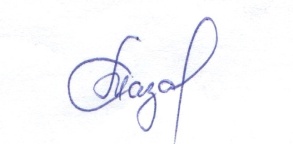 Об ограничении реализации алкогольной продукции, пива и пивных напитков на территории Кугеевского сельского поселения Мариинско-Посадского района Чувашской Республики  В соответствии с постановление Кабинета Министров Чувашкой Республики от 14.11.2012 года № 481 "Об установлении дополнительных ограничений времени, условий и мест розничной продажи алкогольной продукции на территории Чувашской Республики " и в целях пресечения злоупотребления в сфере реализации алкогольной продукции, а также предотвращения правонарушений общественного порядка п о с т а н о в л я е т : 1. Установить даты проведения мероприятий на территории Кугеевского сельского поселения: - 25 мая 2022 года - день торжественной линейки посвященной празднику Последнего звонка в МБОУ "Кугеевская ООШ";- 1 июня 2022 года - Международный день защиты детей;- 12 июня 2022 года – день России;- 27 июня 2022 года - День молодежи;- 01 сентября 2022 года - День знаний. 2. Руководителям предприятий розничной торговли, осуществляющих розничную продажу алкогольной продукции на территории Кугеевского сельского поселения, независимо от форм собственности, запретить розничную продажу алкогольной продукции, пиво и пивные напитки, изготовленные на его основе, в дни, установленные данным постановлением.  3. Запрет на розничную продажу алкогольной продукции, установленный настоящим постановлением, не распространяется на розничную продажу алкогольной продукции, осуществляемую организациями, и розничную продажу пива и пивных напитков, сидра, пуаре, медовухи, осуществляемую индивидуальными предпринимателями, при оказании такими организациями и индивидуальными предпринимателями услуг общественного питания.  4. Рекомендовать ОМВД России по Мариинско-Посадскому району в эти дни в местах массового скопления граждан не допускать распития алкогольной продукции, пива и пивных напитков. 5. Ознакомить организации, индивидуальных предпринимателей, осуществляющих розничную продажу алкогольной продукции, о датах проведения мероприятий, указанных в п. 1 настоящего постановления, не позднее чем за три календарных дня до начала их проведения.  6. Контроль за исполнением настоящего постановления оставляю за собой. 7. Настоящее постановление вступает в силу со дня подписания и подлежит официальному опубликованию.И.о. главы Кугеевского сельского поселения Л.П.ШишкинаЗаключениео результатах публичных слушаний по проекту планировки и межевания территории линейного объекта «Улично-дорожная сеть в д. Синьял Ирх-Сирмы Первочурашевского сельского поселения Мариинско-Посадского района Чувашской Республики». с. Первое Чурашево «23» мая 2022 г.
 Публичные слушания по проекту планировки и проекта межевания территории, занятой улично-дорожной сетью в д. Синьял Ирх-Сирмы Первочурашевского сельского поселения Мариинско-Посадского района Чувашской Республики проведены в соответствии со статьей 45, 46 Градостроительного кодекса Российской Федерации, Федеральным законом от 06.10.2003 г. № 131-ФЗ «Об общих принципах организации местного самоуправления в Российской Федерации», Уставом Первочурашевского сельского поселения Мариинско-Посадского района Чувашской Республики, Положением о порядке проведения публичных слушаний и общественных обсуждений на территории Первочурашевского сельского поселения Мариинско-Посадского района Чувашской Республики, утвержденным решением Собрания депутатов Первочурашевского сельского поселения Мариинско-Посадского района Чувашской Республики 21.12.2018 № 55/1, Правилами землепользования и застройки Первочурашевского сельского поселения Мариинско-Посадского района Чувашской Республики, утвержденными решением Собрания депутатов Первочурашевского сельского поселения Мариинско-Посадского района Чувашской Республики от 12.05.2022 г..№ 07/1, постановлением главы Первочурашевского сельского поселения от 08.04.2022 г. № 21. Информация о проведении публичных слушаний по проекту планировки и межевания территории, занятой улично-дорожной сетью в д. Синьял Ирх-Сирмы Первочурашевского сельского поселения Мариинско-Посадского района Чувашской Республики, размещены на официальном сайте Первочурашевского сельского поселения в баннере «Публичные слушания». Публичные слушания проведены 23 мая 2022 года в 10.00 час. в здании администрации Первочурашевского сельского поселения по адресу: с.Первое Чурашево, ул.Школьная, д.9б.Общее количество присутствующих граждан на публичных слушаниях: 18 человек. В ходе объявленных публичных слушаний предложений и замечаний от граждан не поступало. Выводы и рекомендации:- публичные слушания по проекту планировки и межевания территории, занятой улично-дорожной сетью в д. Синьял Ирх-Сирмы Первочурашевского сельского поселения Мариинско-Посадского района Чувашской Республики считать состоявшимися.- направить протокол и заключение публичных слушаний по проекту планировки и проекта межевания территории, занятой улично-дорожной сетью в д. Синьял Ирх-Сирмы Первочурашевского сельского поселения Мариинско-Посадского района Чувашской Республики главе администрации Первочурашевского сельского поселения на утверждение.
- настоящее заключение опубликовать в муниципальной газете «Посадский вестник» и разместить на официальном сайте администрации Первочурашевского сельского поселения http://gov.cap.ru/main.asp?govid=413/ до 25.05.2022 г.Председательствующий Орлов В.А.Секретарь Семенова Н.Н. Об утверждении перечня земельных участков, предназначенныхдля предоставления многодетным семьям В соответствии с Законом Чувашской Республики от 01.04.2011г. № 10 "О предоставлении земельных участков многодетным семьям в Чувашской Республике", решения Мариинско-Посадского районного Собрания депутатов от 04.04.2013г. № С-6/3 "О мерах по реализации Закона Чувашской Республики от 01.04.2011г. №10 «О предоставлении земельных участков многодетным семьям в Чувашской Республике, на основании выписок из ЕГРН об объектах недвижимости, администрация Мариинско-Посадского района Чувашской Республики п о с т а н о в л я е т:1.Утвердить перечень земельных участков, предназначенных для предоставления в собственность бесплатно многодетным семьям: 2. Отделу информатизации администрации Мариинско-Посадского района Чувашской Республики опубликовать данное постановление в муниципальной газете Мариинско-Посадского района «Посадский вестник» и на официальном сайте в сети интернет 3. Контроль за выполнением настоящего постановления оставляю за собой.И.о. главы администрации Мариинско-Посадского района Чувашской Республики С.В. МастьяновО внесении изменений в постановление администрации Карабашского сельского поселения Мариинско-Посадского района от 25.01.2012 г. № 5 «Об утверждении Административного регламента администрации Карабашского сельского поселения по предоставлению муниципальной услуги "Выдача справок, выписок из похозяйственных книг населенных пунктов Карабашского сельского поселения Мариинско-Посадского района"Руководствуясь Федеральным законом от 27.07.2010 № 210-ФЗ «Об организации предоставления государственных и муниципальных услуг», от 07.07.2003 № 112-ФЗ «О личном подсобном хозяйстве», от 06.10.2003 № 131-ФЗ «Об общих принципах организации местного самоуправления в Российской Федерации», на основании Устава Карабашского сельского поселения Мариинско-Посадского района Чувашской Республики администрация Карабашского сельского поселения  п о с т а н о в л я е т: 1. Внести в Административный регламент администрации Карабашского сельского поселения по предоставлению муниципальной услуги «Выдача справок, выписок из похозяйственных книг населенных пунктов Карабашского сельского поселения Мариинско-Посадского района», утвержденный постановлением администрации Карабашского сельского поселения от 25.01.2012 г. № 5 следующие изменения: 1) В пункт 1.4. раздела I дополнить подпунктом следующего содержания:«- выписка из похозяйственной книги».2) В подпункте А. и В. пункта 2.1.5. раздела II исключить слова «ксерокопия свидетельства о смерти в случае смерти владельца земельного участка».3) В раздел II в пункт 2.1. дополнить подпунктом 2.1.15. следующего содержания: «2.1.15. В срок в течение, которого заявление о предоставлении муниципальной услуги должно быть зарегистрировано 1 рабочий день.». 4) Подпункт 3.2.1. пункта 3.2. раздела III изложить в следующей редакции:«3.2.1. Любой член хозяйства вправе получить выписку из книги в любом объеме, по любому перечню сведений и для любых целей. Выписка из книги может составляться в произвольной форме, форме листов похозяйственной книги или по форме выписки из похозяйственной книги о наличии у гражданина права на земельный участок.Выписка из книги составляется в двух экземплярах. Оба экземпляра являются подлинными. Они подписываются руководителем органа местного самоуправления, должностным лицом, ответственным за ведение книги, и заверяются печатью органа местного самоуправления.Выписка из книги должна быть зарегистрирована в органе местного самоуправления и выдана члену хозяйства по предъявлении документа, удостоверяющего личность, под личную подпись.».5) Пункт 3.2.4 раздела III изложить в следующей редакции:«3.2.4 Исчерпывающий перечень оснований для отказа в приеме документов, необходимых для предоставления муниципальной услуги.В приеме документов отказывается при наличии одного из следующих основаниях:- обращение ненадлежащего лица;- несоответствие представленных документов, перечню, указанному в п. 2.1.5. настоящего административного регламента.Отказ в приеме документов не препятствует повторной подачи документов при устранении недостатков, по которым отказано в приеме документов.Основание для приостановления предоставления муниципальной услуги не имеется.Исчерпывающий перечень оснований для отказа предоставления муниципальной услуги:- отсутствие информации запрашиваемой заявителем. 6) Подпункт 5.2.2. пункта 5.2. раздела V изложить в следующей редакции: «5.2.2. Жалоба, поступившая в орган, предоставляющий муниципальную услугу, подлежит рассмотрению в течение пятнадцати рабочих дней со дня ее регистрации, а в случае обжалования отказа органа, предоставляющего государственную услугу, в приеме документов у заявителя либо в исправлении допущенных опечаток и ошибок или в случае обжалования нарушения установленного срока таких исправлений - в течение пяти рабочих дней со дня ее регистрации.».7) В раздел V дополнить пунктом 5.4. следующего содержания: «Заявитель может обратиться с жалобой, в том числе в следующих случаях:- нарушение срока или порядка выдачи документов по результатам предоставления муниципальной услуги;- приостановление предоставления муниципальной услуги, если основания приостановления не предусмотрены федеральными законами и принятыми в соответствии с ними иными нормативными правовыми актами Российской Федерации, законами и иными нормативными правовыми актами субъектов Российской Федерации, муниципальными правовыми актами;- требование у заявителя при предоставлении муниципальной услуги документов или информации, отсутствие и (или) недостоверность которых не указывались при первоначальном отказе в приеме документов, необходимых для предоставления муниципальной услуги, либо в предоставлении муниципальной услуги, за исключением случаев, предусмотренных пунктом 4 части 1 статьи 7 настоящего Федерального закона.».  2. Настоящее постановление вступает в силу с момента его официального опубликования в печатном средстве массовой информации "Посадский вестник".Глава Карабашского сельского поселения О.Н.МартьяноваОб утверждении муниципальной программы «Энергосбережение и повышение энергетической эффективности на 2021-2023 гг.» на территории Карабашского сельского поселения Мариинско-Посадского района Чувашской Республики  В соответствии с Федеральными законами от 06 октября 2003 года № 131-ФЗ «Об общих принципах организации местного самоуправления в Российской Федерации», от 23 ноября 2009 года № 261-ФЗ «Об энергосбережении и о повышении энергетической эффективности и о внесении изменений в отдельные законодательные акты Российской Федерации» администрация Карабашского сельского поселения Мариинско-Посадского района Чувашской Республики сельского поселения п о с т а н о в л я е т:1. Утвердить муниципальную программу «Энергосбережение и повышение энергетической эффективности на 2021-2023 гг.» на территории Карабашского сельского поселения Мариинско-Посадского района Чувашской Республики (прилагается).2. Настоящее постановление вступает в силу с момента подписания и подлежит официальному опубликованию. 3. Контроль за исполнением настоящего постановления оставляю за собой. Глава Карабашского сельского поселения О.Н.МартьяноваО запрете реализации розничной алкогольной продукции, пива и пивных напитков на территории Карабашского сельского поселения Мариинско-Посадского района Чувашской Республики в день проведения массовых мероприятий, приуроченных к празднованию Дня защиты детейВ соответствии с постановлением Кабинета Министров Чувашкой Республики от 14.11.2012 г. № 481 "Об установлении дополнительных ограничений времени, условий и мест розничной продажи алкогольной продукции на территории Чувашской Республики " и в целях обеспечения правопорядка и общественной безопасности администрация Карабашского сельского поселения Мариинско-Посадского района Чувашской республикип о с т а н о в л я е т:1. Рекомендовать руководителям предприятий розничной торговли, независимо от форм собственности, расположенных на территории Карабашского сельского поселения Мариинско-Посадского района Чувашской Республики, запретить реализацию розничной алкогольной продукции, пива и пивных напитков, изготовленных на его основе, на территории Карабашского сельского поселения Мариинско-Посадского района Чувашской Республики в день проведения массовых мероприятий, приуроченных к празднованию Дня защиты детей 01 июня 2022 года, в следующих магазинах:- Карабашский магазин ТПС №1. д.Карабаши, ул.Центральная, д.3;- Карабашский магазин ТПС №2, д.Карабаши, ул.Полевая, 20б;- Покровский магазин ТПС, с.Покровское, ул.Церковная, д.4;- Магазин «Волга» ИП Медяков Д.Ю, д.Карабаши, ул.Полевая, 20а;- Магазин «Ивушка» ИП Медяков Д.Ю, с.Покровское, ул.Церковная, д.2а. 2. Контроль за исполнением настоящего постановления оставляю за собой. 3. Настоящее постановление вступает в силу со дня подписания и подлежит официальному опубликованию в муниципальной газете «Посадский вестник». Об ограничении реализации алкогольной продукции, пива и пивных напитков на территории Эльбарусовского сельского поселения Мариинско-Посадского района Чувашской Республики В соответствии с постановлением Кабинета Министров Чувашкой Республики от 14.11.2012г. № 481 "Об установлении дополнительных ограничений времени, условий и мест розничной продажи алкогольной продукции на территории Чувашской Республики " и в целях пресечения злоупотребления в сфере реализации алкогольной продукции, а также предотвращения правонарушений общественного порядка, п о с т а н о в л я е т : 1. Установить даты проведения мероприятий на территории Эльбарусовского сельского поселения :  - 1 июня 2022 года – День защиты детей; - 23 июня 2022 года – Выпускной вечер в МБОУ «Эльбарусовская СОШ»; - 27 июня 2022 года – День молодежи; - 1 сентября 2022 года – День знаний. 2. Руководителям предприятий розничной торговли, осуществляющих розничную продажу алкогольной продукции на территории Эльбарусовского сельского поселения, независимо от форм собственности, запретить розничную продажу алкогольной продукции, пиво и пивные напитки, изготовленные на его основе, в дни, установленные данным постановлением.  3. Рекомендовать ОМВД России по Мариинско-Посадскому району в эти дни в местах массового скопления граждан не допускать распития алкогольной продукции, пива и пивных напитков. 4. Ознакомить организации, индивидуальных предпринимателей, осуществляющих розничную продажу алкогольной продукции, о датах проведения мероприятий, указанных в п. 1 настоящего постановления, не позднее, чем за три календарных дня до начала их проведения.  5. Контроль за исполнением настоящего постановления оставляю за собой. 6. Настоящее постановление вступает в силу со дня подписания и подлежит официальному опубликованию.Глава Эльбарусовского сельского поселения: Р.А.Кольцова Протоколпубличных слушаний по проекту планировки и межевания территории линейного объекта «Улично-дорожная сеть в д. Синьял Ирх-Сирмы Первочурашевского сельского поселения Мариинско-Посадского района Чувашской Республики». с.Первое Чурашево «23» мая 2022 г. Председательствующий: Орлов В.А. – глава Первочурашевского сельского поселения Мариинско-Посадского района. Секретарь – СемĂнова Н.Н. ведущий специалист-эксперт Первочурашевского сельского поселения.Место и время проведения: с. Первое Чурашево, ул. Школьная, д. 9б, здание администрации Первочурашевского сельского поселения в 10 часов 00 минут.Присутствовали: депутаты, представители общественности Первочурашевского сельского поселения Мариинско-Посадского района в количестве 18 чел.  Слушали: Орлова В.А. - главу Первочурашевского сельского поселения. В соответствии со статьей 45, 46 Градостроительного кодекса Российской Федерации, Федеральным законом от 06.10.2003 г. № 131-ФЗ «Об общих принципах организации местного самоуправления в Российской Федерации», Уставом Первочурашевского сельского поселения Мариинско-Посадского района Чувашской Республики, Положением о порядке проведения публичных слушаний и общественных обсуждений на территории Первочурашевского сельского поселения Мариинско-Посадского района Чувашской Республики, утвержденным решением Собрания депутатов Первочурашевского сельского поселения Мариинско-Посадского района Чувашской Республики 21.12.2018 № 55/1, Правилами землепользования и застройки Первочурашевского сельского поселения Мариинско-Посадского района Чувашской Республики, утвержденными решением Собрания депутатов Первочурашевского сельского поселения Мариинско-Посадского района Чувашской Республики от 12.05.2022 г..№ 07/1, постановлением главы Первочурашевского сельского поселения от 08.04.2022 г. № 21 назначены публичные слушания по вопросам рассмотрения документации по проекту планировки и межевания территории линейного объекта «Улично-дорожная сеть в д. Синьял Ирх-Сирмы Первочурашевского сельского поселения Мариинско-Посадского района Чувашской Республики». Информация о проведении публичных слушаний по данному вопросу размещены на официальном сайте Первочурашевского сельского поселения в баннере «Публичные слушания».Зачитал и ознакомил с проектом планировки и межевания территории, занятой улично-дорожной сетью в д. Синьял Ирх-Сирмы Первочурашевского сельского поселения Мариинско-Посадского района Чувашской Республики. Выступила: Андреева Г.В. - депутат по Синьялскому избирательному округу. Предложил утвердить данный проект планировки и межевания территории.Участники публичных слушаний по обсуждению проекта планировки и межевания территории, занятой улично-дорожной сетью в д. Синьял Ирх-Сирмы Первочурашевского сельского поселения Мариинско-Посадского района Чувашской Республики решили:1. Одобрить проект проект планировки и межевания территории линейного объекта «Улично-дорожная сеть в д. Синьял Ирх-Сирмы Первочурашевского сельского поселения Мариинско-Посадского района Чувашской Республики». и направить для утверждения главе администрации Первочурашевского сельского поселения.2. Опубликовать в муниципальной газете «Посадский вестник» и разместить на официальном сайте Первочурашевского сельского поселения протокол публичных слушаний и заключение о результатах публичных слушаний.Председательствующий Орлов В.А.Секретарь СемĂнова Н.Н. ПРОТОКОЛ публичных слушаний по проекту муниципального правового акта «О внесении изменений в Устав Мариинско-Посадского городского поселения Мариинско-Посадского района Чувашской Республики»г. Мариинский Посад 30 мая 2022 года  Актовый зал администрации Мариинско-Посадского района 15 час. 00 мин. Председательствующий: Михайлов П.Н. – глава Мариинско-Посадского городского поселения Мариинско-Посадского района. Секретарь – Кулясова Н.Ю. – главный специалист-эксперт администрации Мариинско-Посадского городского поселения Мариинско-Посадского района. Присутствовали: руководители учреждений и организаций Мариинско-Посадского городского поселения и района, депутаты Собрания депутатов Мариинско-Посадского городского поселения, муниципальные служащие администрации городского поселения и района. ПОВЕСТКА ДНЯ СЛУШАНИЙ: 1. Рассмотрение проекта муниципального правового акта «О внесении изменений в Устав Мариинско-Посадского городского поселения Мариинско-Посадского района Чувашской Республики». Слушали: Кулясову Н.Ю. – главного специалиста-эксперта администрации Мариинско-Посадского городского поселения Мариинско-Посадского района. Добрый день, уважаемые участники слушаний. Вашему вниманию представлен проект решения «О внесении изменений в Устав Мариинско-Посадского городского поселения Мариинско-Посадского района Чувашской Республики», принятый решением Собрания депутатов Мариинско-Посадского городского поселения Мариинско-Посадского района Чувашской Республики от 14.11.2005 № С-03/1 (с изменениями, внесенными решениями Собрания депутатов Мариинско-Посадского городского поселения от 22 мая 2006 года № С-09/01; от 19 июня 2007 года № С-21/01; от 10 марта 2010 года № 49/01; от 25 мая 2010 года № 52/01; от 17 февраля 2011 года № С-10/1; от 17 ноября 2011 года № С-20/1; от 6 марта 2012 года № С-28/1; от 2 декабря 2014 года № С-68/02;  от 15 октября 2015 года № С-02/05;  от 6 июля 2017 года № С-33/06; от 14 декабря 2018 года № С-56/01; от 16 апреля 2019 года № С-60/01; от 5 сентября 2019 года № С-64/02; от 11 ноября 2020 года № С-04/01; от 30 марта 2021 года № С-08/01, от 07 октября 2021 года № 17/01). Изменения вносятся в целях приведения Устава в соответствие с п.п. 20.1, 20.2 части 1 статьи 14 Федерального закона от 06 октября 2003 года № 131-ФЗ «Об общих принципах организации местного самоуправления в Российской Федерации» (в редакции от 02.07.2021 № 304-ФЗ) и п.21.1, 21.2 части 1 статьи 8 Закона Чувашской Республики от 18.10.2004 № 19 «Об организации местного самоуправления в Чувашской Республике» (в ред. от 22.10.2021 № 71). Зачитала, разъяснила каждый пункт проекта решения по внесению изменений в Устав Мариинско-Посадского городского поселения Мариинско-Посадского района Чувашской Республики. Дополнений и замечаний в ходе публичных слушаний не поступило. Участники публичных слушаний по обсуждению проекта муниципального правового акта о внесении изменений в Устав Мариинско-Посадского городского поселения Мариинско-Посадского района Чувашской Республики решили:1. Проект муниципального правового акта о внесении изменений в Устав Мариинско-Посадского городского поселения Мариинско-Посадского района Чувашской Республики одобрить и рекомендовать к принятию Собранием депутатов Мариинско-Посадского городского поселения Мариинско-Посадского района Чувашской Республики. 2. Настоящий протокол опубликовать в муниципальной газете «Посадский вестник». Председательствующий П.Н.Михайлов Секретарь Н.Ю.КулясоваОб утверждении Положения о муниципальном контроле на автомобильном транспорте, городском наземном электрическом транспорте и в дорожном хозяйстве на территории Бичуринского сельского поселения Мариинско-Посадского района Чувашской РеспубликиВ соответствии Федеральным законом от 6 октября 2003 года № 131-ФЗ «Об общих принципах организации местного самоуправления в Российской Федерации», Федеральным законом от 31 июля 2020 года № 248-ФЗ «О государственном контроле (надзоре) и муниципальном контроле в Российской Федерации», Федерального закона от 8 ноября 2007 г. № 257-ФЗ «Об автомобильных дорогах и о дорожной деятельности в Российской Федерации и о внесении изменений в отдельные законодательные акты Российской Федерации», Федеральным законом от 26 декабря 2008 № 294-ФЗ «О защите прав юридических лиц и индивидуальных предпринимателей при осуществлении государственного контроля (надзора) и муниципального контроля», Уставом Бичуринского сельского поселения Мариинско-Посадского района Чувашской Республики, Собрание депутатов Бичуринского сельского поселения Мариинско-Посадского района Чувашской Республики р е ш и л о:1. Утвердить Положение о муниципальном контроле на автомобильном транспорте, городском наземном электрическом транспорте и в дорожном хозяйстве на территории Бичуринского сельского поселения Мариинско-Посадского района Чувашской Республики.2. Настоящее решение вступает в силу после его официального опубликования в муниципальной газете «Посадский вестник».Глава Бичуринского сельского поселен6ия С.М.НазаровПриложение к решению Собрания депутатов Бичуринского сельского поселения Мариинско-Посадского района Чувашской Республики от 25.05.2022 года № С - 30/1Положениео муниципальном контроле на автомобильном транспорте, городском наземном электрическом транспорте и в дорожном хозяйстве на территории Бичуринского сельского поселения Мариинско-Посадского района Чувашской РеспубликиI. Общие положения1. Положение о муниципальном контроле на автомобильном транспорте, городском наземном электрическом транспорте и в дорожном хозяйстве устанавливает порядок организации и осуществления муниципального контроля на автомобильном транспорте, городском наземном электрическом транспорте и в дорожном хозяйстве на территории Бичуринского сельского поселения Мариинско-Посадского района Чувашской Республики (далее – муниципальный контроль).2. Предметом муниципального контроля является соблюдение юридическими лицами, индивидуальными предпринимателями, гражданами (далее - контролируемые лица) обязательных требований:1) в области автомобильных дорог и дорожной деятельности, установленных в отношении автомобильных дорог местного значения Бичуринского сельского поселения Мариинско-Посадского района:а) к эксплуатации объектов дорожного сервиса, размещенных в полосах отвода и (или) придорожных полосах автомобильных дорог общего пользования;б) к осуществлению работ по капитальному ремонту, ремонту и содержанию автомобильных дорог общего пользования и искусственных дорожных сооружений на них (включая требования к дорожно-строительным материалам и изделиям) в части обеспечения сохранности автомобильных дорог;2) установленных в отношении перевозок по муниципальным маршрутам регулярных перевозок, не относящихся к предмету федерального государственного контроля на автомобильном транспорте, городском наземном электрическом транспорте и в дорожном хозяйстве в области организации регулярных перевозок.3. Муниципальный контроль на автомобильном транспорте, городском наземном электрическом транспорте и в дорожном хозяйстве на территории Бичуринского сельского поселения Мариинско-Посадского района Чувашской Республики осуществляется администрацией Бичуринского сельского поселения Мариинско-Посадского района Чувашской Республики (далее – контрольный орган).4. Должностными лицами, уполномоченными на осуществление муниципального контроля на автомобильном транспорте, городском наземном электрическом транспорте и в дорожном хозяйстве (далее – должностные лица), являются:1) глава Бичуринского сельского поселения Мариинско-Посадского района;2) специалисты Бичуринского сельского поселения в соответствии с должностными обязанностями.5. Должностные лица при осуществлении муниципального контроля реализуют права и несут обязанности, соблюдают ограничения и запреты, установленные Федеральным законом от 31 июля 2021 г. № 248-ФЗ «О государственном контроле (надзоре) и муниципальном контроле в Российской Федерации» (далее – Федеральный закон).II. Объекты муниципального контроля1. Объектами муниципального контроля являются: а) в рамках пункта 1 части 1 статьи 16 Федерального закона:деятельность по использованию полос отвода и (или) придорожных полос автомобильных дорог общего пользования местного значения;деятельность по осуществлению работ по капитальному ремонту, ремонту и содержанию автомобильных дорог общего пользования местного значения и искусственных дорожных сооружений на них;деятельность по перевозкам по муниципальным маршрутам регулярных перевозок, не относящихся к предмету федерального государственного контроля (надзора) на автомобильном транспорте, городском наземном электрическом транспорте и в дорожном хозяйстве в области организации регулярных перевозок;б) в рамках пункта 2 части 1 статьи 16 Федерального закона:внесение платы за проезд по платным автомобильным дорогам общего пользования местного значения, платным участкам таких автомобильных дорог (в случае создания платных автомобильных дорог общего пользования местного значения, платных участков таких автомобильных дорог);внесение платы за пользование на платной основе парковками (парковочными местами), расположенными на автомобильных дорогах общего пользования местного значения (в случае создания таких парковок (парковочных мест);внесение платы в счет возмещения вреда, причиняемого тяжеловесными транспортными средствами при движении по автомобильным дорогам местного значения;внесение платы за присоединение объектов дорожного сервиса к автомобильным дорогам общего пользования местного значения;дорожно-строительные материалы, указанные в приложении № 1 к техническому регламенту Таможенного союза «Безопасность автомобильных дорог» (ТР ТС 014/2011);дорожно-строительные изделия, указанные в приложении № 2 к техническому регламенту Таможенного союза «Безопасность автомобильных дорог» (ТР ТС 014/2011);в) в рамках пункта 3 части 1 статьи 16 Федерального закона:объекты дорожного сервиса, размещенные в полосах отвода и (или) придорожных полосах автомобильных дорог общего пользования местного значения;придорожные полосы и полосы отвода автомобильных дорог общего пользования местного значения;автомобильная дорога общего пользования местного значения и искусственные дорожные сооружения на ней;примыкания к автомобильным дорогам местного значения, в том числе примыкания объектов дорожного сервиса.2. Контрольный орган обеспечивает учет объектов контроля в рамках осуществления муниципального контроля посредством ведения журнала учета объектов контроля в электронном виде.При сборе, обработке, анализе и учете сведений об объектах контроля для целей их учета контрольный орган использует информацию, представляемую в соответствии с нормативными правовыми актами, информацию, получаемую в рамках межведомственного взаимодействия, а также общедоступную информацию.3. К отношениям, связанным с осуществлением муниципального контроля, организацией и проведением профилактических мероприятий, контрольных мероприятий применяются положения Федерального закона.II. Управление рисками причинения вреда (ущерба) охраняемым законом ценностям при осуществлении муниципального контроля на автомобильном транспорте, городском наземном электрическом транспорте и в дорожном хозяйстве1. Руководствуясь п.7 статьи 22 Федерального закона № 248-ФЗ система оценки и управления рисками при осуществлении муниципального контроля не применяется.2. Индикатором риска нарушения обязательных требований, используемого при осуществлении муниципального контроля, является наличие обращений, заявлений граждан, в том числе индивидуальных предпринимателей, юридических лиц, а также информации от органов государственной власти, органов местного самоуправления о нарушении обязательных требований.III. Профилактика рисков причинения вреда (ущерба)охраняемым законом ценностям1. При осуществлении муниципального контроля проводятся следующие виды профилактических мероприятий:1) информирование;2) обобщение правоприменительной практики;3) консультирование;4) объявление предостережения;5) профилактический визит.2. Информирование контролируемых лиц и иных заинтересованных лиц осуществляется в порядке, установленном статьей 46 Федерального закона, посредством размещения соответствующих сведений на официальном сайте администрации Бичуринского сельского поселения Мариинско-Посадского района в сети «Интернет», в средствах массовой информации, через личные кабинеты контролируемых лиц в государственных информационных системах (при их наличии) и в иных формах. 3. Доклад, содержащий результаты обобщение правоприменительной практики контрольного органа (далее – доклад о правоприменительной практике), готовится один раз в год.Доклад о правоприменительной практике утверждается главой Бичуринского сельского поселения Мариинско-Посадского района не позднее 31 марта каждого года и размещается на официальном сайте администрации Бичуринского сельского поселения Мариинско-Посадского района в трехдневный срок со дня его утверждения.4. Консультирование (разъяснение по вопросам, связанным с организацией и осуществлением муниципального контроля) осуществляется должностным лицом контрольного органа, по обращениям контролируемых лиц и их представителей без взимания платы. Консультирование может осуществляться должностным лицом контрольного органа по телефону, посредством видео-конференц-связи, на личном приеме либо в ходе проведения профилактического мероприятия, контрольного (надзорного) мероприятия. Консультирование осуществляется по следующим вопросам:1) компетенция контрольного органа; 2) организация и осуществление муниципального контроля;3) порядок осуществления профилактических, контрольных (надзорных) мероприятий, установленных Положением;4) применение мер ответственности за нарушение обязательных требований.По итогам консультирования информация в письменной форме контролируемым лицам и их представителям не предоставляется, за исключением случаев поступления от контролируемого лица (его представителя) запроса о предоставлении письменного ответа в порядке и сроки, установленные Федеральным законом от 02.05.2006 №59-ФЗ «О порядке рассмотрения обращений граждан Российской Федерации».В ходе консультирования не может предоставляться информация, содержащая оценку конкретного контрольного (надзорного) мероприятия, решений и (или) действий должностных лиц контрольного органа, иных участников контрольного (надзорного) мероприятия, а также результаты проведенных в рамках контрольного (надзорного) мероприятия экспертизы, испытаний.Контрольный орган осуществляет учет консультирований в рамках осуществления муниципального контроля посредством ведения журнала учета консультаций в электронном виде.В случае, если в течение календарного года поступило пять и более однотипных (по одним и тем же вопросам) обращений контролируемых лиц и их представителей, консультирование по таким обращениям осуществляется посредством размещения на официальном сайте Бичуринского сельского поселения Мариинско-Посадского района в сети «Интернет» письменного разъяснения, подписанного уполномоченным должностным лицом, без указания в таком разъяснении сведений, отнесенных к категории ограниченного доступа.5. В случае наличия у контрольного органа сведений о готовящихся нарушениях обязательных требований или признаках нарушений обязательных требований и (или) в случае отсутствия подтвержденных данных о том, что нарушение обязательных требований причинило вред (ущерб) охраняемым законом ценностям либо создало угрозу причинения вреда (ущерба) охраняемым законом ценностям, контрольный орган объявляет контролируемому лицу предостережение о недопустимости нарушения обязательных требований (далее – предостережение) и предлагает принять меры по обеспечению соблюдения обязательных требований.6. Предостережение объявляется и направляется контролируемому лицу в порядке, предусмотренном Федеральным законом, и должно содержать указание на соответствующие обязательные требования, предусматривающий их нормативный правовой акт, информацию о том, какие конкретно действия (бездействие) контролируемого лица могут привести или приводят к нарушению обязательных требований, а также предложение о принятии мер по обеспечению соблюдения данных требований и не может содержать требование представления контролируемым лицом сведений и документов.Контрольный орган осуществляет учет объявленных в рамках осуществления муниципального контроля предостережений посредством ведения журнала учета выдачи предостережений в электронном виде и использует соответствующие данные для проведения иных профилактических мероприятий и контрольных мероприятий.Контролируемое лицо вправе после получения предостережения подать в контрольный орган возражение в отношении указанного предостережения. Возражение направляется должностному лицу, объявившему предостережение, не позднее 15 календарных дней с момента получения предостережения через личные кабинеты контролируемых лиц в государственных информационных системах или почтовым отправлением (в случае направления на бумажном носителе). Возражения составляются контролируемым лицом в произвольной форме с указанием наименования юридического лица, фамилии, имени, отчества (при наличии), индивидуального предпринимателя, гражданина; идентификационного номера налогоплательщика – юридического лица, индивидуального предпринимателя, гражданина; даты и номера предостережения, направленного в адрес юридического лица, индивидуального предпринимателя, гражданина; обоснования позиции в отношении указанных в предостережении действий (бездействия) юридического лица, гражданина, индивидуального предпринимателя, которые приводят или могут привести к нарушению обязательных требований.Возражения рассматриваются должностным лицом, объявившим предостережение, не позднее 15 календарных дней с момента получения таких возражений.В случае принятия представленных контролируемым лицом в возражениях доводов должностное лицо аннулирует направленное предостережение с внесением информации в журнал учета выдачи предостережений.7. Профилактический визит проводится должностным лицом контрольного органа в форме профилактической беседы по месту осуществления деятельности контролируемого лица либо путем использования видео-конференц-связи. Профилактический визит проводится не менее чем за 30 рабочих дней до начала проведения планового и внепланового контрольного мероприятия.О проведении профилактического визита контролируемое лицо должно быть уведомлено не позднее чем за 5 рабочих дней до даты его проведения.Контролируемое лицо вправе отказаться от проведения обязательного профилактического визита, уведомив об этом контрольный орган не позднее чем за 3 рабочих дня до даты его проведения.В ходе профилактического визита контролируемое лицо информируется об обязательных требованиях, предъявляемых к его деятельности либо к принадлежащим ему объектам контроля.В ходе профилактического визита должностным лицом контрольного органа может осуществляться консультирование контролируемого лица.При проведении профилактического визита контролируемым лицам не могут выдаваться предписания. Разъяснения, полученные контролируемым лицом в ходе профилактического визита, носят рекомендательный характер.В случае, если при проведении профилактического визита установлено, что объекты контроля представляют явную непосредственную угрозу причинения вреда (ущерба) охраняемым законом ценностям или такой вред (ущерб) причинен, должностное лицо контрольного органа незамедлительно направляет информацию об этом руководителю контрольного органа для принятия решения о проведении контрольных мероприятий.IV. Осуществление муниципального контроля1. Решение о проведении контрольных мероприятий принимает глава Бичуринского сельского поселения Мариинско-Посадского района.2. Муниципальный контроль осуществляется посредством проведения следующих контрольных мероприятий:1) инспекционный визит;2) документарная проверка;3) выездная проверка;4) рейдовый осмотр. 3. Без взаимодействия с контролируемым лицом проводятся следующие контрольные мероприятия (далее – контрольные мероприятия без взаимодействия):1) наблюдение за соблюдением обязательных требований (мониторинг безопасности);2) выездное обследование.4. Инспекционный визит осуществляется в порядке, предусмотренном статьей 70 Федерального закона.В ходе инспекционного визита могут совершаться следующие контрольные действия:1) осмотр;2) опрос;3) получение письменных объяснений;4) инструментальное обследование;5) истребование документов, которые в соответствии с обязательными требованиями должны находиться в месте нахождения (осуществления деятельности) контролируемого лица (его филиалов, представительств, обособленных структурных подразделений) либо объекта контроля.5. Документарная проверка осуществляется в порядке, предусмотренном статьей 72 Федерального закона.В ходе документарной проверки могут совершаться следующие контрольные действия:1) получение письменных объяснений;2) истребование документов;3) экспертиза.6. Выездная проверка осуществляется в порядке, предусмотренном статьей 73 Федерального закона.В ходе выездной проверки могут совершаться следующие контрольные действия:1) осмотр;2) досмотр;3) опрос;4) получение письменных объяснений;5) истребование документов;6) отбор проб (образцов);7) инструментальное обследование;8) испытание;9) экспертиза;10) эксперимент.7. Рейдовый осмотр осуществляется в порядке, предусмотренном статьей 71 Федерального закона. В ходе рейдового осмотра могут совершаться следующие контрольные действия:1) осмотр;2) досмотр;3) опрос;4) получение письменных объяснений;5) истребование документов;6) отбор проб (образцов);7) инструментальное обследование;8) испытание;9) экспертиза;10) эксперимент.8. Наблюдение за соблюдением обязательных требований (мониторинг безопасности) в отношении контролируемых лиц осуществляется в порядке, предусмотренном статьей 74 Федерального закона.9. Выездное обследование осуществляется в порядке, предусмотренном статьей 75 Федерального закона.В ходе выездного обследования на общедоступных (открытых для посещения неограниченным кругом лиц) производственных объектах могут осуществляться:1) осмотр;2) отбор проб (образцов);3) инструментальное обследование (с применением видеозаписи);4) испытание;5) экспертиза.10. Контролируемые лица вправе представить в Администрацию информацию о невозможности присутствия при проведении контрольного мероприятия в случаях:1) нахождения на стационарном лечении в медицинском учреждении;2) нахождения за пределами Российской Федерации;3) административного ареста;4) избрания в отношении подозреваемого в совершении преступления физического лица меры пресечения в виде: подписки о невыезде и надлежащем поведении, запрете определенных действий, заключения под стражу, домашнего ареста;5) признания недееспособным или ограниченно дееспособным решением суда, вступившим в законную силу.6) наступления обстоятельств непреодолимой силы, препятствующих присутствию лица при проведении контрольного мероприятия (военные действия, катастрофа, стихийное бедствие, крупная авария, эпидемия и другие чрезвычайные обстоятельства).При предоставлении указанной информации проведение контрольного мероприятия переносится на срок, необходимый для устранения обстоятельств, послуживших поводом для данного обращения контролируемого лица.11. При проведении контрольных мероприятий может осуществляться фотосъемка, аудио- и видеозапись, иные способы фиксации доказательств.Фотографии, аудио- и видеозаписи, используемые для фиксации доказательств, должны позволять однозначно идентифицировать объект фиксации, отражающий нарушение обязательных требований, время фиксации объекта. Фотографии, аудио- и видеозаписи, используемые для доказательств нарушений обязательных требований, приобщаются к акту контрольного (надзорного) мероприятия.V. Результаты контрольного мероприятияПо окончании проведения контрольного мероприятия, предусматривающего взаимодействие с контролируемым лицом, составляется акт контрольного мероприятия (далее также - акт). В случае, если по результатам проведения такого мероприятия выявлено нарушение обязательных требований, в акте должно быть указано, какое именно обязательное требование нарушено, каким нормативным правовым актом и его структурной единицей оно установлено. В случае устранения выявленного нарушения до окончания проведения контрольного мероприятия, предусматривающего взаимодействие с контролируемым лицом, в акте указывается факт его устранения. Документы, иные материалы, являющиеся доказательствами нарушения обязательных требований, должны быть приобщены к акту. Оформление акта производится на месте проведения контрольного мероприятия в день окончания проведения такого мероприятия, если иной порядок оформления акта не установлен Правительством Российской Федерации.Акт контрольного мероприятия, проведение которого было согласовано органами прокуратуры, направляется в органы прокуратуры посредством единого реестра контрольных мероприятий непосредственно после его оформления. Контролируемое лицо или его представитель знакомится с содержанием акта на месте проведения контрольного мероприятия, за исключением случаев, установленных частью 2 статьи 88 Федерального закона № 248-ФЗ.В случае проведения документарной проверки либо контрольного мероприятия без взаимодействия с контролируемым лицом орган муниципального автодорожного контроля направляет акт контролируемому лицу в порядке, установленном статьей 21 Федерального закона № 248-ФЗ.Контролируемое лицо подписывает акт тем же способом, которым изготовлен данный акт. При отказе или невозможности подписания контролируемым лицом или его представителем акта по итогам проведения контрольного мероприятия в акте делается соответствующая отметка.Типовые формы документов, используемых контрольным органом, установлены приказом Министерства экономического развития Российской Федерации от 31.03.2021 № 151 «О типовых формах документов, используемых контрольным (надзорным) органом».В случае выявления при проведении контрольного мероприятия нарушений обязательных требований контролируемым лицом орган муниципального автодорожного контроля в пределах полномочий, предусмотренных законодательством Российской Федерации, обязан принять меры в соответствии со статьей 90 Федерального закона № 248-ФЗ.Решения, принятые по результатам контрольного мероприятия, проведенного с грубым нарушением требований к организации и осуществлению муниципального автодорожного контроля, подлежат отмене в соответствии со статьей 91 Федерального закона № 248-ФЗ.Исполнение решений органа муниципального автодорожного контроля осуществляется в порядке, установленном статьями 92-95 Федерального закона №248-ФЗ.VI. Обжалование решений контролирующего органа,действий (бездействия) ее должностных лиц1. Досудебный порядок подачи жалоб на решения администрации, действия (бездействие) должностных лиц, уполномоченных осуществлять муниципальный контроль, установленный главой 9 Федерального закона от 31.07.2020 № 248-ФЗ «О государственном контроле (надзоре) и муниципальном контроле в Российской Федерации», при осуществлении муниципального земельного контроля не применяется. 2. Решения администрации, действия (бездействие) должностных лиц, уполномоченных осуществлять муниципальный контроль, могут быть обжалованы в судебном порядке.VII. Ключевые и индикативные показатели муниципального контроля 1. Оценка результативности и эффективности органов муниципального контроля осуществляется в установленном Федеральным законом порядке на основе системы показателей результативности и эффективности муниципального контроля.2. Ключевыми показателями эффективности и результативности осуществления муниципального контроля являются:- доля устраненных нарушений обязательных требований в общем числе нарушений обязательных требований, выявленных в ходе контрольных мероприятий в течение года, – 75 процентов;- доля обоснованных жалоб на действия (бездействие) и (или) ее должностных лиц при проведении контрольных мероприятий в течение года – 0 процентов.3. Индикативными показателями осуществления муниципального контроля являются:1) количество обращений граждан и организаций о нарушении обязательных требований, поступивших в орган муниципального контроля (единица);2) количество проведенных органом муниципального контроля внеплановых контрольных мероприятий (единица);3) количество принятых органами прокуратуры решений о согласовании проведения органом муниципального контроля внепланового контрольного мероприятия (единица);4) количество выявленных органом муниципального контроля нарушений обязательных требований (единица);5) количество устраненных нарушений обязательных требований (единица);6) количество поступивших возражений в отношении акта контрольного мероприятия (единица);7) количество выданных органом муниципального контроля предписаний об устранении нарушений обязательных требований (единица).4. Орган муниципального контроля ежегодно осуществляет подготовку доклада о муниципальном контроле с указанием сведений о достижении ключевых показателей и сведений об индикативных показателях муниципального контроля.О внесении изменений в решение Собрания депутатов Бичуринского сельского поселения Мариинско-Посадского района «О бюджете Бичуринского сельского поселения Мариинско-Посадского района Чувашской Республики на 2022 год и на плановый период 2023 и 2024 годов»Собрание депутатов Бичуринского сельского поселенияр е ш и л о:внести в решение Собрания депутатов Бичуринского сельского поселения Мариинско-Посадского района Чувашской Республики от 27.12.2021 года № С-23/2 «О бюджете Бичуринского сельского поселения Мариинско-Посадского района Чувашской Республики на 2022 год и на плановый период 2023 и 2024 годов» следующие изменения: статью 1 изложить в следующей редакции:«1. Утвердить основные характеристики бюджета Бичуринского сельского поселения Мариинско-Посадского района Чувашской Республики на 2022 год:прогнозируемый общий объем доходов бюджета Бичуринского сельского поселения Мариинско-Посадского района Чувашской Республики в сумме 5 921,9 тыс. рублей, в том числе объем безвозмездных поступлений – 4 324,1 тыс. рублей;общий объем расходов бюджета Бичуринского сельского поселения Мариинско-Посадского района Чувашской Республики в сумме 6 440,7 тыс. рублей; предельный объем муниципального долга Бичуринского сельского поселения Мариинско-Посадского района Чувашской Республики в сумме 0,0 тыс. рублей;верхний предел муниципального внутреннего долга Бичуринского сельского поселения Мариинско-Посадского района Чувашской Республики на 1 января 2023 года в сумме 0,0 тыс. рублей, в том числе верхний предел долга по муниципальным гарантиям Бичуринского сельского поселения Мариинско-Посадского района Чувашской Республики 0,0 тыс. рублей;предельный объĂм расходов на обслуживание муниципального долга Бичуринского сельского поселения Мариинско-Посадского района Чувашской Республики в сумме 0,0 тыс. рублей;прогнозируемый дефицит бюджета Бичуринского сельского поселения Мариинско-Посадского района Чувашской Республики в сумме 518,8 тыс. рублей». в статье 4:в части 1 слова «приложению 4» заменить словами «приложениям 4, 4.1, 4.2, 4.3»;в статье 5:в части 1:в подпункте «а» слова «приложению 6» заменить словами «приложение 6, 6.1, 6.2, 6.3»;в подпункте «г» слова «приложению 9» заменить словами «приложение 9, 9.1, 9.2, 9.3»; в подпункте «е» слова «приложению 11» заменить словами «приложение 11, 11.1, 11.2, 11.3»;в части 3 слова «1 901,8 тыс. рублей» заменить словами «2 956,9 тыс. рублей»;дополнить приложением 4.3 следующего содержания:Приложение 4.3к решению Собрания депутатов Бичуринского сельского поселения "О бюджете Бичуринского сельского поселения Мариинско-Посадского района Чувашской Республики на 2022 год и на плановый период 2023 и 2024 годов»ИЗМЕНЕНИЕпрогнозируемых объемов поступлений доходов в бюджет Бичуринского сельского поселения Мариинско-Посадского района Чувашской Республики на 2022 год, предусмотренного приложением 4 к решению Собрания депутатов Бичуринскогосельского поселения «О бюджете Бичуринского сельского поселения Мариинско-Посадского района Чувашской Республики на 2022 год и на плановый период 2023 и 2024 годов»дополнить приложением 6.3 следующего содержания:Приложение 6.3к решению Собрания депутатов Бичуринского сельского поселения "О бюджете Бичуринского сельского поселения Мариинско-Посадского района Чувашской Республики на 2022 год и на плановый период 2023 и 2024 годов» ИЗМЕНЕНИЕраспределения бюджетных ассигнований по разделам, подразделам, целевым статьям (муниципальным программам Бичуринского сельского поселения и непрограммным направлениям деятельности) и группам (группам и подгруппам) видов расходов классификации расходов бюджета Бичуринского сельского поселения на 2022 год, предусмотренного приложением 6 к решению Собрания депутатов Бичуринского сельского поселения «О бюджете Бичуринского сельского поселения Мариинско-Посадского района Чувашской Республики на 2022 год и на плановый период 2023 и 2024 годов»(тыс. рублей)6) дополнить приложением 9.3 следующего содержания:Приложение 9.3к решению Собрания депутатов Бичуринского сельского поселения "О бюджете Бичуринского сельского поселения Мариинско-Посадского района Чувашской Республики на 2022 год и на плановый период 2023 и 2024 годов»ИЗМЕНЕНИЕраспределения бюджетных ассигнований по целевым статьям (муниципальным программам Бичуринского сельского поселения и непрограммным направлениям деятельности), группам (группам и подгруппам) видов расходов, разделам, подразделам классификации расходов бюджета Бичуринского сельского поселения Мариинско-Посадского района Чувашской Республики на 2022 год, предусмотренного приложением 9 к решению Собрания депутатов Бичуринского сельского поселения «О бюджете Бичуринского сельского поселения Мариинско-Посадского района Чувашской Республики на 2022 год и на плановый период 2023 и 2024 годов» (тыс. рублей)7) дополнить приложением 11.3 следующего содержания:ИЗМЕНЕНИЕведомственной структуры расходов бюджета Бичуринского сельского поселения Мариинско-Посадского района Чувашской Республики на 2022 год, предусмотренного приложением 11 к решению Собрания депутатов Бичуринского сельского поселения «О бюджете Бичуринского сельского поселения Мариинско-Посадского района Чувашской Республики на 2022 год и на плановый период 2023 и 2024 годов» (тыс. рублей)8) приложение 13 «Источники внутреннего финансирования дефицита бюджета Бичуринского сельского поселения Мариинско-Посадского района Чувашской Республики на 2022 год изложить в следующей редакции:Приложение 13.3к решению Собрания депутатов Бичуринского сельского поселения "О бюджете Бичуринского сельского поселения Мариинско-Посадского района Чувашской Республики на 2022 год и на плановый период 2023 и 2024 годов»Источники внутреннего финансирования дефицита бюджета Бичуринского сельского поселения Мариинско-Посадского района на 2022 год (тыс.руб.)9) Настоящее решение подлежит официальному опубликованию.Глава Бичуринского сельского поселения С.М.Назаров Об утверждении Муниципальной программы «Энергосбережение и повышение энергетической эффективности» на территории Эльбарусовского сельского поселения Мариинско-Посадского района Чувашской Республики на 2021-2023 годыВ соответствии с Федеральным законом от 23 ноября 2009 года № 261 – ФЗ «Об энергосбережении и о повышении энергетической эффективности и о внесении изменений в отдельные законодательные акты Российской Федерации», Федеральным законом от 06 октября 2003 года № 131-ФЗ «Об общих принципах организации местного самоуправления в Российской Федерации», Указом Президента Российской Федерации от 04 июля 2008 года № 889 «О некоторых мерах по повышению энергетической и экологической эффективности российской экономики», распоряжением Правительства Российской Федерации от 31.12.2009 г. №1225 «О требованиях к региональным и муниципальным программам в области энергосбережения и повышения энергетической эффективности» и Распоряжением Правительства РФ от 31.12.2009 г. №1830-р «План мероприятий по энергосбережению и повышению энергетической эффективности в Российской Федерации, направленных на реализацию Федерального закона «Об энергосбережении и о повышении энергетической эффективности и о внесении изменений в отдельные законодательные акты Российской Федерации», администрация Эльбарусовского сельского поселения п о с т а н о в л я е т : 1. Утвердить Муниципальную программу «Энергосбережение и повышение энергетической эффективности» на территории Эльбарусовского сельского поселения Мариинско-Посадского района Чувашской Республики на 2021-2023 годы (прилагается). 2. Постановление вступает в силу после его официального опубликования в муниципальной газете "Посадский вестник".Глава Эльбарусовского сельского поселения:                                 Р.А.Кольцова ПРОГРАММА энергосбережения и повышения энергетической эффективносТИАдминистрации Эльбарусовского сельского поселения Мариинско-посадского района чувашской Республикина 2021-2023 гг.Паспорт программы энергосбережения и повышения энергетической эффективности.ПАСПОРТ
ПРОГРАММЫ ЭНЕРГОСБЕРЕЖЕНИЯ И ПОВЫШЕНИЯ ЭНЕРГЕТИЧЕСКОЙ ЭФФЕКТИВНОСТИАдминистрации Эльбарусовского сельского поселения Мариинско-Посадского района Чувашской Республики 2. Основания для разработки настоящей Программы энергосбережения и область ее распространения.Необходимость разработки программы энергосбережения учреждения определена Федеральным законом РФ от 23.11.2009 г. №261 «Об энергосбережении и о повышении энергетической эффективности, и о внесении изменений в отдельные законодательные акты РФ» с учетом требований нормативных документов, устанавливающих форму и содержание программ энергосбережения бюджетных организаций с участием государства и муниципального образования. Далее перечень основных нормативных документов в области энергосбережения и повышения энергетической эффективности:Приказ Министерства энергетики РФ от 30 июня 2014 г. № 398 «Об утверждении требований к форме программ в области энергосбережения и повышения энергетической эффективности организаций с участием государства и муниципального образования, организаций, осуществляющих регулируемые виды деятельности, и отчетности о ходе их реализации»;Постановление Правительства РФ № 1289 от 7 октября 2019  «О требованиях к снижению государственными (муниципальными) учреждениями в сопоставимых условиях суммарного объема потребляемых ими дизельного и иного топлива, мазута, природного газа, тепловой энергии, электрической энергии, угля, а также объема потребляемой ими воды»;Приказ Минэкономразвития России от 15 июля 2020 г. № 425 «Об утверждении методических рекомендаций по определению целевого уровня снижения потребления государственными (муниципальными) учреждениями суммарного объема потребляемых ими энергетических ресурсов и воды»;Приказ Министерства энергетики РФ от 30 июня 2014 г. № 399 «Об утверждении методики расчета значений целевых показателей в области энергосбережения и повышения энергетической эффективности, в том числе в сопоставимых условиях».ВведениеЭнергосбережение является актуальным и необходимым условием нормального функционирования Учреждения, так как повышение эффективности использования топливно-энергетических ресурсов при непрерывном росте цен на энергоресурсы и соответственно росте стоимости электрической и тепловой энергии позволяет добиться существенной экономии как ТЭР, так и финансовых ресурсов.Программа энергосбережения должна обеспечить снижение потребления энергоресурсов за счет внедрения в учреждение предлагаемых данной программой решений и мероприятий и соответственно перехода на экономичное и рациональное расходование ТЭР (топливно-энергетические ресурсы) при полном удовлетворении потребностей в количестве и качестве ТЭР, превратить энергосбережение в один из решающих факторов функционирования.Основные сведения учреждения и его деятельностьОсновным видом деятельности Администрация Эльбарусовского сельского поселения Мариинско-Посадского района Чувашской Республики является деятельность органов местного самоуправления сельских поселений.Анализ существующего положения Учреждения в области энергосбережения и повышения энергоэффективностиОписание объектов УчрежденияФактическое потребление энергетических ресурсовОснащенность приборами учетаНа момент разработки программы все имеющиеся приборы учета исправны и поверены.  Цели, задачи и срок реализации программыОсновными целями программы являются:Повышение эффективности потребления энергетических ресурсов в учреждении, предусматривающих достижение наиболее высоких целевых показателей энергосбережения и снижение финансовой нагрузки на бюджет учреждения за счет сокращения платежей за потребление топливно-энергетических ресурсов и воды;Повышение эффективности использования топливно-энергетических ресурсов за счет реализации оптимальных, апробированных и рекомендованных к использованию энергосберегающих технологий, отвечающих актуальным и перспективным потребностям и снижение энергоемкости.Для достижения поставленных целей необходимо выполнение следующих задач:Первоочередное внедрение мероприятий по энергосбережению с минимальным и средним сроком окупаемости;Заключение энергосервисных контрактов на комплексную реализацию мероприятий по энергосбережению;Снижение удельных величин потребления организацией  топливно-энергетических ресурсов при сохранении устойчивости функционирования учреждения и обеспечении соблюдения санитарно-гигиенических требований;Снижение величины вложения финансовых средств на оплату потребления топливно-энергетических ресурсов (уменьшение количества постоянных издержек);Сокращение потерь топливно-энергетических ресурсов;Реализация общедоступных типовых  мероприятий, практическое внедрение которых приведет к повышению эффективности использования топливно-энергетических ресурсов.Срок реализации Программы – 2021 - 2023 годы.Рекомендации по системе информационного обеспечения в рамках Программы энергосбережения УчрежденияВнедрение Системы информационного обеспечения Учреждения в рамках реализации настоящей Программы предусматривает: - определение состава заинтересованных в получении информации лиц; - определение состава и формы предоставления информации; - подготовку необходимой информации; - предоставление информации заинтересованным лицам. С точки зрения распространения информации о деятельности Учреждения в области энергосбережения наиболее значимыми элементами целевой аудитории являются: специалисты Учреждения, участвующие в реализации настоящей Программы и несущие ответственность за достижение целевых показателей.Главному распорядителю бюджетных средств, информацию о своей деятельности в области энергосбережения и реализации настоящей Программы Учреждение предоставляет ежеквартально в соответствии с предписанными вышестоящими организациями формами. Такая информация, в зависимости от компетенции органа власти, может включать в себя в числе прочей информацию финансового и юридического характера, такую, как: - информацию о запланированных и фактически осуществленных расходах на деятельность в области энергосбережения; - информацию об обязательствах, возникших в связи с осуществлением деятельности в области энергосбережения; - информацию о контрагентах и исполнении государственных контрактов в области энергосбережения; - информацию о размещении государственных заказов в области энергосбережения, в порядке, установленном Федеральным законом РФ от 05.04.2013 г. № 44-ФЗ «О контрактной системе в сфере закупок товаров, работ, услуг для обеспечения государственных и муниципальных нужд» и Федеральным законом РФ от 18.07.2011 г. № 223-ФЗ «О закупках товаров, работ, услуг отдельными видами юридических лиц». Информацию общественным организациям и гражданам о деятельности в области энергосбережения Учреждение предоставляет путем размещения части указанной информации в свободном доступе в сети Интернет на своем официальном сайте, а также официальных сайтах вышестоящих организаций. Состав информации, предоставляемой в свободном доступе, включает в себя: - перечень нормативных документов, которыми руководствуется Учреждение в своей деятельности по энергосбережению и повышению энергоэффективности; - перечень и планируемые значения целевых показателей в области энергосбережения и повышения энергетической эффективности подотчетным Учреждению объектам, актуальные на дату последнего обновления информации; - отчеты о достижении запланированных целевых показателей в области энергосбережения и повышения энергетической эффективности Учреждения, актуальные на дату последнего обновления информации; - состав и сроки проведения запланированных в отношении подотчетных Учреждению объектов мероприятий в области энергосбережения и повышения энергетической эффективности, а также планируемые значения экономии по видам ресурсов; - отчеты о выполнении запланированных в отношении подотчетных Учреждению объектов мероприятий в области энергосбережения и повышения энергетической эффективности, и фактически достигнутые величины экономии энергетических ресурсов, полученные от реализации указанных мероприятий. В системе мониторинга на территории Чувашской Республики в области энергосбережения и повышения энергоэффективности Учреждение участвует в части: - подготовки и предоставления информации о фактическом потреблении энергетических ресурсов подотчетными Учреждению объектами и Учреждению в целом в натуральном и денежном выражении; - подготовки и предоставления информации о фактическом достижении целевых показателей в области энергосбережения, за которые несет ответственность Учреждение; - подготовки и предоставления информации о фактическом выполнении мероприятий в области энергосбережения, за которые несет ответственность Учреждение.Согласно закона РФ № 261 – ФЗ от 23.11.2009г. информационное обеспечение мероприятий по энергосбережению и повышению энергетической эффективности должно осуществляться посредством:- предоставление ежеквартальной отчетности по программе энергосбережения;- распространения информации о потенциале энергосбережения относительно систем коммунальной инфраструктуры и мерах по повышению их энергетической эффективности;- данные о совокупных затратах на оплату использованных в течение календарного года энергетических ресурсов подлежат включению в годовой отчет организации.Для повышения информированности, применить информационные плакаты, таблички.Рекомендации по системе пропаганды в рамках реализации Программы энергосбережения и повышения энергоэффективности УчрежденияЦелью пропаганды повышения энергоэффективности и энергосбережения является побуждение субъектов к осуществлению действий, направленных на сбережение энергетических ресурсов и повышение энергоэффективности. Предметом воздействия пропаганды в области энергосбережения являются целевые аудитории, формируемые путем классификации индивидуумов-физических лиц, исходя из общности наиболее эффективных способов информационного воздействия на них. Для определения классификационной структуры целевых аудиторий может в том числе использоваться структура социально значимых групп лиц, так как указанные группы характеризуются общностью жизненных ценностей, интересов и схожей моделью социального поведения. Мотивация лиц, входящих в целевые аудитории, может быть основана на: - рациональной оценке человеком своих собственных действий; - моральном и эмоциональном отношении человека к своим действиям; - моральном и эмоциональном отношении человека к оценке своих действий другими людьми, как входящими в целевую группу, так и находящимися вне ее; - моральном и эмоциональном отношении человека к оценке своего бездействия другими людьми, как входящими в целевую группу, так и находящимися вне ее.В области рациональной мотивации наиболее важным мотивом выступает осознание людьми тех выгод, которые они приобретают, осуществляя действия, приводящие к энергосбережению и повышению энергетической эффективности. В первую очередь, в числе указанных выгод надо рассматривать экономию личных средств на оплату потребляемых энергетических ресурсов и услуг в этой области. В отношении моральной и эмоциональной мотивации наиболее важным мотивом выступают эмоции, испытываемые людьми по результатам оценки своих действий. Характер указанных эмоций обуславливаются соответствием осуществленных действий системе жизненных ценностей человека. Наиболее значимыми потребностями в системе жизненных ценностей (с точки зрения мотивации в области энергосбережения), являются: - получение социального признания; - желание сделать что-то хорошее; - стремление принадлежать к определенной социальной группе (быть похожим на людей определенной социальной группы). В основе, рассмотренной выше модели мотивации лежит оценка человеком своих действий. Большое значение для адекватности указанной оценки имеет понимание и осознание человеком своих действий и их последствий для энергосбережения и повышения энергетической эффективности. В отношении влияния на энергосбережение можно выделить два вида наиболее значимых целевых аудиторий: - целевые аудитории в производственной сфере; - целевые аудитории в сфере личного потребления энергоресурсов. В производственной сфере наиболее значимыми могут быть признаны следующие целевые аудитории: - руководители, влияющие на стратегию деятельности организации; - лица, влияющие на производственную деятельность организации (менеджеры среднего звена); - работники, непосредственно выполняющие процессы (работы), которые осуществляется с использованием энергетических ресурсов. В сфере личного потребления энергоресурсов наиболее значимыми могут являться следующие целевые аудитории: - члены семьи, осуществляющие оплату потребленных энергетических ресурсов; - пенсионеры, люди с ограниченными возможностями (социально значимые группы населения); - учащиеся начальных, средних и высших учебных заведений; Классификация и выделение физических лиц в целевые аудитории должно осуществляться на основе оценки результативности и эффективности способов воздействия на указанные аудитории. Рекомендуемая система пропаганды повышения энергоэффективности и энергосбережения опирается на общие положения, изложенные в настоящем разделе, и должна включать в себя: - идентификацию целевых аудиторий для пропаганды; - определение целей пропаганды выбранных целевых аудиторий; - определение способов воздействия на целевые аудитории; - определение коммуникативных целей способов воздействия; - осуществление действий по пропаганде; - оценку достижения целей воздействия на выбранные целевые аудитории и, при необходимости, выработку системных корректирующих действий в области пропаганды энергосбережения и энергоэффективности.Про механизм привлечения внебюджетных источников финансирования для целей энергосбережения и повышения энергетической эффективностиФинансирование мероприятий в области энергосбережения из внебюджетных источников может быть обеспечено за счет привлечения к реализации энергосберегающих мероприятий энергосервисных компаний и заключения энергосервисных контрактов. Заключение энергосервисных контрактов является наиболее актуальным и перспективным на ближайшее время механизмом привлечения внебюджетных источников финансирования.Энергосервисный контракт представляет собой особую форму договора, направленного на экономию эксплуатационных расходов за счет повышения энергоэффективности и внедрения технологий, обеспечивающих энергосбережение. Отличительной особенностью энергосервисного контракта является то, что затраты инвестора возмещаются за счет достигнутой экономии средств, получаемой в результате внедрения энергосберегающих технологий.Таким образом, для организации, стремящейся к снижению затрат на энергоресурсы, не требуется на этапе первоначальных затрат отвлекать собственные средства или прибегать к кредитованию для реализации своих целей повышения энергоэффективности. Инвестиции, необходимые для осуществления такого проекта, как правило, привлекаются энергосервисной компанией. Согласно Федеральному закону от 23.11.2009 г. № 261-ФЗ энергосервисный контракт должен содержать:условие о величине экономии энергетических ресурсов, которая должна быть обеспечена исполнителем в результате выполнения энергосервисного контракта;условие о сроке действия энергосервисного контракта, который не должен быть менее, чем срок, необходимый для достижения установленной энергосервисным контрактом величины экономии энергетических ресурсов;иные обязательные условия для энергосервисных договоров, установленные законодательством РФ.Механизмы реализации энергосервисного контракта.Комплекс работ по внедрению энергосберегающих мероприятий осуществляется благодаря инвестиционным ресурсам, предоставляемых или привлекаемых энергосервисной компанией (далее – ЭК). Оплата услуг ЭК по внедрению энергосберегающих мероприятий осуществляется потребителем ТЭР за счет средств, полученных в результате экономии ресурсов. Если же предложенная ЭК схема энергосбережения не помогла изменить ситуацию в организации в лучшую сторону, то энергосервисная компания не должна получать оплаты за свои услуги.К числу возможных финансовых механизмов привлечения инвестиций для заключения энергосервисных контрактов относятся:собственные средства энергосервисной компании;кредиты, привлекаемые энергосервисной компанией;лизинг;средства инвесторов – физических и юридических лиц.Формирование плана мероприятий.Основой энергосервисного контракта является план мероприятий, намеченных к реализации. План мероприятий формируется на основе данных энергетического паспорта, подробного отчета о проведенном энергетическом обследовании, данных, имеющихся в энергодекларации, а также сведений, содержащихся в Программе энергосбережения.В случае проведения энергетического обследования Учреждения организацией, не являющейся стороной энергосервисного контракта, его подписанию, как правило, предшествует экспертиза представленной заказчиком-потребителем ТЭР (Учреждением) документации, проводимая за счет средств потенциального инвестора- участника ЭК.Риски энергосервисных контрактов.Энергосервисный   контракт   относится к классу долгосрочных контрактов, поэтому в его рамках должны быть:установлены стороны, которые несут риски не внедрения энергоэффективного проекта, а также доля ответственности сторон по этим рискам;решены вопросы перехода прав собственности на результаты внедрения энергоэффективного проекта (после окончания всех выплат, предусмотренных по энергосервисному контракту в результате внедрения энергосберегающих технологий);оговорены пути разрешения проблем, связанных с досрочным прекращением энергосервисного контракта на всех этапах;определено право надзора энергосервисной компании над осуществлением всех стадий реализации энергоэффективного проекта.К основным рискам энергосервисного контракта относятся:риск предоставления заказчиком-потребителем ТЭР (Учреждением) недостоверной и/или не полной информации, как на этапе проведения энергоаудита, так и на этапе эксплуатации внедряемого энергоэффективного проекта;риск некачественного и/или недобросовестного выполнения подрядных работ при реализации энергоэффективного проекта;риск неквалифицированной эксплуатации заказчиком-потребителем ТЭР (Учреждением) установленного энергосберегающего оборудования;риск неплатежеспособности заказчика (Учреждения).Основные проблемы и сложности в реализации энергосервисного контракта.Реализация энергосервисных контрактов в России характеризуются:отсутствием единого подхода к разработке и согласованию методик измерения и/или расчета энергосберегающего эффекта;неоднозначностью при расчетах собственно энергосберегающего эффекта проекта и отделение рассчитываемого эффекта от влияния внешних факторов;трудности, возникающие у заказчиков-потребителей ТЭР при заключении многолетних (долгосрочных) контрактов (в бюджетной сфере);трудности, возникающие у инвесторов (энергосервисных компаний) при получении доступа к источникам финансирования энергосервисного контракта с минимальной кредитной процентной ставкой. При отсутствии значительного эффекта большая часть достигнутой экономии, получаемой энергосервисной компанией, будет «уходить» на оплату процентов за выданные кредиты;отсутствие в РФ надежных финансовых и страховых продуктов, разработанных специально под энергосервисные контракты;отсутствие у потенциальных инвесторов (энергосервисных компаний) инженерно-технических компетенций для оценки рисков на стадии принятия решения о финансирования энергосберегающих проектов, отсутствие общепризнанной методологии оценки технических и экономических рисков данных проектов;отсутствие возможностей у компаний по привлечению долгосрочных займов, в том числе по причинам низкой капитализации энергосервисных компаний в РФ;отсутствие у банков законодательных оснований, по которым энергосервисный контракт может быть принят банками в виде потенциального залога;сильный перекос в энергосервисных контрактах в формулировании жестких рамок деятельности и обязанностей исполнителя контракта (энергосервисной компании) в сравнении c заказчиком-потребителем ТЭР;ограничения, накладываемые Бюджетным кодексом на потенциальных заказчиков-потребителей ТЭР и связанные с этим опасения заказчиков в возможном возникновении обвинений их адрес в нецелевом расходе бюджетных средств.Ресурсное обеспечение программыСтоимостная оценка предложенных мероприятий и потребность в финансовых ресурсах определена исходя из перечня мероприятий, представленных выше.Стоимость мероприятий может пересматриваться при внесении изменений и дополнений в перечень. При условии бюджетного финансирования перечень мероприятий Программы и их суммы подлежат уточнению при формировании бюджета на следующий финансовый год с учетом результатов реализации энергосберегающих мероприятий в предыдущем финансовом году. Для выполнения мероприятий Программы предполагается ежегодно предусматривать использование средств организации, полученных от внебюджетной (предпринимательской или иной приносящей доход) деятельности, а также средства из бюджета и прочие источники.Организационные мероприятия по энергосбережению:- проведение совещаний о ходе реализации программных мероприятий по энергосбережению (1 раз в квартал);- постоянное осуществление контроля над закупками оборудования для нужд учреждения на соответствие требованиям энергетической эффективности;- осуществление еженедельной проверки работы приборов учета и состояния водопроводной и отопительной систем, своевременное принятие мер по устранению неполадок;- своевременное проведение обследований и ремонт приборов учета и регулирования, др. оборудования;- своевременная передача данных показаний приборов учета;- осуществление контроля за правильной эксплуатацией и состоянием оборудования;- осуществление ежедневного контроля за работой электрического освещения, водоснабжения;- недопущение использования электроэнергии на цели, не предусмотренные производственным процессом, а также контроль за выключением из источников питания электроприемников после использования, что позволит сэкономить до 2,7 % потребления электроэнергии;- создание и контроль графика включения и выключения системы освещения, в зависимости от уровня естественной освещенности. Применение такого графика позволяет сэкономить до 0,9 % потребления электроэнергии;- проведение анализа потребления энергоресурсов и проведение своевременной сверки по данным журнала учёта расхода энергоресурсов и счетам поставщиков;- контроль за чистотой осветительного оборудования. Загрязнение, в т.ч. пыль, снижает эффективность освещения на 10-30 %. Реализация данного мероприятия экономит 2 % потребления электроэнергии.Определение потенциала снижения потребления и целевого уровня экономии ресурсов (по каждому виду ресурсов, для каждого здания) на трехлетний периодЦелевые показатели в области энергосбережения и повышения энергетической эффективности рассчитываются в соответствии с требованиями:Федерального закона РФ от 23 ноября 2009г. № 261-ФЗ «Об энергосбережении и о повышении энергетической эффективности и о внесении изменений в отдельные законодательные акты Российской Федерации»;Приказа Министерства энергетики РФ от 30 июня 2014 г. № 398 «Об утверждении требований к форме программ в области энергосбережения и повышения энергетической эффективности организаций с участием государства и муниципального образования, организаций, осуществляющих регулируемые виды деятельности, и отчетности о ходе их реализации»;Приказа Министерства энергетики РФ от 30 июня 2014 г. № 399 «Об утверждении методики расчета значений целевых показателей в области энергосбережения и повышения энергетической эффективности, в том числе в сопоставимых условиях»;Приказа Минэкономразвития России от 15 июля 2020 г. № 425 «Об утверждении методических рекомендаций по определению целевого уровня снижения потребления государственными (муниципальными) учреждениями суммарного объема потребляемых ими энергетических ресурсов и воды».Выполнение целевых показателей в области энергосбережения и повышения энергетической эффективности в результате реализации программы в натуральных и стоимостных показателях должны ежегодно после подведения итогов выполнения мероприятий фиксироваться в формах фактического выполнения целевых показателей, как за год, так и с нарастающим итогом.В программу включены обязательные корректировки в соответствии с установленными целевыми уровнями снижения потребления ресурсов, определенными на основании Приказа Минэкономразвития России от 15 июля 2020 г. № 425 «Об утверждении методических рекомендаций по определению целевого уровня снижения потребления государственными (муниципальными) учреждениями суммарного объема потребляемых ими энергетических ресурсов и воды». Рассчитанные целевые уровни приведены в таблице ниже.	График внедрения рекомендуемых энергоресурсосберегающих мероприятийЗаключительное положениеПрограмма энергосбережения в Учреждении обеспечивает выполнение основных задач по снижению расходов на энергоснабжение зданий за счет рационального использования всех энергетических ресурсов и повышения эффективности их использования:совершенствование системы учёта потребляемых энергетических ресурсов;внедрение организационных, правовых, экономических, научно-технических и технологических мероприятий, обеспечивающих снижение потребления энергетических ресурсов и повышения энергетической безопасности учреждения;разработка мероприятий, обеспечивающих устойчивое снижение потребления энергетических ресурсов.О запрете реализации розничной  алкогольной продукции, пива и пивных напитков на территории Аксаринского сельского поселения Мариинско-Посадского района Чувашской Республики в День   защиты детей.В соответствии с постановлением Кабинета Министров Чувашкой Республики от 14.11.2012 г. № 481 "Об установлении дополнительных ограничений времени, условий и мест розничной продажи алкогольной продукции на территории Чувашской Республики " и в целях предотвращения правонарушений общественного порядка  администрация Аксаринского сельского поселения Мариинско-Посадского района Чувашской республикип о с т а н о в л я е т:1. Рекомендовать руководителям предприятий розничной торговли, независимо от форм собственности, расположенных на территории Аксаринского сельского поселения Мариинско-Посадского района Чувашской Республики, запретить реализацию  розничной алкогольной продукции, пива и пивных напитков, изготовленных на его основе, на территории Аксаринского сельского поселения Мариинско-Посадского района Чувашской Республики в День   защиты детей 01 июня  2022 года.      2. Контроль за исполнением настоящего постановления оставляю за собой.3. Настоящее постановление вступает в силу со дня подписания и подлежит официальному опубликованию.О  мерах  по реализации   решения  Собрания депутатов   Большешигаевского  сельского поселения «О внесении изменений в  решение Собрания       депутатов   Большешигаевского сельского  поселения  Мариинско-Посадского  района   «О  бюджете       Большешигаевского сельского  поселения Мариинско-Посадского   района  Чувашской Республики на 2022 год и на плановый период 2023 и 2024 годов»В соответствии с решением Собрания депутатов Большешигаевского сельского поселения от 22 декабря 2021 г. № С-27/3 «О бюджете Большешигаевского сельского поселения Мариинско-Посадского района Чувашской Республики на 2022 год и на плановый период 2023 и 2024 годов» администрация Большешигаевского сельского поселения п о с т а н о в л я е т: Принять к исполнению бюджет Большешигаевского сельского поселения Мариинско-Посадского района Чувашской Республики на 2022 год и на плановый период 2023 и 2024 годов с учётом изменений, внесенных решением Собрания депутатов Большешигаевского сельского поселения от 25.05.2022 г. № С-37/4  «О внесении изменений в решение Собрания депутатов Большешигаевского сельского поселения Мариинско-Посадского района «О бюджете Большешигаевского сельского поселения Мариинско-Посадского района Чувашской Республики на 2022 год и на плановый период 2023 и 2024 годов». 2. Утвердить прилагаемый перечень мероприятий по реализации решения Собрания депутатов Большешигаевского сельского поселения от 25.05.2022 г. № С-37/4  «О внесении изменений в решение Собрания депутатов Большешигаевского сельского поселения Мариинско-Посадского района «О бюджете Большешигаевского сельского поселения Мариинско-Посадского района Чувашской Республики на 2022 год и на плановый период 2023 и 2024 годов» (далее – Решение о бюджете).3. Финансовому отделу администрации района внести изменения в сводную бюджетную роспись бюджета Большешигаевского сельского поселения Мариинско-Посадского района на 2022 год. Принять меры по обеспечению своевременного финансирования всех предусмотренных расходов.4. Централизованной бухгалтерии Мариинско-Посадского района внести соответствующие изменения в показатели бюджетных смет на 2022 год. Не допускать образования просроченной кредиторской задолжённости по расходным обязательствам.И.о.главы Большешигаевскогосельского поселения  							Л.Н.Михайлова		Утвержденпостановлением администрации Большешигаевского                                                                                                                          сельского поселения Мариинско-Посадского районаЧувашской Республикиот 30.05.2022 № 34Перечень
мероприятий по реализации Решения Собрания депутатов Большешигаевского сельского поселения Мариинско-Посадского района Чувашской Республики от 25.05.2022 г. № С-37/4 «О внесении изменений в решение Собрания депутатов Большешигаевского сельского поселения Мариинско-Посадского района «О бюджете Большешигаевского сельского поселения Мариинско-Посадского района Чувашской Республики на 2022 год и плановый период 2023 и 2024 годов»»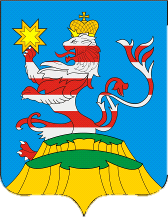 ПОСАДСКИЙВЕСТНИК2022май, 30,понедельник,№ 21ЧĂВАШРЕСПУБЛИКИCĔНТĔРВĂРРИ РАЙОНĔ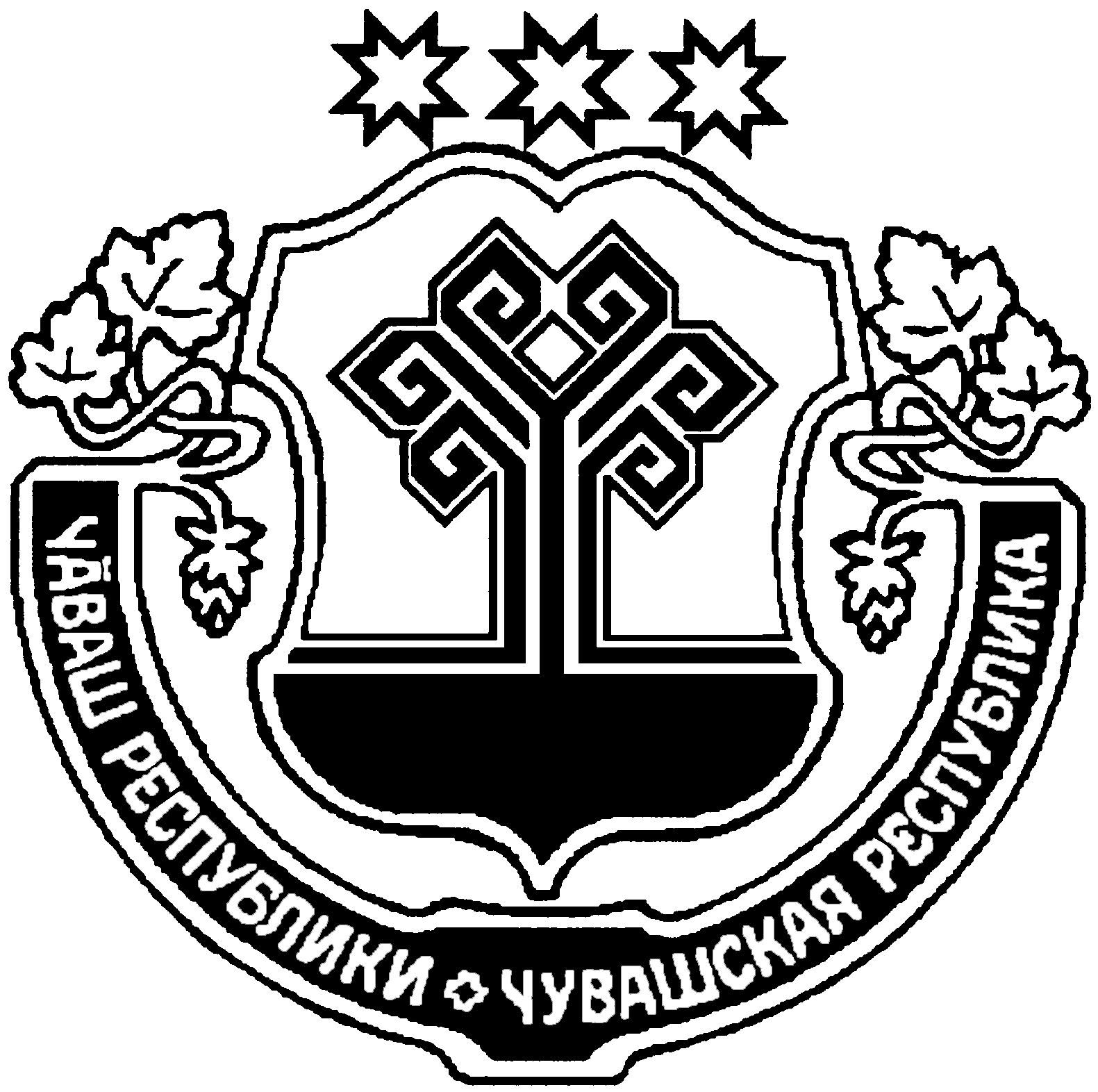 ЧУВАШСКАЯ РЕСПУБЛИКАМАРИИНСКО-ПОСАДСКИЙРАЙОНСĔНТĔРПУÇ ЯЛПОСЕЛЕНИЙĚНАДМИНИСТРАЦИЙĔЙ Ы Ш Ă Н У 18.05.2022 № 31Сĕнтĕрпуç ялĕАДМИНИСТРАЦИЯБОЛЬШЕШИГАЕВСКОГОСЕЛЬСКОГО ПОСЕЛЕНИЯП О С Т А Н О В Л Е Н И Е18.05.2022 № 31д. Большое ШигаевоЧĂВАШРЕСПУБЛИКИCĔНТĔРВĂРРИ РАЙОНĔЧУВАШСКАЯ РЕСПУБЛИКАМАРИИНСКО-ПОСАДСКИЙРАЙОНСĔНТĔРПУÇ ЯЛПОСЕЛЕНИЙĚНАДМИНИСТРАЦИЙĔЙ Ы Ш Ă Н У 26.05.2022 № 32Сĕнтĕрпуç ялĕАДМИНИСТРАЦИЯБОЛЬШЕШИГАЕВСКОГОСЕЛЬСКОГО ПОСЕЛЕНИЯП О С Т А Н О В Л Е Н И Е26.05.2022 № 32д. Большое ШигаевоУтверждена постановлением администрации Большешигаевского сельского поселения от 26.05.2022№ 32НаименованиепрограммыПрограмма «Энергосбережение и повышение энергетической эффективности на территории Большешигаевского сельского поселения Мариинско-Посадского района Чувашской Республики на 2021-2023 годы».Основание для разработки Программы• Федеральный закон от 23.11.2009 № 261-ФЗ «Об энергосбережении и о повышении энергетической эффективности, и о внесении изменений в отдельные законодательные акты Российской Федерации»; • Приказ Минэнерго России от 30.06.2014 № 398 «Об утверждении требований к форме программ в области энергосбережения и повышения энергетической эффективности организаций с участием государства и муниципального образования, организаций, осуществляющих регулируемые виды деятельности, и отчетности о ходе их реализации»; • Приказ Минэкономразвития России от 15.07.2020 г. №_425_«Об утверждении методических рекомендаций по определению целевого уровня снижения потребления государственными (муниципальными) учреждениями суммарного объема потребляемых ими энергетических ресурсов и воды»; • Приказ Минэкономразвития России от 17.02.2010 № 61 «Об утверждении примерного перечня мероприятий в области энергосбережения и повышения энергетической эффективности, который может быть использован в целях разработки региональных, муниципальных программ в области энергосбережения и повышения энергетической эффективности».Заказчик ПрограммыАдминистрация Большешигаевского сельского поселения Мариинско-Посадского района Чувашской РеспубликиРазработчики ПрограммыАдминистрация Большешигаевского сельского поселения Мариинско-Посадского района Чувашской РеспубликиЦели и задачи ПрограммыЦель Программы - обеспечение рационального использования энергетических ресурсов за счет реализации мероприятий по энергосбережению и повышению энергетической эффективности.Задачи Программы:- реализация организационных мероприятий по энергосбережению и повышению энергетической эффективности;- оснащение приборами учета используемых энергетических ресурсов;- повышение эффективности системы теплоснабжения;- повышение эффективности системы электроснабжения;- повышение эффективности системы водоснабжения и водоотведения;- уменьшение потребления энергии и связанных с этим затрат по муниципальным контрактам.Сроки реализации2021-2023 годыИсточники финансированияСредства местного бюджетаОжидаемые конечные результаты реализации Программы- снижение нагрузки по оплате энергоносителей на местный бюджет;- обеспечение полного учета потребления энергетических ресурсов;- снижение удельных показателей энергопотребления;- наличие актов энергетических обследований и энергетических паспортов.Контроль за выполнениемАдминистрация Большешигаевского сельского поселения Мариинско-Посадского района Чувашской РеспубликиМероприятияЕдиницы измерения202120222023программа «Энергетическая эффективность», всего:руб.0,000,000,00Бюджетные ассигнования: -Бюджет Большешигаевского сельского поселения -Внебюджетные источникируб.руб.0,000,000,000,000,000,00Замена светильников на светодиодные в существующих сетях уличного освещенияруб.0,000,000,00Улучшение энергетических характеристик зданий муниципальных учрежденийруб.0,000,000,00Замена ламп накаливания и светильников на энергосберегающие в зданиях муниципальных учрежденийруб.0,000,000,00Установка оборудования для автоматического освещенияруб.0,000,000,00Организация пропаганды в сфере энергосбереженияМероприятие беззатратное, не требует финансового обеспеченияМероприятие беззатратное, не требует финансового обеспеченияМероприятие беззатратное, не требует финансового обеспеченияМероприятие беззатратное, не требует финансового обеспеченияЧĂВАШ РЕСПУБЛИКИСĔНТĔРВĂРРИ РАЙОНĚЧУВАШСКАЯ РЕСПУБЛИКА МАРИИНСКО-ПОСАДСКИЙ РАЙОН СĔНТĔРПУÇ ЯЛ ПОСЕЛЕНИЙĚН ДЕПУТАТСЕН ПУХĂВĚ ЙЫШĂНУ 2022.05.25 С-37/1 № Сĕнтĕрпуç ялĕСОБРАНИЕ ДЕПУТАТОВ БОЛЬШЕШИГАЕВСКОГО СЕЛЬСКОГО ПОСЕЛЕНИЯ РЕШЕНИЕ25.05.2022 № С-37/1д. Большое ШигаевоЧĂВАШ РЕСПУБЛИКИСĔНТĔРВĂРРИ РАЙОНĚЧУВАШСКАЯ РЕСПУБЛИКА МАРИИНСКО-ПОСАДСКИЙ РАЙОН СĔНТĔРПУÇ ЯЛ ПОСЕЛЕНИЙĚН ДЕПУТАТСЕН ПУХĂВĚ ЙЫШĂНУ2022.05.25 С-37/2 № Сĕнтĕрпуç ялĕСОБРАНИЕ ДЕПУТАТОВ БОЛЬШЕШИГАЕВСКОГО СЕЛЬСКОГО ПОСЕЛЕНИЯ РЕШЕНИЕ25.05.2022 № С-37/2 д. Большое ШигаевоПредседатель Собрания депутатов Большешигаевского сельского поселения Мариинско-Посадского района Чувашской Республики Колесникова Н.С.И.о.главы Большешигаевского сельского поселения Мариинско-Посадского района Чувашской РеспубликиМихайлова Л.Н.ЧĂВАШ РЕСПУБЛИКИСĔНТĔРВĂРРИ РАЙОНĚЧУВАШСКАЯ РЕСПУБЛИКА МАРИИНСКО-ПОСАДСКИЙ РАЙОН СĔНТĔРПУÇ ЯЛ ПОСЕЛЕНИЙĚН ДЕПУТАТСЕН ПУХĂВĚ ЙЫШĂНУ2022.05.25 С-37/4 № Сĕнтĕрпуç ялĕСОБРАНИЕ ДЕПУТАТОВ БОЛЬШЕШИГАЕВСКОГО СЕЛЬСКОГО ПОСЕЛЕНИЯ РЕШЕНИЕ25.05.2022 № С-37/4 д. Большое ШигаевоКоды бюджетной классификации Российской ФедерацииНаименование доходовСумма (тыс. руб)100 00000 00 0000 000Налоговые и неналоговые доходы, всего130,0в том числе:117 00000 00 0000 000Прочие неналоговые доходы130,0117 15030 10 0000 140Инициативные платежи, зачисляемые в бюджеты сельских поселений130,0200 00000 00 0000 000Безвозмездные поступления1 201,9202 20000 00 0000 000Субсидии бюджетам бюджетной системы Российской Федерации (межбюджетные субсидии)1 201,9202 29999 10 0000 150Прочие субсидии бюджетам сельских поселений (инициативное)1 201,9Итого доходов1 331,9 НаименованиеРЗПРПРЦСРВРСуммаСуммаСумма НаименованиеРЗПРПРЦСРВРвсегоСубсидии, субвенцииза счет бюджета поселения НаименованиеРЗПРПРЦСРВРвсегоСубсидии, субвенцииза счет бюджета поселения123345678ВСЕГО1 331,91 201,9130,0НАЦИОНАЛЬНАЯ ЭКОНОМИКА041 331,91 201,9130,0Дорожное хозяйство (дорожные фонды)04091 331,91 201,9130,0Муниципальная программа "Развитие транспортной системы"040909Ч200000000-397,0--397,0Подпрограмма "Безопасные и качественные автомобильные дороги" муниципальной программы "Развитие транспортной системы "040909Ч210000000-397,0--397,0Основное мероприятие "Мероприятия, реализуемые с привлечением межбюджетных трансфертов бюджетам другого уровня"040909Ч210300000-397,0--397,0Осуществление дорожной деятельности, кроме деятельности по строительству, в отношении автомобильных дорог местного значения в границах населенных пунктов поселения040909Ч210374190-397,0--397,0Закупка товаров, работ, услуг для обеспечения государственных (муниципальных) нужд040909Ч210374190200-397,0--397,0Иные закупки товаров, работ и услуг для обеспечения государственных (муниципальных) нужд040909Ч210374190240-397,0--397,0Муниципальная программа "Комплексное развитие сельских территорий Чувашской Республики"0409А600000000А6000000001 728,91 201,9527,0Подпрограмма "Создание и развитие инфраструктуры на сельских территориях" муниципальной программы "Комплексное развитие сельских территорий Чувашской Республики"0409А620000000А6200000001 728,91 201,9527,0Основное мероприятие "Комплексное обустройство населенных пунктов, расположенных в сельской местности, объектами социальной и инженерной инфраструктуры, а также строительство и реконструкция автомобильных дорог"0409А620100000А6201000001 728,91 201,9527,0Реализация мероприятий по благоустройству дворовых территорий0409А6201S6570А6201S65701 728,91 201,9527,0Закупка товаров, работ, услуг для обеспечения государственных (муниципальных) нужд0409А6201S6570А6201S65702001 728,91 201,9527,0Иные закупки товаров, работ и услуг для обеспечения государственных (муниципальных) нужд0409А6201S6570А6201S65702401 728,91 201,9527,0ЖИЛИЩНО-КОММУНАЛЬНОЕ ХОЗЯЙСТВО050,0-0,0Благоустройство05030,0-0,0Муниципальная программа "Формирование современной городской среды на территории Чувашской Республики"0503А500000000А5000000000,0-0,0Подпрограмма "Благоустройство дворовых и общественных территорий" муниципальной программы "Формирование современной городской среды на территории Чувашской Республики"0503А510000000А5100000000,0-0,0Основное мероприятие "Содействие благоустройству населенных пунктов Чувашской Республики"0503А510200000А5102000000,0-0,0Уличное освещение0503А510277400А510277400-30,3--30,3Закупка товаров, работ, услуг для обеспечения государственных (муниципальных) нужд0503А510277400А510277400200-30,3--30,3Иные закупки товаров, работ и услуг для обеспечения государственных (муниципальных) нужд0503А510277400А510277400240-30,3--30,3Реализация мероприятий по благоустройству территории0503А510277420А51027742030,3-30,3Закупка товаров, работ и услуг для государственных (муниципальных) нужд0503А510277420А51027742020030,3-30,3Иные закупки товаров, работ и услуг для обеспечения государственных (муниципальных) нужд0503А510277420А51027742024030,3-30,3НаименованиеЦелевая статья (государственные программы и непрограммные направления деятельностиГруппа (группа и подгруппа) вида расходовРазделПодразделСумма1234567ВСЕГО1 331,91.Муниципальная программа "Формирование современной городской среды на территории Чувашской Республики"А5000000000,01.1.Подпрограмма "Благоустройство дворовых и общественных территорий" муниципальной программы "Формирование современной городской среды на территории Чувашской Республики"А5100000000,0Основное мероприятие "Содействие благоустройству населенных пунктов Чувашской Республики"А5102000000,0Уличное освещениеА510277400-30,3Закупка товаров, работ, услуг для обеспечения государственных (муниципальных) нуждА510277400200-30,3Иные закупки товаров, работ и услуг для обеспечения государственных (муниципальных) нуждА510277400240-30,3Жилищно-коммунальное хозяйствоА51027740024005-30,3БлагоустройствоА5102774002400503-30,3Реализация мероприятий по благоустройству территорииА51027742030,3Закупка товаров, работ и услуг для государственных (муниципальных) нуждА51027742020030,3Иные закупки товаров, работ и услуг для обеспечения государственных (муниципальных) нуждА51027742024030,3Жилищно-коммунальное хозяйствоА5102774202400530,3БлагоустройствоА510277420240050330,32.Муниципальная программа "Комплексное развитие сельских территорий Чувашской Республики"А6000000001 728,92.1.Подпрограмма "Создание и развитие инфраструктуры на сельских территориях" муниципальной программы "Комплексное развитие сельских территорий Чувашской Республики"А6200000001 728,9Основное мероприятие "Комплексное обустройство населенных пунктов, расположенных в сельской местности, объектами социальной и инженерной инфраструктуры, а также строительство и реконструкция автомобильных дорог"А6201000001 728,9Реализация мероприятий по благоустройству дворовых территорийА6201S65701 728,9Закупка товаров, работ, услуг для обеспечения государственных (муниципальных) нуждА6201S65702001 728,9Иные закупки товаров, работ и услуг для обеспечения государственных (муниципальных) нуждА6201S65702401 728,9Национальная экономикаА6201S6570240041 728,9Дорожное хозяйство (дорожные фонды)А6201S657024004091 728,93.Муниципальная программа "Развитие транспортной системы"Ч200000000-397,03.1.Подпрограмма "Безопасные и качественные автомобильные дороги" муниципальной программы "Развитие транспортной системы "Ч210000000-397,0Основное мероприятие "Мероприятия, реализуемые с привлечением межбюджетных трансфертов бюджетам другого уровня"Ч210300000-397,0Осуществление дорожной деятельности, кроме деятельности по строительству, в отношении автомобильных дорог местного значения в границах населенных пунктов поселенияЧ210374190-397,0Закупка товаров, работ, услуг для обеспечения государственных (муниципальных) нуждЧ210374190200-397,0Иные закупки товаров, работ и услуг для обеспечения государственных (муниципальных) нуждЧ210374190240-397,0Национальная экономикаЧ21037419024004-397,0Дорожное хозяйство (дорожные фонды)Ч2103741902400409-397,0Приложение 11.3к решению Собрания депутатов Большешигаевского сельского поселения "О бюджете Большешигаевского сельского поселения Мариинско-Посадского района Чувашской Республики на 2022 год и на плановый период 2023 и 2024 годов»Наименование Главный распорядительРазделПодразделЦелевая статья (государственные программы и непрограммные направления деятельностиГруппа вида расходовСуммаНаименование Главный распорядительРазделПодразделЦелевая статья (государственные программы и непрограммные направления деятельностиГруппа вида расходовС учетом изменений1234567АДМИНИСТРАЦИЯ БОЛЬШЕШИГАЕВСКОГО СЕЛЬСКОГО ПОСЕЛЕНИЯ9931 331,9НАЦИОНАЛЬНАЯ ЭКОНОМИКА993041 331,9Дорожное хозяйство (дорожные фонды)99304091 331,9Муниципальная программа "Развитие транспортной системы"9930409Ч200000000-397,0Подпрограмма "Безопасные и качественные автомобильные дороги" муниципальной программы "Развитие транспортной системы "9930409Ч210000000-397,0Основное мероприятие "Мероприятия, реализуемые с привлечением межбюджетных трансфертов бюджетам другого уровня"9930409Ч210300000-397,0Осуществление дорожной деятельности, кроме деятельности по строительству, в отношении автомобильных дорог местного значения в границах населенных пунктов поселения9930409Ч210374190-397,0Закупка товаров, работ, услуг для обеспечения государственных (муниципальных) нужд9930409Ч210374190200-397,0Иные закупки товаров, работ и услуг для обеспечения государственных (муниципальных) нужд9930409Ч210374190240-397,0Муниципальная программа "Комплексное развитие сельских территорий Чувашской Республики"9930409А6000000001 728,9Подпрограмма "Создание и развитие инфраструктуры на сельских территориях" муниципальной программы "Комплексное развитие сельских территорий Чувашской Республики"9930409А6200000001 728,9Основное мероприятие "Комплексное обустройство населенных пунктов, расположенных в сельской местности, объектами социальной и инженерной инфраструктуры, а также строительство и реконструкция автомобильных дорог"9930409А6201000001 728,9Реализация мероприятий по благоустройству дворовых территорий9930409А6201S65701 728,9Закупка товаров, работ, услуг для обеспечения государственных (муниципальных) нужд9930409А6201S65702001 728,9Иные закупки товаров, работ и услуг для обеспечения государственных (муниципальных) нужд9930409А6201S65702401 728,9ЖИЛИЩНО-КОММУНАЛЬНОЕ ХОЗЯЙСТВО993050,0Благоустройство99305030,0Муниципальная программа "Формирование современной городской среды на территории Чувашской Республики"9930503А5000000000,0Подпрограмма "Благоустройство дворовых и общественных территорий" муниципальной программы "Формирование современной городской среды на территории Чувашской Республики"9930503А5100000000,0Основное мероприятие "Содействие благоустройству населенных пунктов Чувашской Республики"9930503А5102000000,0Уличное освещение9930503А510277400-30,3Закупка товаров, работ, услуг для обеспечения государственных (муниципальных) нужд9930503А510277400200-30,3Иные закупки товаров, работ и услуг для обеспечения государственных (муниципальных) нужд9930503А510277400240-30,3Реализация мероприятий по благоустройству территории9930503А51027742030,3Закупка товаров, работ и услуг для государственных (муниципальных) нужд9930503А51027742020030,3Иные закупки товаров, работ и услуг для обеспечения государственных (муниципальных) нужд9930503А51027742024030,3Код бюджетнойклассификации Российской ФедерацииНаименованиеСумма000 01 05 00 00 00 0000 000Изменение остатков средств на счетах по учету средств261,1в т.ч. не использованные по состоянию на 01.01.2022г. остатки межбюджетных трансфертов, предоставленных из республиканского бюджета Чувашской Республики бюджетам муниципальных районов форме субвенций, субсидий и иных межбюджетных трансфертов, имеющих целевое назначение0,0 на начало 2022г.263,1 на отчетный период2,0Чăваш РеспубликинСĕнтĕрвăррирайонĕн администрацийĕЙ Ы Ш Ã Н У№Сĕнтĕрвăрри хули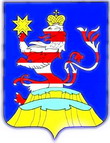 Чувашская РеспубликаАдминистрацияМариинско-ПосадскогорайонаП О С Т А Н О В Л Е Н И Е23.05.2022 № 383г. Мариинский ПосадСтатусНаименование муниципальной программы Мариинско- Посадского района Чувашской Республики, подпрограммы, основного мероприятияКод бюджетной классификацииКод бюджетной классификацииКод бюджетной классификацииИсточникифинансированияРасходы по годам, тыс. рублейРасходы по годам, тыс. рублейРасходы по годам, тыс. рублейРасходы по годам, тыс. рублейРасходы по годам, тыс. рублейРасходы по годам, тыс. рублейРасходы по годам, тыс. рублейРасходы по годам, тыс. рублейРасходы по годам, тыс. рублейРасходы по годам, тыс. рублейРасходы по годам, тыс. рублейРасходы по годам, тыс. рублейРасходы по годам, тыс. рублейРасходы по годам, тыс. рублейСтатусНаименование муниципальной программы Мариинско- Посадского района Чувашской Республики, подпрограммы, основного мероприятияГл.распорядительбюджетныхсредствГл.распорядительбюджетныхсредствцелеваястатьярасходовИсточникифинансирования201920192020202120222023202320242024202520252026-20302026-20302031-203512334566789101011111212131314Муници-пальнаяпрограмма«Управление общественными финансами и муниципальным долгом Мариинско- Посадского района Чувашской Республики»ххЧ400000000всего58 905,458 905,449884,375203,953341,934243,134243,132705,332705,323 616,523 616,5118 082,5118 082,5118 082,5Муници-пальнаяпрограмма«Управление общественными финансами и муниципальным долгом Мариинско- Посадского района Чувашской Республики»федеральный бюджет3 363,63 363,61983,63464,61509 1 558,41 558,4162516251 779,51 779,58 897,58 897,58 897,5Муници-пальнаяпрограмма«Управление общественными финансами и муниципальным долгом Мариинско- Посадского района Чувашской Республики»республиканский бюджет Чувашской Республики38 353,038 353,042018,664760,144371,728552,128552,126947,726947,717 984,017 984,089 920,089 920,089 920,0Муници-пальнаяпрограмма«Управление общественными финансами и муниципальным долгом Мариинско- Посадского района Чувашской Республики»хххБюджет Мариинско- Посадского района Чувашской Республики17 188,817 188,85882,16979,27461,24132,64132,64132,64132,63 853,03 853,019 265,019 265,019 265,0Муници-пальнаяпрограмма«Управление общественными финансами и муниципальным долгом Мариинско- Посадского района Чувашской Республики»xвнебюджетные источники0,00,00,00,00,00,00,00,00,00,00,00,00,00,0Подпро-грамма«Совершенствование бюджетной политики и обеспечение сбалансированности консолиди-рованного бюджета Мариинско-Посадского района Чуваш-ской Республики»ххЧ410000000всего55 273,555 273,545694,870416,548458,630310,530310,528772,728772,719 963,519 963,599 817,599 817,599 817,5Подпро-грамма«Совершенствование бюджетной политики и обеспечение сбалансированности консолиди-рованного бюджета Мариинско-Посадского района Чуваш-ской Республики»992992Ч410000000федеральный бюджет3 363,63 363,619183,63464,615091 558,41 558,41 6251 6251 779,51 779,58 897,58 897,58 897,5Подпро-грамма«Совершенствование бюджетной политики и обеспечение сбалансированности консолиди-рованного бюджета Мариинско-Посадского района Чуваш-ской Республики»992992Ч410000000республиканский бюджет Чувашской Республики38 353,038 353,042018,664760,144371,728552,128552,126947,726947,717 984,017 984,089 920,089 920,089 920,0Подпро-грамма«Совершенствование бюджетной политики и обеспечение сбалансированности консолиди-рованного бюджета Мариинско-Посадского района Чуваш-ской Республики»хххБюджет Мариинско- Посадского района Чувашской Республики13 556,913 556,91692,61991,82577,9200,0200,0200,0200,0200,0200,01 000,01 000,01 000,0Подпро-грамма«Совершенствование бюджетной политики и обеспечение сбалансированности консолиди-рованного бюджета Мариинско-Посадского района Чуваш-ской Республики»xвнебюджетные источники0,00,00,00,00,00,00,00,00,00,00,00,00,00,0Подпро-грамма«Совершенствование бюджетной политики и обеспечение сбалансированности консолиди-рованного бюджета Мариинско-Посадского района Чуваш-ской Республики»Основное мероприятие 1Развитие бюджетного планирования, формирование бюджета Мариинско-Посадского районаххЧ410173430всего0,00,0200,0200,0200,0200,0200,0200,0200,0200,0200,01000,01000,01000,0Основное мероприятие 1Развитие бюджетного планирования, формирование бюджета Мариинско-Посадского районахххфедеральный бюджет0,00,00,00,00,00,00,00,00,00,00,00,00,00,0Основное мероприятие 1Развитие бюджетного планирования, формирование бюджета Мариинско-Посадского районахххреспубликанский бюд-0,00,00,00,00,00,00,00,00,00,00,00,00,00,012334566789101011111212131314Чувашской Республики на очередной финансовый год и плановый периоджет Чувашской РеспубликиЧувашской Республики на очередной финансовый год и плановый период903903Ч410173430Бюджет Мариинско- Посадского района Чувашской Республики0,00,0200,0200,0200,0200,0200,0200,0200,0200,0200,01000,01000,01000,0Основное мероприятие 2Повышение доходной базы, уточнение бюджета Мариинско- Посадского района Чувашской Республики в ходе его исполнения с учетом поступлений доходовххЧ410200000всего0,00,00,00,00,00,00,00,00,00,00,00,00,00,0Основное мероприятие 2Повышение доходной базы, уточнение бюджета Мариинско- Посадского района Чувашской Республики в ходе его исполнения с учетом поступлений доходовхххфедеральный бюджет0,00,00,00,00,00,00,00,00,00,00,00,00,00,0Основное мероприятие 2Повышение доходной базы, уточнение бюджета Мариинско- Посадского района Чувашской Республики в ходе его исполнения с учетом поступлений доходовххЧ410200000Бюджет Мариинско- Посадского района Чувашской Республики0,00,00,00,00,00,00,00,00,00,00,00,00,00,0Основное мероприятие 3Организация исполнения и подготовка отчетов об исполнении бюджета Мариинско- Посадского района Чувашской РеспубликиххЧ410300000всего0,00,00,00,00,00,00,00,00,00,00,00,00,00,0Основное мероприятие 3Организация исполнения и подготовка отчетов об исполнении бюджета Мариинско- Посадского района Чувашской Республикихххфедеральный бюджет0,00,00,00,00,00,00,00,00,00,00,00,00,00,0Основное мероприятие 3Организация исполнения и подготовка отчетов об исполнении бюджета Мариинско- Посадского района Чувашской Республикихххреспубликанский бюджет Чувашской Республики0,00,00,00,00,00,00,00,00,00,00,00,00,00,0Основное мероприятие 3Организация исполнения и подготовка отчетов об исполнении бюджета Мариинско- Посадского района Чувашской РеспубликиБюджет Мариинско- Посадского района Чувашской Республики0,00,00,00,00,00,00,00,00,00,00,00,00,00,0Основное мероприятие 4Осуществление мер финансовой поддержки бюджетов сельских поселений, направленных на обеспечение их сбалансированности и повышение уровня бюджетной обеспеченности муниципальных образованийххЧ410400000всего55073,555073,545695,370216,548258,630110,530110,519763,519763,519763,519763,598817,598817,598817,5Основное мероприятие 4Осуществление мер финансовой поддержки бюджетов сельских поселений, направленных на обеспечение их сбалансированности и повышение уровня бюджетной обеспеченности муниципальных образований992992Ч410451180федеральный бюджет1799,01799,01983,61555,215091558,41558,4162516251779,51779,58897,58897,58897,5Основное мероприятие 4Осуществление мер финансовой поддержки бюджетов сельских поселений, направленных на обеспечение их сбалансированности и повышение уровня бюджетной обеспеченности муниципальных образований992992Ч410455500федеральный бюджет1564,61564,6000000000000Основное мероприятие 4Осуществление мер финансовой поддержки бюджетов сельских поселений, направленных на обеспечение их сбалансированности и повышение уровня бюджетной обеспеченности муниципальных образований992992Ч410SA720федеральный бюджет00000000000000Основное мероприятие 4Осуществление мер финансовой поддержки бюджетов сельских поселений, направленных на обеспечение их сбалансированности и повышение уровня бюджетной обеспеченности муниципальных образований992992Ч410455491федеральный бюджет0001909,40000000000Основное мероприятие 4Осуществление мер финансовой поддержки бюджетов сельских поселений, направленных на обеспечение их сбалансированности и повышение уровня бюджетной обеспеченности муниципальных образований992992Ч410419982республиканский бюджет Чувашской Республики0,00,00,00,00,00,00,00,00,00,00,00,00,00,0Основное мероприятие 4Осуществление мер финансовой поддержки бюджетов сельских поселений, направленных на обеспечение их сбалансированности и повышение уровня бюджетной обеспеченности муниципальных образований992992Ч4104SА710республиканский бюджет Чувашской Республики18729,918729,919117,70,00,00,00,00,00,00,00,00,00,00,0Основное мероприятие 4Осуществление мер финансовой поддержки бюджетов сельских поселений, направленных на обеспечение их сбалансированности и повышение уровня бюджетной обеспеченности муниципальных образований992992Ч4104SA720республиканский бюджет Чувашской Республики0,00,00,028254,68420,30,00,00,00,00,00,00,00,00,0Основное мероприятие 4Осуществление мер финансовой поддержки бюджетов сельских поселений, направленных на обеспечение их сбалансированности и повышение уровня бюджетной обеспеченности муниципальных образований992992Ч4104Д0071республиканский бюджет Чувашской Республики131,0131,0136,1140,2144,1144,1144,1144,1144,1135,3135,3676,5676,5676,5Основное мероприятие 4Осуществление мер финансовой поддержки бюджетов сельских поселений, направленных на обеспечение их сбалансированности и повышение уровня бюджетной обеспеченности муниципальных образований992992Ч4104Д0072республиканский бюджет Чувашской Республики19492,119492,120185,836365,335807,3284082840826803,626803,617848,717848,789243,589243,589243,5Основное мероприятие 4Осуществление мер финансовой поддержки бюджетов сельских поселений, направленных на обеспечение их сбалансированности и повышение уровня бюджетной обеспеченности муниципальных образований992992Ч4104Г0040Бюджет Мариинско- Посадского района Чувашской Республики13367,713367,71500,01706,4674,80,00,00,00,00,00,00,00,00,0Основное мероприятие 4Осуществление мер финансовой поддержки бюджетов сельских поселений, направленных на обеспечение их сбалансированности и повышение уровня бюджетной обеспеченности муниципальных образований992992Ч4104SА710Бюджет Мариинско- Посадского района Чувашской Республики189,2189,2193,10,00,00,00,00,00,00,00,00,00,00,0Ч 4104SA7200,00,00,0285,485,10,00,00,00,00,00,00,00,00,0Ч4104006100,00,00,00,016180,00,00,00,00,00,00,00,00,0Основное мероприятие 5Реализация мер по оптимизации муниципального долга и своевременному исполнению долговых обязательствххЧ410500000всего0,00,00,00,00,00,00,00,00,00,00,00,00,00,0Основное мероприятие 5Реализация мер по оптимизации муниципального долга и своевременному исполнению долговых обязательствхххфедеральный бюджет0,00,00,00,00,00,00,00,00,00,00,00,00,00,0Основное мероприятие 5Реализация мер по оптимизации муниципального долга и своевременному исполнению долговых обязательствхххреспубликанский бюджет Чувашской Республики0,00,00,00,00,00,00,00,00,00,00,00,00,00,0Основное мероприятие 5Реализация мер по оптимизации муниципального долга и своевременному исполнению долговых обязательств992992хБюджет Мариинско- Посадского района Чувашской Республики0,00,00,00,00,00,00,00,00,00,00,00,00,00,0Основное мероприятие 6Обеспечение долгосрочной устойчивости и сбалансированности бюджетной системы в Мариинско-Посадском районе Чувашской РеспубликиххЧ410600000всего0,00,00,00,00,00,00,00,00,00,00,00,00,00,0Основное мероприятие 6Обеспечение долгосрочной устойчивости и сбалансированности бюджетной системы в Мариинско-Посадском районе Чувашской Республикихххфедеральный бюджет0,00,00,00,00,00,00,00,00,00,00,00,00,00,0Основное мероприятие 6Обеспечение долгосрочной устойчивости и сбалансированности бюджетной системы в Мариинско-Посадском районе Чувашской Республикихххреспубликанский бюджет Чувашской Республики0,00,00,00,00,00,00,00,00,00,00,00,00,00,0Основное мероприятие 6Обеспечение долгосрочной устойчивости и сбалансированности бюджетной системы в Мариинско-Посадском районе Чувашской РеспубликиБюджет Мариинско- Посадского района Чуваш ской Республики0,00,00,00,00,00,00,00,00,00,00,00,00,00,0Подпрограмма«Повышение эффективности бюджетных расходов Мариинско-Посадского района Чувашской Республики»«Повышение эффективности бюджетных расходов Мариинско-Посадского района Чувашской Республики»хЧ420000000всего0,00,00,00,00,00,00,00,00,00,00,00,00,00,0Подпрограмма«Повышение эффективности бюджетных расходов Мариинско-Посадского района Чувашской Республики»«Повышение эффективности бюджетных расходов Мариинско-Посадского района Чувашской Республики»федеральный бюджет0,00,00,00,00,00,00,00,00,00,00,00,00,00,0Подпрограмма«Повышение эффективности бюджетных расходов Мариинско-Посадского района Чувашской Республики»«Повышение эффективности бюджетных расходов Мариинско-Посадского района Чувашской Республики»республиканский бюджет Чувашской Республики0,00,00,00,00,00,00,00,00,00,00,00,00,00,0Подпрограмма«Повышение эффективности бюджетных расходов Мариинско-Посадского района Чувашской Республики»«Повышение эффективности бюджетных расходов Мариинско-Посадского района Чувашской Республики»ххБюджет Мариинско- Посадского района Чувашской Республики0,00,00,00,00,00,00,00,00,00,00,00,00,00,0Подпрограмма«Повышение эффективности бюджетных расходов Мариинско-Посадского района Чувашской Республики»«Повышение эффективности бюджетных расходов Мариинско-Посадского района Чувашской Республики»xвнебюджетные источники0,00,00,00,00,00,00,00,00,00,00,00,00,00,0Основное мероприятие 1Совершенствование бюджетного процесса в условиях внедрения программно-целевых методов управленияСовершенствование бюджетного процесса в условиях внедрения программно-целевых методов управленияхЧ420100000всего0,00,00,00,00,00,00,00,00,00,00,00,00,00,0Основное мероприятие 1Совершенствование бюджетного процесса в условиях внедрения программно-целевых методов управленияСовершенствование бюджетного процесса в условиях внедрения программно-целевых методов управленияххфедеральный бюджет0,00,00,00,00,00,00,00,00,00,00,00,00,00,0Основное мероприятие 1Совершенствование бюджетного процесса в условиях внедрения программно-целевых методов управленияСовершенствование бюджетного процесса в условиях внедрения программно-целевых методов управления992Ч420113500республиканский бюджет Чувашской Республики0,00,00,00,00,00,00,00,00,00,00,00,00,00,0Основное мероприятие 1Совершенствование бюджетного процесса в условиях внедрения программно-целевых методов управленияСовершенствование бюджетного процесса в условиях внедрения программно-целевых методов управленияххБюджет Мариинско- Посадского района Чувашской Республики0,00,00,00,00,00,00,00,00,00,00,00,00,00,0Основное мероприятие 2Повышение качества управления муниципальными финансамиПовышение качества управления муниципальными финансамихЧ420200000всего0,00,00,00,00,00,00,00,00,00,00,00,00,00,0Основное мероприятие 2Повышение качества управления муниципальными финансамиПовышение качества управления муниципальными финансамиххфедеральный бюджет0,00,00,00,00,00,00,00,00,00,00,00,00,00,0Основное мероприятие 2Повышение качества управления муниципальными финансамиПовышение качества управления муниципальными финансамиххреспубликанский бюджет Чувашской Республики0,00,00,00,00,00,00,00,00,00,00,00,00,00,0Основное мероприятие 2Повышение качества управления муниципальными финансамиПовышение качества управления муниципальными финансамиххБюджет Мариинско- Посадского района Чувашской Республики0,00,00,00,00,00,00,00,00,00,00,00,00,00,0Основное мероприятие 3Развитие системы внутреннего муниципального финансового контроляРазвитие системы внутреннего муниципального финансового контроляхЧ420300000всего0,00,00,00,00,00,00,00,00,00,00,00,00,00,0Основное мероприятие 3Развитие системы внутреннего муниципального финансового контроляРазвитие системы внутреннего муниципального финансового контроляххреспубликанский бюджет Чувашской Республики0,00,00,00,00,00,00,00,00,00,00,00,00,00,0Основное мероприятие 3Развитие системы внутреннего муниципального финансового контроляРазвитие системы внутреннего муниципального финансового контроляххБюджет Мариинско- Посадского района Чувашской Республики0,00,00,00,00,00,00,00,00,00,00,00,00,00,0Основное мероприятие 4Повышение эффективности бюджетных расходов в условиях развития контрактной системы в сфере закупок товаров, работ, услуг для обеспечения муниципальных нуждПовышение эффективности бюджетных расходов в условиях развития контрактной системы в сфере закупок товаров, работ, услуг для обеспечения муниципальных нуждхЧ420400000всего0,00,00,00,00,00,00,00,00,00,00,00,00,00,0Основное мероприятие 4Повышение эффективности бюджетных расходов в условиях развития контрактной системы в сфере закупок товаров, работ, услуг для обеспечения муниципальных нуждПовышение эффективности бюджетных расходов в условиях развития контрактной системы в сфере закупок товаров, работ, услуг для обеспечения муниципальных нуждххфедеральный бюджет0,00,00,00,00,00,00,00,00,00,00,00,00,00,0Основное мероприятие 4Повышение эффективности бюджетных расходов в условиях развития контрактной системы в сфере закупок товаров, работ, услуг для обеспечения муниципальных нуждПовышение эффективности бюджетных расходов в условиях развития контрактной системы в сфере закупок товаров, работ, услуг для обеспечения муниципальных нуждреспубликанский бюджет Чувашской Республики0,00,00,00,00,00,00,00,00,00,00,00,00,00,0Основное мероприятие 4Повышение эффективности бюджетных расходов в условиях развития контрактной системы в сфере закупок товаров, работ, услуг для обеспечения муниципальных нуждПовышение эффективности бюджетных расходов в условиях развития контрактной системы в сфере закупок товаров, работ, услуг для обеспечения муниципальных нуждххБюджет Мариинско- Посадского района Чувашской Республики0,00,00,00,00,00,00,00,00,00,00,00,00,00,0Основное мероприятие 5Повышение эффективности бюджетных инвестицийПовышение эффективности бюджетных инвестицийхЧ420500000всего0,00,00,00,00,00,00,00,00,00,00,00,00,00,0Основное мероприятие 5Повышение эффективности бюджетных инвестицийПовышение эффективности бюджетных инвестицийххфедеральный бюджет0,00,00,00,00,00,00,00,00,00,00,00,00,00,0Основное мероприятие 5Повышение эффективности бюджетных инвестицийПовышение эффективности бюджетных инвестицийххреспубликанский бюджет Чувашской Республики0,00,00,00,00,00,00,00,00,00,00,00,00,00,0Основноемероприя-Повышение эффективности деятельности органов местногоПовышение эффективности деятельности органов местногохЧ420600000всего0,00,00,00,00,00,00,00,00,00,00,00,00,00,0Основноемероприя-Повышение эффективности деятельности органов местногоПовышение эффективности деятельности органов местногоххфедеральный бюджет0,00,00,00,00,00,00,00,00,00,00,00,00,00,012234567789101111121213131414тие 6самоуправления Мариинско- Посадского района Чувашской Республики и муниципальных учреждений Мариинско- Посадского района Чувашской Республикисамоуправления Мариинско- Посадского района Чувашской Республики и муниципальных учреждений Мариинско- Посадского района Чувашской Республикиххреспубликанский бюджет Чувашской Республики0,00,00,00,00,00,00,00,00,00,00,00,00,00,0тие 6самоуправления Мариинско- Посадского района Чувашской Республики и муниципальных учреждений Мариинско- Посадского района Чувашской Республикисамоуправления Мариинско- Посадского района Чувашской Республики и муниципальных учреждений Мариинско- Посадского района Чувашской РеспубликиххБюджет Мариинско- Посадского района Чувашской Республики0,00,00,00,00,00,00,00,00,00,00,00,00,00,0Основное мероприятие 7Развитие государственной интегрированной информационной системы управления общественными финансами «Электронный бюджет» в Чувашской РеспубликеРазвитие государственной интегрированной информационной системы управления общественными финансами «Электронный бюджет» в Чувашской РеспубликехЧ420700000всего0,00,00,00,00,00,00,00,00,00,00,00,00,00,0Основное мероприятие 7Развитие государственной интегрированной информационной системы управления общественными финансами «Электронный бюджет» в Чувашской РеспубликеРазвитие государственной интегрированной информационной системы управления общественными финансами «Электронный бюджет» в Чувашской Республикеххфедеральный бюджет0,00,00,00,00,00,00,00,00,00,00,00,00,00,0Основное мероприятие 7Развитие государственной интегрированной информационной системы управления общественными финансами «Электронный бюджет» в Чувашской РеспубликеРазвитие государственной интегрированной информационной системы управления общественными финансами «Электронный бюджет» в Чувашской Республикеххреспубликанский бюджет Чувашской Республики0,00,00,00,00,00,00,00,00,00,00,00,00,00,0Основное мероприятие 7Развитие государственной интегрированной информационной системы управления общественными финансами «Электронный бюджет» в Чувашской РеспубликеРазвитие государственной интегрированной информационной системы управления общественными финансами «Электронный бюджет» в Чувашской РеспубликеххБюджет Мариинско- Посадского района Чувашской Республики0,00,00,00,00,00,00,00,00,00,00,00,00,00,0Основное мероприятие 8Развитие системы внешнего муниципального финансового контроляРазвитие системы внешнего муниципального финансового контроляхЧ420800000всего0,00,00,00,00,00,00,00,00,00,00,00,00,00,0Основное мероприятие 8Развитие системы внешнего муниципального финансового контроляРазвитие системы внешнего муниципального финансового контроляххфедеральный бюджет0,00,00,00,00,00,00,00,00,00,00,00,00,00,0Основное мероприятие 8Развитие системы внешнего муниципального финансового контроляРазвитие системы внешнего муниципального финансового контроляххреспубликанский бюджет Чувашской Республики0,00,00,00,00,00,00,00,00,00,00,00,00,00,0Основное мероприятие 9Обеспечение открытости и прозрачности общественных финансов Мариинско-Посадского района Чувашской РеспубликиОбеспечение открытости и прозрачности общественных финансов Мариинско-Посадского района Чувашской Республики992Ч421000000всего0,00,00,00,00,00,00,00,00,00,00,00,00,00,0Основное мероприятие 9Обеспечение открытости и прозрачности общественных финансов Мариинско-Посадского района Чувашской РеспубликиОбеспечение открытости и прозрачности общественных финансов Мариинско-Посадского района Чувашской Республикиххреспубликанский бюджет Чувашской Республики0,00,00,00,00,00,00,00,00,00,00,00,00,00,0Основное мероприятие 9Обеспечение открытости и прозрачности общественных финансов Мариинско-Посадского района Чувашской РеспубликиОбеспечение открытости и прозрачности общественных финансов Мариинско-Посадского района Чувашской Республики992Ч421079440Бюджет Мариинско- Посадского района Чувашской Республики0,00,00,00,00,00,00,00,00,00,00,00,00,00,0Подпрограмма«Обеспечение реализации муниципальной программы «Управление общественными финансами и муниципальным долгом Мариинско-Посадского района Чувашской Республики»«Обеспечение реализации муниципальной программы «Управление общественными финансами и муниципальным долгом Мариинско-Посадского района Чувашской Республики»ххвсего3 631,94189,94189,94787,44883,33932,63 932,63 932,63 653,03 653,018 265,018 265,018 265,018 265,0Подпрограмма«Обеспечение реализации муниципальной программы «Управление общественными финансами и муниципальным долгом Мариинско-Посадского района Чувашской Республики»«Обеспечение реализации муниципальной программы «Управление общественными финансами и муниципальным долгом Мариинско-Посадского района Чувашской Республики»ххфедеральный бюджет0,00,00,00,00,00,00,00,00,00,00,00,00,00,0Подпрограмма«Обеспечение реализации муниципальной программы «Управление общественными финансами и муниципальным долгом Мариинско-Посадского района Чувашской Республики»«Обеспечение реализации муниципальной программы «Управление общественными финансами и муниципальным долгом Мариинско-Посадского района Чувашской Республики»итогохреспубликанский бюджет Чувашской Республики0,00,00,00,00,00,00,00,00,00,00,00,00,00,0Подпрограмма«Обеспечение реализации муниципальной программы «Управление общественными финансами и муниципальным долгом Мариинско-Посадского района Чувашской Республики»«Обеспечение реализации муниципальной программы «Управление общественными финансами и муниципальным долгом Мариинско-Посадского района Чувашской Республики»ххреспубликанский бюджет Чувашской Республики0,00,00,00,00,00,00,00,00,00,00,00,00,00,0Подпрограмма«Обеспечение реализации муниципальной программы «Управление общественными финансами и муниципальным долгом Мариинско-Посадского района Чувашской Республики»«Обеспечение реализации муниципальной программы «Управление общественными финансами и муниципальным долгом Мариинско-Посадского района Чувашской Республики»ххреспубликанский бюджет Чувашской Республики0,00,00,00,00,00,00,00,00,00,00,00,00,00,0Подпрограмма«Обеспечение реализации муниципальной программы «Управление общественными финансами и муниципальным долгом Мариинско-Посадского района Чувашской Республики»«Обеспечение реализации муниципальной программы «Управление общественными финансами и муниципальным долгом Мариинско-Посадского района Чувашской Республики»905,992Ч4Э0100200Бюджет Мариинско- Посадского района Чувашской Республики3631,94189,54189,54787,44883,33932,63932,63932,63653,03653,018265,018265,018265,018265,0СтатусНаименование подпрограммы муниципальной программы Мариинско-Посадского района Чувашской Республики (основного мероприятия, мероприятия)Задача подпрограммымуниципальной программы Мариинско- Посадского района Чувашской РеспубликиОтветственныйисполнительКод бюджетной классификацииКод бюджетной классификацииКод бюджетной классификацииКод бюджетной классификацииИсточникифинансированияРасходы по годам, тыс. рублейРасходы по годам, тыс. рублейРасходы по годам, тыс. рублейРасходы по годам, тыс. рублейРасходы по годам, тыс. рублейРасходы по годам, тыс. рублейРасходы по годам, тыс. рублейРасходы по годам, тыс. рублейРасходы по годам, тыс. рублейСтатусНаименование подпрограммы муниципальной программы Мариинско-Посадского района Чувашской Республики (основного мероприятия, мероприятия)Задача подпрограммымуниципальной программы Мариинско- Посадского района Чувашской РеспубликиОтветственныйисполнительглавныйраспо-ряди-тельбюджетныхсредствраздел,под-разделцелевая статья расходовгруппа(под-группа)видарас-ходовИсточникифинансирования20192020202120222023202420252026203020312035123456789101112131415161718Подпрограмма«Совершенствование бюджетной политики и обеспечение сбалансированности консолидированного бюджета Мариин- ско-Посадского района Чувашской Республики»ответственный исполнитель - финансовый отдел администрации Мариинско-Посадского района Чувашской РеспубликиххЧ410000000хвсего55273,545694,870416,548458,630310,528772,719963,599817,599817,5Подпрограмма«Совершенствование бюджетной политики и обеспечение сбалансированности консолидированного бюджета Мариин- ско-Посадского района Чувашской Республики»ответственный исполнитель - финансовый отдел администрации Мариинско-Посадского района Чувашской Республики9920203Ч41000000хфедеральный бюджет3363,61983,63464,615091558,416251779,58897,58897,5Подпрограмма«Совершенствование бюджетной политики и обеспечение сбалансированности консолидированного бюджета Мариин- ско-Посадского района Чувашской Республики»ответственный исполнитель - финансовый отдел администрации Мариинско-Посадского района Чувашской Республики992,903,957,974010607091403Ч41000000хреспубликанский бюджет Чувашской Республики38353,042018,664760,144371,728552,126947,717984,089920,089920,0Подпрограмма«Совершенствование бюджетной политики и обеспечение сбалансированности консолидированного бюджета Мариин- ско-Посадского района Чувашской Республики»ответственный исполнитель - финансовый отдел администрации Мариинско-Посадского района Чувашской Республики903,957,974, 992010401110709Ч41000000хБюджет Мариинско- Посадского района Чувашской Республики13556,91692,62191,82577,9200,0200,0200,01000,01000,0123456789101112131415161718123456789101112131415161718Основное мероприятие 1Развитие бюджетного планирования, формирование бюджета Мариинско- Посадского района Чувашской Республики на очередной финансовый год и плановый периодсовершенствование бюджетной политики, создание прочной финансовой основы в рамках бюджетного планирования для социальноэкономических преобразований, обеспечения социальных гарантий населению, развития общественной инфраструктурыответственный исполнитель - финансовый отдел администрации Мариин- ско-Посадского района Чувашской Республики9030111Ч410173430870всего0,0200,0200,0200,0200,0200,0200,01000,01000,0Основное мероприятие 1Развитие бюджетного планирования, формирование бюджета Мариинско- Посадского района Чувашской Республики на очередной финансовый год и плановый периодсовершенствование бюджетной политики, создание прочной финансовой основы в рамках бюджетного планирования для социальноэкономических преобразований, обеспечения социальных гарантий населению, развития общественной инфраструктурыответственный исполнитель - финансовый отдел администрации Мариин- ско-Посадского района Чувашской Республикиххххреспубликанский бюджет Чувашской Республики0,00,00,00,00,00,00,00,00,0Основное мероприятие 1Развитие бюджетного планирования, формирование бюджета Мариинско- Посадского района Чувашской Республики на очередной финансовый год и плановый периодсовершенствование бюджетной политики, создание прочной финансовой основы в рамках бюджетного планирования для социальноэкономических преобразований, обеспечения социальных гарантий населению, развития общественной инфраструктурыответственный исполнитель - финансовый отдел администрации Мариин- ско-Посадского района Чувашской Республики9030111Ч410173430870Бюджет Мариинско- Посадского района Чувашской Республики0,0200,0200,0200,0200,0200,0200,01000,01000,0Основное мероприятие 1Развитие бюджетного планирования, формирование бюджета Мариинско- Посадского района Чувашской Республики на очередной финансовый год и плановый периодсовершенствование бюджетной политики, создание прочной финансовой основы в рамках бюджетного планирования для социальноэкономических преобразований, обеспечения социальных гарантий населению, развития общественной инфраструктурыответственный исполнитель - финансовый отдел администрации Мариин- ско-Посадского района Чувашской Республикиххххвнебюджетные источники0,00,00,00,00,00,00,00,00,0Целевой индикатор и показатель Муниципальной программы, подпрограммы, увязанные с основным мероприятием 1Целевой индикатор и показатель Муниципальной программы, подпрограммы, увязанные с основным мероприятием 1Отношение объема просроченной кредиторской задолженности бюджета Мариинско- Посадского района Чувашской Республики к объему расходов бюджета Мариинско-Посадского района Чувашской Республики, процентовОтношение объема просроченной кредиторской задолженности бюджета Мариинско- Посадского района Чувашской Республики к объему расходов бюджета Мариинско-Посадского района Чувашской Республики, процентовОтношение объема просроченной кредиторской задолженности бюджета Мариинско- Посадского района Чувашской Республики к объему расходов бюджета Мариинско-Посадского района Чувашской Республики, процентовОтношение объема просроченной кредиторской задолженности бюджета Мариинско- Посадского района Чувашской Республики к объему расходов бюджета Мариинско-Посадского района Чувашской Республики, процентовОтношение объема просроченной кредиторской задолженности бюджета Мариинско- Посадского района Чувашской Республики к объему расходов бюджета Мариинско-Посадского района Чувашской Республики, процентовОтношение объема просроченной кредиторской задолженности бюджета Мариинско- Посадского района Чувашской Республики к объему расходов бюджета Мариинско-Посадского района Чувашской Республики, процентовОтношение объема просроченной кредиторской задолженности бюджета Мариинско- Посадского района Чувашской Республики к объему расходов бюджета Мариинско-Посадского района Чувашской Республики, процентов0,00,00,00,00,00,00,00,00,0Мероприятие1.1Разработка бюджетных проектировок и направление их главным распорядителям бюджетных средствответственный исполнитель - финансовый отдел администрации Мариин- ско-Посадского района Чувашской Республикиххххвсего0,00,00,00,00,00,00,00,00,0Мероприятие1.1Разработка бюджетных проектировок и направление их главным распорядителям бюджетных средствответственный исполнитель - финансовый отдел администрации Мариин- ско-Посадского района Чувашской Республикиххххфедеральный бюджет0,00,00,00,00,00,00,00,00,0Мероприятие1.1Разработка бюджетных проектировок и направление их главным распорядителям бюджетных средствответственный исполнитель - финансовый отдел администрации Мариин- ско-Посадского района Чувашской Республикиххххреспубликанский бюджет Чувашской Республики0,00,00,00,00,00,00,00,00,0Мероприятие1.1Разработка бюджетных проектировок и направление их главным распорядителям бюджетных средствответственный исполнитель - финансовый отдел администрации Мариин- ско-Посадского района Чувашской РеспубликиххххБюджет Мариинско- Посадского района Чувашской Республики0,00,00,00,00,00,00,00,00,0Мероприятие1.2Резервный фонд администрации Мариинско- Посадского района Чувашской Республикиответственный исполнитель - финансовый отдел администрации Мариин- ско-Посадского района Чувашской Республикиххххвсего0,0200,0200,0200,0200,0200,0200,01000,01000,0Мероприятие1.2Резервный фонд администрации Мариинско- Посадского района Чувашской Республикиответственный исполнитель - финансовый отдел администрации Мариин- ско-Посадского района Чувашской Республикиххххфедеральный бюджет0,00,00,00,00,00,00,00,00,0Мероприятие1.2Резервный фонд администрации Мариинско- Посадского района Чувашской Республикиответственный исполнитель - финансовый отдел администрации Мариин- ско-Посадского района Чувашской Республикиххххреспубликанский бюджет Чувашской Республики0,00,00,00,00,00,00,00,00,0Мероприятие1.2Резервный фонд администрации Мариинско- Посадского района Чувашской Республикиответственный исполнитель - финансовый отдел администрации Мариин- ско-Посадского района Чувашской Республики9030111Ч410173430870Бюджет Мариинско- Посадского района Чувашской Республики0,0200,0200,0200,0200,0200,0200,01000,01000,0Мероприятие1.2Резервный фонд администрации Мариинско- Посадского района Чувашской Республикиответственный исполнитель - финансовый отдел администрации Мариин- ско-Посадского района Чувашской Республикиххххвнебюджетные источники0,00,00,00,00,00,00,00,00,0МероприятиеАнализ предложений главныхответственный исполнитель -ххххвсего0,00,00,00,00,00,00,00,00,0МероприятиеАнализ предложений главныхответственный исполнитель -ххххфедеральный бюджет0,00,00,00,00,00,00,00,00,01234567891011121314151617181.3распорядителей бюджетных средств по бюджетным проектировкам и подготовка проекта решения о бюджете Мариинско- Посадского района Чувашской Республики на очередной финансовый год и плановый периодфинансовый отдел администрации Мариин- ско-Посадского района Чувашской Республикиххххреспубликанский бюджет Чувашской Республики0,00,00,00,00,00,00,00,00,01.3распорядителей бюджетных средств по бюджетным проектировкам и подготовка проекта решения о бюджете Мариинско- Посадского района Чувашской Республики на очередной финансовый год и плановый периодфинансовый отдел администрации Мариин- ско-Посадского района Чувашской РеспубликиххххБюджет Мариинско- Посадского района Чувашской Республики0,00,00,00,00,00,00,00,00,0Мероприятие1.4Проведение в Собрании депутатов Мариинско- Посадского района Чувашской Республики работы, связанной с рассмотрением проекта решения о бюджете Мариин- ско-Посадского района Чувашской Республики на очередной финансовый год и плановый периодответственный исполнитель - финансовый отдел администрации Мариин- ско-Посадского района Чувашской Республикиххххвсего0,00,00,00,00,00,00,00,00,0Мероприятие1.4Проведение в Собрании депутатов Мариинско- Посадского района Чувашской Республики работы, связанной с рассмотрением проекта решения о бюджете Мариин- ско-Посадского района Чувашской Республики на очередной финансовый год и плановый периодответственный исполнитель - финансовый отдел администрации Мариин- ско-Посадского района Чувашской Республикиххххфедеральный бюджет0,00,00,00,00,00,00,00,00,0Мероприятие1.4Проведение в Собрании депутатов Мариинско- Посадского района Чувашской Республики работы, связанной с рассмотрением проекта решения о бюджете Мариин- ско-Посадского района Чувашской Республики на очередной финансовый год и плановый периодответственный исполнитель - финансовый отдел администрации Мариин- ско-Посадского района Чувашской Республикиххххреспубликанский бюджет Чувашской Республики0,00,00,00,00,00,00,00,00,0Мероприятие1.4Проведение в Собрании депутатов Мариинско- Посадского района Чувашской Республики работы, связанной с рассмотрением проекта решения о бюджете Мариин- ско-Посадского района Чувашской Республики на очередной финансовый год и плановый периодответственный исполнитель - финансовый отдел администрации Мариин- ско-Посадского района Чувашской РеспубликиххххБюджет Мариинско- Посадского района Чувашской Республики0,00,00,00,00,00,00,00,00,0Основное ме- роприя- тие 2Повышение доходной базы, уточнение бюджета Мариинско- Посадского района Чувашской Республики в ходе его исполнения с учетом поступлений доходов в бюджет Мариин- ско-Посадского района Чувашской Республикиобеспечение роста собственных доходов консолидированного бюджета Мариинско- Посадского района Чувашской Республики, рациональное использование механизма предоставления налоговых льготответственный исполнитель - финансовый отдел администрации Мариин- ско-Посадского района Чувашской РеспубликиххЧ410200000хвсего0,00,00,00,00,00,00,00,00,0Основное ме- роприя- тие 2Повышение доходной базы, уточнение бюджета Мариинско- Посадского района Чувашской Республики в ходе его исполнения с учетом поступлений доходов в бюджет Мариин- ско-Посадского района Чувашской Республикиобеспечение роста собственных доходов консолидированного бюджета Мариинско- Посадского района Чувашской Республики, рациональное использование механизма предоставления налоговых льготответственный исполнитель - финансовый отдел администрации Мариин- ско-Посадского района Чувашской Республикиххххфедеральный бюджет0,00,00,00,00,00,00,00,00,0Основное ме- роприя- тие 2Повышение доходной базы, уточнение бюджета Мариинско- Посадского района Чувашской Республики в ходе его исполнения с учетом поступлений доходов в бюджет Мариин- ско-Посадского района Чувашской Республикиобеспечение роста собственных доходов консолидированного бюджета Мариинско- Посадского района Чувашской Республики, рациональное использование механизма предоставления налоговых льготответственный исполнитель - финансовый отдел администрации Мариин- ско-Посадского района Чувашской Республикиххххреспубликанский бюджет Чувашской Республики0,00,00,00,00,00,00,00,00,0Основное ме- роприя- тие 2Повышение доходной базы, уточнение бюджета Мариинско- Посадского района Чувашской Республики в ходе его исполнения с учетом поступлений доходов в бюджет Мариин- ско-Посадского района Чувашской Республикиобеспечение роста собственных доходов консолидированного бюджета Мариинско- Посадского района Чувашской Республики, рациональное использование механизма предоставления налоговых льготответственный исполнитель - финансовый отдел администрации Мариин- ско-Посадского района Чувашской РеспубликиххххБюджет Мариинско- Посадского района Чувашской Республики0,00,00,00,00,00,00,00,00,0Основное ме- роприя- тие 2Повышение доходной базы, уточнение бюджета Мариинско- Посадского района Чувашской Республики в ходе его исполнения с учетом поступлений доходов в бюджет Мариин- ско-Посадского района Чувашской Республикиобеспечение роста собственных доходов консолидированного бюджета Мариинско- Посадского района Чувашской Республики, рациональное использование механизма предоставления налоговых льготответственный исполнитель - финансовый отдел администрации Мариин- ско-Посадского района Чувашской Республикиххххвнебюджетные источники0,00,00,00,00,00,00,00,00,00,00,00,00,00,00,00,00,00,0Целевые показатели (индикаторы) МуниципальнойЦелевые показатели (индикаторы) МуниципальнойТемп роста налоговых и неналоговых доходов консолидированного бюджета Мариинско- Посадского района Чувашской Республики (к предыдущему году), процентовТемп роста налоговых и неналоговых доходов консолидированного бюджета Мариинско- Посадского района Чувашской Республики (к предыдущему году), процентовТемп роста налоговых и неналоговых доходов консолидированного бюджета Мариинско- Посадского района Чувашской Республики (к предыдущему году), процентовТемп роста налоговых и неналоговых доходов консолидированного бюджета Мариинско- Посадского района Чувашской Республики (к предыдущему году), процентовТемп роста налоговых и неналоговых доходов консолидированного бюджета Мариинско- Посадского района Чувашской Республики (к предыдущему году), процентовТемп роста налоговых и неналоговых доходов консолидированного бюджета Мариинско- Посадского района Чувашской Республики (к предыдущему году), процентовТемп роста налоговых и неналоговых доходов консолидированного бюджета Мариинско- Посадского района Чувашской Республики (к предыдущему году), процентов99,5101,4101101,2101,4102102,2102,6103123456789101112131415161718программы, подпрограммы, увязанные с основным мероприятием 2программы, подпрограммы, увязанные с основным мероприятием 2Темп роста налоговых и неналоговых доходов бюджета Мариинско-Посадского района Чувашской Республики (к предыдущему году), процентовТемп роста налоговых и неналоговых доходов бюджета Мариинско-Посадского района Чувашской Республики (к предыдущему году), процентовТемп роста налоговых и неналоговых доходов бюджета Мариинско-Посадского района Чувашской Республики (к предыдущему году), процентовТемп роста налоговых и неналоговых доходов бюджета Мариинско-Посадского района Чувашской Республики (к предыдущему году), процентовТемп роста налоговых и неналоговых доходов бюджета Мариинско-Посадского района Чувашской Республики (к предыдущему году), процентовТемп роста налоговых и неналоговых доходов бюджета Мариинско-Посадского района Чувашской Республики (к предыдущему году), процентовТемп роста налоговых и неналоговых доходов бюджета Мариинско-Посадского района Чувашской Республики (к предыдущему году), процентов99,5101,4101101,2101,4102102,2102,6103Мероприятие2.1Анализ поступлений доходов в бюджет Мариин- ско-Посадского района Чувашской Республики и предоставляемых налоговых льготответственный исполнитель - финансовый отдел администрации Мариин- ско-Посадского района Чувашской Республикиххххвсего0,00,00,00,00,00,00,00,00,0Мероприятие2.1Анализ поступлений доходов в бюджет Мариин- ско-Посадского района Чувашской Республики и предоставляемых налоговых льготответственный исполнитель - финансовый отдел администрации Мариин- ско-Посадского района Чувашской Республикиххххфедеральный бюджет0,00,00,00,00,00,00,00,00,0Мероприятие2.1Анализ поступлений доходов в бюджет Мариин- ско-Посадского района Чувашской Республики и предоставляемых налоговых льготответственный исполнитель - финансовый отдел администрации Мариин- ско-Посадского района Чувашской Республикиххххреспубликанский бюджет Чувашской Республики0,00,00,00,00,00,00,00,00,0Мероприятие2.1Анализ поступлений доходов в бюджет Мариин- ско-Посадского района Чувашской Республики и предоставляемых налоговых льготответственный исполнитель - финансовый отдел администрации Мариин- ско-Посадского района Чувашской РеспубликиххххБюджет Мариинско- Посадского района Чувашской Республики0,00,00,00,00,00,00,00,00,0Мероприятие2.2Подготовка проектов решений о внесении изменений в решение о бюджете Мариин- ско-Посадского района Чувашской Республики на очередной финансовый год и плановый периодответственный исполнитель - финансовый отдел администрации Мариин- ско-Посадского района Чувашской Республикиххххвсего0,00,00,00,00,00,00,00,00,0Мероприятие2.2Подготовка проектов решений о внесении изменений в решение о бюджете Мариин- ско-Посадского района Чувашской Республики на очередной финансовый год и плановый периодответственный исполнитель - финансовый отдел администрации Мариин- ско-Посадского района Чувашской Республикиххххфедеральный бюджет0,00,00,00,00,00,00,00,00,0Мероприятие2.2Подготовка проектов решений о внесении изменений в решение о бюджете Мариин- ско-Посадского района Чувашской Республики на очередной финансовый год и плановый периодответственный исполнитель - финансовый отдел администрации Мариин- ско-Посадского района Чувашской Республикиххххреспубликанский бюджет Чувашской Республики0,00,00,00,00,00,00,00,00,0Мероприятие2.2Подготовка проектов решений о внесении изменений в решение о бюджете Мариин- ско-Посадского района Чувашской Республики на очередной финансовый год и плановый периодответственный исполнитель - финансовый отдел администрации Мариин- ско-Посадского района Чувашской РеспубликиххххБюджет Мариинско- Посадского района Чувашской Республики0,00,00,00,00,00,00,00,00,012344567778991010111112131415161718Основное ме- роприя- тие 3Организация исполнения и подготовка отчетов об исполнении бюджета Мариинско- Посадского района Чувашской Республикирационализация структуры расходов и эффективное использование средств бюджета Мари- инско- Посадского района Чувашской Республики, концентрация бюджетных инвестиций на приоритетных направлениях социально-экономического развития Мари- инско- Посадского района Чувашской Республикиответственный исполнитель - финансовый отдел администрации Мариин- ско-Посадского района Чувашской Республикиответственный исполнитель - финансовый отдел администрации Мариин- ско-Посадского района Чувашской РеспубликиххЧ410300000Ч410300000Ч410300000хвсеговсего0,00,00,00,00,00,00,00,00,00,00,0Основное ме- роприя- тие 3Организация исполнения и подготовка отчетов об исполнении бюджета Мариинско- Посадского района Чувашской Республикирационализация структуры расходов и эффективное использование средств бюджета Мари- инско- Посадского района Чувашской Республики, концентрация бюджетных инвестиций на приоритетных направлениях социально-экономического развития Мари- инско- Посадского района Чувашской Республикиответственный исполнитель - финансовый отдел администрации Мариин- ско-Посадского района Чувашской Республикиответственный исполнитель - финансовый отдел администрации Мариин- ско-Посадского района Чувашской Республикиххххххфедеральный бюджетфедеральный бюджет0,00,00,00,00,00,00,00,00,00,00,0Основное ме- роприя- тие 3Организация исполнения и подготовка отчетов об исполнении бюджета Мариинско- Посадского района Чувашской Республикирационализация структуры расходов и эффективное использование средств бюджета Мари- инско- Посадского района Чувашской Республики, концентрация бюджетных инвестиций на приоритетных направлениях социально-экономического развития Мари- инско- Посадского района Чувашской Республикиответственный исполнитель - финансовый отдел администрации Мариин- ско-Посадского района Чувашской Республикиответственный исполнитель - финансовый отдел администрации Мариин- ско-Посадского района Чувашской Республикиххххххреспубликанский бюджет Чувашской Республикиреспубликанский бюджет Чувашской Республики0,00,00,00,00,00,00,00,00,00,00,0Основное ме- роприя- тие 3Организация исполнения и подготовка отчетов об исполнении бюджета Мариинско- Посадского района Чувашской Республикирационализация структуры расходов и эффективное использование средств бюджета Мари- инско- Посадского района Чувашской Республики, концентрация бюджетных инвестиций на приоритетных направлениях социально-экономического развития Мари- инско- Посадского района Чувашской Республикиответственный исполнитель - финансовый отдел администрации Мариин- ско-Посадского района Чувашской Республикиответственный исполнитель - финансовый отдел администрации Мариин- ско-Посадского района Чувашской РеспубликиххххххБюджет Мариинско- Посадского района Чувашской РеспубликиБюджет Мариинско- Посадского района Чувашской Республики0,00,00,00,00,00,00,00,00,00,00,0Целевой индикатор и показатель подпрограммы, увязанные с основным мероприя тием 3Целевой индикатор и показатель подпрограммы, увязанные с основным мероприя тием 3Отношение количества проведенных контрольных мероприятий к количеству контрольных мероприятий, предусмотренных планом проведения проверок из бюджета Мариинско- Посадского района Чувашской Республики на соответствующий год, процентовОтношение количества проведенных контрольных мероприятий к количеству контрольных мероприятий, предусмотренных планом проведения проверок из бюджета Мариинско- Посадского района Чувашской Республики на соответствующий год, процентовОтношение количества проведенных контрольных мероприятий к количеству контрольных мероприятий, предусмотренных планом проведения проверок из бюджета Мариинско- Посадского района Чувашской Республики на соответствующий год, процентовОтношение количества проведенных контрольных мероприятий к количеству контрольных мероприятий, предусмотренных планом проведения проверок из бюджета Мариинско- Посадского района Чувашской Республики на соответствующий год, процентовОтношение количества проведенных контрольных мероприятий к количеству контрольных мероприятий, предусмотренных планом проведения проверок из бюджета Мариинско- Посадского района Чувашской Республики на соответствующий год, процентовОтношение количества проведенных контрольных мероприятий к количеству контрольных мероприятий, предусмотренных планом проведения проверок из бюджета Мариинско- Посадского района Чувашской Республики на соответствующий год, процентовОтношение количества проведенных контрольных мероприятий к количеству контрольных мероприятий, предусмотренных планом проведения проверок из бюджета Мариинско- Посадского района Чувашской Республики на соответствующий год, процентовОтношение количества проведенных контрольных мероприятий к количеству контрольных мероприятий, предусмотренных планом проведения проверок из бюджета Мариинско- Посадского района Чувашской Республики на соответствующий год, процентовОтношение количества проведенных контрольных мероприятий к количеству контрольных мероприятий, предусмотренных планом проведения проверок из бюджета Мариинско- Посадского района Чувашской Республики на соответствующий год, процентовОтношение количества проведенных контрольных мероприятий к количеству контрольных мероприятий, предусмотренных планом проведения проверок из бюджета Мариинско- Посадского района Чувашской Республики на соответствующий год, процентовОтношение количества проведенных контрольных мероприятий к количеству контрольных мероприятий, предусмотренных планом проведения проверок из бюджета Мариинско- Посадского района Чувашской Республики на соответствующий год, процентов100,0100,0100,0100,0100,0100,0100,0100,0100,0100,0100,0123455667889101011111212131415161718Мероприятие3.1Организация исполнения бюджета Мариинско- Посадского района Чувашской Республикиответственный исполнитель - финансовый отдел администрации Мариин- ско-Посадского района Чувашской Республикихххххххвсего0,00,00,00,00,00,00,00,00,00,00,00,0Мероприятие3.1Организация исполнения бюджета Мариинско- Посадского района Чувашской Республикиответственный исполнитель - финансовый отдел администрации Мариин- ско-Посадского района Чувашской Республикихххххххфедеральный бюджет0,00,00,00,00,00,00,00,00,00,00,00,0Мероприятие3.1Организация исполнения бюджета Мариинско- Посадского района Чувашской Республикиответственный исполнитель - финансовый отдел администрации Мариин- ско-Посадского района Чувашской Республикихххххххреспубликанский бюджет Чувашской Республики0,00,00,00,00,00,00,00,00,00,00,00,0Мероприятие3.1Организация исполнения бюджета Мариинско- Посадского района Чувашской Республикиответственный исполнитель - финансовый отдел администрации Мариин- ско-Посадского района Чувашской РеспубликихххххххБюджет Мариинско- Посадского района Чувашской Республики0,00,00,00,00,00,00,00,00,00,00,00,0Мероприятие3.1Организация исполнения бюджета Мариинско- Посадского района Чувашской Республикиответственный исполнитель - финансовый отдел администрации Мариин- ско-Посадского района Чувашской Республикихххххххвнебюджетные источники0,00,00,00,00,00,00,00,00,00,00,00,0Мероприятие3.2Прочие выплаты по обязательствам Мариинско- Посадского района Чувашской Республикиответственный исполнитель - финансовый отдел администрации Мариин- ско-Посадского района Чувашской Республикихххххххвсего0,00,00,00,00,00,00,00,00,00,00,00,0Мероприятие3.2Прочие выплаты по обязательствам Мариинско- Посадского района Чувашской Республикиответственный исполнитель - финансовый отдел администрации Мариин- ско-Посадского района Чувашской Республикихххххххфедеральный бюджет0,00,00,00,00,00,00,00,00,00,00,00,0Мероприятие3.2Прочие выплаты по обязательствам Мариинско- Посадского района Чувашской Республикиответственный исполнитель - финансовый отдел администрации Мариин- ско-Посадского района Чувашской Республикихххххххреспубликанский бюджет Чувашской Республики0,00,00,00,00,00,00,00,00,00,00,00,0Мероприятие3.2Прочие выплаты по обязательствам Мариинско- Посадского района Чувашской Республикиответственный исполнитель - финансовый отдел администрации Мариин- ско-Посадского района Чувашской Республики99299201130113Ч410313450870870Бюджет Мариинско- Посадского района Чувашской Республики0,00,00,00,00,00,00,00,00,00,00,00,0Мероприятие3.2Прочие выплаты по обязательствам Мариинско- Посадского района Чувашской Республикиответственный исполнитель - финансовый отдел администрации Мариин- ско-Посадского района Чувашской Республикихххххххвнебюджетные источники0,00,00,00,00,00,00,00,00,00,00,00,0Мероприятие3.3Составление и представление бюджетной отчетности Мариин- ско-Посадского района Чувашской Республикиответственный исполнитель - финансовый отдел администрации Мариин- ско-Посадского района Чувашской Республикихххххххвсего0,00,00,00,00,00,00,00,00,00,00,00,0Мероприятие3.3Составление и представление бюджетной отчетности Мариин- ско-Посадского района Чувашской Республикиответственный исполнитель - финансовый отдел администрации Мариин- ско-Посадского района Чувашской Республикихххххххфедеральный бюджет0,00,00,00,00,00,00,00,00,00,00,00,0Мероприятие3.3Составление и представление бюджетной отчетности Мариин- ско-Посадского района Чувашской Республикиответственный исполнитель - финансовый отдел администрации Мариин- ско-Посадского района Чувашской Республикихххххххреспубликанский бюджет Чувашской Республики0,00,00,00,00,00,00,00,00,00,00,00,0Мероприятие3.3Составление и представление бюджетной отчетности Мариин- ско-Посадского района Чувашской Республикиответственный исполнитель - финансовый отдел администрации Мариин- ско-Посадского района Чувашской РеспубликихххххххБюджет Мариинско- Посадского района Чувашской Республики0,00,00,00,00,00,00,00,00,00,00,00,0122334556789101112131415161718Основное ме- роприя- тие 4Осуществление мер финансовой поддержки бюджетов, направленных на обеспечение их сбалансированности и повышение уровня бюджетной обеспеченности муниципальных образованийОсуществление мер финансовой поддержки бюджетов, направленных на обеспечение их сбалансированности и повышение уровня бюджетной обеспеченности муниципальных образованийразвитие и совершенствование механизмов финансовой поддержки бюджетов муниципальных образований Мариинско-Посадского района Чувашской Республики, направленных на повышение их сбалансированности иразвитие и совершенствование механизмов финансовой поддержки бюджетов муниципальных образований Мариинско-Посадского района Чувашской Республики, направленных на повышение их сбалансированности иответственный исполнитель - финансовый отдел администрации Мариин- ско-Посадского района Чувашской РеспубликихххЧ410400000хвсего55273,545695,370216,54768530110,528572,719763,598817,598817,5Основное ме- роприя- тие 4Осуществление мер финансовой поддержки бюджетов, направленных на обеспечение их сбалансированности и повышение уровня бюджетной обеспеченности муниципальных образованийОсуществление мер финансовой поддержки бюджетов, направленных на обеспечение их сбалансированности и повышение уровня бюджетной обеспеченности муниципальных образованийразвитие и совершенствование механизмов финансовой поддержки бюджетов муниципальных образований Мариинско-Посадского района Чувашской Республики, направленных на повышение их сбалансированности иразвитие и совершенствование механизмов финансовой поддержки бюджетов муниципальных образований Мариинско-Посадского района Чувашской Республики, направленных на повышение их сбалансированности иответственный исполнитель - финансовый отдел администрации Мариин- ско-Посадского района Чувашской Республики9929920203Ч410451180530федеральный бюджет1799,01983,61555,215091558,416251779,58897,58897,5Основное ме- роприя- тие 4Осуществление мер финансовой поддержки бюджетов, направленных на обеспечение их сбалансированности и повышение уровня бюджетной обеспеченности муниципальных образованийОсуществление мер финансовой поддержки бюджетов, направленных на обеспечение их сбалансированности и повышение уровня бюджетной обеспеченности муниципальных образованийразвитие и совершенствование механизмов финансовой поддержки бюджетов муниципальных образований Мариинско-Посадского района Чувашской Республики, направленных на повышение их сбалансированности иразвитие и совершенствование механизмов финансовой поддержки бюджетов муниципальных образований Мариинско-Посадского района Чувашской Республики, направленных на повышение их сбалансированности иответственный исполнитель - финансовый отдел администрации Мариин- ско-Посадского района Чувашской Республики903,957974,992903,957974,9920104,0106,0709,0804,1403Ч410455500120,540федеральный бюджет1564,60,00,00,00,00,00,00,00,0Основное ме- роприя- тие 4Осуществление мер финансовой поддержки бюджетов, направленных на обеспечение их сбалансированности и повышение уровня бюджетной обеспеченности муниципальных образованийОсуществление мер финансовой поддержки бюджетов, направленных на обеспечение их сбалансированности и повышение уровня бюджетной обеспеченности муниципальных образованийразвитие и совершенствование механизмов финансовой поддержки бюджетов муниципальных образований Мариинско-Посадского района Чувашской Республики, направленных на повышение их сбалансированности иразвитие и совершенствование механизмов финансовой поддержки бюджетов муниципальных образований Мариинско-Посадского района Чувашской Республики, направленных на повышение их сбалансированности иответственный исполнитель - финансовый отдел администрации Мариин- ско-Посадского района Чувашской Республики903,957,974,992903,957,974,9920701070208011102Ч4104SA720241251000000000Основное ме- роприя- тие 4Осуществление мер финансовой поддержки бюджетов, направленных на обеспечение их сбалансированности и повышение уровня бюджетной обеспеченности муниципальных образованийОсуществление мер финансовой поддержки бюджетов, направленных на обеспечение их сбалансированности и повышение уровня бюджетной обеспеченности муниципальных образованийразвитие и совершенствование механизмов финансовой поддержки бюджетов муниципальных образований Мариинско-Посадского района Чувашской Республики, направленных на повышение их сбалансированности иразвитие и совершенствование механизмов финансовой поддержки бюджетов муниципальных образований Мариинско-Посадского района Чувашской Республики, направленных на повышение их сбалансированности иответственный исполнитель - финансовый отдел администрации Мариин- ско-Посадского района Чувашской Республики903,905,974,992903,905,974,9920104010608041403Ч410455491120540001909,4000000Основное ме- роприя- тие 4Осуществление мер финансовой поддержки бюджетов, направленных на обеспечение их сбалансированности и повышение уровня бюджетной обеспеченности муниципальных образованийОсуществление мер финансовой поддержки бюджетов, направленных на обеспечение их сбалансированности и повышение уровня бюджетной обеспеченности муниципальных образованийразвитие и совершенствование механизмов финансовой поддержки бюджетов муниципальных образований Мариинско-Посадского района Чувашской Республики, направленных на повышение их сбалансированности иразвитие и совершенствование механизмов финансовой поддержки бюджетов муниципальных образований Мариинско-Посадского района Чувашской Республики, направленных на повышение их сбалансированности иответственный исполнитель - финансовый отдел администрации Мариин- ско-Посадского района Чувашской Республики9929920106Ч4104Д0071120республиканский бюджет Чувашской Республики131,0136,1140,2144,1144,1144,1135,3676,5676,5Основное ме- роприя- тие 4Осуществление мер финансовой поддержки бюджетов, направленных на обеспечение их сбалансированности и повышение уровня бюджетной обеспеченности муниципальных образованийОсуществление мер финансовой поддержки бюджетов, направленных на обеспечение их сбалансированности и повышение уровня бюджетной обеспеченности муниципальных образованийразвитие и совершенствование механизмов финансовой поддержки бюджетов муниципальных образований Мариинско-Посадского района Чувашской Республики, направленных на повышение их сбалансированности иразвитие и совершенствование механизмов финансовой поддержки бюджетов муниципальных образований Мариинско-Посадского района Чувашской Республики, направленных на повышение их сбалансированности иответственный исполнитель - финансовый отдел администрации Мариин- ско-Посадского района Чувашской Республики9749740702Ч410400610611республиканский бюджет Чувашской Республики0,02579,00,00,00,00,00,00,00,0Основное ме- роприя- тие 4Осуществление мер финансовой поддержки бюджетов, направленных на обеспечение их сбалансированности и повышение уровня бюджетной обеспеченности муниципальных образованийОсуществление мер финансовой поддержки бюджетов, направленных на обеспечение их сбалансированности и повышение уровня бюджетной обеспеченности муниципальных образованийразвитие и совершенствование механизмов финансовой поддержки бюджетов муниципальных образований Мариинско-Посадского района Чувашской Республики, направленных на повышение их сбалансированности иразвитие и совершенствование механизмов финансовой поддержки бюджетов муниципальных образований Мариинско-Посадского района Чувашской Республики, направленных на повышение их сбалансированности иответственный исполнитель - финансовый отдел администрации Мариин- ско-Посадского района Чувашской Республики9929921401Ч4104Д0072510республиканский бюджет Чувашской Республики19492,120185,836365,335807,32840826803,617848,789243,589243,5Основное ме- роприя- тие 4Осуществление мер финансовой поддержки бюджетов, направленных на обеспечение их сбалансированности и повышение уровня бюджетной обеспеченности муниципальных образованийОсуществление мер финансовой поддержки бюджетов, направленных на обеспечение их сбалансированности и повышение уровня бюджетной обеспеченности муниципальных образованийразвитие и совершенствование механизмов финансовой поддержки бюджетов муниципальных образований Мариинско-Посадского района Чувашской Республики, направленных на повышение их сбалансированности иразвитие и совершенствование механизмов финансовой поддержки бюджетов муниципальных образований Мариинско-Посадского района Чувашской Республики, направленных на повышение их сбалансированности иответственный исполнитель - финансовый отдел администрации Мариин- ско-Посадского района Чувашской Республики9749740701,0702, 1102Ч41048А710611,621республиканский бюджет Чувашской Республики18729,919117,70,00,00,00,00,00,00,0Основное ме- роприя- тие 4Осуществление мер финансовой поддержки бюджетов, направленных на обеспечение их сбалансированности и повышение уровня бюджетной обеспеченности муниципальных образованийОсуществление мер финансовой поддержки бюджетов, направленных на обеспечение их сбалансированности и повышение уровня бюджетной обеспеченности муниципальных образованийразвитие и совершенствование механизмов финансовой поддержки бюджетов муниципальных образований Мариинско-Посадского района Чувашской Республики, направленных на повышение их сбалансированности иразвитие и совершенствование механизмов финансовой поддержки бюджетов муниципальных образований Мариинско-Посадского района Чувашской Республики, направленных на повышение их сбалансированности иответственный исполнитель - финансовый отдел администрации Мариин- ско-Посадского района Чувашской Республики9749740702Ч4104SA7206000,00,028254,68420,30,00,00,00,00,0бюджетной обеспеченности муниципальных образованийбюджетной обеспеченности муниципальных образований9929921402Ч4104Г0040510Бюджет Мариинско- Посадского района Чувашской Республики13367,71500,01706,4674,80,00,00,00,00,0бюджетной обеспеченности муниципальных образованийбюджетной обеспеченности муниципальных образований9749740701,0702, 110244104SA710611,621Бюджет Мариинско- Посадского района Чувашской Республики189,2193,10,00,00,00,00,00,00,09749740702Ч4104SA7206000,00,0285,485,10,00,00,00,00,09929921403Ч4104006105400,00,00,016180,00,00,00,00,0 Целевой индикатор и показатель подпрограммы, увязанные с основным мероприятием 4Целевой индикатор и показатель подпрограммы, увязанные с основным мероприятием 4Целевой индикатор и показатель подпрограммы, увязанные с основным мероприятием 4Отношение фактического объема расходов бюджета Мариинско-Посадского района, направленных на выравнивание бюджетной обеспеченности поселений, к их плановому объему на соответствующий год, процентовОтношение фактического объема расходов бюджета Мариинско-Посадского района, направленных на выравнивание бюджетной обеспеченности поселений, к их плановому объему на соответствующий год, процентовОтношение фактического объема расходов бюджета Мариинско-Посадского района, направленных на выравнивание бюджетной обеспеченности поселений, к их плановому объему на соответствующий год, процентовОтношение фактического объема расходов бюджета Мариинско-Посадского района, направленных на выравнивание бюджетной обеспеченности поселений, к их плановому объему на соответствующий год, процентовОтношение фактического объема расходов бюджета Мариинско-Посадского района, направленных на выравнивание бюджетной обеспеченности поселений, к их плановому объему на соответствующий год, процентовОтношение фактического объема расходов бюджета Мариинско-Посадского района, направленных на выравнивание бюджетной обеспеченности поселений, к их плановому объему на соответствующий год, процентовОтношение фактического объема расходов бюджета Мариинско-Посадского района, направленных на выравнивание бюджетной обеспеченности поселений, к их плановому объему на соответствующий год, процентовОтношение фактического объема расходов бюджета Мариинско-Посадского района, направленных на выравнивание бюджетной обеспеченности поселений, к их плановому объему на соответствующий год, процентовОтношение фактического объема расходов бюджета Мариинско-Посадского района, направленных на выравнивание бюджетной обеспеченности поселений, к их плановому объему на соответствующий год, процентов100,0100,0100,0100,0100,0100,0100,0100,0100,0Целевой индикатор и показатель подпрограммы, увязанные с основным мероприятием 4Целевой индикатор и показатель подпрограммы, увязанные с основным мероприятием 4Целевой индикатор и показатель подпрограммы, увязанные с основным мероприятием 4Объем просроченной кредиторской задолженности муниципальных бюджетных и автономных учреждений в сфере образованияОбъем просроченной кредиторской задолженности муниципальных бюджетных и автономных учреждений в сфере образованияОбъем просроченной кредиторской задолженности муниципальных бюджетных и автономных учреждений в сфере образованияОбъем просроченной кредиторской задолженности муниципальных бюджетных и автономных учреждений в сфере образованияОбъем просроченной кредиторской задолженности муниципальных бюджетных и автономных учреждений в сфере образованияОбъем просроченной кредиторской задолженности муниципальных бюджетных и автономных учреждений в сфере образованияОбъем просроченной кредиторской задолженности муниципальных бюджетных и автономных учреждений в сфере образованияОбъем просроченной кредиторской задолженности муниципальных бюджетных и автономных учреждений в сфере образованияОбъем просроченной кредиторской задолженности муниципальных бюджетных и автономных учреждений в сфере образования0,00,0-------Целевой индикатор и показатель подпрограммы, увязанные с основным мероприятием 4Целевой индикатор и показатель подпрограммы, увязанные с основным мероприятием 4Целевой индикатор и показатель подпрограммы, увязанные с основным мероприятием 4Объем просроченной кредиторской задолженности муниципальных бюджетных и автономных учреждений в сфере физической культуры и спортаОбъем просроченной кредиторской задолженности муниципальных бюджетных и автономных учреждений в сфере физической культуры и спортаОбъем просроченной кредиторской задолженности муниципальных бюджетных и автономных учреждений в сфере физической культуры и спортаОбъем просроченной кредиторской задолженности муниципальных бюджетных и автономных учреждений в сфере физической культуры и спортаОбъем просроченной кредиторской задолженности муниципальных бюджетных и автономных учреждений в сфере физической культуры и спортаОбъем просроченной кредиторской задолженности муниципальных бюджетных и автономных учреждений в сфере физической культуры и спортаОбъем просроченной кредиторской задолженности муниципальных бюджетных и автономных учреждений в сфере физической культуры и спортаОбъем просроченной кредиторской задолженности муниципальных бюджетных и автономных учреждений в сфере физической культуры и спортаОбъем просроченной кредиторской задолженности муниципальных бюджетных и автономных учреждений в сфере физической культуры и спорта0,00,0-------Мероприятие4.1Дотации на выравнивание бюджетной обеспеченности сельских поселений Мариинско-Посадского районаДотации на выравнивание бюджетной обеспеченности сельских поселений Мариинско-Посадского районаответственный исполнитель - финансовый отдел администрации Мариин- ско-Посадского района Чувашской Республикиответственный исполнитель - финансовый отдел администрации Мариин- ско-Посадского района Чувашской РеспубликиххЧ410400000хвсего19492,120185,836365,235807,32840826803,617848,789243,589243,5Мероприятие4.1Дотации на выравнивание бюджетной обеспеченности сельских поселений Мариинско-Посадского районаДотации на выравнивание бюджетной обеспеченности сельских поселений Мариинско-Посадского районаответственный исполнитель - финансовый отдел администрации Мариин- ско-Посадского района Чувашской Республикиответственный исполнитель - финансовый отдел администрации Мариин- ско-Посадского района Чувашской Республикиххххфедеральный бюджет0,00,00,00,00,00,00,00,00,0Мероприятие4.1Дотации на выравнивание бюджетной обеспеченности сельских поселений Мариинско-Посадского районаДотации на выравнивание бюджетной обеспеченности сельских поселений Мариинско-Посадского районаответственный исполнитель - финансовый отдел администрации Мариин- ско-Посадского района Чувашской Республикиответственный исполнитель - финансовый отдел администрации Мариин- ско-Посадского района Чувашской Республики9921401Ч4104Д0072510республиканский бюджет Чувашской Республики19492,120185,836365,235807,32840826803,617848,789243,589243,5Мероприятие4.1Дотации на выравнивание бюджетной обеспеченности сельских поселений Мариинско-Посадского районаДотации на выравнивание бюджетной обеспеченности сельских поселений Мариинско-Посадского районаответственный исполнитель - финансовый отдел администрации Мариин- ско-Посадского района Чувашской Республикиответственный исполнитель - финансовый отдел администрации Мариин- ско-Посадского района Чувашской РеспубликиххххБюджет Мариинско- Посадского района Чувашской Республики0,00,00,00,00,00,00,00,00,0Мероприятие4.1Дотации на выравнивание бюджетной обеспеченности сельских поселений Мариинско-Посадского районаДотации на выравнивание бюджетной обеспеченности сельских поселений Мариинско-Посадского районаответственный исполнитель - финансовый отдел администрации Мариин- ско-Посадского района Чувашской Республикиответственный исполнитель - финансовый отдел администрации Мариин- ско-Посадского района Чувашской Республикиххххвнебюджетные источники0,00,00,00,00,00,00,00,00,0Мероприятие4.2Дотации на поддержку мер по обеспечению сбалансированности бюджетовДотации на поддержку мер по обеспечению сбалансированности бюджетовответственный исполнитель - финансовый отдел администрации Мариин- ско-Посадского района Чувашской Республикиответственный исполнитель - финансовый отдел администрации Мариин- ско-Посадского района Чувашской РеспубликиххЧ410400000хвсего13367,7150000000000Мероприятие4.2Дотации на поддержку мер по обеспечению сбалансированности бюджетовДотации на поддержку мер по обеспечению сбалансированности бюджетовответственный исполнитель - финансовый отдел администрации Мариин- ско-Посадского района Чувашской Республикиответственный исполнитель - финансовый отдел администрации Мариин- ско-Посадского района Чувашской Республикиххххфедеральный бюджет0,00,00,00,00,00,00,00,00,0Мероприятие4.2Дотации на поддержку мер по обеспечению сбалансированности бюджетовДотации на поддержку мер по обеспечению сбалансированности бюджетовответственный исполнитель - финансовый отдел администрации Мариин- ско-Посадского района Чувашской Республикиответственный исполнитель - финансовый отдел администрации Мариин- ско-Посадского района Чувашской Республикиххххреспубликанский бюджет Чувашской Республики000000000Мероприятие4.2Дотации на поддержку мер по обеспечению сбалансированности бюджетовДотации на поддержку мер по обеспечению сбалансированности бюджетовответственный исполнитель - финансовый отдел администрации Мариин- ско-Посадского района Чувашской Республикиответственный исполнитель - финансовый отдел администрации Мариин- ско-Посадского района Чувашской Республики9921402Ч4104Г0040512Бюджет Мариинско- Посадского района Чувашской Республики13367,71500,00,00,00,00,00,00,00,0Мероприятие4.3Финансовое обеспечение передаваемых государственных полномочий Чувашской Республики по расчету и предоставлению дотаций на выравнивание бюджетной обеспеченности поселенийФинансовое обеспечение передаваемых государственных полномочий Чувашской Республики по расчету и предоставлению дотаций на выравнивание бюджетной обеспеченности поселенийответственный исполнитель - финансовый отдел администрации Мариин- ско-Посадского района Чувашской Республикиответственный исполнитель - финансовый отдел администрации Мариин- ско-Посадского района Чувашской РеспубликиххЧ410400000хвсего1312579140,2144,1144,1144,1135,3676,5676,5Мероприятие4.3Финансовое обеспечение передаваемых государственных полномочий Чувашской Республики по расчету и предоставлению дотаций на выравнивание бюджетной обеспеченности поселенийФинансовое обеспечение передаваемых государственных полномочий Чувашской Республики по расчету и предоставлению дотаций на выравнивание бюджетной обеспеченности поселенийответственный исполнитель - финансовый отдел администрации Мариин- ско-Посадского района Чувашской Республикиответственный исполнитель - финансовый отдел администрации Мариин- ско-Посадского района Чувашской Республикиххххфедеральный бюджет000000000Мероприятие4.3Финансовое обеспечение передаваемых государственных полномочий Чувашской Республики по расчету и предоставлению дотаций на выравнивание бюджетной обеспеченности поселенийФинансовое обеспечение передаваемых государственных полномочий Чувашской Республики по расчету и предоставлению дотаций на выравнивание бюджетной обеспеченности поселенийответственный исполнитель - финансовый отдел администрации Мариин- ско-Посадского района Чувашской Республикиответственный исполнитель - финансовый отдел администрации Мариин- ско-Посадского района Чувашской Республики9920106Ч4104Д0071120республиканский бюджет Чувашской Республики131,02579,0140,2144,1144,1144,1135,3676,5676,5Мероприятие4.3Финансовое обеспечение передаваемых государственных полномочий Чувашской Республики по расчету и предоставлению дотаций на выравнивание бюджетной обеспеченности поселенийФинансовое обеспечение передаваемых государственных полномочий Чувашской Республики по расчету и предоставлению дотаций на выравнивание бюджетной обеспеченности поселенийответственный исполнитель - финансовый отдел администрации Мариин- ско-Посадского района Чувашской Республикиответственный исполнитель - финансовый отдел администрации Мариин- ско-Посадского района Чувашской РеспубликиххххБюджет Мариинско- Посадского района Чувашской Республики0,00,00,00,00,00,00,00,00,0Мероприятие4.4Осуществление первичного воинского учета на территориях, где отсутствуют военные комиссариа-Осуществление первичного воинского учета на территориях, где отсутствуют военные комиссариа-ответственный исполнитель - финансовый отдел администрации Мариин- ско-Посадскогоответственный исполнитель - финансовый отдел администрации Мариин- ско-ПосадскогоххЧ410400000хвсего1799,01983,61555,215091558,416251779,58897,58897,5Мероприятие4.4Осуществление первичного воинского учета на территориях, где отсутствуют военные комиссариа-Осуществление первичного воинского учета на территориях, где отсутствуют военные комиссариа-ответственный исполнитель - финансовый отдел администрации Мариин- ско-Посадскогоответственный исполнитель - финансовый отдел администрации Мариин- ско-Посадского9920203Ч410451180530федеральный бюджет1799,01983,61555,215091558,416251779,58897,58897,5Мероприятие4.4Осуществление первичного воинского учета на территориях, где отсутствуют военные комиссариа-Осуществление первичного воинского учета на территориях, где отсутствуют военные комиссариа-ответственный исполнитель - финансовый отдел администрации Мариин- ско-Посадскогоответственный исполнитель - финансовый отдел администрации Мариин- ско-Посадскогоххххреспубликанский бюджет Чувашской Республики0,00,00,00,00,00,00,00,00,0Мероприятие4.4Осуществление первичного воинского учета на территориях, где отсутствуют военные комиссариа-Осуществление первичного воинского учета на территориях, где отсутствуют военные комиссариа-ответственный исполнитель - финансовый отдел администрации Мариин- ско-Посадскогоответственный исполнитель - финансовый отдел администрации Мариин- ско-ПосадскогоххххБюджет Мариинско-0,00,00,00,00,00,00,00,00,0112234556789101112131415161718ты, за счет субвенции, предоставляемой из федерального бюджетаты, за счет субвенции, предоставляемой из федерального бюджетарайона Чувашской РеспубликиПосадского района Чувашской Республикиты, за счет субвенции, предоставляемой из федерального бюджетаты, за счет субвенции, предоставляемой из федерального бюджетарайона Чувашской Республикихххххвнебюджетные источники0,00,00,00,00,00,00,00,00,0Мероприятие4.5Мероприятие4.5Предоставление и распределение субсидий из бюджета Мариинско- Посадского района Чувашской Республики бюджетам сельских поселенийПредоставление и распределение субсидий из бюджета Мариинско- Посадского района Чувашской Республики бюджетам сельских поселенийответственный исполнитель - финансовый отдел администрации Мариин- ско-Посадского района Чувашской Республикихххххвсего0,00,00,00,00,00,00,00,00,0Мероприятие4.5Мероприятие4.5Предоставление и распределение субсидий из бюджета Мариинско- Посадского района Чувашской Республики бюджетам сельских поселенийПредоставление и распределение субсидий из бюджета Мариинско- Посадского района Чувашской Республики бюджетам сельских поселенийответственный исполнитель - финансовый отдел администрации Мариин- ско-Посадского района Чувашской Республикихххххфедеральный бюджет0,00,00,00,00,00,00,00,00,0Мероприятие4.5Мероприятие4.5Предоставление и распределение субсидий из бюджета Мариинско- Посадского района Чувашской Республики бюджетам сельских поселенийПредоставление и распределение субсидий из бюджета Мариинско- Посадского района Чувашской Республики бюджетам сельских поселенийответственный исполнитель - финансовый отдел администрации Мариин- ско-Посадского района Чувашской Республикихххххреспубликанский бюджет Чувашской Республики0,00,00,00,00,00,00,00,00,0Мероприятие4.5Мероприятие4.5Предоставление и распределение субсидий из бюджета Мариинско- Посадского района Чувашской Республики бюджетам сельских поселенийПредоставление и распределение субсидий из бюджета Мариинско- Посадского района Чувашской Республики бюджетам сельских поселенийответственный исполнитель - финансовый отдел администрации Мариин- ско-Посадского района Чувашской РеспубликихххххБюджет Мариинско- Посадского района Чувашской Республики0,00,00,00,00,00,00,00,00,0Мероприятие4.5Мероприятие4.5Предоставление и распределение субсидий из бюджета Мариинско- Посадского района Чувашской Республики бюджетам сельских поселенийПредоставление и распределение субсидий из бюджета Мариинско- Посадского района Чувашской Республики бюджетам сельских поселенийответственный исполнитель - финансовый отдел администрации Мариин- ско-Посадского района Чувашской Республикихххххвнебюджетные источники0,00,00,00,00,00,00,00,00,0Мероприятие4.6Мероприятие4.6Поощрение за содействие достижению значений (уровней) показателей для оценки эффективности деятельности высших должностных лиц (руководителей высших исполнительных органов государственной власти) субъектов Российской Федерации и деятельности органов исполнительной власти субъектов Российской Федерации в 2019 году за счет средств межбюджетных трансфертов, предоставляемых из федерального бюджета за достижение показателей деятельности органов исполнительной власти субъектов Российской ФедерацииПоощрение за содействие достижению значений (уровней) показателей для оценки эффективности деятельности высших должностных лиц (руководителей высших исполнительных органов государственной власти) субъектов Российской Федерации и деятельности органов исполнительной власти субъектов Российской Федерации в 2019 году за счет средств межбюджетных трансфертов, предоставляемых из федерального бюджета за достижение показателей деятельности органов исполнительной власти субъектов Российской Федерацииответственный исполнитель - финансовый отдел администрации Мариин- ско-Посадского района Чувашской РеспубликихххЧ410400000хвсего1564,60,00,00,00,00,00,00,00,0Мероприятие4.6Мероприятие4.6Поощрение за содействие достижению значений (уровней) показателей для оценки эффективности деятельности высших должностных лиц (руководителей высших исполнительных органов государственной власти) субъектов Российской Федерации и деятельности органов исполнительной власти субъектов Российской Федерации в 2019 году за счет средств межбюджетных трансфертов, предоставляемых из федерального бюджета за достижение показателей деятельности органов исполнительной власти субъектов Российской ФедерацииПоощрение за содействие достижению значений (уровней) показателей для оценки эффективности деятельности высших должностных лиц (руководителей высших исполнительных органов государственной власти) субъектов Российской Федерации и деятельности органов исполнительной власти субъектов Российской Федерации в 2019 году за счет средств межбюджетных трансфертов, предоставляемых из федерального бюджета за достижение показателей деятельности органов исполнительной власти субъектов Российской Федерацииответственный исполнитель - финансовый отдел администрации Мариин- ско-Посадского района Чувашской Республики903,957974,992903,957974,99201040106070908041403Ч410455500120,540федеральный бюджет1564,60,00,00,00,00,00,00,00,0Мероприятие4.6Мероприятие4.6Поощрение за содействие достижению значений (уровней) показателей для оценки эффективности деятельности высших должностных лиц (руководителей высших исполнительных органов государственной власти) субъектов Российской Федерации и деятельности органов исполнительной власти субъектов Российской Федерации в 2019 году за счет средств межбюджетных трансфертов, предоставляемых из федерального бюджета за достижение показателей деятельности органов исполнительной власти субъектов Российской ФедерацииПоощрение за содействие достижению значений (уровней) показателей для оценки эффективности деятельности высших должностных лиц (руководителей высших исполнительных органов государственной власти) субъектов Российской Федерации и деятельности органов исполнительной власти субъектов Российской Федерации в 2019 году за счет средств межбюджетных трансфертов, предоставляемых из федерального бюджета за достижение показателей деятельности органов исполнительной власти субъектов Российской Федерацииответственный исполнитель - финансовый отдел администрации Мариин- ско-Посадского района Чувашской РеспубликихххххБюджет Мариинско- Посадского района Чувашской Республики0,00,00,00,00,00,00,00,00,0МероприятиеМероприятиеРеализация вопросов местногоРеализация вопросов местногоответственный исполнитель -974974хЧ410400000610,620всего18919,119310,80,00,00,00,00,00,00,01223344567891011121314151617184.7значения в сфере образования, физической культуры и спортазначения в сфере образования, физической культуры и спортафинансовый отдел администрации Мариинско-Посадского района Чувашской Республикифинансовый отдел администрации Мариинско-Посадского района Чувашской Республикиххххфедеральный бюджет0.00,00,00,00,00,00,00,00,04.7значения в сфере образования, физической культуры и спортазначения в сфере образования, физической культуры и спортафинансовый отдел администрации Мариинско-Посадского района Чувашской Республикифинансовый отдел администрации Мариинско-Посадского района Чувашской Республики9740701,0702, 1102Ч41048А710610,620республиканский бюджет Чувашской Республики18729,919117,70,00,00,00,00,00,00,04.7значения в сфере образования, физической культуры и спортазначения в сфере образования, физической культуры и спортафинансовый отдел администрации Мариинско-Посадского района Чувашской Республикифинансовый отдел администрации Мариинско-Посадского района Чувашской Республики9740701,0702, 1102Ч41048А710610,620Бюджет Мариинско- Посадского района Чувашской Республики189,2193,10,00,00,00,00,00,00,0Основное ме- роприя- тие 5Реализация мер по оптимизации муниципального долга Мариинско- Посадского района Чувашской Республики и своевременному исполнению долговых обязательствобеспечение долговой устойчивости Мариинско- Посадского района Чувашской Республики, проведение ответственной долговой политики, снижение бюджетных рисков, связанных с долговой нагрузкой на бюджет Мариинско- Посадского районаответственный исполнитель - финансовый отдел администрации Мариин- ско-Посадского района Чувашской РеспубликиххЧ410500000хвсего0,00,00,00,00,00,00,00,00,0Основное ме- роприя- тие 5Реализация мер по оптимизации муниципального долга Мариинско- Посадского района Чувашской Республики и своевременному исполнению долговых обязательствобеспечение долговой устойчивости Мариинско- Посадского района Чувашской Республики, проведение ответственной долговой политики, снижение бюджетных рисков, связанных с долговой нагрузкой на бюджет Мариинско- Посадского районаответственный исполнитель - финансовый отдел администрации Мариин- ско-Посадского района Чувашской Республикиххххфедеральный бюджет0,00,00,00,00,00,00,00,00,0Основное ме- роприя- тие 5Реализация мер по оптимизации муниципального долга Мариинско- Посадского района Чувашской Республики и своевременному исполнению долговых обязательствобеспечение долговой устойчивости Мариинско- Посадского района Чувашской Республики, проведение ответственной долговой политики, снижение бюджетных рисков, связанных с долговой нагрузкой на бюджет Мариинско- Посадского районаответственный исполнитель - финансовый отдел администрации Мариин- ско-Посадского района Чувашской Республикиххххреспубликанский бюджет Чувашской Республики0,00,00,00,00,00,00,00,00,0Основное ме- роприя- тие 5Реализация мер по оптимизации муниципального долга Мариинско- Посадского района Чувашской Республики и своевременному исполнению долговых обязательствобеспечение долговой устойчивости Мариинско- Посадского района Чувашской Республики, проведение ответственной долговой политики, снижение бюджетных рисков, связанных с долговой нагрузкой на бюджет Мариинско- Посадского районаответственный исполнитель - финансовый отдел администрации Мариин- ско-Посадского района Чувашской РеспубликиххххБюджет Мариинско- Посадского района Чувашской Республики0,00,00,00,00,00,00,00,00,0Основное ме- роприя- тие 5Реализация мер по оптимизации муниципального долга Мариинско- Посадского района Чувашской Республики и своевременному исполнению долговых обязательствобеспечение долговой устойчивости Мариинско- Посадского района Чувашской Республики, проведение ответственной долговой политики, снижение бюджетных рисков, связанных с долговой нагрузкой на бюджет Мариинско- Посадского районаответственный исполнитель - финансовый отдел администрации Мариин- ско-Посадского района Чувашской Республикиххххвнебюджетные источники0,00,00,00,00,00,00,00,00,0Целевые показатели (индикаторы) Муниципальной программы, подпрограммы, увязанные с основным мероприятием 5Целевые показатели (индикаторы) Муниципальной программы, подпрограммы, увязанные с основным мероприятием 5Отношение муниципального долга Мариинско-Посадского района Чувашской Республики к доходам Мариинско-Посадского районного бюджета Чувашской Республики (без учета безвозмездных поступлений и (или) поступлений налоговых доходов по дополнительным нормативам отчислений), процентовОтношение муниципального долга Мариинско-Посадского района Чувашской Республики к доходам Мариинско-Посадского районного бюджета Чувашской Республики (без учета безвозмездных поступлений и (или) поступлений налоговых доходов по дополнительным нормативам отчислений), процентовОтношение муниципального долга Мариинско-Посадского района Чувашской Республики к доходам Мариинско-Посадского районного бюджета Чувашской Республики (без учета безвозмездных поступлений и (или) поступлений налоговых доходов по дополнительным нормативам отчислений), процентовОтношение муниципального долга Мариинско-Посадского района Чувашской Республики к доходам Мариинско-Посадского районного бюджета Чувашской Республики (без учета безвозмездных поступлений и (или) поступлений налоговых доходов по дополнительным нормативам отчислений), процентовОтношение муниципального долга Мариинско-Посадского района Чувашской Республики к доходам Мариинско-Посадского районного бюджета Чувашской Республики (без учета безвозмездных поступлений и (или) поступлений налоговых доходов по дополнительным нормативам отчислений), процентовОтношение муниципального долга Мариинско-Посадского района Чувашской Республики к доходам Мариинско-Посадского районного бюджета Чувашской Республики (без учета безвозмездных поступлений и (или) поступлений налоговых доходов по дополнительным нормативам отчислений), процентовОтношение муниципального долга Мариинско-Посадского района Чувашской Республики к доходам Мариинско-Посадского районного бюджета Чувашской Республики (без учета безвозмездных поступлений и (или) поступлений налоговых доходов по дополнительным нормативам отчислений), процентов50,050,050,050,050,050,050,050,050,0Целевые показатели (индикаторы) Муниципальной программы, подпрограммы, увязанные с основным мероприятием 5Целевые показатели (индикаторы) Муниципальной программы, подпрограммы, увязанные с основным мероприятием 5Отношение объема просроченной задолженности по долговым обязательствам Мариинско- Посадского района Чувашской Республики к общему объему задолженности по долговым обязательствам Мариинско-Посадского района Чувашской Республики, процентовОтношение объема просроченной задолженности по долговым обязательствам Мариинско- Посадского района Чувашской Республики к общему объему задолженности по долговым обязательствам Мариинско-Посадского района Чувашской Республики, процентовОтношение объема просроченной задолженности по долговым обязательствам Мариинско- Посадского района Чувашской Республики к общему объему задолженности по долговым обязательствам Мариинско-Посадского района Чувашской Республики, процентовОтношение объема просроченной задолженности по долговым обязательствам Мариинско- Посадского района Чувашской Республики к общему объему задолженности по долговым обязательствам Мариинско-Посадского района Чувашской Республики, процентовОтношение объема просроченной задолженности по долговым обязательствам Мариинско- Посадского района Чувашской Республики к общему объему задолженности по долговым обязательствам Мариинско-Посадского района Чувашской Республики, процентовОтношение объема просроченной задолженности по долговым обязательствам Мариинско- Посадского района Чувашской Республики к общему объему задолженности по долговым обязательствам Мариинско-Посадского района Чувашской Республики, процентовОтношение объема просроченной задолженности по долговым обязательствам Мариинско- Посадского района Чувашской Республики к общему объему задолженности по долговым обязательствам Мариинско-Посадского района Чувашской Республики, процентов0,00,00,00,00,00,00,00,00,0Целевые показатели (индикаторы) Муниципальной программы, подпрограммы, увязанные с основным мероприятием 5Целевые показатели (индикаторы) Муниципальной программы, подпрограммы, увязанные с основным мероприятием 5Доля просроченной задолженности по бюджетным кредитам, предоставленным из республиканского бюджета, в общем объеме задолженности по бюджетным кредитам, предоставленным из республиканского бюджета, процентовДоля просроченной задолженности по бюджетным кредитам, предоставленным из республиканского бюджета, в общем объеме задолженности по бюджетным кредитам, предоставленным из республиканского бюджета, процентовДоля просроченной задолженности по бюджетным кредитам, предоставленным из республиканского бюджета, в общем объеме задолженности по бюджетным кредитам, предоставленным из республиканского бюджета, процентовДоля просроченной задолженности по бюджетным кредитам, предоставленным из республиканского бюджета, в общем объеме задолженности по бюджетным кредитам, предоставленным из республиканского бюджета, процентовДоля просроченной задолженности по бюджетным кредитам, предоставленным из республиканского бюджета, в общем объеме задолженности по бюджетным кредитам, предоставленным из республиканского бюджета, процентовДоля просроченной задолженности по бюджетным кредитам, предоставленным из республиканского бюджета, в общем объеме задолженности по бюджетным кредитам, предоставленным из республиканского бюджета, процентовДоля просроченной задолженности по бюджетным кредитам, предоставленным из республиканского бюджета, в общем объеме задолженности по бюджетным кредитам, предоставленным из республиканского бюджета, процентов0,00,00,00,00,00,00,00,00,0Мероприятие5.1Анализ объема и структуры муниципального долгаответственный исполнитель - финансовыйххххвсего0,00,00,00,00,00,00,00,00,0Мероприятие5.1Анализ объема и структуры муниципального долгаответственный исполнитель - финансовыйххххфедеральный бюджет0,00,00,00,00,00,00,00,00,0Мероприятие5.1Анализ объема и структуры муниципального долгаответственный исполнитель - финансовыйххххреспубликанский0,00,00,00,00,00,00,00,00,0123456789101112131415161718Мариинско- Посадского района Чувашской Республики и осуществление мер по его оптимизацииотдел администрации Мариин- ско-Посадского района Чувашской Республикибюджет Чувашской РеспубликиМариинско- Посадского района Чувашской Республики и осуществление мер по его оптимизацииотдел администрации Мариин- ско-Посадского района Чувашской РеспубликиххххБюджет Мариинско- Посадского района Чувашской Республики0,00,00,00,00,00,00,00,00,0Мероприятие5.2Ведение Муниципальной долговой книги Мариинско- Посадского района Чувашской Республикиответственный исполнитель - финансовый отдел администрации Мариин- ско-Посадского района Чувашской Республикиххххвсего0,00,00,00,00,00,00,00,00,0Мероприятие5.2Ведение Муниципальной долговой книги Мариинско- Посадского района Чувашской Республикиответственный исполнитель - финансовый отдел администрации Мариин- ско-Посадского района Чувашской Республикиххххфедеральный бюджет0,00,00,00,00,00,00,00,00,0Мероприятие5.2Ведение Муниципальной долговой книги Мариинско- Посадского района Чувашской Республикиответственный исполнитель - финансовый отдел администрации Мариин- ско-Посадского района Чувашской Республикиххххреспубликанский бюджет Чувашской Республики0,00,00,00,00,00,00,00,00,0Мероприятие5.2Ведение Муниципальной долговой книги Мариинско- Посадского района Чувашской Республикиответственный исполнитель - финансовый отдел администрации Мариин- ско-Посадского района Чувашской РеспубликиххххБюджет Мариинско- Посадского района Чувашской Республики0,00,00,00,00,00,00,00,00,0Мероприятие5.3Погашение муниципального долга Мариинско- Посадского района Чувашской Республикиответственный исполнитель - финансовый отдел администрации Мариин- ско-Посадского района Чувашской Республикиххххвсего0,00,00,00,00,00,00,00,00,0Мероприятие5.3Погашение муниципального долга Мариинско- Посадского района Чувашской Республикиответственный исполнитель - финансовый отдел администрации Мариин- ско-Посадского района Чувашской Республикиххххфедеральный бюджет0,00,00,00,00,00,00,00,00,0Мероприятие5.3Погашение муниципального долга Мариинско- Посадского района Чувашской Республикиответственный исполнитель - финансовый отдел администрации Мариин- ско-Посадского района Чувашской Республикиххххреспубликанский бюджет Чувашской Республики0,00,00,00,00,00,00,00,00,0Мероприятие5.3Погашение муниципального долга Мариинско- Посадского района Чувашской Республикиответственный исполнитель - финансовый отдел администрации Мариин- ско-Посадского района Чувашской РеспубликиххххБюджет Мариинско- Посадского района Чувашской Республики0,00,00,00,00,00,00,00,00,0Мероприятие5.3Погашение муниципального долга Мариинско- Посадского района Чувашской Республикиответственный исполнитель - финансовый отдел администрации Мариин- ско-Посадского района Чувашской Республикиххххвнебюджетные источники0,00,00,00,00,00,00,00,00,0Мероприятие5.4Процентные платежи по муниципальному долгу Мариинско- Посадского района Чувашской Республикиответственный исполнитель - финансовый отдел администрации Мариин- ско-Посадского района Чувашской Республикиххххвсего0,00,00,00,00,00,00,00,00,0Мероприятие5.4Процентные платежи по муниципальному долгу Мариинско- Посадского района Чувашской Республикиответственный исполнитель - финансовый отдел администрации Мариин- ско-Посадского района Чувашской Республикиххххфедеральный бюджет0,00,00,00,00,00,00,00,00,0Мероприятие5.4Процентные платежи по муниципальному долгу Мариинско- Посадского района Чувашской Республикиответственный исполнитель - финансовый отдел администрации Мариин- ско-Посадского района Чувашской Республики8921301Ч410513490720республиканский бюджет Чувашской Республики0,00,00,00,00,00,00,00,00,0Мероприятие5.4Процентные платежи по муниципальному долгу Мариинско- Посадского района Чувашской Республикиответственный исполнитель - финансовый отдел администрации Мариин- ско-Посадского района Чувашской РеспубликиххххБюджет Мариинско- Посадского района Чувашской Республики0,00,00,00,00,00,00,00,00,0Мероприятие5.4Процентные платежи по муниципальному долгу Мариинско- Посадского района Чувашской Республикиответственный исполнитель - финансовый отдел администрации Мариин- ско-Посадского района Чувашской Республикиххххвнебюджетные источники0,00,00,00,00,00,00,00,00,0Мероприятие5.5Выполнение обязательств по выплате агентских комиссий и вознагражденияответственный исполнитель - финансовый отдел администрации Мариин- ско-Посадского района Чувашской Республикиххххвсего0,00,00,00,00,00,00,00,00,0Мероприятие5.5Выполнение обязательств по выплате агентских комиссий и вознагражденияответственный исполнитель - финансовый отдел администрации Мариин- ско-Посадского района Чувашской Республикиххххфедеральный бюджет0,00,00,00,00,00,00,00,00,0Мероприятие5.5Выполнение обязательств по выплате агентских комиссий и вознагражденияответственный исполнитель - финансовый отдел администрации Мариин- ско-Посадского района Чувашской Республики8920113Ч410513470240республиканский бюджет Чувашской Республики0,00,00,00,00,00,00,00,00,0Мероприятие5.5Выполнение обязательств по выплате агентских комиссий и вознагражденияответственный исполнитель - финансовый отдел администрации Мариин- ско-Посадского района Чувашской РеспубликиххххБюджет Мариинско- Посадского района Чувашской Республики0,00,00,00,00,00,00,00,00,0МероприятиеГарантии Мариин- ско-Посадскогоответственный исполнитель -ххххвсего0,00,00,00,00,00,00,00,00,0МероприятиеГарантии Мариин- ско-Посадскогоответственный исполнитель -ххххфедеральный бюджет0,00,00,00,00,00,00,00,00,01234567891011121314151617185.6района Чувашской Республикифинансовый отдел администрации Мариин- ско-Посадского района Чувашской Республики8920113Ч410513480840республиканский бюджет Чувашской Республики0,00,00,00,00,00,00,00,00,05.6района Чувашской Республикифинансовый отдел администрации Мариин- ско-Посадского района Чувашской РеспубликиххххБюджет Мариинско- Посадского района Чувашской Республики0,00,00,00,00,00,00,00,00,0123456789101112131415161718Основное ме- роприя- тие 6Обеспечение долгосрочной устойчивости и сбалансированности бюджетной системы в Мари- инско-Посадского районе Чувашской Республикиразвитие долгосрочного и среднесрочного бюджетного планирования в увязке со стратегическим планированием и прогнозами социальноэкономического развития Мари- инско- Посадского района Чувашской Республики на долгосрочный период; эффективное управление муниципальным долгом Мариин- ско-Посадского района Чувашской Республики, недопущение образования просроченной задолженности по долговым обязательствам Ма- риинско- Посадского района Чувашской Республикиответственный исполнитель - финансовый отдел администрации Мариин- ско-Посадского района Чувашской РеспубликиххЧ410600000хвсего0,00,00,00,00,00,00,00,00,0Основное ме- роприя- тие 6Обеспечение долгосрочной устойчивости и сбалансированности бюджетной системы в Мари- инско-Посадского районе Чувашской Республикиразвитие долгосрочного и среднесрочного бюджетного планирования в увязке со стратегическим планированием и прогнозами социальноэкономического развития Мари- инско- Посадского района Чувашской Республики на долгосрочный период; эффективное управление муниципальным долгом Мариин- ско-Посадского района Чувашской Республики, недопущение образования просроченной задолженности по долговым обязательствам Ма- риинско- Посадского района Чувашской Республикиответственный исполнитель - финансовый отдел администрации Мариин- ско-Посадского района Чувашской Республикиххххфедеральный бюджет0,00,00,00,00,00,00,00,00,0Основное ме- роприя- тие 6Обеспечение долгосрочной устойчивости и сбалансированности бюджетной системы в Мари- инско-Посадского районе Чувашской Республикиразвитие долгосрочного и среднесрочного бюджетного планирования в увязке со стратегическим планированием и прогнозами социальноэкономического развития Мари- инско- Посадского района Чувашской Республики на долгосрочный период; эффективное управление муниципальным долгом Мариин- ско-Посадского района Чувашской Республики, недопущение образования просроченной задолженности по долговым обязательствам Ма- риинско- Посадского района Чувашской Республикиответственный исполнитель - финансовый отдел администрации Мариин- ско-Посадского района Чувашской Республикиххххреспубликанский бюджет Чувашской Республики0,00,00,00,00,00,00,00,00,0Основное ме- роприя- тие 6Обеспечение долгосрочной устойчивости и сбалансированности бюджетной системы в Мари- инско-Посадского районе Чувашской Республикиразвитие долгосрочного и среднесрочного бюджетного планирования в увязке со стратегическим планированием и прогнозами социальноэкономического развития Мари- инско- Посадского района Чувашской Республики на долгосрочный период; эффективное управление муниципальным долгом Мариин- ско-Посадского района Чувашской Республики, недопущение образования просроченной задолженности по долговым обязательствам Ма- риинско- Посадского района Чувашской Республикиответственный исполнитель - финансовый отдел администрации Мариин- ско-Посадского района Чувашской РеспубликиххххБюджет Мариинско- Посадского района Чувашской Республики0,00,00,00,00,00,00,00,00,0Основное ме- роприя- тие 6Обеспечение долгосрочной устойчивости и сбалансированности бюджетной системы в Мари- инско-Посадского районе Чувашской Республикиразвитие долгосрочного и среднесрочного бюджетного планирования в увязке со стратегическим планированием и прогнозами социальноэкономического развития Мари- инско- Посадского района Чувашской Республики на долгосрочный период; эффективное управление муниципальным долгом Мариин- ско-Посадского района Чувашской Республики, недопущение образования просроченной задолженности по долговым обязательствам Ма- риинско- Посадского района Чувашской Республикиответственный исполнитель - финансовый отдел администрации Мариин- ско-Посадского района Чувашской Республикиххххвнебюджетные источники0,00,00,00,00,00,00,00,00,0Целевые показатели (индикаторы) МуниципальнойЦелевые показатели (индикаторы) МуниципальнойОтношение дефицита бюджета Мариинско-Посадского района Чувашской Республики к доходам бюджета Мариинско-Посадского района Чувашской Республики (без учета безвозмездныхОтношение дефицита бюджета Мариинско-Посадского района Чувашской Республики к доходам бюджета Мариинско-Посадского района Чувашской Республики (без учета безвозмездныхОтношение дефицита бюджета Мариинско-Посадского района Чувашской Республики к доходам бюджета Мариинско-Посадского района Чувашской Республики (без учета безвозмездныхОтношение дефицита бюджета Мариинско-Посадского района Чувашской Республики к доходам бюджета Мариинско-Посадского района Чувашской Республики (без учета безвозмездныхОтношение дефицита бюджета Мариинско-Посадского района Чувашской Республики к доходам бюджета Мариинско-Посадского района Чувашской Республики (без учета безвозмездныхОтношение дефицита бюджета Мариинско-Посадского района Чувашской Республики к доходам бюджета Мариинско-Посадского района Чувашской Республики (без учета безвозмездныхОтношение дефицита бюджета Мариинско-Посадского района Чувашской Республики к доходам бюджета Мариинско-Посадского района Чувашской Республики (без учета безвозмездных5,05,05,05,05,05,05,05,05,0программы, подпрограммы, увязанные с основным мероприятием 6программы, подпрограммы, увязанные с основным мероприятием 6поступлений), процентовпоступлений), процентовпоступлений), процентовпоступлений), процентовпоступлений), процентовпоступлений), процентовпоступлений), процентовпрограммы, подпрограммы, увязанные с основным мероприятием 6программы, подпрограммы, увязанные с основным мероприятием 6Доля расходов на обслуживание муниципального долга Мариинско-Посадского района Чувашской Республики в объеме расходов бюджета Мариинско-Посадского района Чувашской Республики, за исключением объема расходов, которые осуществляются за счет субвенций, предоставляемых из бюджетов бюджетной системы Российской Федерации, процентовДоля расходов на обслуживание муниципального долга Мариинско-Посадского района Чувашской Республики в объеме расходов бюджета Мариинско-Посадского района Чувашской Республики, за исключением объема расходов, которые осуществляются за счет субвенций, предоставляемых из бюджетов бюджетной системы Российской Федерации, процентовДоля расходов на обслуживание муниципального долга Мариинско-Посадского района Чувашской Республики в объеме расходов бюджета Мариинско-Посадского района Чувашской Республики, за исключением объема расходов, которые осуществляются за счет субвенций, предоставляемых из бюджетов бюджетной системы Российской Федерации, процентовДоля расходов на обслуживание муниципального долга Мариинско-Посадского района Чувашской Республики в объеме расходов бюджета Мариинско-Посадского района Чувашской Республики, за исключением объема расходов, которые осуществляются за счет субвенций, предоставляемых из бюджетов бюджетной системы Российской Федерации, процентовДоля расходов на обслуживание муниципального долга Мариинско-Посадского района Чувашской Республики в объеме расходов бюджета Мариинско-Посадского района Чувашской Республики, за исключением объема расходов, которые осуществляются за счет субвенций, предоставляемых из бюджетов бюджетной системы Российской Федерации, процентовДоля расходов на обслуживание муниципального долга Мариинско-Посадского района Чувашской Республики в объеме расходов бюджета Мариинско-Посадского района Чувашской Республики, за исключением объема расходов, которые осуществляются за счет субвенций, предоставляемых из бюджетов бюджетной системы Российской Федерации, процентовДоля расходов на обслуживание муниципального долга Мариинско-Посадского района Чувашской Республики в объеме расходов бюджета Мариинско-Посадского района Чувашской Республики, за исключением объема расходов, которые осуществляются за счет субвенций, предоставляемых из бюджетов бюджетной системы Российской Федерации, процентов1,41,41,41,41,41,41,41,41,4Мероприятие6.1Разработка (корректировка) бюджетного прогноза Мариинско- Посадского района Чувашской Республики на долгосрочный периодответственный исполнитель - финансовый отдел администрации Мариин- ско-Посадского района Чувашской Республикиххххвсего0,00,00,00,00,00,00,00,00,0Мероприятие6.1Разработка (корректировка) бюджетного прогноза Мариинско- Посадского района Чувашской Республики на долгосрочный периодответственный исполнитель - финансовый отдел администрации Мариин- ско-Посадского района Чувашской Республикиххххфедеральный бюджет0,00,00,00,00,00,00,00,00,0Мероприятие6.1Разработка (корректировка) бюджетного прогноза Мариинско- Посадского района Чувашской Республики на долгосрочный периодответственный исполнитель - финансовый отдел администрации Мариин- ско-Посадского района Чувашской Республикиххххреспубликанский бюджет Чувашской Республики0,00,00,00,00,00,00,00,00,0Мероприятие6.1Разработка (корректировка) бюджетного прогноза Мариинско- Посадского района Чувашской Республики на долгосрочный периодответственный исполнитель - финансовый отдел администрации Мариин- ско-Посадского района Чувашской РеспубликиххххБюджет Мариинско- Посадского района Чувашской Республики0,00,00,00,00,00,00,00,00,0Мероприятие6.2Формирование сбалансированного бюджета Мари- инско-Посадского района Чувашской Республики на очередной финансовый год и плановый период, обеспечивающего поддержание безопасного уровня муниципального долга бюджета Мариинско- Посадского района Чувашской Республикиответственный исполнитель - финансовый отдел администрации Мариин- ско-Посадского района Чувашской Республикиххххвсего0,00,00,00,00,00,00,00,00,0Мероприятие6.2Формирование сбалансированного бюджета Мари- инско-Посадского района Чувашской Республики на очередной финансовый год и плановый период, обеспечивающего поддержание безопасного уровня муниципального долга бюджета Мариинско- Посадского района Чувашской Республикиответственный исполнитель - финансовый отдел администрации Мариин- ско-Посадского района Чувашской Республикиххххфедеральный бюджет0,00,00,00,00,00,00,00,00,0Мероприятие6.2Формирование сбалансированного бюджета Мари- инско-Посадского района Чувашской Республики на очередной финансовый год и плановый период, обеспечивающего поддержание безопасного уровня муниципального долга бюджета Мариинско- Посадского района Чувашской Республикиответственный исполнитель - финансовый отдел администрации Мариин- ско-Посадского района Чувашской Республикиххххреспубликанский бюджет Чувашской Республики0,00,00,00,00,00,00,00,00,0Мероприятие6.2Формирование сбалансированного бюджета Мари- инско-Посадского района Чувашской Республики на очередной финансовый год и плановый период, обеспечивающего поддержание безопасного уровня муниципального долга бюджета Мариинско- Посадского района Чувашской Республикиответственный исполнитель - финансовый отдел администрации Мариин- ско-Посадского района Чувашской РеспубликиххххБюджет Мариинско- Посадского района Чувашской Республики0,00,00,00,00,00,00,00,00,0Мероприятие6.3Реализация Программы оздоровления муниципальных финансов Мариинско- Посадского района Чувашской Республикиответственный исполнитель - финансовый отдел администрации Мариинско-Посад-ского района Чувашской Республикиххххвсего0,00,00,00,00,00,00,00,00,0Мероприятие6.3Реализация Программы оздоровления муниципальных финансов Мариинско- Посадского района Чувашской Республикиответственный исполнитель - финансовый отдел администрации Мариинско-Посад-ского района Чувашской Республикиххххфедеральный бюджет0,00,00,00,00,00,00,00,00,0Мероприятие6.3Реализация Программы оздоровления муниципальных финансов Мариинско- Посадского района Чувашской Республикиответственный исполнитель - финансовый отдел администрации Мариинско-Посад-ского района Чувашской Республикиххххреспубликанский бюджет Чувашской Республики0,00,00,00,00,00,00,00,00,0Мероприятие6.3Реализация Программы оздоровления муниципальных финансов Мариинско- Посадского района Чувашской Республикиответственный исполнитель - финансовый отдел администрации Мариинско-Посад-ского района Чувашской РеспубликиххххБюджет Мариинско- Посадского района Чувашской Республики0,00,00,00,00,00,00,00,00,0Мероприятие6.3Реализация Программы оздоровления муниципальных финансов Мариинско- Посадского района Чувашской Республикиответственный исполнитель - финансовый отдел администрации Мариинско-Посад-ского района Чувашской Республикиххххвнебюджетные источники0,00,00,00,00,00,00,00,00,0Чăваш РеспубликинСĕнтĕрвăрри районĕнадминистрацийĕЙ Ы Ш Ã Н У 24.05.2022 № 386 Сĕнтĕрвăрри хули Чувашская РеспубликаАдминистрацияМариинско-Посадского районаП О С Т А Н О В Л Е Н И Е __24.05.2022 № 386г. Мариинский ПосадИ.о. главы администрацииМариинско-Посадского района С.В. МастьяновЧĂВАШ РЕСПУБЛИКИСĔнтĔрвĂрри РАЙОНĚШĚНЕРПУÇ ПОСЕЛЕНИЙĚНАДМИНИСТРАЦИЙĔЙЫШАНУ2022.05.18 41 № Шĕнерпус ялě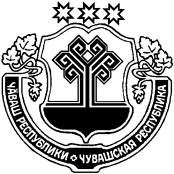 ЧУВАШСКАЯ РЕСПУБЛИКА
МАРИИНСКО-ПОСАДСКИЙ РАЙОНАДМИНИСТРАЦИЯБИЧУРИНСКОГО СЕЛЬСКОГОПОСЕЛЕНИЯПОСТАНОВЛЕНИЕ18.05.2022 № 41село БичуриноЧĂВАШ РЕСПУБЛИКИСĔНТĔРВĂРРИ РАЙОНĚЧУВАШСКАЯ РЕСПУБЛИКА МАРИИНСКО-ПОСАДСКИЙ РАЙОН ЧАНКАССИ ПОСЕЛЕНИЙĚН АДМИНИСТРАЦИЙĚ ЙЫШĂНУ24.05.2022 №21Чанкасси ялĕАДМИНИСТРАЦИЯКУГЕЕВСКОГО СЕЛЬСКОГО ПОСЕЛЕНИЯ ПОСТАНОВЛЕНИЕ24.05.2022 №21деревня КугеевоЧăваш РеспубликинСěнтěрвăррирайонěн администрацийěЙ Ы Ш Ă Н У№Сěнтěрвăрри хули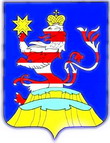 Чувашская РеспубликаАдминистрацияМариинско-Посадского районаП О С Т А Н О В Л Е Н И Е 23.05.2022г. № 385г. Мариинский Посад№ п/пНаименование объектаАдрес (месторасположение) объектаИндивидуализирующие характеристики1Земельный участокЧувашская Республика, Мариинско-Посадский район, /пос.Октябрьское, с. ОктябрьскоеКадастровый номер 21:16:210602:520, общая площадь 1580 кв.м., категория земель: земли населенных пунктов, назначение: для индивидуального жилищного строительства2Земельный участокЧувашская Республика, Мариинско-Посадский район, /пос.Октябрьское, с. ОктябрьскоеКадастровый номер 21:16:210602:521, общая площадь 1573 кв.м., категория земель: земли населенных пунктов, назначение: для индивидуального жилищного строительства3Земельный участокЧувашская Республика, Мариинско-Посадский район, /пос.Октябрьское, с. ОктябрьскоеКадастровый номер 21:16:210602:522, общая площадь 1557 кв.м., категория земель: земли населенных пунктов, назначение: для индивидуального жилищного строительства4Земельный участокЧувашская Республика, Мариинско-Посадский район, /пос.Октябрьское, с. ОктябрьскоеКадастровый номер 21:16:210602:540, общая площадь 1298 кв.м., категория земель: земли населенных пунктов, назначение: для индивидуального жилищного строительства5Земельный участокЧувашская Республика, Мариинско-Посадский район, /пос.Октябрьское, с. ОктябрьскоеКадастровый номер 21:16:210602:541, общая площадь 1294 кв.м., категория земель: земли населенных пунктов, назначение: для индивидуального жилищного строительстваЧĂВАШ РЕСПУБЛИКИСĔНТĔРВĂРРИ РАЙОНĚКАРАПАШ ЯЛ ПОСЕЛЕНИЙĚНАДМИНИСТРАЦИЙĚЙЫШĂНУ2022. 05. 20. 37№Карапаш ялě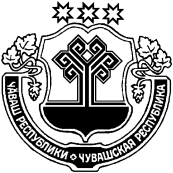 ЧУВАШСКАЯ РЕСПУБЛИКАМАРИИНСКО-ПОСАДСКИЙ РАЙОНАДМИНИСТРАЦИЯКАРАБАШСКОГО СЕЛЬСКОГОПОСЕЛЕНИЯПОСТАНОВЛЕНИЕ20. 05. 2022 №37деревня КарабашиЧĂВАШ РЕСПУБЛИКИСĔНТĔРВĂРРИ РАЙОНĚКАРАПАШ ЯЛ ПОСЕЛЕНИЙĚНАДМИНИСТРАЦИЙĚЙЫШĂНУ2022. 05. 20. 39 №Карапаш ялěЧУВАШСКАЯ РЕСПУБЛИКАМАРИИНСКО-ПОСАДСКИЙ РАЙОНАДМИНИСТРАЦИЯКАРАБАШСКОГО СЕЛЬСКОГОПОСЕЛЕНИЯПОСТАНОВЛЕНИЕ20. 05. 2022 №39деревня КарабашиЧĂВАШ РЕСПУБЛИКИСĔНТĔРВĂРРИ РАЙОНĚКАРАПАШ ЯЛ ПОСЕЛЕНИЙĚНАДМИНИСТРАЦИЙĚЙЫШĂНУ2022. 05. 30. 40 №Карапаш ялěЧУВАШСКАЯ РЕСПУБЛИКАМАРИИНСКО-ПОСАДСКИЙ РАЙОНАДМИНИСТРАЦИЯКАРАБАШСКОГО СЕЛЬСКОГОПОСЕЛЕНИЯПОСТАНОВЛЕНИЕ30. 05. 2022 №40деревня КарабашиГлава Карабашского сельского поселения О.Н.Мартьянова ЧĂВАШ РЕСПУБЛИКИСĔНТĔРВĂРРИ РАЙОНĚЧУВАШСКАЯ РЕСПУБЛИКА МАРИИНСКО-ПОСАДСКИЙ РАЙОН ХУРАКАССИ ПОСЕЛЕНИЙĚН ЯЛ ХУТЛĂХĚ ЙЫШĂНУ2022 ç. çу уйăхĕн 27, № 41Хуракасси ялĕАДМИНИСТРАЦИЯЭЛЬБАРУСОВСКОГО СЕЛЬСКОГО ПОСЕЛЕНИЯ ПОСТАНОВЛЕНИЕ 27 мая 2022 г., № 41 деревня ЭльбарусовоЧĂВАШ РЕСПУБЛИКИСĔнтĔрвĂрри РАЙОНĚШĚНЕРПУÇ ПОСЕЛЕНИЙĚНДЕПУТАТСЕН ПУХĂВĚ ЙЫШĂНУ2022 05.24. С - № 30/1Шĕнерпуç ялě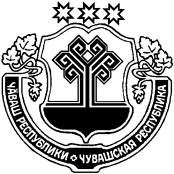 ЧУВАШСКАЯ РЕСПУБЛИКА МАРИИНСКО- ПОСАДСКИЙ РАЙОН СОБРАНИЕ ДЕПУТАТОВ БИЧУРИНСКОГО СЕЛЬСКОГО ПОСЕЛЕНИЯ РЕШЕНИЕ24.05.2022 № С - 30/1с.БичуриноЧĂВАШ РЕСПУБЛИКИСĔнтĔрвĂрри РАЙОНĚШĚНЕРПУÇ ПОСЕЛЕНИЙĚНДЕПУТАТСЕН ПУХĂВĚ ЙЫШĂНУ2022 05.04. С - 28/1 № Шĕнерпуç ялěЧУВАШСКАЯ РЕСПУБЛИКА МАРИИНСКО- ПОСАДСКИЙ РАЙОН СОБРАНИЕ ДЕПУТАТОВ БИЧУРИНСКОГО СЕЛЬСКОГО ПОСЕЛЕНИЯ РЕШЕНИЕ04.05.2022 № С - 28/1с.БичуриноКоды бюджетной классификации Российской ФедерацииНаименование доходовСумма (тыс. руб)100 00000 00 0000 000Налоговые и неналоговые доходы, всего145,1в том числе:117 00000 00 0000 000Прочие неналоговые доходы145,1117 15030 10 0000 140Инициативные платежи, зачисляемые в бюджеты сельских поселений145,1200 00000 00 0000 000Безвозмездные поступления674,9202 20000 00 0000 000Субсидии бюджетам бюджетной системы Российской Федерации (межбюджетные субсидии)674,9202 29999 10 0000 150Прочие субсидии бюджетам сельских поселений (инициативное)674,9Итого доходов820,0 НаименованиеРЗПРЦСРВРВРСуммаСуммаСумма НаименованиеРЗПРЦСРВРВРвсегоСубсидии, субвенцииза счет бюджета поселения НаименованиеРЗПРЦСРВРВРвсегоСубсидии, субвенцииза счет бюджета поселения123455678ВСЕГО1 037,4674,9362,5ОБЩЕГОСУДАРСТВЕННЫЕ ВОПРОСЫ0110,0-10,0Функционирование Правительства Российской Федерации, высших исполнительных органов государственной власти субъектов Российской Федерации, местных администраций010410,0-10,0Муниципальная программа "Развитие потенциала муниципального управления"0104Ч500000000Ч50000000010,0-10,0Обеспечение реализации государственной программы Чувашской Республики "Развитие потенциала государственного управления"0104Ч5Э0000000Ч5Э000000010,0-10,0Основное мероприятие "Общепрограммные расходы"0104Ч5Э0100000Ч5Э010000010,0-10,0Обеспечение функций муниципальных органов0104Ч5Э0100200Ч5Э010020010,0-10,0Закупка товаров, работ и услуг для государственных (муниципальных) нужд0104Ч5Э0100200Ч5Э010020020010,0-10,0Иные закупки товаров, работ и услуг для обеспечения государственных (муниципальных) нужд0104Ч5Э0100200Ч5Э010020024010,0-10,0НАЦИОНАЛЬНАЯ ЭКОНОМИКА04277,6195,482,2Дорожное хозяйство (дорожные фонды)0409260,6195,465,2Муниципальная программа "Комплексное развитие сельских территорий Чувашской Республики"0409А600000000А600000000325,7195,4130,3Подпрограмма "Создание и развитие инфраструктуры на сельских территориях" муниципальной программы "Комплексное развитие сельских территорий Чувашской Республики"0409А620000000А620000000325,7195,4130,3Основное мероприятие "Комплексное обустройство населенных пунктов, расположенных в сельской местности, объектами социальной и инженерной инфраструктуры, а также строительство и реконструкция автомобильных дорог"0409А620100000А620100000325,7195,4130,3Реализация мероприятий по благоустройству дворовых территорий0409А6201S6570А6201S6570325,7195,4130,3Закупка товаров, работ, услуг для обеспечения государственных (муниципальных) нужд0409А6201S6570А6201S6570200325,7195,4130,3Иные закупки товаров, работ и услуг для обеспечения государственных (муниципальных) нужд0409А6201S6570А6201S6570240325,7195,4130,3Муниципальная программа "Развитие транспортной системы"0409Ч200000000Ч200000000-65,1--65,1Подпрограмма "Безопасные и качественные автомобильные дороги" муниципальной программы "Развитие транспортной системы "0409Ч210000000Ч210000000-65,1--65,1Основное мероприятие "Мероприятия, реализуемые с привлечением межбюджетных трансфертов бюджетам другого уровня"0409Ч210300000Ч210300000-65,1--65,1Осуществление дорожной деятельности, кроме деятельности по строительству, в отношении автомобильных дорог местного значения в границах населенных пунктов поселения0409Ч210374190Ч210374190-65,1--65,1Закупка товаров, работ, услуг для обеспечения государственных (муниципальных) нужд0409Ч210374190Ч210374190200-65,1--65,1Иные закупки товаров, работ и услуг для обеспечения государственных (муниципальных) нужд0409Ч210374190Ч210374190240-65,1--65,1Другие вопросы в области национальной экономики041217,017,0Муниципальная программа "Развитие земельных и имущественных отношений"0412А400000000А40000000017,017,0Подпрограмма "Управление муниципальным имуществом" муниципальной программы "Развитие земельных и имущественных отношений"0412А410000000А41000000017,017,0Основное мероприятие "Создание условий для максимального вовлечения в хозяйственный оборот муниципального имущества, в том числе земельных участков"0412А410200000А41020000017,017,0Обеспечение реализации полномочий по техническому учету, технической инвентаризации и определению кадастровой стоимости объектов недвижимости, а также мониторингу и обработке данных рынка недвижимости0412А410276120А41027612011,0-11,0Закупка товаров, работ, услуг для обеспечения государственных (муниципальных) нужд0412А410276120А41027612020011,0-11,0Иные закупки товаров, работ и услуг для обеспечения государственных (муниципальных) нужд0412А410276120А41027612024011,0-11,0Проведение землеустроительных (кадастровых) работ по земельным участкам, находящимся в собственности муниципального образования, и внесение сведений в кадастр недвижимости0412А410277590А4102775906,0-6,0Закупка товаров, работ, услуг для обеспечения государственных (муниципальных) нужд0412А410277590А4102775902006,0-6,0Иные закупки товаров, работ и услуг для обеспечения государственных (муниципальных) нужд0412А410277590А4102775902406,0-6,0ЖИЛИЩНО-КОММУНАЛЬНОЕ ХОЗЯЙСТВО05749,8479,5270,3Жилищное хозяйство050156,0-56,0Муниципальная программа "Развитие потенциала муниципального управления"0501Ч500000000Ч50000000056,0-56,0Обеспечение реализации государственной программы Чувашской Республики "Развитие потенциала государственного управления"0501Ч5Э0000000Ч5Э000000056,0-56,0Основное мероприятие "Общепрограммные расходы"0501Ч5Э0100000Ч5Э010000056,0-56,0Выполнение других обязательств муниципального образования Чувашской Республики0501Ч5Э0173770Ч5Э017377056,0-56,0Закупка товаров, работ, услуг для обеспечения государственных (муниципальных) нужд0501Ч5Э0173770Ч5Э017377020056,0-56,0Иные закупки товаров, работ и услуг для обеспечения государственных (муниципальных) нужд0501Ч5Э0173770Ч5Э017377024056,0-56,0Благоустройство0503693,8479,5214,3Муниципальная программа "Формирование современной городской среды на 2018 - 2024 годы"0503А500000000А500000000-105,3--105,3Подпрограмма "Благоустройство дворовых и общественных территорий" муниципальной программы "Формирование современной городской среды на территории Чувашской Республики"0503А510000000А510000000-105,3--105,3Основное мероприятие "Содействие благоустройству населенных пунктов Чувашской Республики"0503А510200000А510200000-105,3--105,3Реализация мероприятий по благоустройству территории0503А510277420А510277420-105,3--105,3Закупка товаров, работ, услуг для обеспечения государственных (муниципальных) нужд0503А510277420А510277420200-105,3--105,3Иные закупки товаров, работ и услуг для обеспечения государственных (муниципальных) нужд0503А510277420А510277420240-105,3--105,3Муниципальная программа "Комплексное развитие сельских территорий Чувашской Республики"0503А600000000А600000000799,1479,5319,6Подпрограмма "Создание и развитие инфраструктуры на сельских территориях" муниципальной программы "Комплексное развитие сельских территорий Чувашской Республики"0503А620000000А620000000799,1479,5319,6Основное мероприятие "Комплексное обустройство населенных пунктов, расположенных в сельской местности, объектами социальной и инженерной инфраструктуры, а также строительство и реконструкция автомобильных дорог"0503А620100000А620100000799,1479,5319,6Реализация мероприятий по благоустройству дворовых территорий0503А6201S6570А6201S6570799,1479,5319,6Закупка товаров, работ, услуг для обеспечения государственных (муниципальных) нужд0503А6201S6570А6201S6570200799,1479,5319,6Иные закупки товаров, работ и услуг для обеспечения государственных (муниципальных) нужд0503А6201S6570А6201S6570240799,1479,5319,6НаименованиеЦелевая статья (государственные программы и непрограммные направления деятельностиГруппа (группа и подгруппа) вида расходовРазделПодразделСумма1234567ВСЕГО1 037,41.Муниципальная программа "Развитие земельных и имущественных отношений"А40000000017,01.1.Подпрограмма "Управление муниципальным имуществом" муниципальной программы "Развитие земельных и имущественных отношений"А41000000017,0Основное мероприятие "Создание условий для максимального вовлечения в хозяйственный оборот муниципального имущества, в том числе земельных участков"А41020000017,0Обеспечение реализации полномочий по техническому учету, технической инвентаризации и определению кадастровой стоимости объектов недвижимости, а также мониторингу и обработке данных рынка недвижимостиА41027612011,0Закупка товаров, работ, услуг для обеспечения государственных (муниципальных) нуждА41027612020011,0Иные закупки товаров, работ и услуг для обеспечения государственных (муниципальных) нуждА41027612024011,0Национальная экономикаА4102761202400411,0Другие вопросы в области национальной экономикиА410276120240041211,0Проведение землеустроительных (кадастровых) работ по земельным участкам, находящимся в собственности муниципального образования, и внесение сведений в кадастр недвижимостиА4102775906,0Закупка товаров, работ, услуг для обеспечения государственных (муниципальных) нуждА4102775902006,0Иные закупки товаров, работ и услуг для обеспечения государственных (муниципальных) нуждА4102775902406,0Национальная экономикаА4102775902400411,0Другие вопросы в области национальной экономикиА410277590240041211,02.Муниципальная программа "Формирование современной городской среды на 2018 - 2024 годы"А500000000-105,32.1.Подпрограмма "Благоустройство дворовых и общественных территорий" муниципальной программы "Формирование современной городской среды на территории Чувашской Республики"А510000000-105,3Основное мероприятие "Содействие благоустройству населенных пунктов Чувашской Республики"А510200000-105,3Реализация мероприятий по благоустройству территорииА510277420-105,3Закупка товаров, работ, услуг для обеспечения государственных (муниципальных) нуждА510277420200-105,3Иные закупки товаров, работ и услуг для обеспечения государственных (муниципальных) нуждА510277420240-105,3Жилищно-коммунальное хозяйствоА51027742024005-105,3БлагоустройствоА5102774202400503-105,33.Муниципальная программа "Комплексное развитие сельских территорий Чувашской Республики"А6000000001 124,83.1.Подпрограмма "Создание и развитие инфраструктуры на сельских территориях" муниципальной программы "Комплексное развитие сельских территорий Чувашской Республики"А6200000001 124,8Основное мероприятие "Комплексное обустройство населенных пунктов, расположенных в сельской местности, объектами социальной и инженерной инфраструктуры, а также строительство и реконструкция автомобильных дорог"А6201000001 124,8Реализация мероприятий по благоустройству дворовых территорийА6201S65701 124,8Закупка товаров, работ, услуг для обеспечения государственных (муниципальных) нуждА6201S6570200325,7Иные закупки товаров, работ и услуг для обеспечения государственных (муниципальных) нуждА6201S6570240325,7Национальная экономикаА6201S657024004325,7Дорожное хозяйство (дорожные фонды)А6201S65702400409325,7Закупка товаров, работ, услуг для обеспечения государственных (муниципальных) нуждА6201S6570200799,1Иные закупки товаров, работ и услуг для обеспечения государственных (муниципальных) нуждА6201S6570240799,1Жилищно-коммунальное хозяйствоА6201S657024005799,1БлагоустройствоА6201S65702400503799,14.Муниципальная программа "Развитие транспортной системы"Ч200000000-65,14.1.Подпрограмма "Безопасные и качественные автомобильные дороги" муниципальной программы "Развитие транспортной системы "Ч210000000-65,1Основное мероприятие "Мероприятия, реализуемые с привлечением межбюджетных трансфертов бюджетам другого уровня"Ч210300000-65,1Осуществление дорожной деятельности, кроме деятельности по строительству, в отношении автомобильных дорог местного значения в границах населенных пунктов поселенияЧ210374190-65,1Закупка товаров, работ, услуг для обеспечения государственных (муниципальных) нуждЧ210374190200-65,1Иные закупки товаров, работ и услуг для обеспечения государственных (муниципальных) нуждЧ210374190240-65,1Национальная экономикаЧ21037419024004-65,1Дорожное хозяйство (дорожные фонды)Ч2103741902400409-65,15.Муниципальная программа "Развитие потенциала муниципального управления"Ч50000000066,05.1.Обеспечение реализации государственной программы Чувашской Республики "Развитие потенциала государственного управления"Ч5Э000000066,0Основное мероприятие "Общепрограммные расходы"Ч5Э010000066,0Обеспечение функций муниципальных органовЧ5Э010020010,0Закупка товаров, работ и услуг для государственных (муниципальных) нуждЧ5Э010020020010,0Иные закупки товаров, работ и услуг для обеспечения государственных (муниципальных) нуждЧ5Э010020024010,0Общегосударственные вопросыЧ5Э01002002400110,0Функционирование Правительства Российской Федерации, высших исполнительных органов государственной власти субъектов Российской Федерации, местных администрацийЧ5Э0100200240010410,0Выполнение других обязательств муниципального образования Чувашской РеспубликиЧ5Э017377056,0Закупка товаров, работ, услуг для обеспечения государственных (муниципальных) нуждЧ5Э017377020056,0Иные закупки товаров, работ и услуг для обеспечения государственных (муниципальных) нуждЧ5Э017377024056,0Жилищно-коммунальное хозяйствоЧ5Э01737702400556,0Жилищное хозяйствоЧ5Э0173770240050156,0Приложение 11.3к решению Собрания депутатов Бичуринского сельского поселения "О бюджете Бичуринского сельского поселения Мариинско-Посадского района Чувашской Республики на 2022 год и на плановый период 2023 и 2024 годов»Наименование Главный распорядительРазделПодразделЦелевая статья (государственные программы и непрограммные направления деятельностиЦелевая статья (государственные программы и непрограммные направления деятельностиГруппа вида расходовСуммаСуммаНаименование Главный распорядительРазделПодразделЦелевая статья (государственные программы и непрограммные направления деятельностиЦелевая статья (государственные программы и непрограммные направления деятельностиГруппа вида расходовС учетом измененийС учетом изменений123455677АДМИНИСТРАЦИЯ БИЧУРИНСКОГО СЕЛЬСКОГО ПОСЕЛЕНИЯ9931 037,41 037,4ОБЩЕГОСУДАРСТВЕННЫЕ ВОПРОСЫ9930110,010,0Функционирование Правительства Российской Федерации, высших исполнительных органов государственной власти субъектов Российской Федерации, местных администраций99301040410,010,0Муниципальная программа "Развитие потенциала муниципального управления"993010404Ч50000000010,010,0Обеспечение реализации государственной программы Чувашской Республики "Развитие потенциала государственного управления"993010404Ч5Э000000010,010,0Основное мероприятие "Общепрограммные расходы"993010404Ч5Э010000010,010,0Обеспечение функций муниципальных органов993010404Ч5Э010020010,010,0Закупка товаров, работ и услуг для государственных (муниципальных) нужд993010404Ч5Э010020020010,010,0Иные закупки товаров, работ и услуг для обеспечения государственных (муниципальных) нужд993010404Ч5Э010020024010,010,0НАЦИОНАЛЬНАЯ ЭКОНОМИКА99304277,6Дорожное хозяйство (дорожные фонды)993040909260,6Муниципальная программа "Комплексное развитие сельских территорий Чувашской Республики"993040909А600000000325,7325,7Подпрограмма "Создание и развитие инфраструктуры на сельских территориях" муниципальной программы "Комплексное развитие сельских территорий Чувашской Республики"993040909А620000000325,7325,7Основное мероприятие "Комплексное обустройство населенных пунктов, расположенных в сельской местности, объектами социальной и инженерной инфраструктуры, а также строительство и реконструкция автомобильных дорог"993040909А620100000325,7325,7Реализация мероприятий по благоустройству дворовых территорий993040909А6201S6570325,7325,7Закупка товаров, работ, услуг для обеспечения государственных (муниципальных) нужд993040909А6201S6570200325,7325,7Иные закупки товаров, работ и услуг для обеспечения государственных (муниципальных) нужд993040909А6201S6570240325,7325,7Муниципальная программа "Развитие транспортной системы"993040909Ч200000000-65,1-65,1Подпрограмма "Безопасные и качественные автомобильные дороги" муниципальной программы "Развитие транспортной системы "993040909Ч210000000-65,1-65,1Основное мероприятие "Мероприятия, реализуемые с привлечением межбюджетных трансфертов бюджетам другого уровня"993040909Ч210300000-65,1-65,1Осуществление дорожной деятельности, кроме деятельности по строительству, в отношении автомобильных дорог местного значения в границах населенных пунктов поселения993040909Ч210374190-65,1-65,1Закупка товаров, работ, услуг для обеспечения государственных (муниципальных) нужд993040909Ч210374190200-65,1-65,1Иные закупки товаров, работ и услуг для обеспечения государственных (муниципальных) нужд993040909Ч210374190240-65,1-65,1Другие вопросы в области национальной экономики99304121217,0Муниципальная программа "Развитие земельных и имущественных отношений"993041212А40000000017,017,0Подпрограмма "Управление муниципальным имуществом" муниципальной программы "Развитие земельных и имущественных отношений"993041212А41000000017,017,0Основное мероприятие "Создание условий для максимального вовлечения в хозяйственный оборот муниципального имущества, в том числе земельных участков"993041212А41020000017,017,0Обеспечение реализации полномочий по техническому учету, технической инвентаризации и определению кадастровой стоимости объектов недвижимости, а также мониторингу и обработке данных рынка недвижимости993041212А41027612011,011,0Закупка товаров, работ, услуг для обеспечения государственных (муниципальных) нужд993041212А41027612020011,011,0Иные закупки товаров, работ и услуг для обеспечения государственных (муниципальных) нужд993041212А41027612024011,011,0Проведение землеустроительных (кадастровых) работ по земельным участкам, находящимся в собственности муниципального образования, и внесение сведений в кадастр недвижимости993041212А4102775906,06,0Закупка товаров, работ, услуг для обеспечения государственных (муниципальных) нужд993041212А4102775902006,06,0Иные закупки товаров, работ и услуг для обеспечения государственных (муниципальных) нужд993041212А4102775902406,06,0ЖИЛИЩНО-КОММУНАЛЬНОЕ ХОЗЯЙСТВО99305749,8Жилищное хозяйство99305010156,0Муниципальная программа "Развитие потенциала муниципального управления"993050101Ч50000000056,056,0Обеспечение реализации государственной программы Чувашской Республики "Развитие потенциала государственного управления"993050101Ч5Э000000056,056,0Основное мероприятие "Общепрограммные расходы"993050101Ч5Э010000056,056,0Выполнение других обязательств муниципального образования Чувашской Республики993050101Ч5Э017377056,056,0Закупка товаров, работ, услуг для обеспечения государственных (муниципальных) нужд993050101Ч5Э017377020056,056,0Иные закупки товаров, работ и услуг для обеспечения государственных (муниципальных) нужд993050101Ч5Э017377024056,056,0Благоустройство993050303693,8Муниципальная программа "Формирование современной городской среды на 2018 - 2024 годы"993050303А500000000-105,3-105,3Подпрограмма "Благоустройство дворовых и общественных территорий" муниципальной программы "Формирование современной городской среды на территории Чувашской Республики"993050303А510000000-105,3-105,3Основное мероприятие "Содействие благоустройству населенных пунктов Чувашской Республики"993050303А510200000-105,3-105,3Реализация мероприятий по благоустройству территории993050303А510277420-105,3-105,3Закупка товаров, работ, услуг для обеспечения государственных (муниципальных) нужд993050303А510277420200-105,3-105,3Иные закупки товаров, работ и услуг для обеспечения государственных (муниципальных) нужд993050303А510277420240-105,3-105,3Муниципальная программа "Комплексное развитие сельских территорий Чувашской Республики"993050303А600000000799,1799,1Подпрограмма "Создание и развитие инфраструктуры на сельских территориях" муниципальной программы "Комплексное развитие сельских территорий Чувашской Республики"993050303А620000000799,1799,1Основное мероприятие "Комплексное обустройство населенных пунктов, расположенных в сельской местности, объектами социальной и инженерной инфраструктуры, а также строительство и реконструкция автомобильных дорог"993050303А620100000799,1799,1Реализация мероприятий по благоустройству дворовых территорий993050303А6201S6570799,1799,1Закупка товаров, работ, услуг для обеспечения государственных (муниципальных) нужд993050303А6201S6570200799,1799,1Иные закупки товаров, работ и услуг для обеспечения государственных (муниципальных) нужд993050303А6201S6570240799,1799,1Код бюджетнойклассификации Российской ФедерацииНаименованиеСумма000 01 05 00 00 00 0000 000Изменение остатков средств на счетах по учету средств518,8в т.ч. не использованные по состоянию на 01.01.2022г. остатки межбюджетных трансфертов, предоставленных из республиканского бюджета Чувашской Республики бюджетам муниципальных районов форме субвенций, субсидий и иных межбюджетных трансфертов, имеющих целевое назначение0,0 на начало 2022г.662,2 на отчетный период143,4Итого518,8» ЧĂВАШ РЕСПУБЛИКИСĔНТĔРВĂРРИ РАЙОНĚЧУВАШСКАЯ РЕСПУБЛИКА МАРИИНСКО-ПОСАДСКИЙ РАЙОН ХУРАКАССИ  ПОСЕЛЕНИЙĚН ЯЛ ХУТЛĂХĚ ЙЫШĂНУ2022 ç. çу уйăхĕн 27,  № 40Хуракасси ялĕ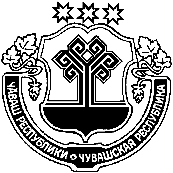 АДМИНИСТРАЦИЯЭЛЬБАРУСОВСКОГО СЕЛЬСКОГО ПОСЕЛЕНИЯ ПОСТАНОВЛЕНИЕ 27 мая 2022 г., № 40 деревня ЭльбарусовоУТВЕРЖДАЮ:Глава администрацииЭльбарусовского сельского поселения Мариинско-Посадского района Чувашской Республики__________          Р.А.Кольцова«___» ____________ 20___ г.Полное наименование организацииАдминистрация Эльбарусовского сельского поселения Мариинско-Посадского района Чувашской РеспубликиОснование для разработки программыЗакон Российской Федерации от 23.11.2009 года № 261-ФЗ «Об энергосбережении и повышении энергоэффективности» (ред. от 03.07.2016).Постановление Правительства РФ от 07.10.2019 №1289 «О требованиях к снижению государственными (муниципальными) учреждениями в сопоставимых условиях суммарного объема потребляемых ими дизельного и иного топлива, мазута, природного газа, тепловой энергии, электрической энергии, угля, а также объема потребляемой ими воды»Приказ Минэкономразвития России от 15 июля 2020 г. № 425 «Об утверждении методических рекомендаций по определению целевого уровня снижения потребления государственными (муниципальными) учреждениями суммарного объема потребляемых ими энергетических ресурсов и воды»;Приказ Минэнерго России от 30.06.2014 №398 «Об утверждении требований к форме программ в области энергосбережения и повышения энергетической эффективности организаций с участием государства, и муниципального образования, организаций, осуществляющих регулируемые виды деятельности, и отчетности о ходе их реализации» (Зарегистрировано в Минюсте России 04.08.2014 №33449).Приказ Министерства энергетики Российской Федерации от 30 июня 2014 г. № 399 «Об утверждении методики расчета значений целевых показателей в области энергосбережения и повышения энергетической эффективности, в том числе в сопоставимых условиях»Полное наименование исполнителей и (или) соисполнителей программыАдминистрация Эльбарусовского сельского поселения Мариинско-Посадского района Чувашской РеспубликиПолное наименование разработчиков программыАдминистрация Эльбарусовского сельского поселения Мариинско-Посадского района Чувашской РеспубликиАвтономное учреждение Чувашской Республики «Центр энергосбережения и повышения энергетической эффективности» Министерства промышленности и энергетики Чувашской РеспубликиЦели программы1. Достижение целевых показателей энергосбережения и повышения энергетической эффективности, установленных Федеральным законом Российской Федерации от 23 ноября 2009 г. № 261-ФЗ «Об энергосбережении и о повышении энергетической эффективности, и о внесении изменений в отдельные законодательные акты Российской Федерации» (ред. от 03.07.2016) и другими правовыми документами.2. Повышение эффективности использования топливно-энергетических ресурсов и водыЗадачи программы- реализация организационных мероприятий по энергосбережению и повышению энергетической эффективности; - внедрение новых энергосберегающих технологий, оборудования в Учреждении; - сокращение расходов на энергообеспечение; - снижение объёмов потребляемых энергетических ресурсов; - повышение уровня рационального использования ТЭР за счёт внедрения энергосберегающих мероприятий.Целевые показатели программы- Целевые показатели в области энергосбережения и повышения энергетической эффективности, отражающие экономию по отдельным видам энергетических ресурсов;- Целевые показатели, характеризующие удельные расходы энергетических ресурсов.Сроки реализации программы2021 – 2023 гг.Источники и объемы финансового обеспечения реализации программыПрограмма энергосбережения предусматривает выполнение организационных беззатратных мероприятий.Планируемые результаты реализации программыПоддержание уровня удельных показателей на уровне базового года.Юридический адрес429565, Чувашская Республика - Чувашия, Мариинско-Посадский р-н, д. Эльбарусово, Центральная ул., д.1Фактический адрес429565, Чувашская Республика - Чувашия, Мариинско-Посадский р-н, д. Эльбарусово, Центральная ул., д.1ИНН2111007196№Наименование и адресобъектаЭтажностьГод постройкиОбщая площадь, м2Отапливаемая площадь здания, м2Ограждающие конструкцииОграждающие конструкцииОграждающие конструкции№Наименование и адресобъектаЭтажностьГод постройкиОбщая площадь, м2Отапливаемая площадь здания, м2СтеныОкнаКрыша1Здание администрации д. Эльбарусово, ул. Центральная, д. 1*11969257,4257,4Не оснащено современными стеклопакетами с повышенным термическим сопротивлением2Здание пожарного депо д. Эльбарусово , ул. Центральная, д. 2 г11979161,7161,7Не оснащено современными стеклопакетами с повышенным термическим сопротивлением*Требования методических рекомендаций (Приказ Минэкономразвития России от 15 июля 2020 года № 425 "Об утверждении методических рекомендаций по определению целевого уровня снижения потребления государственными (муниципальными) учреждениями суммарного объема потребляемых ими энергетических ресурсов и воды") не распространяются на аварийные здания (сооружения).*Требования методических рекомендаций (Приказ Минэкономразвития России от 15 июля 2020 года № 425 "Об утверждении методических рекомендаций по определению целевого уровня снижения потребления государственными (муниципальными) учреждениями суммарного объема потребляемых ими энергетических ресурсов и воды") не распространяются на аварийные здания (сооружения).*Требования методических рекомендаций (Приказ Минэкономразвития России от 15 июля 2020 года № 425 "Об утверждении методических рекомендаций по определению целевого уровня снижения потребления государственными (муниципальными) учреждениями суммарного объема потребляемых ими энергетических ресурсов и воды") не распространяются на аварийные здания (сооружения).*Требования методических рекомендаций (Приказ Минэкономразвития России от 15 июля 2020 года № 425 "Об утверждении методических рекомендаций по определению целевого уровня снижения потребления государственными (муниципальными) учреждениями суммарного объема потребляемых ими энергетических ресурсов и воды") не распространяются на аварийные здания (сооружения).*Требования методических рекомендаций (Приказ Минэкономразвития России от 15 июля 2020 года № 425 "Об утверждении методических рекомендаций по определению целевого уровня снижения потребления государственными (муниципальными) учреждениями суммарного объема потребляемых ими энергетических ресурсов и воды") не распространяются на аварийные здания (сооружения).*Требования методических рекомендаций (Приказ Минэкономразвития России от 15 июля 2020 года № 425 "Об утверждении методических рекомендаций по определению целевого уровня снижения потребления государственными (муниципальными) учреждениями суммарного объема потребляемых ими энергетических ресурсов и воды") не распространяются на аварийные здания (сооружения).*Требования методических рекомендаций (Приказ Минэкономразвития России от 15 июля 2020 года № 425 "Об утверждении методических рекомендаций по определению целевого уровня снижения потребления государственными (муниципальными) учреждениями суммарного объема потребляемых ими энергетических ресурсов и воды") не распространяются на аварийные здания (сооружения).*Требования методических рекомендаций (Приказ Минэкономразвития России от 15 июля 2020 года № 425 "Об утверждении методических рекомендаций по определению целевого уровня снижения потребления государственными (муниципальными) учреждениями суммарного объема потребляемых ими энергетических ресурсов и воды") не распространяются на аварийные здания (сооружения).*Требования методических рекомендаций (Приказ Минэкономразвития России от 15 июля 2020 года № 425 "Об утверждении методических рекомендаций по определению целевого уровня снижения потребления государственными (муниципальными) учреждениями суммарного объема потребляемых ими энергетических ресурсов и воды") не распространяются на аварийные здания (сооружения).Наименование энергоносителяЕдиница измерения2019Электрическая энергиятыс. кВт*ч2,158Электрическая энергиятыс. руб.13,725Природный газ Гкал-Природный газ тыс. руб.-Холодная водакуб. м-Холодная водатыс. руб.-Наименование учрежденияФункциональное назначение зданияФункционально-типологическая группаФактический адрес объекта (здания, строения, сооружения)Фактический адрес объекта (здания, строения, сооружения)Фактический адрес объекта (здания, строения, сооружения)Тип ресурсаЕд. изм.Показатели потребления ресурса в базовом (2019) годуДля функционально-типологических групп в соответствии с табл. П1-1Для функционально-типологических групп в соответствии с табл. П1-1Значение потребления по годам за вычетом экономииЗначение потребления по годам за вычетом экономииЗначение потребления по годам за вычетом экономииИндикаторы (площадь или пользователи для расчета уд.показ по годам)Размер экономии по годамРазмер экономии по годамРазмер экономии по годамСумма экономии за трехлетний периодНаименование учрежденияФункциональное назначение зданияФункционально-типологическая группаУлицадомстроение/корпусТип ресурсаЕд. изм.Показатели потребления ресурса в базовом (2019) годуПотенциал снижения потребленияЦелевой уровень экономии ресурсов на трехлетний период202120222023Индикаторы (площадь или пользователи для расчета уд.показ по годам)202120222023Сумма экономии за трехлетний период12345678910111213141516171819Администрация Эльбарусовского сельского поселенияПожарное депоНетиповоеЦентральная2гЭлектрическая энергиятыс. кВт×ч2,1580%2,1582,1582,158161,70,000,000,000,00Администрация Эльбарусовского сельского поселенияПожарное депоНетиповоеЦентральная2гЭлектрическая энергиякВт*ч/кв.м13,3413,3413,3413,340,000,000,000,00Администрация Эльбарусовского сельского поселенияПожарное депоНетиповоеЦентральная2гТепловая энергияГкал0,000,000,00161,70,000,000,000,00Администрация Эльбарусовского сельского поселенияПожарное депоНетиповоеЦентральная2гТепловая энергияВтч/м2/ГСОП0,000,000,000,000,000,000,00Администрация Эльбарусовского сельского поселенияПожарное депоНетиповоеЦентральная2гТепловая энергияГкал/кв.м0,000,000,000,000,000,000,00Администрация Эльбарусовского сельского поселенияПожарное депоНетиповоеЦентральная2гГорячая вода (ГВС)куб.м0,000,000,0020,000,000,000,00Администрация Эльбарусовского сельского поселенияПожарное депоНетиповоеЦентральная2гГорячая вода (ГВС)Куб.м/чел0,000,000,000,000,000,000,00Администрация Эльбарусовского сельского поселенияПожарное депоНетиповоеЦентральная2гХолодная вода (ХВС)куб.м0,000,000,0020,000,000,000,00Администрация Эльбарусовского сельского поселенияПожарное депоНетиповоеЦентральная2гХолодная вода (ХВС)Куб.м/чел0,000,000,000,000,000,000,00Администрация Эльбарусовского сельского поселенияПожарное депоНетиповоеЦентральная2гПриродный газтыс.куб.м0,000,000,00161,70,000,000,000,00Администрация Эльбарусовского сельского поселенияПожарное депоНетиповоеЦентральная2гПриродный газКуб.м/кв.м0,000,000,000,000,000,000,00Администрация Эльбарусовского сельского поселенияПожарное депоНетиповоеЦентральная2гМоторное топливот0,000,000,0020,000,000,000,00Администрация Эльбарусовского сельского поселенияПожарное депоНетиповоеЦентральная2гМоторное топливотут/л0,000,000,000,000,000,000,00№п/пЭнергоресурсосберегающие мероприятияРекомендуемая дата внедренияОрганизационные мероприятия1Провести инвентаризацию установленных приборов учета энергоресурсов (марка прибора, дата установки, сроки проверки, потребность в установке)2021 – 2023 гг.2Осуществлять соблюдение графика проверки приборов учета энергоресурсов2021 – 2023 гг.3Осуществлять проверку работы приборов учета и состояние водопроводной и отопительной систем, своевременно принимать меры по устранению неполадок.2021 – 2023 гг.4Осуществлять контроль над соблюдением лимитов потребления энергоресурсов2021 – 2023 гг.5Контроль над расходованием электроэнергии в помещениях учреждения2021 – 2023 гг.6Своевременная передача данных показания приборов учета в энергосберегающую компанию2021 – 2023 гг.7Проводить сверки по данным журнала учета расхода энергии и счетам поставщиков 1 раз в квартал2021 – 2023 гг.8Контроль над техническим состоянием технологического оборудования в учреждении (своевременный ремонт)2021 – 2023 гг.9Контроль за расходованием  воды в учреждении, своевременная профилактика утечек воды2021 – 2023 гг.10Издать распорядительный документ по подготовке учреждения к началу нового отопительного сезона, определяющий перечень необходимых работ, сроки и ответственных за их выполнение; обеспечивающий исправность всех приборов тепловых сетей, промывку систем отопления, утепление окон и остекление всех оконных проемов,  утепление дверей2021 – 2023 гг.11Очистка светильников от пыли и отложений2021 – 2023 гг.12Обеспечение выключения электроприборов от сети при их неиспользовании2021 – 2023 гг.13Создание банка информационно-методических материалов для проведения инструктажа по энергосбережению2021 – 2023 гг.Мониторинговые мероприятия2021 – 2023 гг.14Анализ годового потребления энергоресурсов2021 – 2023 гг.15Ежемесячный анализ расхода энергоресурсов2021 – 2023 гг.Работа с сотрудниками16Издание приказа о закреплении ответственных за соблюдением экономии энергоресурсов2021 – 2023 гг.17Инструктаж с сотрудниками по контролю за расходованием энергоресурсов2021 – 2023 гг.18Контроль за расходованием электроэнергии, не допускать не целевого использования электроэнергии2021 – 2023 гг.19Соблюдать график светового режима в помещениях и на территории учреждения2021 – 2023 гг.20Разработка локальных актов по мотивации сотрудников учреждения на энергосбережение2021 – 2023 гг.СВЕДЕНИЯ
О ЦЕЛЕВЫХ ПОКАЗАТЕЛЯХ ПРОГРАММЫ ЭНЕРГОСБЕРЕЖЕНИЯ И ПОВЫШЕНИЯ ЭНЕРГЕТИЧЕСКОЙ ЭФФЕКТИВНОСТИСВЕДЕНИЯ
О ЦЕЛЕВЫХ ПОКАЗАТЕЛЯХ ПРОГРАММЫ ЭНЕРГОСБЕРЕЖЕНИЯ И ПОВЫШЕНИЯ ЭНЕРГЕТИЧЕСКОЙ ЭФФЕКТИВНОСТИСВЕДЕНИЯ
О ЦЕЛЕВЫХ ПОКАЗАТЕЛЯХ ПРОГРАММЫ ЭНЕРГОСБЕРЕЖЕНИЯ И ПОВЫШЕНИЯ ЭНЕРГЕТИЧЕСКОЙ ЭФФЕКТИВНОСТИСВЕДЕНИЯ
О ЦЕЛЕВЫХ ПОКАЗАТЕЛЯХ ПРОГРАММЫ ЭНЕРГОСБЕРЕЖЕНИЯ И ПОВЫШЕНИЯ ЭНЕРГЕТИЧЕСКОЙ ЭФФЕКТИВНОСТИСВЕДЕНИЯ
О ЦЕЛЕВЫХ ПОКАЗАТЕЛЯХ ПРОГРАММЫ ЭНЕРГОСБЕРЕЖЕНИЯ И ПОВЫШЕНИЯ ЭНЕРГЕТИЧЕСКОЙ ЭФФЕКТИВНОСТИСВЕДЕНИЯ
О ЦЕЛЕВЫХ ПОКАЗАТЕЛЯХ ПРОГРАММЫ ЭНЕРГОСБЕРЕЖЕНИЯ И ПОВЫШЕНИЯ ЭНЕРГЕТИЧЕСКОЙ ЭФФЕКТИВНОСТИСВЕДЕНИЯ
О ЦЕЛЕВЫХ ПОКАЗАТЕЛЯХ ПРОГРАММЫ ЭНЕРГОСБЕРЕЖЕНИЯ И ПОВЫШЕНИЯ ЭНЕРГЕТИЧЕСКОЙ ЭФФЕКТИВНОСТИСВЕДЕНИЯ
О ЦЕЛЕВЫХ ПОКАЗАТЕЛЯХ ПРОГРАММЫ ЭНЕРГОСБЕРЕЖЕНИЯ И ПОВЫШЕНИЯ ЭНЕРГЕТИЧЕСКОЙ ЭФФЕКТИВНОСТИСВЕДЕНИЯ
О ЦЕЛЕВЫХ ПОКАЗАТЕЛЯХ ПРОГРАММЫ ЭНЕРГОСБЕРЕЖЕНИЯ И ПОВЫШЕНИЯ ЭНЕРГЕТИЧЕСКОЙ ЭФФЕКТИВНОСТИСВЕДЕНИЯ
О ЦЕЛЕВЫХ ПОКАЗАТЕЛЯХ ПРОГРАММЫ ЭНЕРГОСБЕРЕЖЕНИЯ И ПОВЫШЕНИЯ ЭНЕРГЕТИЧЕСКОЙ ЭФФЕКТИВНОСТИСВЕДЕНИЯ
О ЦЕЛЕВЫХ ПОКАЗАТЕЛЯХ ПРОГРАММЫ ЭНЕРГОСБЕРЕЖЕНИЯ И ПОВЫШЕНИЯ ЭНЕРГЕТИЧЕСКОЙ ЭФФЕКТИВНОСТИСВЕДЕНИЯ
О ЦЕЛЕВЫХ ПОКАЗАТЕЛЯХ ПРОГРАММЫ ЭНЕРГОСБЕРЕЖЕНИЯ И ПОВЫШЕНИЯ ЭНЕРГЕТИЧЕСКОЙ ЭФФЕКТИВНОСТИСВЕДЕНИЯ
О ЦЕЛЕВЫХ ПОКАЗАТЕЛЯХ ПРОГРАММЫ ЭНЕРГОСБЕРЕЖЕНИЯ И ПОВЫШЕНИЯ ЭНЕРГЕТИЧЕСКОЙ ЭФФЕКТИВНОСТИСВЕДЕНИЯ
О ЦЕЛЕВЫХ ПОКАЗАТЕЛЯХ ПРОГРАММЫ ЭНЕРГОСБЕРЕЖЕНИЯ И ПОВЫШЕНИЯ ЭНЕРГЕТИЧЕСКОЙ ЭФФЕКТИВНОСТИСВЕДЕНИЯ
О ЦЕЛЕВЫХ ПОКАЗАТЕЛЯХ ПРОГРАММЫ ЭНЕРГОСБЕРЕЖЕНИЯ И ПОВЫШЕНИЯ ЭНЕРГЕТИЧЕСКОЙ ЭФФЕКТИВНОСТИСВЕДЕНИЯ
О ЦЕЛЕВЫХ ПОКАЗАТЕЛЯХ ПРОГРАММЫ ЭНЕРГОСБЕРЕЖЕНИЯ И ПОВЫШЕНИЯ ЭНЕРГЕТИЧЕСКОЙ ЭФФЕКТИВНОСТИСВЕДЕНИЯ
О ЦЕЛЕВЫХ ПОКАЗАТЕЛЯХ ПРОГРАММЫ ЭНЕРГОСБЕРЕЖЕНИЯ И ПОВЫШЕНИЯ ЭНЕРГЕТИЧЕСКОЙ ЭФФЕКТИВНОСТИСВЕДЕНИЯ
О ЦЕЛЕВЫХ ПОКАЗАТЕЛЯХ ПРОГРАММЫ ЭНЕРГОСБЕРЕЖЕНИЯ И ПОВЫШЕНИЯ ЭНЕРГЕТИЧЕСКОЙ ЭФФЕКТИВНОСТИСВЕДЕНИЯ
О ЦЕЛЕВЫХ ПОКАЗАТЕЛЯХ ПРОГРАММЫ ЭНЕРГОСБЕРЕЖЕНИЯ И ПОВЫШЕНИЯ ЭНЕРГЕТИЧЕСКОЙ ЭФФЕКТИВНОСТИСВЕДЕНИЯ
О ЦЕЛЕВЫХ ПОКАЗАТЕЛЯХ ПРОГРАММЫ ЭНЕРГОСБЕРЕЖЕНИЯ И ПОВЫШЕНИЯ ЭНЕРГЕТИЧЕСКОЙ ЭФФЕКТИВНОСТИСВЕДЕНИЯ
О ЦЕЛЕВЫХ ПОКАЗАТЕЛЯХ ПРОГРАММЫ ЭНЕРГОСБЕРЕЖЕНИЯ И ПОВЫШЕНИЯ ЭНЕРГЕТИЧЕСКОЙ ЭФФЕКТИВНОСТИСВЕДЕНИЯ
О ЦЕЛЕВЫХ ПОКАЗАТЕЛЯХ ПРОГРАММЫ ЭНЕРГОСБЕРЕЖЕНИЯ И ПОВЫШЕНИЯ ЭНЕРГЕТИЧЕСКОЙ ЭФФЕКТИВНОСТИСВЕДЕНИЯ
О ЦЕЛЕВЫХ ПОКАЗАТЕЛЯХ ПРОГРАММЫ ЭНЕРГОСБЕРЕЖЕНИЯ И ПОВЫШЕНИЯ ЭНЕРГЕТИЧЕСКОЙ ЭФФЕКТИВНОСТИСВЕДЕНИЯ
О ЦЕЛЕВЫХ ПОКАЗАТЕЛЯХ ПРОГРАММЫ ЭНЕРГОСБЕРЕЖЕНИЯ И ПОВЫШЕНИЯ ЭНЕРГЕТИЧЕСКОЙ ЭФФЕКТИВНОСТИСВЕДЕНИЯ
О ЦЕЛЕВЫХ ПОКАЗАТЕЛЯХ ПРОГРАММЫ ЭНЕРГОСБЕРЕЖЕНИЯ И ПОВЫШЕНИЯ ЭНЕРГЕТИЧЕСКОЙ ЭФФЕКТИВНОСТИСВЕДЕНИЯ
О ЦЕЛЕВЫХ ПОКАЗАТЕЛЯХ ПРОГРАММЫ ЭНЕРГОСБЕРЕЖЕНИЯ И ПОВЫШЕНИЯ ЭНЕРГЕТИЧЕСКОЙ ЭФФЕКТИВНОСТИСВЕДЕНИЯ
О ЦЕЛЕВЫХ ПОКАЗАТЕЛЯХ ПРОГРАММЫ ЭНЕРГОСБЕРЕЖЕНИЯ И ПОВЫШЕНИЯ ЭНЕРГЕТИЧЕСКОЙ ЭФФЕКТИВНОСТИСВЕДЕНИЯ
О ЦЕЛЕВЫХ ПОКАЗАТЕЛЯХ ПРОГРАММЫ ЭНЕРГОСБЕРЕЖЕНИЯ И ПОВЫШЕНИЯ ЭНЕРГЕТИЧЕСКОЙ ЭФФЕКТИВНОСТИСВЕДЕНИЯ
О ЦЕЛЕВЫХ ПОКАЗАТЕЛЯХ ПРОГРАММЫ ЭНЕРГОСБЕРЕЖЕНИЯ И ПОВЫШЕНИЯ ЭНЕРГЕТИЧЕСКОЙ ЭФФЕКТИВНОСТИСВЕДЕНИЯ
О ЦЕЛЕВЫХ ПОКАЗАТЕЛЯХ ПРОГРАММЫ ЭНЕРГОСБЕРЕЖЕНИЯ И ПОВЫШЕНИЯ ЭНЕРГЕТИЧЕСКОЙ ЭФФЕКТИВНОСТИСВЕДЕНИЯ
О ЦЕЛЕВЫХ ПОКАЗАТЕЛЯХ ПРОГРАММЫ ЭНЕРГОСБЕРЕЖЕНИЯ И ПОВЫШЕНИЯ ЭНЕРГЕТИЧЕСКОЙ ЭФФЕКТИВНОСТИСВЕДЕНИЯ
О ЦЕЛЕВЫХ ПОКАЗАТЕЛЯХ ПРОГРАММЫ ЭНЕРГОСБЕРЕЖЕНИЯ И ПОВЫШЕНИЯ ЭНЕРГЕТИЧЕСКОЙ ЭФФЕКТИВНОСТИСВЕДЕНИЯ
О ЦЕЛЕВЫХ ПОКАЗАТЕЛЯХ ПРОГРАММЫ ЭНЕРГОСБЕРЕЖЕНИЯ И ПОВЫШЕНИЯ ЭНЕРГЕТИЧЕСКОЙ ЭФФЕКТИВНОСТИСВЕДЕНИЯ
О ЦЕЛЕВЫХ ПОКАЗАТЕЛЯХ ПРОГРАММЫ ЭНЕРГОСБЕРЕЖЕНИЯ И ПОВЫШЕНИЯ ЭНЕРГЕТИЧЕСКОЙ ЭФФЕКТИВНОСТИСВЕДЕНИЯ
О ЦЕЛЕВЫХ ПОКАЗАТЕЛЯХ ПРОГРАММЫ ЭНЕРГОСБЕРЕЖЕНИЯ И ПОВЫШЕНИЯ ЭНЕРГЕТИЧЕСКОЙ ЭФФЕКТИВНОСТИСВЕДЕНИЯ
О ЦЕЛЕВЫХ ПОКАЗАТЕЛЯХ ПРОГРАММЫ ЭНЕРГОСБЕРЕЖЕНИЯ И ПОВЫШЕНИЯ ЭНЕРГЕТИЧЕСКОЙ ЭФФЕКТИВНОСТИСВЕДЕНИЯ
О ЦЕЛЕВЫХ ПОКАЗАТЕЛЯХ ПРОГРАММЫ ЭНЕРГОСБЕРЕЖЕНИЯ И ПОВЫШЕНИЯ ЭНЕРГЕТИЧЕСКОЙ ЭФФЕКТИВНОСТИСВЕДЕНИЯ
О ЦЕЛЕВЫХ ПОКАЗАТЕЛЯХ ПРОГРАММЫ ЭНЕРГОСБЕРЕЖЕНИЯ И ПОВЫШЕНИЯ ЭНЕРГЕТИЧЕСКОЙ ЭФФЕКТИВНОСТИСВЕДЕНИЯ
О ЦЕЛЕВЫХ ПОКАЗАТЕЛЯХ ПРОГРАММЫ ЭНЕРГОСБЕРЕЖЕНИЯ И ПОВЫШЕНИЯ ЭНЕРГЕТИЧЕСКОЙ ЭФФЕКТИВНОСТИСВЕДЕНИЯ
О ЦЕЛЕВЫХ ПОКАЗАТЕЛЯХ ПРОГРАММЫ ЭНЕРГОСБЕРЕЖЕНИЯ И ПОВЫШЕНИЯ ЭНЕРГЕТИЧЕСКОЙ ЭФФЕКТИВНОСТИСВЕДЕНИЯ
О ЦЕЛЕВЫХ ПОКАЗАТЕЛЯХ ПРОГРАММЫ ЭНЕРГОСБЕРЕЖЕНИЯ И ПОВЫШЕНИЯ ЭНЕРГЕТИЧЕСКОЙ ЭФФЕКТИВНОСТИСВЕДЕНИЯ
О ЦЕЛЕВЫХ ПОКАЗАТЕЛЯХ ПРОГРАММЫ ЭНЕРГОСБЕРЕЖЕНИЯ И ПОВЫШЕНИЯ ЭНЕРГЕТИЧЕСКОЙ ЭФФЕКТИВНОСТИСВЕДЕНИЯ
О ЦЕЛЕВЫХ ПОКАЗАТЕЛЯХ ПРОГРАММЫ ЭНЕРГОСБЕРЕЖЕНИЯ И ПОВЫШЕНИЯ ЭНЕРГЕТИЧЕСКОЙ ЭФФЕКТИВНОСТИСВЕДЕНИЯ
О ЦЕЛЕВЫХ ПОКАЗАТЕЛЯХ ПРОГРАММЫ ЭНЕРГОСБЕРЕЖЕНИЯ И ПОВЫШЕНИЯ ЭНЕРГЕТИЧЕСКОЙ ЭФФЕКТИВНОСТИСВЕДЕНИЯ
О ЦЕЛЕВЫХ ПОКАЗАТЕЛЯХ ПРОГРАММЫ ЭНЕРГОСБЕРЕЖЕНИЯ И ПОВЫШЕНИЯ ЭНЕРГЕТИЧЕСКОЙ ЭФФЕКТИВНОСТИСВЕДЕНИЯ
О ЦЕЛЕВЫХ ПОКАЗАТЕЛЯХ ПРОГРАММЫ ЭНЕРГОСБЕРЕЖЕНИЯ И ПОВЫШЕНИЯ ЭНЕРГЕТИЧЕСКОЙ ЭФФЕКТИВНОСТИСВЕДЕНИЯ
О ЦЕЛЕВЫХ ПОКАЗАТЕЛЯХ ПРОГРАММЫ ЭНЕРГОСБЕРЕЖЕНИЯ И ПОВЫШЕНИЯ ЭНЕРГЕТИЧЕСКОЙ ЭФФЕКТИВНОСТИСВЕДЕНИЯ
О ЦЕЛЕВЫХ ПОКАЗАТЕЛЯХ ПРОГРАММЫ ЭНЕРГОСБЕРЕЖЕНИЯ И ПОВЫШЕНИЯ ЭНЕРГЕТИЧЕСКОЙ ЭФФЕКТИВНОСТИСВЕДЕНИЯ
О ЦЕЛЕВЫХ ПОКАЗАТЕЛЯХ ПРОГРАММЫ ЭНЕРГОСБЕРЕЖЕНИЯ И ПОВЫШЕНИЯ ЭНЕРГЕТИЧЕСКОЙ ЭФФЕКТИВНОСТИСВЕДЕНИЯ
О ЦЕЛЕВЫХ ПОКАЗАТЕЛЯХ ПРОГРАММЫ ЭНЕРГОСБЕРЕЖЕНИЯ И ПОВЫШЕНИЯ ЭНЕРГЕТИЧЕСКОЙ ЭФФЕКТИВНОСТИСВЕДЕНИЯ
О ЦЕЛЕВЫХ ПОКАЗАТЕЛЯХ ПРОГРАММЫ ЭНЕРГОСБЕРЕЖЕНИЯ И ПОВЫШЕНИЯ ЭНЕРГЕТИЧЕСКОЙ ЭФФЕКТИВНОСТИСВЕДЕНИЯ
О ЦЕЛЕВЫХ ПОКАЗАТЕЛЯХ ПРОГРАММЫ ЭНЕРГОСБЕРЕЖЕНИЯ И ПОВЫШЕНИЯ ЭНЕРГЕТИЧЕСКОЙ ЭФФЕКТИВНОСТИСВЕДЕНИЯ
О ЦЕЛЕВЫХ ПОКАЗАТЕЛЯХ ПРОГРАММЫ ЭНЕРГОСБЕРЕЖЕНИЯ И ПОВЫШЕНИЯ ЭНЕРГЕТИЧЕСКОЙ ЭФФЕКТИВНОСТИСВЕДЕНИЯ
О ЦЕЛЕВЫХ ПОКАЗАТЕЛЯХ ПРОГРАММЫ ЭНЕРГОСБЕРЕЖЕНИЯ И ПОВЫШЕНИЯ ЭНЕРГЕТИЧЕСКОЙ ЭФФЕКТИВНОСТИСВЕДЕНИЯ
О ЦЕЛЕВЫХ ПОКАЗАТЕЛЯХ ПРОГРАММЫ ЭНЕРГОСБЕРЕЖЕНИЯ И ПОВЫШЕНИЯ ЭНЕРГЕТИЧЕСКОЙ ЭФФЕКТИВНОСТИСВЕДЕНИЯ
О ЦЕЛЕВЫХ ПОКАЗАТЕЛЯХ ПРОГРАММЫ ЭНЕРГОСБЕРЕЖЕНИЯ И ПОВЫШЕНИЯ ЭНЕРГЕТИЧЕСКОЙ ЭФФЕКТИВНОСТИСВЕДЕНИЯ
О ЦЕЛЕВЫХ ПОКАЗАТЕЛЯХ ПРОГРАММЫ ЭНЕРГОСБЕРЕЖЕНИЯ И ПОВЫШЕНИЯ ЭНЕРГЕТИЧЕСКОЙ ЭФФЕКТИВНОСТИСВЕДЕНИЯ
О ЦЕЛЕВЫХ ПОКАЗАТЕЛЯХ ПРОГРАММЫ ЭНЕРГОСБЕРЕЖЕНИЯ И ПОВЫШЕНИЯ ЭНЕРГЕТИЧЕСКОЙ ЭФФЕКТИВНОСТИСВЕДЕНИЯ
О ЦЕЛЕВЫХ ПОКАЗАТЕЛЯХ ПРОГРАММЫ ЭНЕРГОСБЕРЕЖЕНИЯ И ПОВЫШЕНИЯ ЭНЕРГЕТИЧЕСКОЙ ЭФФЕКТИВНОСТИСВЕДЕНИЯ
О ЦЕЛЕВЫХ ПОКАЗАТЕЛЯХ ПРОГРАММЫ ЭНЕРГОСБЕРЕЖЕНИЯ И ПОВЫШЕНИЯ ЭНЕРГЕТИЧЕСКОЙ ЭФФЕКТИВНОСТИСВЕДЕНИЯ
О ЦЕЛЕВЫХ ПОКАЗАТЕЛЯХ ПРОГРАММЫ ЭНЕРГОСБЕРЕЖЕНИЯ И ПОВЫШЕНИЯ ЭНЕРГЕТИЧЕСКОЙ ЭФФЕКТИВНОСТИСВЕДЕНИЯ
О ЦЕЛЕВЫХ ПОКАЗАТЕЛЯХ ПРОГРАММЫ ЭНЕРГОСБЕРЕЖЕНИЯ И ПОВЫШЕНИЯ ЭНЕРГЕТИЧЕСКОЙ ЭФФЕКТИВНОСТИ№
п/п№
п/п№
п/п№
п/п№
п/п№
п/пНаименование показателя
программыНаименование показателя
программыНаименование показателя
программыНаименование показателя
программыНаименование показателя
программыНаименование показателя
программыНаименование показателя
программыНаименование показателя
программыНаименование показателя
программыНаименование показателя
программыНаименование показателя
программыНаименование показателя
программыНаименование показателя
программыНаименование показателя
программыНаименование показателя
программыНаименование показателя
программыНаименование показателя
программыНаименование показателя
программыНаименование показателя
программыНаименование показателя
программыНаименование показателя
программыНаименование показателя
программыНаименование показателя
программыНаименование показателя
программыНаименование показателя
программыНаименование показателя
программыНаименование показателя
программыНаименование показателя
программыНаименование показателя
программыНаименование показателя
программыНаименование показателя
программыНаименование показателя
программыНаименование показателя
программыНаименование показателя
программыНаименование показателя
программыНаименование показателя
программыНаименование показателя
программыНаименование показателя
программыНаименование показателя
программыНаименование показателя
программыНаименование показателя
программыНаименование показателя
программыНаименование показателя
программыНаименование показателя
программыНаименование показателя
программыЕдиница
измеренияЕдиница
измеренияЕдиница
измеренияЕдиница
измеренияЕдиница
измеренияЕдиница
измеренияЕдиница
измеренияЕдиница
измеренияЕдиница
измеренияЕдиница
измеренияЕдиница
измеренияПлановые значения целевых показателей программы№
п/п№
п/п№
п/п№
п/п№
п/п№
п/пНаименование показателя
программыНаименование показателя
программыНаименование показателя
программыНаименование показателя
программыНаименование показателя
программыНаименование показателя
программыНаименование показателя
программыНаименование показателя
программыНаименование показателя
программыНаименование показателя
программыНаименование показателя
программыНаименование показателя
программыНаименование показателя
программыНаименование показателя
программыНаименование показателя
программыНаименование показателя
программыНаименование показателя
программыНаименование показателя
программыНаименование показателя
программыНаименование показателя
программыНаименование показателя
программыНаименование показателя
программыНаименование показателя
программыНаименование показателя
программыНаименование показателя
программыНаименование показателя
программыНаименование показателя
программыНаименование показателя
программыНаименование показателя
программыНаименование показателя
программыНаименование показателя
программыНаименование показателя
программыНаименование показателя
программыНаименование показателя
программыНаименование показателя
программыНаименование показателя
программыНаименование показателя
программыНаименование показателя
программыНаименование показателя
программыНаименование показателя
программыНаименование показателя
программыНаименование показателя
программыНаименование показателя
программыНаименование показателя
программыНаименование показателя
программы2020202020202020202121 г.20 22  г. 20 23  г. №
п/п№
п/п№
п/п№
п/п№
п/п№
п/пНаименование показателя
программыНаименование показателя
программыНаименование показателя
программыНаименование показателя
программыНаименование показателя
программыНаименование показателя
программыНаименование показателя
программыНаименование показателя
программыНаименование показателя
программыНаименование показателя
программыНаименование показателя
программыНаименование показателя
программыНаименование показателя
программыНаименование показателя
программыНаименование показателя
программыНаименование показателя
программыНаименование показателя
программыНаименование показателя
программыНаименование показателя
программыНаименование показателя
программыНаименование показателя
программыНаименование показателя
программыНаименование показателя
программыНаименование показателя
программыНаименование показателя
программыНаименование показателя
программыНаименование показателя
программыНаименование показателя
программыНаименование показателя
программыНаименование показателя
программыНаименование показателя
программыНаименование показателя
программыНаименование показателя
программыНаименование показателя
программыНаименование показателя
программыНаименование показателя
программыНаименование показателя
программыНаименование показателя
программыНаименование показателя
программыНаименование показателя
программыНаименование показателя
программыНаименование показателя
программыНаименование показателя
программыНаименование показателя
программыНаименование показателя
программы1111112222222222222222222222222222222222222222222223333333333345 6 I. Целевые индикаторы в области энергосбережения и повышения энергетической эффективности,                                                                                                      отражающие экономию по отдельным видам энергетических ресурсовI. Целевые индикаторы в области энергосбережения и повышения энергетической эффективности,                                                                                                      отражающие экономию по отдельным видам энергетических ресурсовI. Целевые индикаторы в области энергосбережения и повышения энергетической эффективности,                                                                                                      отражающие экономию по отдельным видам энергетических ресурсовI. Целевые индикаторы в области энергосбережения и повышения энергетической эффективности,                                                                                                      отражающие экономию по отдельным видам энергетических ресурсовI. Целевые индикаторы в области энергосбережения и повышения энергетической эффективности,                                                                                                      отражающие экономию по отдельным видам энергетических ресурсовI. Целевые индикаторы в области энергосбережения и повышения энергетической эффективности,                                                                                                      отражающие экономию по отдельным видам энергетических ресурсовI. Целевые индикаторы в области энергосбережения и повышения энергетической эффективности,                                                                                                      отражающие экономию по отдельным видам энергетических ресурсовI. Целевые индикаторы в области энергосбережения и повышения энергетической эффективности,                                                                                                      отражающие экономию по отдельным видам энергетических ресурсовI. Целевые индикаторы в области энергосбережения и повышения энергетической эффективности,                                                                                                      отражающие экономию по отдельным видам энергетических ресурсовI. Целевые индикаторы в области энергосбережения и повышения энергетической эффективности,                                                                                                      отражающие экономию по отдельным видам энергетических ресурсовI. Целевые индикаторы в области энергосбережения и повышения энергетической эффективности,                                                                                                      отражающие экономию по отдельным видам энергетических ресурсовI. Целевые индикаторы в области энергосбережения и повышения энергетической эффективности,                                                                                                      отражающие экономию по отдельным видам энергетических ресурсовI. Целевые индикаторы в области энергосбережения и повышения энергетической эффективности,                                                                                                      отражающие экономию по отдельным видам энергетических ресурсовI. Целевые индикаторы в области энергосбережения и повышения энергетической эффективности,                                                                                                      отражающие экономию по отдельным видам энергетических ресурсовI. Целевые индикаторы в области энергосбережения и повышения энергетической эффективности,                                                                                                      отражающие экономию по отдельным видам энергетических ресурсовI. Целевые индикаторы в области энергосбережения и повышения энергетической эффективности,                                                                                                      отражающие экономию по отдельным видам энергетических ресурсовI. Целевые индикаторы в области энергосбережения и повышения энергетической эффективности,                                                                                                      отражающие экономию по отдельным видам энергетических ресурсовI. Целевые индикаторы в области энергосбережения и повышения энергетической эффективности,                                                                                                      отражающие экономию по отдельным видам энергетических ресурсовI. Целевые индикаторы в области энергосбережения и повышения энергетической эффективности,                                                                                                      отражающие экономию по отдельным видам энергетических ресурсовI. Целевые индикаторы в области энергосбережения и повышения энергетической эффективности,                                                                                                      отражающие экономию по отдельным видам энергетических ресурсовI. Целевые индикаторы в области энергосбережения и повышения энергетической эффективности,                                                                                                      отражающие экономию по отдельным видам энергетических ресурсовI. Целевые индикаторы в области энергосбережения и повышения энергетической эффективности,                                                                                                      отражающие экономию по отдельным видам энергетических ресурсовI. Целевые индикаторы в области энергосбережения и повышения энергетической эффективности,                                                                                                      отражающие экономию по отдельным видам энергетических ресурсовI. Целевые индикаторы в области энергосбережения и повышения энергетической эффективности,                                                                                                      отражающие экономию по отдельным видам энергетических ресурсовI. Целевые индикаторы в области энергосбережения и повышения энергетической эффективности,                                                                                                      отражающие экономию по отдельным видам энергетических ресурсовI. Целевые индикаторы в области энергосбережения и повышения энергетической эффективности,                                                                                                      отражающие экономию по отдельным видам энергетических ресурсовI. Целевые индикаторы в области энергосбережения и повышения энергетической эффективности,                                                                                                      отражающие экономию по отдельным видам энергетических ресурсовI. Целевые индикаторы в области энергосбережения и повышения энергетической эффективности,                                                                                                      отражающие экономию по отдельным видам энергетических ресурсовI. Целевые индикаторы в области энергосбережения и повышения энергетической эффективности,                                                                                                      отражающие экономию по отдельным видам энергетических ресурсовI. Целевые индикаторы в области энергосбережения и повышения энергетической эффективности,                                                                                                      отражающие экономию по отдельным видам энергетических ресурсовI. Целевые индикаторы в области энергосбережения и повышения энергетической эффективности,                                                                                                      отражающие экономию по отдельным видам энергетических ресурсовI. Целевые индикаторы в области энергосбережения и повышения энергетической эффективности,                                                                                                      отражающие экономию по отдельным видам энергетических ресурсовI. Целевые индикаторы в области энергосбережения и повышения энергетической эффективности,                                                                                                      отражающие экономию по отдельным видам энергетических ресурсовI. Целевые индикаторы в области энергосбережения и повышения энергетической эффективности,                                                                                                      отражающие экономию по отдельным видам энергетических ресурсовI. Целевые индикаторы в области энергосбережения и повышения энергетической эффективности,                                                                                                      отражающие экономию по отдельным видам энергетических ресурсовI. Целевые индикаторы в области энергосбережения и повышения энергетической эффективности,                                                                                                      отражающие экономию по отдельным видам энергетических ресурсовI. Целевые индикаторы в области энергосбережения и повышения энергетической эффективности,                                                                                                      отражающие экономию по отдельным видам энергетических ресурсовI. Целевые индикаторы в области энергосбережения и повышения энергетической эффективности,                                                                                                      отражающие экономию по отдельным видам энергетических ресурсовI. Целевые индикаторы в области энергосбережения и повышения энергетической эффективности,                                                                                                      отражающие экономию по отдельным видам энергетических ресурсовI. Целевые индикаторы в области энергосбережения и повышения энергетической эффективности,                                                                                                      отражающие экономию по отдельным видам энергетических ресурсовI. Целевые индикаторы в области энергосбережения и повышения энергетической эффективности,                                                                                                      отражающие экономию по отдельным видам энергетических ресурсовI. Целевые индикаторы в области энергосбережения и повышения энергетической эффективности,                                                                                                      отражающие экономию по отдельным видам энергетических ресурсовI. Целевые индикаторы в области энергосбережения и повышения энергетической эффективности,                                                                                                      отражающие экономию по отдельным видам энергетических ресурсовI. Целевые индикаторы в области энергосбережения и повышения энергетической эффективности,                                                                                                      отражающие экономию по отдельным видам энергетических ресурсовI. Целевые индикаторы в области энергосбережения и повышения энергетической эффективности,                                                                                                      отражающие экономию по отдельным видам энергетических ресурсовI. Целевые индикаторы в области энергосбережения и повышения энергетической эффективности,                                                                                                      отражающие экономию по отдельным видам энергетических ресурсовI. Целевые индикаторы в области энергосбережения и повышения энергетической эффективности,                                                                                                      отражающие экономию по отдельным видам энергетических ресурсовI. Целевые индикаторы в области энергосбережения и повышения энергетической эффективности,                                                                                                      отражающие экономию по отдельным видам энергетических ресурсовI. Целевые индикаторы в области энергосбережения и повышения энергетической эффективности,                                                                                                      отражающие экономию по отдельным видам энергетических ресурсовI. Целевые индикаторы в области энергосбережения и повышения энергетической эффективности,                                                                                                      отражающие экономию по отдельным видам энергетических ресурсовI. Целевые индикаторы в области энергосбережения и повышения энергетической эффективности,                                                                                                      отражающие экономию по отдельным видам энергетических ресурсовI. Целевые индикаторы в области энергосбережения и повышения энергетической эффективности,                                                                                                      отражающие экономию по отдельным видам энергетических ресурсовI. Целевые индикаторы в области энергосбережения и повышения энергетической эффективности,                                                                                                      отражающие экономию по отдельным видам энергетических ресурсовI. Целевые индикаторы в области энергосбережения и повышения энергетической эффективности,                                                                                                      отражающие экономию по отдельным видам энергетических ресурсовI. Целевые индикаторы в области энергосбережения и повышения энергетической эффективности,                                                                                                      отражающие экономию по отдельным видам энергетических ресурсовI. Целевые индикаторы в области энергосбережения и повышения энергетической эффективности,                                                                                                      отражающие экономию по отдельным видам энергетических ресурсовI. Целевые индикаторы в области энергосбережения и повышения энергетической эффективности,                                                                                                      отражающие экономию по отдельным видам энергетических ресурсовI. Целевые индикаторы в области энергосбережения и повышения энергетической эффективности,                                                                                                      отражающие экономию по отдельным видам энергетических ресурсовI. Целевые индикаторы в области энергосбережения и повышения энергетической эффективности,                                                                                                      отражающие экономию по отдельным видам энергетических ресурсовI. Целевые индикаторы в области энергосбережения и повышения энергетической эффективности,                                                                                                      отражающие экономию по отдельным видам энергетических ресурсовI. Целевые индикаторы в области энергосбережения и повышения энергетической эффективности,                                                                                                      отражающие экономию по отдельным видам энергетических ресурсовI. Целевые индикаторы в области энергосбережения и повышения энергетической эффективности,                                                                                                      отражающие экономию по отдельным видам энергетических ресурсов111111Объемы потребления электроэнергии Объемы потребления электроэнергии Объемы потребления электроэнергии Объемы потребления электроэнергии Объемы потребления электроэнергии Объемы потребления электроэнергии Объемы потребления электроэнергии Объемы потребления электроэнергии Объемы потребления электроэнергии Объемы потребления электроэнергии Объемы потребления электроэнергии Объемы потребления электроэнергии Объемы потребления электроэнергии Объемы потребления электроэнергии Объемы потребления электроэнергии Объемы потребления электроэнергии Объемы потребления электроэнергии Объемы потребления электроэнергии Объемы потребления электроэнергии Объемы потребления электроэнергии Объемы потребления электроэнергии Объемы потребления электроэнергии Объемы потребления электроэнергии Объемы потребления электроэнергии Объемы потребления электроэнергии Объемы потребления электроэнергии Объемы потребления электроэнергии Объемы потребления электроэнергии Объемы потребления электроэнергии Объемы потребления электроэнергии Объемы потребления электроэнергии Объемы потребления электроэнергии Объемы потребления электроэнергии Объемы потребления электроэнергии Объемы потребления электроэнергии Объемы потребления электроэнергии Объемы потребления электроэнергии Объемы потребления электроэнергии Объемы потребления электроэнергии Объемы потребления электроэнергии Объемы потребления электроэнергии Объемы потребления электроэнергии Объемы потребления электроэнергии Объемы потребления электроэнергии Объемы потребления электроэнергии тыс. кВт*чтыс. кВт*чтыс. кВт*чтыс. кВт*чтыс. кВт*чтыс. кВт*чтыс. кВт*чтыс. кВт*чтыс. кВт*чтыс. кВт*чтыс. кВт*ч2,1582,158 2,158 222222Объемы потребления тепловой энергии (на отопление) Объемы потребления тепловой энергии (на отопление) Объемы потребления тепловой энергии (на отопление) Объемы потребления тепловой энергии (на отопление) Объемы потребления тепловой энергии (на отопление) Объемы потребления тепловой энергии (на отопление) Объемы потребления тепловой энергии (на отопление) Объемы потребления тепловой энергии (на отопление) Объемы потребления тепловой энергии (на отопление) Объемы потребления тепловой энергии (на отопление) Объемы потребления тепловой энергии (на отопление) Объемы потребления тепловой энергии (на отопление) Объемы потребления тепловой энергии (на отопление) Объемы потребления тепловой энергии (на отопление) Объемы потребления тепловой энергии (на отопление) Объемы потребления тепловой энергии (на отопление) Объемы потребления тепловой энергии (на отопление) Объемы потребления тепловой энергии (на отопление) Объемы потребления тепловой энергии (на отопление) Объемы потребления тепловой энергии (на отопление) Объемы потребления тепловой энергии (на отопление) Объемы потребления тепловой энергии (на отопление) Объемы потребления тепловой энергии (на отопление) Объемы потребления тепловой энергии (на отопление) Объемы потребления тепловой энергии (на отопление) Объемы потребления тепловой энергии (на отопление) Объемы потребления тепловой энергии (на отопление) Объемы потребления тепловой энергии (на отопление) Объемы потребления тепловой энергии (на отопление) Объемы потребления тепловой энергии (на отопление) Объемы потребления тепловой энергии (на отопление) Объемы потребления тепловой энергии (на отопление) Объемы потребления тепловой энергии (на отопление) Объемы потребления тепловой энергии (на отопление) Объемы потребления тепловой энергии (на отопление) Объемы потребления тепловой энергии (на отопление) Объемы потребления тепловой энергии (на отопление) Объемы потребления тепловой энергии (на отопление) Объемы потребления тепловой энергии (на отопление) Объемы потребления тепловой энергии (на отопление) Объемы потребления тепловой энергии (на отопление) Объемы потребления тепловой энергии (на отопление) Объемы потребления тепловой энергии (на отопление) Объемы потребления тепловой энергии (на отопление) Объемы потребления тепловой энергии (на отопление) ГкалГкалГкалГкалГкалГкалГкалГкалГкалГкалГкал-- - 333333Объемы потребления тепловой энергии (на ГВС) Объемы потребления тепловой энергии (на ГВС) Объемы потребления тепловой энергии (на ГВС) Объемы потребления тепловой энергии (на ГВС) Объемы потребления тепловой энергии (на ГВС) Объемы потребления тепловой энергии (на ГВС) Объемы потребления тепловой энергии (на ГВС) Объемы потребления тепловой энергии (на ГВС) Объемы потребления тепловой энергии (на ГВС) Объемы потребления тепловой энергии (на ГВС) Объемы потребления тепловой энергии (на ГВС) Объемы потребления тепловой энергии (на ГВС) Объемы потребления тепловой энергии (на ГВС) Объемы потребления тепловой энергии (на ГВС) Объемы потребления тепловой энергии (на ГВС) Объемы потребления тепловой энергии (на ГВС) Объемы потребления тепловой энергии (на ГВС) Объемы потребления тепловой энергии (на ГВС) Объемы потребления тепловой энергии (на ГВС) Объемы потребления тепловой энергии (на ГВС) Объемы потребления тепловой энергии (на ГВС) Объемы потребления тепловой энергии (на ГВС) Объемы потребления тепловой энергии (на ГВС) Объемы потребления тепловой энергии (на ГВС) Объемы потребления тепловой энергии (на ГВС) Объемы потребления тепловой энергии (на ГВС) Объемы потребления тепловой энергии (на ГВС) Объемы потребления тепловой энергии (на ГВС) Объемы потребления тепловой энергии (на ГВС) Объемы потребления тепловой энергии (на ГВС) Объемы потребления тепловой энергии (на ГВС) Объемы потребления тепловой энергии (на ГВС) Объемы потребления тепловой энергии (на ГВС) Объемы потребления тепловой энергии (на ГВС) Объемы потребления тепловой энергии (на ГВС) Объемы потребления тепловой энергии (на ГВС) Объемы потребления тепловой энергии (на ГВС) Объемы потребления тепловой энергии (на ГВС) Объемы потребления тепловой энергии (на ГВС) Объемы потребления тепловой энергии (на ГВС) Объемы потребления тепловой энергии (на ГВС) Объемы потребления тепловой энергии (на ГВС) Объемы потребления тепловой энергии (на ГВС) Объемы потребления тепловой энергии (на ГВС) Объемы потребления тепловой энергии (на ГВС) ГкалГкалГкалГкалГкалГкалГкалГкалГкалГкалГкал-- - 444444Объемы потребления природного газаОбъемы потребления природного газаОбъемы потребления природного газаОбъемы потребления природного газаОбъемы потребления природного газаОбъемы потребления природного газаОбъемы потребления природного газаОбъемы потребления природного газаОбъемы потребления природного газаОбъемы потребления природного газаОбъемы потребления природного газаОбъемы потребления природного газаОбъемы потребления природного газаОбъемы потребления природного газаОбъемы потребления природного газаОбъемы потребления природного газаОбъемы потребления природного газаОбъемы потребления природного газаОбъемы потребления природного газаОбъемы потребления природного газаОбъемы потребления природного газаОбъемы потребления природного газаОбъемы потребления природного газаОбъемы потребления природного газаОбъемы потребления природного газаОбъемы потребления природного газаОбъемы потребления природного газаОбъемы потребления природного газаОбъемы потребления природного газаОбъемы потребления природного газаОбъемы потребления природного газаОбъемы потребления природного газаОбъемы потребления природного газаОбъемы потребления природного газаОбъемы потребления природного газаОбъемы потребления природного газаОбъемы потребления природного газаОбъемы потребления природного газаОбъемы потребления природного газаОбъемы потребления природного газаОбъемы потребления природного газаОбъемы потребления природного газаОбъемы потребления природного газаОбъемы потребления природного газаОбъемы потребления природного газатыс. куб.м.тыс. куб.м.тыс. куб.м.тыс. куб.м.тыс. куб.м.тыс. куб.м.тыс. куб.м.тыс. куб.м.тыс. куб.м.тыс. куб.м.тыс. куб.м.-- - 555555Объемы потребления твердого и жидкого печного топливаОбъемы потребления твердого и жидкого печного топливаОбъемы потребления твердого и жидкого печного топливаОбъемы потребления твердого и жидкого печного топливаОбъемы потребления твердого и жидкого печного топливаОбъемы потребления твердого и жидкого печного топливаОбъемы потребления твердого и жидкого печного топливаОбъемы потребления твердого и жидкого печного топливаОбъемы потребления твердого и жидкого печного топливаОбъемы потребления твердого и жидкого печного топливаОбъемы потребления твердого и жидкого печного топливаОбъемы потребления твердого и жидкого печного топливаОбъемы потребления твердого и жидкого печного топливаОбъемы потребления твердого и жидкого печного топливаОбъемы потребления твердого и жидкого печного топливаОбъемы потребления твердого и жидкого печного топливаОбъемы потребления твердого и жидкого печного топливаОбъемы потребления твердого и жидкого печного топливаОбъемы потребления твердого и жидкого печного топливаОбъемы потребления твердого и жидкого печного топливаОбъемы потребления твердого и жидкого печного топливаОбъемы потребления твердого и жидкого печного топливаОбъемы потребления твердого и жидкого печного топливаОбъемы потребления твердого и жидкого печного топливаОбъемы потребления твердого и жидкого печного топливаОбъемы потребления твердого и жидкого печного топливаОбъемы потребления твердого и жидкого печного топливаОбъемы потребления твердого и жидкого печного топливаОбъемы потребления твердого и жидкого печного топливаОбъемы потребления твердого и жидкого печного топливаОбъемы потребления твердого и жидкого печного топливаОбъемы потребления твердого и жидкого печного топливаОбъемы потребления твердого и жидкого печного топливаОбъемы потребления твердого и жидкого печного топливаОбъемы потребления твердого и жидкого печного топливаОбъемы потребления твердого и жидкого печного топливаОбъемы потребления твердого и жидкого печного топливаОбъемы потребления твердого и жидкого печного топливаОбъемы потребления твердого и жидкого печного топливаОбъемы потребления твердого и жидкого печного топливаОбъемы потребления твердого и жидкого печного топливаОбъемы потребления твердого и жидкого печного топливаОбъемы потребления твердого и жидкого печного топливаОбъемы потребления твердого и жидкого печного топливаОбъемы потребления твердого и жидкого печного топливатоннтоннтоннтоннтоннтоннтоннтоннтоннтоннтонн-- - 666666Объемы потребления холодной водыОбъемы потребления холодной водыОбъемы потребления холодной водыОбъемы потребления холодной водыОбъемы потребления холодной водыОбъемы потребления холодной водыОбъемы потребления холодной водыОбъемы потребления холодной водыОбъемы потребления холодной водыОбъемы потребления холодной водыОбъемы потребления холодной водыОбъемы потребления холодной водыОбъемы потребления холодной водыОбъемы потребления холодной водыОбъемы потребления холодной водыОбъемы потребления холодной водыОбъемы потребления холодной водыОбъемы потребления холодной водыОбъемы потребления холодной водыОбъемы потребления холодной водыОбъемы потребления холодной водыОбъемы потребления холодной водыОбъемы потребления холодной водыОбъемы потребления холодной водыОбъемы потребления холодной водыОбъемы потребления холодной водыОбъемы потребления холодной водыОбъемы потребления холодной водыОбъемы потребления холодной водыОбъемы потребления холодной водыОбъемы потребления холодной водыОбъемы потребления холодной водыОбъемы потребления холодной водыОбъемы потребления холодной водыОбъемы потребления холодной водыОбъемы потребления холодной водыОбъемы потребления холодной водыОбъемы потребления холодной водыОбъемы потребления холодной водыОбъемы потребления холодной водыОбъемы потребления холодной водыОбъемы потребления холодной водыОбъемы потребления холодной водыОбъемы потребления холодной водыОбъемы потребления холодной водыкуб.мкуб.мкуб.мкуб.мкуб.мкуб.мкуб.мкуб.мкуб.мкуб.мкуб.м-- - 777777Объемы потребления горячей водыОбъемы потребления горячей водыОбъемы потребления горячей водыОбъемы потребления горячей водыОбъемы потребления горячей водыОбъемы потребления горячей водыОбъемы потребления горячей водыОбъемы потребления горячей водыОбъемы потребления горячей водыОбъемы потребления горячей водыОбъемы потребления горячей водыОбъемы потребления горячей водыОбъемы потребления горячей водыОбъемы потребления горячей водыОбъемы потребления горячей водыОбъемы потребления горячей водыОбъемы потребления горячей водыОбъемы потребления горячей водыОбъемы потребления горячей водыОбъемы потребления горячей водыОбъемы потребления горячей водыОбъемы потребления горячей водыОбъемы потребления горячей водыОбъемы потребления горячей водыОбъемы потребления горячей водыОбъемы потребления горячей водыОбъемы потребления горячей водыОбъемы потребления горячей водыОбъемы потребления горячей водыОбъемы потребления горячей водыОбъемы потребления горячей водыОбъемы потребления горячей водыОбъемы потребления горячей водыОбъемы потребления горячей водыОбъемы потребления горячей водыОбъемы потребления горячей водыОбъемы потребления горячей водыОбъемы потребления горячей водыОбъемы потребления горячей водыОбъемы потребления горячей водыОбъемы потребления горячей водыОбъемы потребления горячей водыОбъемы потребления горячей водыОбъемы потребления горячей водыОбъемы потребления горячей водыкуб.мкуб.мкуб.мкуб.мкуб.мкуб.мкуб.мкуб.мкуб.мкуб.мкуб.м-- - 888888Объемы потребления моторного топливаОбъемы потребления моторного топливаОбъемы потребления моторного топливаОбъемы потребления моторного топливаОбъемы потребления моторного топливаОбъемы потребления моторного топливаОбъемы потребления моторного топливаОбъемы потребления моторного топливаОбъемы потребления моторного топливаОбъемы потребления моторного топливаОбъемы потребления моторного топливаОбъемы потребления моторного топливаОбъемы потребления моторного топливаОбъемы потребления моторного топливаОбъемы потребления моторного топливаОбъемы потребления моторного топливаОбъемы потребления моторного топливаОбъемы потребления моторного топливаОбъемы потребления моторного топливаОбъемы потребления моторного топливаОбъемы потребления моторного топливаОбъемы потребления моторного топливаОбъемы потребления моторного топливаОбъемы потребления моторного топливаОбъемы потребления моторного топливаОбъемы потребления моторного топливаОбъемы потребления моторного топливаОбъемы потребления моторного топливаОбъемы потребления моторного топливаОбъемы потребления моторного топливаОбъемы потребления моторного топливаОбъемы потребления моторного топливаОбъемы потребления моторного топливаОбъемы потребления моторного топливаОбъемы потребления моторного топливаОбъемы потребления моторного топливаОбъемы потребления моторного топливаОбъемы потребления моторного топливаОбъемы потребления моторного топливаОбъемы потребления моторного топливаОбъемы потребления моторного топливаОбъемы потребления моторного топливаОбъемы потребления моторного топливаОбъемы потребления моторного топливаОбъемы потребления моторного топливаттттттттттт-- - 999999Количество приборов учета потребления электроэнергииКоличество приборов учета потребления электроэнергииКоличество приборов учета потребления электроэнергииКоличество приборов учета потребления электроэнергииКоличество приборов учета потребления электроэнергииКоличество приборов учета потребления электроэнергииКоличество приборов учета потребления электроэнергииКоличество приборов учета потребления электроэнергииКоличество приборов учета потребления электроэнергииКоличество приборов учета потребления электроэнергииКоличество приборов учета потребления электроэнергииКоличество приборов учета потребления электроэнергииКоличество приборов учета потребления электроэнергииКоличество приборов учета потребления электроэнергииКоличество приборов учета потребления электроэнергииКоличество приборов учета потребления электроэнергииКоличество приборов учета потребления электроэнергииКоличество приборов учета потребления электроэнергииКоличество приборов учета потребления электроэнергииКоличество приборов учета потребления электроэнергииКоличество приборов учета потребления электроэнергииКоличество приборов учета потребления электроэнергииКоличество приборов учета потребления электроэнергииКоличество приборов учета потребления электроэнергииКоличество приборов учета потребления электроэнергииКоличество приборов учета потребления электроэнергииКоличество приборов учета потребления электроэнергииКоличество приборов учета потребления электроэнергииКоличество приборов учета потребления электроэнергииКоличество приборов учета потребления электроэнергииКоличество приборов учета потребления электроэнергииКоличество приборов учета потребления электроэнергииКоличество приборов учета потребления электроэнергииКоличество приборов учета потребления электроэнергииКоличество приборов учета потребления электроэнергииКоличество приборов учета потребления электроэнергииКоличество приборов учета потребления электроэнергииКоличество приборов учета потребления электроэнергииКоличество приборов учета потребления электроэнергииКоличество приборов учета потребления электроэнергииКоличество приборов учета потребления электроэнергииКоличество приборов учета потребления электроэнергииКоличество приборов учета потребления электроэнергииКоличество приборов учета потребления электроэнергииКоличество приборов учета потребления электроэнергиишт.шт.шт.шт.шт.шт.шт.шт.шт.шт.шт.-- - 101010101010Количество приборов учета потребления тепловой энергииКоличество приборов учета потребления тепловой энергииКоличество приборов учета потребления тепловой энергииКоличество приборов учета потребления тепловой энергииКоличество приборов учета потребления тепловой энергииКоличество приборов учета потребления тепловой энергииКоличество приборов учета потребления тепловой энергииКоличество приборов учета потребления тепловой энергииКоличество приборов учета потребления тепловой энергииКоличество приборов учета потребления тепловой энергииКоличество приборов учета потребления тепловой энергииКоличество приборов учета потребления тепловой энергииКоличество приборов учета потребления тепловой энергииКоличество приборов учета потребления тепловой энергииКоличество приборов учета потребления тепловой энергииКоличество приборов учета потребления тепловой энергииКоличество приборов учета потребления тепловой энергииКоличество приборов учета потребления тепловой энергииКоличество приборов учета потребления тепловой энергииКоличество приборов учета потребления тепловой энергииКоличество приборов учета потребления тепловой энергииКоличество приборов учета потребления тепловой энергииКоличество приборов учета потребления тепловой энергииКоличество приборов учета потребления тепловой энергииКоличество приборов учета потребления тепловой энергииКоличество приборов учета потребления тепловой энергииКоличество приборов учета потребления тепловой энергииКоличество приборов учета потребления тепловой энергииКоличество приборов учета потребления тепловой энергииКоличество приборов учета потребления тепловой энергииКоличество приборов учета потребления тепловой энергииКоличество приборов учета потребления тепловой энергииКоличество приборов учета потребления тепловой энергииКоличество приборов учета потребления тепловой энергииКоличество приборов учета потребления тепловой энергииКоличество приборов учета потребления тепловой энергииКоличество приборов учета потребления тепловой энергииКоличество приборов учета потребления тепловой энергииКоличество приборов учета потребления тепловой энергииКоличество приборов учета потребления тепловой энергииКоличество приборов учета потребления тепловой энергииКоличество приборов учета потребления тепловой энергииКоличество приборов учета потребления тепловой энергииКоличество приборов учета потребления тепловой энергииКоличество приборов учета потребления тепловой энергиишт.шт.шт.шт.шт.шт.шт.шт.шт.шт.шт.-- - 111111111111Количество приборов учета потребления природного газаКоличество приборов учета потребления природного газаКоличество приборов учета потребления природного газаКоличество приборов учета потребления природного газаКоличество приборов учета потребления природного газаКоличество приборов учета потребления природного газаКоличество приборов учета потребления природного газаКоличество приборов учета потребления природного газаКоличество приборов учета потребления природного газаКоличество приборов учета потребления природного газаКоличество приборов учета потребления природного газаКоличество приборов учета потребления природного газаКоличество приборов учета потребления природного газаКоличество приборов учета потребления природного газаКоличество приборов учета потребления природного газаКоличество приборов учета потребления природного газаКоличество приборов учета потребления природного газаКоличество приборов учета потребления природного газаКоличество приборов учета потребления природного газаКоличество приборов учета потребления природного газаКоличество приборов учета потребления природного газаКоличество приборов учета потребления природного газаКоличество приборов учета потребления природного газаКоличество приборов учета потребления природного газаКоличество приборов учета потребления природного газаКоличество приборов учета потребления природного газаКоличество приборов учета потребления природного газаКоличество приборов учета потребления природного газаКоличество приборов учета потребления природного газаКоличество приборов учета потребления природного газаКоличество приборов учета потребления природного газаКоличество приборов учета потребления природного газаКоличество приборов учета потребления природного газаКоличество приборов учета потребления природного газаКоличество приборов учета потребления природного газаКоличество приборов учета потребления природного газаКоличество приборов учета потребления природного газаКоличество приборов учета потребления природного газаКоличество приборов учета потребления природного газаКоличество приборов учета потребления природного газаКоличество приборов учета потребления природного газаКоличество приборов учета потребления природного газаКоличество приборов учета потребления природного газаКоличество приборов учета потребления природного газаКоличество приборов учета потребления природного газашт.шт.шт.шт.шт.шт.шт.шт.шт.шт.шт.-- - 121212121212Количество приборов учета потребления горячей водыКоличество приборов учета потребления горячей водыКоличество приборов учета потребления горячей водыКоличество приборов учета потребления горячей водыКоличество приборов учета потребления горячей водыКоличество приборов учета потребления горячей водыКоличество приборов учета потребления горячей водыКоличество приборов учета потребления горячей водыКоличество приборов учета потребления горячей водыКоличество приборов учета потребления горячей водыКоличество приборов учета потребления горячей водыКоличество приборов учета потребления горячей водыКоличество приборов учета потребления горячей водыКоличество приборов учета потребления горячей водыКоличество приборов учета потребления горячей водыКоличество приборов учета потребления горячей водыКоличество приборов учета потребления горячей водыКоличество приборов учета потребления горячей водыКоличество приборов учета потребления горячей водыКоличество приборов учета потребления горячей водыКоличество приборов учета потребления горячей водыКоличество приборов учета потребления горячей водыКоличество приборов учета потребления горячей водыКоличество приборов учета потребления горячей водыКоличество приборов учета потребления горячей водыКоличество приборов учета потребления горячей водыКоличество приборов учета потребления горячей водыКоличество приборов учета потребления горячей водыКоличество приборов учета потребления горячей водыКоличество приборов учета потребления горячей водыКоличество приборов учета потребления горячей водыКоличество приборов учета потребления горячей водыКоличество приборов учета потребления горячей водыКоличество приборов учета потребления горячей водыКоличество приборов учета потребления горячей водыКоличество приборов учета потребления горячей водыКоличество приборов учета потребления горячей водыКоличество приборов учета потребления горячей водыКоличество приборов учета потребления горячей водыКоличество приборов учета потребления горячей водыКоличество приборов учета потребления горячей водыКоличество приборов учета потребления горячей водыКоличество приборов учета потребления горячей водыКоличество приборов учета потребления горячей водыКоличество приборов учета потребления горячей водышт.шт.шт.шт.шт.шт.шт.шт.шт.шт.шт.-- - 131313131313Количество приборов учета потребления холодной водыКоличество приборов учета потребления холодной водыКоличество приборов учета потребления холодной водыКоличество приборов учета потребления холодной водыКоличество приборов учета потребления холодной водыКоличество приборов учета потребления холодной водыКоличество приборов учета потребления холодной водыКоличество приборов учета потребления холодной водыКоличество приборов учета потребления холодной водыКоличество приборов учета потребления холодной водыКоличество приборов учета потребления холодной водыКоличество приборов учета потребления холодной водыКоличество приборов учета потребления холодной водыКоличество приборов учета потребления холодной водыКоличество приборов учета потребления холодной водыКоличество приборов учета потребления холодной водыКоличество приборов учета потребления холодной водыКоличество приборов учета потребления холодной водыКоличество приборов учета потребления холодной водыКоличество приборов учета потребления холодной водыКоличество приборов учета потребления холодной водыКоличество приборов учета потребления холодной водыКоличество приборов учета потребления холодной водыКоличество приборов учета потребления холодной водыКоличество приборов учета потребления холодной водыКоличество приборов учета потребления холодной водыКоличество приборов учета потребления холодной водыКоличество приборов учета потребления холодной водыКоличество приборов учета потребления холодной водыКоличество приборов учета потребления холодной водыКоличество приборов учета потребления холодной водыКоличество приборов учета потребления холодной водыКоличество приборов учета потребления холодной водыКоличество приборов учета потребления холодной водыКоличество приборов учета потребления холодной водыКоличество приборов учета потребления холодной водыКоличество приборов учета потребления холодной водыКоличество приборов учета потребления холодной водыКоличество приборов учета потребления холодной водыКоличество приборов учета потребления холодной водыКоличество приборов учета потребления холодной водыКоличество приборов учета потребления холодной водыКоличество приборов учета потребления холодной водыКоличество приборов учета потребления холодной водыКоличество приборов учета потребления холодной водышт.шт.шт.шт.шт.шт.шт.шт.шт.шт.шт.-- - 141414141414Количество сотрудников и посещаемых УчрежденияКоличество сотрудников и посещаемых УчрежденияКоличество сотрудников и посещаемых УчрежденияКоличество сотрудников и посещаемых УчрежденияКоличество сотрудников и посещаемых УчрежденияКоличество сотрудников и посещаемых УчрежденияКоличество сотрудников и посещаемых УчрежденияКоличество сотрудников и посещаемых УчрежденияКоличество сотрудников и посещаемых УчрежденияКоличество сотрудников и посещаемых УчрежденияКоличество сотрудников и посещаемых УчрежденияКоличество сотрудников и посещаемых УчрежденияКоличество сотрудников и посещаемых УчрежденияКоличество сотрудников и посещаемых УчрежденияКоличество сотрудников и посещаемых УчрежденияКоличество сотрудников и посещаемых УчрежденияКоличество сотрудников и посещаемых УчрежденияКоличество сотрудников и посещаемых УчрежденияКоличество сотрудников и посещаемых УчрежденияКоличество сотрудников и посещаемых УчрежденияКоличество сотрудников и посещаемых УчрежденияКоличество сотрудников и посещаемых УчрежденияКоличество сотрудников и посещаемых УчрежденияКоличество сотрудников и посещаемых УчрежденияКоличество сотрудников и посещаемых УчрежденияКоличество сотрудников и посещаемых УчрежденияКоличество сотрудников и посещаемых УчрежденияКоличество сотрудников и посещаемых УчрежденияКоличество сотрудников и посещаемых УчрежденияКоличество сотрудников и посещаемых УчрежденияКоличество сотрудников и посещаемых УчрежденияКоличество сотрудников и посещаемых УчрежденияКоличество сотрудников и посещаемых УчрежденияКоличество сотрудников и посещаемых УчрежденияКоличество сотрудников и посещаемых УчрежденияКоличество сотрудников и посещаемых УчрежденияКоличество сотрудников и посещаемых УчрежденияКоличество сотрудников и посещаемых УчрежденияКоличество сотрудников и посещаемых УчрежденияКоличество сотрудников и посещаемых УчрежденияКоличество сотрудников и посещаемых УчрежденияКоличество сотрудников и посещаемых УчрежденияКоличество сотрудников и посещаемых УчрежденияКоличество сотрудников и посещаемых УчрежденияКоличество сотрудников и посещаемых Учреждениячел.чел.чел.чел.чел.чел.чел.чел.чел.чел.чел.2,002,00 2,00 151515151515Общая площадь зданий учрежденияОбщая площадь зданий учрежденияОбщая площадь зданий учрежденияОбщая площадь зданий учрежденияОбщая площадь зданий учрежденияОбщая площадь зданий учрежденияОбщая площадь зданий учрежденияОбщая площадь зданий учрежденияОбщая площадь зданий учрежденияОбщая площадь зданий учрежденияОбщая площадь зданий учрежденияОбщая площадь зданий учрежденияОбщая площадь зданий учрежденияОбщая площадь зданий учрежденияОбщая площадь зданий учрежденияОбщая площадь зданий учрежденияОбщая площадь зданий учрежденияОбщая площадь зданий учрежденияОбщая площадь зданий учрежденияОбщая площадь зданий учрежденияОбщая площадь зданий учрежденияОбщая площадь зданий учрежденияОбщая площадь зданий учрежденияОбщая площадь зданий учрежденияОбщая площадь зданий учрежденияОбщая площадь зданий учрежденияОбщая площадь зданий учрежденияОбщая площадь зданий учрежденияОбщая площадь зданий учрежденияОбщая площадь зданий учрежденияОбщая площадь зданий учрежденияОбщая площадь зданий учрежденияОбщая площадь зданий учрежденияОбщая площадь зданий учрежденияОбщая площадь зданий учрежденияОбщая площадь зданий учрежденияОбщая площадь зданий учрежденияОбщая площадь зданий учрежденияОбщая площадь зданий учрежденияОбщая площадь зданий учрежденияОбщая площадь зданий учрежденияОбщая площадь зданий учрежденияОбщая площадь зданий учрежденияОбщая площадь зданий учрежденияОбщая площадь зданий учреждениякв.м.кв.м.кв.м.кв.м.кв.м.кв.м.кв.м.кв.м.кв.м.кв.м.кв.м.161,70161,70 161,70 161616161616Полезная площадь зданий учрежденияПолезная площадь зданий учрежденияПолезная площадь зданий учрежденияПолезная площадь зданий учрежденияПолезная площадь зданий учрежденияПолезная площадь зданий учрежденияПолезная площадь зданий учрежденияПолезная площадь зданий учрежденияПолезная площадь зданий учрежденияПолезная площадь зданий учрежденияПолезная площадь зданий учрежденияПолезная площадь зданий учрежденияПолезная площадь зданий учрежденияПолезная площадь зданий учрежденияПолезная площадь зданий учрежденияПолезная площадь зданий учрежденияПолезная площадь зданий учрежденияПолезная площадь зданий учрежденияПолезная площадь зданий учрежденияПолезная площадь зданий учрежденияПолезная площадь зданий учрежденияПолезная площадь зданий учрежденияПолезная площадь зданий учрежденияПолезная площадь зданий учрежденияПолезная площадь зданий учрежденияПолезная площадь зданий учрежденияПолезная площадь зданий учрежденияПолезная площадь зданий учрежденияПолезная площадь зданий учрежденияПолезная площадь зданий учрежденияПолезная площадь зданий учрежденияПолезная площадь зданий учрежденияПолезная площадь зданий учрежденияПолезная площадь зданий учрежденияПолезная площадь зданий учрежденияПолезная площадь зданий учрежденияПолезная площадь зданий учрежденияПолезная площадь зданий учрежденияПолезная площадь зданий учрежденияПолезная площадь зданий учрежденияПолезная площадь зданий учрежденияПолезная площадь зданий учрежденияПолезная площадь зданий учрежденияПолезная площадь зданий учрежденияПолезная площадь зданий учреждениякв.м.кв.м.кв.м.кв.м.кв.м.кв.м.кв.м.кв.м.кв.м.кв.м.кв.м.161,70161,70 161,70 II. Целевые показатели в области энергосбережения и повышения энергетической эффективностиII. Целевые показатели в области энергосбережения и повышения энергетической эффективностиII. Целевые показатели в области энергосбережения и повышения энергетической эффективностиII. Целевые показатели в области энергосбережения и повышения энергетической эффективностиII. Целевые показатели в области энергосбережения и повышения энергетической эффективностиII. Целевые показатели в области энергосбережения и повышения энергетической эффективностиII. Целевые показатели в области энергосбережения и повышения энергетической эффективностиII. Целевые показатели в области энергосбережения и повышения энергетической эффективностиII. Целевые показатели в области энергосбережения и повышения энергетической эффективностиII. Целевые показатели в области энергосбережения и повышения энергетической эффективностиII. Целевые показатели в области энергосбережения и повышения энергетической эффективностиII. Целевые показатели в области энергосбережения и повышения энергетической эффективностиII. Целевые показатели в области энергосбережения и повышения энергетической эффективностиII. Целевые показатели в области энергосбережения и повышения энергетической эффективностиII. Целевые показатели в области энергосбережения и повышения энергетической эффективностиII. Целевые показатели в области энергосбережения и повышения энергетической эффективностиII. Целевые показатели в области энергосбережения и повышения энергетической эффективностиII. Целевые показатели в области энергосбережения и повышения энергетической эффективностиII. Целевые показатели в области энергосбережения и повышения энергетической эффективностиII. Целевые показатели в области энергосбережения и повышения энергетической эффективностиII. Целевые показатели в области энергосбережения и повышения энергетической эффективностиII. Целевые показатели в области энергосбережения и повышения энергетической эффективностиII. Целевые показатели в области энергосбережения и повышения энергетической эффективностиII. Целевые показатели в области энергосбережения и повышения энергетической эффективностиII. Целевые показатели в области энергосбережения и повышения энергетической эффективностиII. Целевые показатели в области энергосбережения и повышения энергетической эффективностиII. Целевые показатели в области энергосбережения и повышения энергетической эффективностиII. Целевые показатели в области энергосбережения и повышения энергетической эффективностиII. Целевые показатели в области энергосбережения и повышения энергетической эффективностиII. Целевые показатели в области энергосбережения и повышения энергетической эффективностиII. Целевые показатели в области энергосбережения и повышения энергетической эффективностиII. Целевые показатели в области энергосбережения и повышения энергетической эффективностиII. Целевые показатели в области энергосбережения и повышения энергетической эффективностиII. Целевые показатели в области энергосбережения и повышения энергетической эффективностиII. Целевые показатели в области энергосбережения и повышения энергетической эффективностиII. Целевые показатели в области энергосбережения и повышения энергетической эффективностиII. Целевые показатели в области энергосбережения и повышения энергетической эффективностиII. Целевые показатели в области энергосбережения и повышения энергетической эффективностиII. Целевые показатели в области энергосбережения и повышения энергетической эффективностиII. Целевые показатели в области энергосбережения и повышения энергетической эффективностиII. Целевые показатели в области энергосбережения и повышения энергетической эффективностиII. Целевые показатели в области энергосбережения и повышения энергетической эффективностиII. Целевые показатели в области энергосбережения и повышения энергетической эффективностиII. Целевые показатели в области энергосбережения и повышения энергетической эффективностиII. Целевые показатели в области энергосбережения и повышения энергетической эффективностиII. Целевые показатели в области энергосбережения и повышения энергетической эффективностиII. Целевые показатели в области энергосбережения и повышения энергетической эффективностиII. Целевые показатели в области энергосбережения и повышения энергетической эффективностиII. Целевые показатели в области энергосбережения и повышения энергетической эффективностиII. Целевые показатели в области энергосбережения и повышения энергетической эффективностиII. Целевые показатели в области энергосбережения и повышения энергетической эффективностиII. Целевые показатели в области энергосбережения и повышения энергетической эффективностиII. Целевые показатели в области энергосбережения и повышения энергетической эффективностиII. Целевые показатели в области энергосбережения и повышения энергетической эффективностиII. Целевые показатели в области энергосбережения и повышения энергетической эффективностиII. Целевые показатели в области энергосбережения и повышения энергетической эффективностиII. Целевые показатели в области энергосбережения и повышения энергетической эффективностиII. Целевые показатели в области энергосбережения и повышения энергетической эффективностиII. Целевые показатели в области энергосбережения и повышения энергетической эффективностиII. Целевые показатели в области энергосбережения и повышения энергетической эффективностиII. Целевые показатели в области энергосбережения и повышения энергетической эффективностиII. Целевые показатели в области энергосбережения и повышения энергетической эффективности111111Снижение потребления электроэнергии в натуральном выраженииСнижение потребления электроэнергии в натуральном выраженииСнижение потребления электроэнергии в натуральном выраженииСнижение потребления электроэнергии в натуральном выраженииСнижение потребления электроэнергии в натуральном выраженииСнижение потребления электроэнергии в натуральном выраженииСнижение потребления электроэнергии в натуральном выраженииСнижение потребления электроэнергии в натуральном выраженииСнижение потребления электроэнергии в натуральном выраженииСнижение потребления электроэнергии в натуральном выраженииСнижение потребления электроэнергии в натуральном выраженииСнижение потребления электроэнергии в натуральном выраженииСнижение потребления электроэнергии в натуральном выраженииСнижение потребления электроэнергии в натуральном выраженииСнижение потребления электроэнергии в натуральном выраженииСнижение потребления электроэнергии в натуральном выраженииСнижение потребления электроэнергии в натуральном выраженииСнижение потребления электроэнергии в натуральном выраженииСнижение потребления электроэнергии в натуральном выраженииСнижение потребления электроэнергии в натуральном выраженииСнижение потребления электроэнергии в натуральном выраженииСнижение потребления электроэнергии в натуральном выраженииСнижение потребления электроэнергии в натуральном выраженииСнижение потребления электроэнергии в натуральном выраженииСнижение потребления электроэнергии в натуральном выраженииСнижение потребления электроэнергии в натуральном выраженииСнижение потребления электроэнергии в натуральном выраженииСнижение потребления электроэнергии в натуральном выраженииСнижение потребления электроэнергии в натуральном выраженииСнижение потребления электроэнергии в натуральном выраженииСнижение потребления электроэнергии в натуральном выраженииСнижение потребления электроэнергии в натуральном выраженииСнижение потребления электроэнергии в натуральном выраженииСнижение потребления электроэнергии в натуральном выраженииСнижение потребления электроэнергии в натуральном выраженииСнижение потребления электроэнергии в натуральном выраженииСнижение потребления электроэнергии в натуральном выраженииСнижение потребления электроэнергии в натуральном выраженииСнижение потребления электроэнергии в натуральном выраженииСнижение потребления электроэнергии в натуральном выраженииСнижение потребления электроэнергии в натуральном выраженииСнижение потребления электроэнергии в натуральном выраженииСнижение потребления электроэнергии в натуральном выраженииСнижение потребления электроэнергии в натуральном выраженииСнижение потребления электроэнергии в натуральном выражении%%%%%%%%%%%0,00,0 0,0 222222Снижение потребления теплоэнергии в натуральном выраженииСнижение потребления теплоэнергии в натуральном выраженииСнижение потребления теплоэнергии в натуральном выраженииСнижение потребления теплоэнергии в натуральном выраженииСнижение потребления теплоэнергии в натуральном выраженииСнижение потребления теплоэнергии в натуральном выраженииСнижение потребления теплоэнергии в натуральном выраженииСнижение потребления теплоэнергии в натуральном выраженииСнижение потребления теплоэнергии в натуральном выраженииСнижение потребления теплоэнергии в натуральном выраженииСнижение потребления теплоэнергии в натуральном выраженииСнижение потребления теплоэнергии в натуральном выраженииСнижение потребления теплоэнергии в натуральном выраженииСнижение потребления теплоэнергии в натуральном выраженииСнижение потребления теплоэнергии в натуральном выраженииСнижение потребления теплоэнергии в натуральном выраженииСнижение потребления теплоэнергии в натуральном выраженииСнижение потребления теплоэнергии в натуральном выраженииСнижение потребления теплоэнергии в натуральном выраженииСнижение потребления теплоэнергии в натуральном выраженииСнижение потребления теплоэнергии в натуральном выраженииСнижение потребления теплоэнергии в натуральном выраженииСнижение потребления теплоэнергии в натуральном выраженииСнижение потребления теплоэнергии в натуральном выраженииСнижение потребления теплоэнергии в натуральном выраженииСнижение потребления теплоэнергии в натуральном выраженииСнижение потребления теплоэнергии в натуральном выраженииСнижение потребления теплоэнергии в натуральном выраженииСнижение потребления теплоэнергии в натуральном выраженииСнижение потребления теплоэнергии в натуральном выраженииСнижение потребления теплоэнергии в натуральном выраженииСнижение потребления теплоэнергии в натуральном выраженииСнижение потребления теплоэнергии в натуральном выраженииСнижение потребления теплоэнергии в натуральном выраженииСнижение потребления теплоэнергии в натуральном выраженииСнижение потребления теплоэнергии в натуральном выраженииСнижение потребления теплоэнергии в натуральном выраженииСнижение потребления теплоэнергии в натуральном выраженииСнижение потребления теплоэнергии в натуральном выраженииСнижение потребления теплоэнергии в натуральном выраженииСнижение потребления теплоэнергии в натуральном выраженииСнижение потребления теплоэнергии в натуральном выраженииСнижение потребления теплоэнергии в натуральном выраженииСнижение потребления теплоэнергии в натуральном выраженииСнижение потребления теплоэнергии в натуральном выражении%%%%%%%%%%%-- - 333333Снижение потребления природного газа в натуральном выраженииСнижение потребления природного газа в натуральном выраженииСнижение потребления природного газа в натуральном выраженииСнижение потребления природного газа в натуральном выраженииСнижение потребления природного газа в натуральном выраженииСнижение потребления природного газа в натуральном выраженииСнижение потребления природного газа в натуральном выраженииСнижение потребления природного газа в натуральном выраженииСнижение потребления природного газа в натуральном выраженииСнижение потребления природного газа в натуральном выраженииСнижение потребления природного газа в натуральном выраженииСнижение потребления природного газа в натуральном выраженииСнижение потребления природного газа в натуральном выраженииСнижение потребления природного газа в натуральном выраженииСнижение потребления природного газа в натуральном выраженииСнижение потребления природного газа в натуральном выраженииСнижение потребления природного газа в натуральном выраженииСнижение потребления природного газа в натуральном выраженииСнижение потребления природного газа в натуральном выраженииСнижение потребления природного газа в натуральном выраженииСнижение потребления природного газа в натуральном выраженииСнижение потребления природного газа в натуральном выраженииСнижение потребления природного газа в натуральном выраженииСнижение потребления природного газа в натуральном выраженииСнижение потребления природного газа в натуральном выраженииСнижение потребления природного газа в натуральном выраженииСнижение потребления природного газа в натуральном выраженииСнижение потребления природного газа в натуральном выраженииСнижение потребления природного газа в натуральном выраженииСнижение потребления природного газа в натуральном выраженииСнижение потребления природного газа в натуральном выраженииСнижение потребления природного газа в натуральном выраженииСнижение потребления природного газа в натуральном выраженииСнижение потребления природного газа в натуральном выраженииСнижение потребления природного газа в натуральном выраженииСнижение потребления природного газа в натуральном выраженииСнижение потребления природного газа в натуральном выраженииСнижение потребления природного газа в натуральном выраженииСнижение потребления природного газа в натуральном выраженииСнижение потребления природного газа в натуральном выраженииСнижение потребления природного газа в натуральном выраженииСнижение потребления природного газа в натуральном выраженииСнижение потребления природного газа в натуральном выраженииСнижение потребления природного газа в натуральном выраженииСнижение потребления природного газа в натуральном выражении%%%%%%%%%%%-- - 444444Снижение потребления твердого и жидкого печного топлива в натуральном выраженииСнижение потребления твердого и жидкого печного топлива в натуральном выраженииСнижение потребления твердого и жидкого печного топлива в натуральном выраженииСнижение потребления твердого и жидкого печного топлива в натуральном выраженииСнижение потребления твердого и жидкого печного топлива в натуральном выраженииСнижение потребления твердого и жидкого печного топлива в натуральном выраженииСнижение потребления твердого и жидкого печного топлива в натуральном выраженииСнижение потребления твердого и жидкого печного топлива в натуральном выраженииСнижение потребления твердого и жидкого печного топлива в натуральном выраженииСнижение потребления твердого и жидкого печного топлива в натуральном выраженииСнижение потребления твердого и жидкого печного топлива в натуральном выраженииСнижение потребления твердого и жидкого печного топлива в натуральном выраженииСнижение потребления твердого и жидкого печного топлива в натуральном выраженииСнижение потребления твердого и жидкого печного топлива в натуральном выраженииСнижение потребления твердого и жидкого печного топлива в натуральном выраженииСнижение потребления твердого и жидкого печного топлива в натуральном выраженииСнижение потребления твердого и жидкого печного топлива в натуральном выраженииСнижение потребления твердого и жидкого печного топлива в натуральном выраженииСнижение потребления твердого и жидкого печного топлива в натуральном выраженииСнижение потребления твердого и жидкого печного топлива в натуральном выраженииСнижение потребления твердого и жидкого печного топлива в натуральном выраженииСнижение потребления твердого и жидкого печного топлива в натуральном выраженииСнижение потребления твердого и жидкого печного топлива в натуральном выраженииСнижение потребления твердого и жидкого печного топлива в натуральном выраженииСнижение потребления твердого и жидкого печного топлива в натуральном выраженииСнижение потребления твердого и жидкого печного топлива в натуральном выраженииСнижение потребления твердого и жидкого печного топлива в натуральном выраженииСнижение потребления твердого и жидкого печного топлива в натуральном выраженииСнижение потребления твердого и жидкого печного топлива в натуральном выраженииСнижение потребления твердого и жидкого печного топлива в натуральном выраженииСнижение потребления твердого и жидкого печного топлива в натуральном выраженииСнижение потребления твердого и жидкого печного топлива в натуральном выраженииСнижение потребления твердого и жидкого печного топлива в натуральном выраженииСнижение потребления твердого и жидкого печного топлива в натуральном выраженииСнижение потребления твердого и жидкого печного топлива в натуральном выраженииСнижение потребления твердого и жидкого печного топлива в натуральном выраженииСнижение потребления твердого и жидкого печного топлива в натуральном выраженииСнижение потребления твердого и жидкого печного топлива в натуральном выраженииСнижение потребления твердого и жидкого печного топлива в натуральном выраженииСнижение потребления твердого и жидкого печного топлива в натуральном выраженииСнижение потребления твердого и жидкого печного топлива в натуральном выраженииСнижение потребления твердого и жидкого печного топлива в натуральном выраженииСнижение потребления твердого и жидкого печного топлива в натуральном выраженииСнижение потребления твердого и жидкого печного топлива в натуральном выраженииСнижение потребления твердого и жидкого печного топлива в натуральном выражении%%%%%%%%%%%-- - 555555Снижение потребления холодной воды в натуральном выраженииСнижение потребления холодной воды в натуральном выраженииСнижение потребления холодной воды в натуральном выраженииСнижение потребления холодной воды в натуральном выраженииСнижение потребления холодной воды в натуральном выраженииСнижение потребления холодной воды в натуральном выраженииСнижение потребления холодной воды в натуральном выраженииСнижение потребления холодной воды в натуральном выраженииСнижение потребления холодной воды в натуральном выраженииСнижение потребления холодной воды в натуральном выраженииСнижение потребления холодной воды в натуральном выраженииСнижение потребления холодной воды в натуральном выраженииСнижение потребления холодной воды в натуральном выраженииСнижение потребления холодной воды в натуральном выраженииСнижение потребления холодной воды в натуральном выраженииСнижение потребления холодной воды в натуральном выраженииСнижение потребления холодной воды в натуральном выраженииСнижение потребления холодной воды в натуральном выраженииСнижение потребления холодной воды в натуральном выраженииСнижение потребления холодной воды в натуральном выраженииСнижение потребления холодной воды в натуральном выраженииСнижение потребления холодной воды в натуральном выраженииСнижение потребления холодной воды в натуральном выраженииСнижение потребления холодной воды в натуральном выраженииСнижение потребления холодной воды в натуральном выраженииСнижение потребления холодной воды в натуральном выраженииСнижение потребления холодной воды в натуральном выраженииСнижение потребления холодной воды в натуральном выраженииСнижение потребления холодной воды в натуральном выраженииСнижение потребления холодной воды в натуральном выраженииСнижение потребления холодной воды в натуральном выраженииСнижение потребления холодной воды в натуральном выраженииСнижение потребления холодной воды в натуральном выраженииСнижение потребления холодной воды в натуральном выраженииСнижение потребления холодной воды в натуральном выраженииСнижение потребления холодной воды в натуральном выраженииСнижение потребления холодной воды в натуральном выраженииСнижение потребления холодной воды в натуральном выраженииСнижение потребления холодной воды в натуральном выраженииСнижение потребления холодной воды в натуральном выраженииСнижение потребления холодной воды в натуральном выраженииСнижение потребления холодной воды в натуральном выраженииСнижение потребления холодной воды в натуральном выраженииСнижение потребления холодной воды в натуральном выраженииСнижение потребления холодной воды в натуральном выражении%%%%%%%%%%%-- - 666666Снижение потребления горячей воды в натуральном выраженииСнижение потребления горячей воды в натуральном выраженииСнижение потребления горячей воды в натуральном выраженииСнижение потребления горячей воды в натуральном выраженииСнижение потребления горячей воды в натуральном выраженииСнижение потребления горячей воды в натуральном выраженииСнижение потребления горячей воды в натуральном выраженииСнижение потребления горячей воды в натуральном выраженииСнижение потребления горячей воды в натуральном выраженииСнижение потребления горячей воды в натуральном выраженииСнижение потребления горячей воды в натуральном выраженииСнижение потребления горячей воды в натуральном выраженииСнижение потребления горячей воды в натуральном выраженииСнижение потребления горячей воды в натуральном выраженииСнижение потребления горячей воды в натуральном выраженииСнижение потребления горячей воды в натуральном выраженииСнижение потребления горячей воды в натуральном выраженииСнижение потребления горячей воды в натуральном выраженииСнижение потребления горячей воды в натуральном выраженииСнижение потребления горячей воды в натуральном выраженииСнижение потребления горячей воды в натуральном выраженииСнижение потребления горячей воды в натуральном выраженииСнижение потребления горячей воды в натуральном выраженииСнижение потребления горячей воды в натуральном выраженииСнижение потребления горячей воды в натуральном выраженииСнижение потребления горячей воды в натуральном выраженииСнижение потребления горячей воды в натуральном выраженииСнижение потребления горячей воды в натуральном выраженииСнижение потребления горячей воды в натуральном выраженииСнижение потребления горячей воды в натуральном выраженииСнижение потребления горячей воды в натуральном выраженииСнижение потребления горячей воды в натуральном выраженииСнижение потребления горячей воды в натуральном выраженииСнижение потребления горячей воды в натуральном выраженииСнижение потребления горячей воды в натуральном выраженииСнижение потребления горячей воды в натуральном выраженииСнижение потребления горячей воды в натуральном выраженииСнижение потребления горячей воды в натуральном выраженииСнижение потребления горячей воды в натуральном выраженииСнижение потребления горячей воды в натуральном выраженииСнижение потребления горячей воды в натуральном выраженииСнижение потребления горячей воды в натуральном выраженииСнижение потребления горячей воды в натуральном выраженииСнижение потребления горячей воды в натуральном выраженииСнижение потребления горячей воды в натуральном выражении%%%%%%%%%%%-- - 777777Снижение потребления моторного топлива в натуральном выраженииСнижение потребления моторного топлива в натуральном выраженииСнижение потребления моторного топлива в натуральном выраженииСнижение потребления моторного топлива в натуральном выраженииСнижение потребления моторного топлива в натуральном выраженииСнижение потребления моторного топлива в натуральном выраженииСнижение потребления моторного топлива в натуральном выраженииСнижение потребления моторного топлива в натуральном выраженииСнижение потребления моторного топлива в натуральном выраженииСнижение потребления моторного топлива в натуральном выраженииСнижение потребления моторного топлива в натуральном выраженииСнижение потребления моторного топлива в натуральном выраженииСнижение потребления моторного топлива в натуральном выраженииСнижение потребления моторного топлива в натуральном выраженииСнижение потребления моторного топлива в натуральном выраженииСнижение потребления моторного топлива в натуральном выраженииСнижение потребления моторного топлива в натуральном выраженииСнижение потребления моторного топлива в натуральном выраженииСнижение потребления моторного топлива в натуральном выраженииСнижение потребления моторного топлива в натуральном выраженииСнижение потребления моторного топлива в натуральном выраженииСнижение потребления моторного топлива в натуральном выраженииСнижение потребления моторного топлива в натуральном выраженииСнижение потребления моторного топлива в натуральном выраженииСнижение потребления моторного топлива в натуральном выраженииСнижение потребления моторного топлива в натуральном выраженииСнижение потребления моторного топлива в натуральном выраженииСнижение потребления моторного топлива в натуральном выраженииСнижение потребления моторного топлива в натуральном выраженииСнижение потребления моторного топлива в натуральном выраженииСнижение потребления моторного топлива в натуральном выраженииСнижение потребления моторного топлива в натуральном выраженииСнижение потребления моторного топлива в натуральном выраженииСнижение потребления моторного топлива в натуральном выраженииСнижение потребления моторного топлива в натуральном выраженииСнижение потребления моторного топлива в натуральном выраженииСнижение потребления моторного топлива в натуральном выраженииСнижение потребления моторного топлива в натуральном выраженииСнижение потребления моторного топлива в натуральном выраженииСнижение потребления моторного топлива в натуральном выраженииСнижение потребления моторного топлива в натуральном выраженииСнижение потребления моторного топлива в натуральном выраженииСнижение потребления моторного топлива в натуральном выраженииСнижение потребления моторного топлива в натуральном выраженииСнижение потребления моторного топлива в натуральном выражении%%%%%%%%%%%-- - 888888Доля оснащенности приборами учета (электроэнергия)Доля оснащенности приборами учета (электроэнергия)Доля оснащенности приборами учета (электроэнергия)Доля оснащенности приборами учета (электроэнергия)Доля оснащенности приборами учета (электроэнергия)Доля оснащенности приборами учета (электроэнергия)Доля оснащенности приборами учета (электроэнергия)Доля оснащенности приборами учета (электроэнергия)Доля оснащенности приборами учета (электроэнергия)Доля оснащенности приборами учета (электроэнергия)Доля оснащенности приборами учета (электроэнергия)Доля оснащенности приборами учета (электроэнергия)Доля оснащенности приборами учета (электроэнергия)Доля оснащенности приборами учета (электроэнергия)Доля оснащенности приборами учета (электроэнергия)Доля оснащенности приборами учета (электроэнергия)Доля оснащенности приборами учета (электроэнергия)Доля оснащенности приборами учета (электроэнергия)Доля оснащенности приборами учета (электроэнергия)Доля оснащенности приборами учета (электроэнергия)Доля оснащенности приборами учета (электроэнергия)Доля оснащенности приборами учета (электроэнергия)Доля оснащенности приборами учета (электроэнергия)Доля оснащенности приборами учета (электроэнергия)Доля оснащенности приборами учета (электроэнергия)Доля оснащенности приборами учета (электроэнергия)Доля оснащенности приборами учета (электроэнергия)Доля оснащенности приборами учета (электроэнергия)Доля оснащенности приборами учета (электроэнергия)Доля оснащенности приборами учета (электроэнергия)Доля оснащенности приборами учета (электроэнергия)Доля оснащенности приборами учета (электроэнергия)Доля оснащенности приборами учета (электроэнергия)Доля оснащенности приборами учета (электроэнергия)Доля оснащенности приборами учета (электроэнергия)Доля оснащенности приборами учета (электроэнергия)Доля оснащенности приборами учета (электроэнергия)Доля оснащенности приборами учета (электроэнергия)Доля оснащенности приборами учета (электроэнергия)Доля оснащенности приборами учета (электроэнергия)Доля оснащенности приборами учета (электроэнергия)Доля оснащенности приборами учета (электроэнергия)Доля оснащенности приборами учета (электроэнергия)Доля оснащенности приборами учета (электроэнергия)Доля оснащенности приборами учета (электроэнергия)%%%%%%%%%%%100100 100 999999Доля оснащенности приборами учета (теплоэнергия)Доля оснащенности приборами учета (теплоэнергия)Доля оснащенности приборами учета (теплоэнергия)Доля оснащенности приборами учета (теплоэнергия)Доля оснащенности приборами учета (теплоэнергия)Доля оснащенности приборами учета (теплоэнергия)Доля оснащенности приборами учета (теплоэнергия)Доля оснащенности приборами учета (теплоэнергия)Доля оснащенности приборами учета (теплоэнергия)Доля оснащенности приборами учета (теплоэнергия)Доля оснащенности приборами учета (теплоэнергия)Доля оснащенности приборами учета (теплоэнергия)Доля оснащенности приборами учета (теплоэнергия)Доля оснащенности приборами учета (теплоэнергия)Доля оснащенности приборами учета (теплоэнергия)Доля оснащенности приборами учета (теплоэнергия)Доля оснащенности приборами учета (теплоэнергия)Доля оснащенности приборами учета (теплоэнергия)Доля оснащенности приборами учета (теплоэнергия)Доля оснащенности приборами учета (теплоэнергия)Доля оснащенности приборами учета (теплоэнергия)Доля оснащенности приборами учета (теплоэнергия)Доля оснащенности приборами учета (теплоэнергия)Доля оснащенности приборами учета (теплоэнергия)Доля оснащенности приборами учета (теплоэнергия)Доля оснащенности приборами учета (теплоэнергия)Доля оснащенности приборами учета (теплоэнергия)Доля оснащенности приборами учета (теплоэнергия)Доля оснащенности приборами учета (теплоэнергия)Доля оснащенности приборами учета (теплоэнергия)Доля оснащенности приборами учета (теплоэнергия)Доля оснащенности приборами учета (теплоэнергия)Доля оснащенности приборами учета (теплоэнергия)Доля оснащенности приборами учета (теплоэнергия)Доля оснащенности приборами учета (теплоэнергия)Доля оснащенности приборами учета (теплоэнергия)Доля оснащенности приборами учета (теплоэнергия)Доля оснащенности приборами учета (теплоэнергия)Доля оснащенности приборами учета (теплоэнергия)Доля оснащенности приборами учета (теплоэнергия)Доля оснащенности приборами учета (теплоэнергия)Доля оснащенности приборами учета (теплоэнергия)Доля оснащенности приборами учета (теплоэнергия)Доля оснащенности приборами учета (теплоэнергия)Доля оснащенности приборами учета (теплоэнергия)%%%%%%%%%%%-- - 101010101010Доля оснащенности приборами учета (природный газ)Доля оснащенности приборами учета (природный газ)Доля оснащенности приборами учета (природный газ)Доля оснащенности приборами учета (природный газ)Доля оснащенности приборами учета (природный газ)Доля оснащенности приборами учета (природный газ)Доля оснащенности приборами учета (природный газ)Доля оснащенности приборами учета (природный газ)Доля оснащенности приборами учета (природный газ)Доля оснащенности приборами учета (природный газ)Доля оснащенности приборами учета (природный газ)Доля оснащенности приборами учета (природный газ)Доля оснащенности приборами учета (природный газ)Доля оснащенности приборами учета (природный газ)Доля оснащенности приборами учета (природный газ)Доля оснащенности приборами учета (природный газ)Доля оснащенности приборами учета (природный газ)Доля оснащенности приборами учета (природный газ)Доля оснащенности приборами учета (природный газ)Доля оснащенности приборами учета (природный газ)Доля оснащенности приборами учета (природный газ)Доля оснащенности приборами учета (природный газ)Доля оснащенности приборами учета (природный газ)Доля оснащенности приборами учета (природный газ)Доля оснащенности приборами учета (природный газ)Доля оснащенности приборами учета (природный газ)Доля оснащенности приборами учета (природный газ)Доля оснащенности приборами учета (природный газ)Доля оснащенности приборами учета (природный газ)Доля оснащенности приборами учета (природный газ)Доля оснащенности приборами учета (природный газ)Доля оснащенности приборами учета (природный газ)Доля оснащенности приборами учета (природный газ)Доля оснащенности приборами учета (природный газ)Доля оснащенности приборами учета (природный газ)Доля оснащенности приборами учета (природный газ)Доля оснащенности приборами учета (природный газ)Доля оснащенности приборами учета (природный газ)Доля оснащенности приборами учета (природный газ)Доля оснащенности приборами учета (природный газ)Доля оснащенности приборами учета (природный газ)Доля оснащенности приборами учета (природный газ)Доля оснащенности приборами учета (природный газ)Доля оснащенности приборами учета (природный газ)Доля оснащенности приборами учета (природный газ)%%%%%%%%%%%-- - 111111111111Доля оснащенности приборами учета (ГВС)Доля оснащенности приборами учета (ГВС)Доля оснащенности приборами учета (ГВС)Доля оснащенности приборами учета (ГВС)Доля оснащенности приборами учета (ГВС)Доля оснащенности приборами учета (ГВС)Доля оснащенности приборами учета (ГВС)Доля оснащенности приборами учета (ГВС)Доля оснащенности приборами учета (ГВС)Доля оснащенности приборами учета (ГВС)Доля оснащенности приборами учета (ГВС)Доля оснащенности приборами учета (ГВС)Доля оснащенности приборами учета (ГВС)Доля оснащенности приборами учета (ГВС)Доля оснащенности приборами учета (ГВС)Доля оснащенности приборами учета (ГВС)Доля оснащенности приборами учета (ГВС)Доля оснащенности приборами учета (ГВС)Доля оснащенности приборами учета (ГВС)Доля оснащенности приборами учета (ГВС)Доля оснащенности приборами учета (ГВС)Доля оснащенности приборами учета (ГВС)Доля оснащенности приборами учета (ГВС)Доля оснащенности приборами учета (ГВС)Доля оснащенности приборами учета (ГВС)Доля оснащенности приборами учета (ГВС)Доля оснащенности приборами учета (ГВС)Доля оснащенности приборами учета (ГВС)Доля оснащенности приборами учета (ГВС)Доля оснащенности приборами учета (ГВС)Доля оснащенности приборами учета (ГВС)Доля оснащенности приборами учета (ГВС)Доля оснащенности приборами учета (ГВС)Доля оснащенности приборами учета (ГВС)Доля оснащенности приборами учета (ГВС)Доля оснащенности приборами учета (ГВС)Доля оснащенности приборами учета (ГВС)Доля оснащенности приборами учета (ГВС)Доля оснащенности приборами учета (ГВС)Доля оснащенности приборами учета (ГВС)Доля оснащенности приборами учета (ГВС)Доля оснащенности приборами учета (ГВС)Доля оснащенности приборами учета (ГВС)Доля оснащенности приборами учета (ГВС)Доля оснащенности приборами учета (ГВС)%%%%%%%%%%%-- - 121212121212Доля оснащенности приборами учета (ХВС)Доля оснащенности приборами учета (ХВС)Доля оснащенности приборами учета (ХВС)Доля оснащенности приборами учета (ХВС)Доля оснащенности приборами учета (ХВС)Доля оснащенности приборами учета (ХВС)Доля оснащенности приборами учета (ХВС)Доля оснащенности приборами учета (ХВС)Доля оснащенности приборами учета (ХВС)Доля оснащенности приборами учета (ХВС)Доля оснащенности приборами учета (ХВС)Доля оснащенности приборами учета (ХВС)Доля оснащенности приборами учета (ХВС)Доля оснащенности приборами учета (ХВС)Доля оснащенности приборами учета (ХВС)Доля оснащенности приборами учета (ХВС)Доля оснащенности приборами учета (ХВС)Доля оснащенности приборами учета (ХВС)Доля оснащенности приборами учета (ХВС)Доля оснащенности приборами учета (ХВС)Доля оснащенности приборами учета (ХВС)Доля оснащенности приборами учета (ХВС)Доля оснащенности приборами учета (ХВС)Доля оснащенности приборами учета (ХВС)Доля оснащенности приборами учета (ХВС)Доля оснащенности приборами учета (ХВС)Доля оснащенности приборами учета (ХВС)Доля оснащенности приборами учета (ХВС)Доля оснащенности приборами учета (ХВС)Доля оснащенности приборами учета (ХВС)Доля оснащенности приборами учета (ХВС)Доля оснащенности приборами учета (ХВС)Доля оснащенности приборами учета (ХВС)Доля оснащенности приборами учета (ХВС)Доля оснащенности приборами учета (ХВС)Доля оснащенности приборами учета (ХВС)Доля оснащенности приборами учета (ХВС)Доля оснащенности приборами учета (ХВС)Доля оснащенности приборами учета (ХВС)Доля оснащенности приборами учета (ХВС)Доля оснащенности приборами учета (ХВС)Доля оснащенности приборами учета (ХВС)Доля оснащенности приборами учета (ХВС)Доля оснащенности приборами учета (ХВС)Доля оснащенности приборами учета (ХВС)%%%%%%%%%%%-- - III. Целевые показатели, характеризующие удельные расходы энергетических ресурсовIII. Целевые показатели, характеризующие удельные расходы энергетических ресурсовIII. Целевые показатели, характеризующие удельные расходы энергетических ресурсовIII. Целевые показатели, характеризующие удельные расходы энергетических ресурсовIII. Целевые показатели, характеризующие удельные расходы энергетических ресурсовIII. Целевые показатели, характеризующие удельные расходы энергетических ресурсовIII. Целевые показатели, характеризующие удельные расходы энергетических ресурсовIII. Целевые показатели, характеризующие удельные расходы энергетических ресурсовIII. Целевые показатели, характеризующие удельные расходы энергетических ресурсовIII. Целевые показатели, характеризующие удельные расходы энергетических ресурсовIII. Целевые показатели, характеризующие удельные расходы энергетических ресурсовIII. Целевые показатели, характеризующие удельные расходы энергетических ресурсовIII. Целевые показатели, характеризующие удельные расходы энергетических ресурсовIII. Целевые показатели, характеризующие удельные расходы энергетических ресурсовIII. Целевые показатели, характеризующие удельные расходы энергетических ресурсовIII. Целевые показатели, характеризующие удельные расходы энергетических ресурсовIII. Целевые показатели, характеризующие удельные расходы энергетических ресурсовIII. Целевые показатели, характеризующие удельные расходы энергетических ресурсовIII. Целевые показатели, характеризующие удельные расходы энергетических ресурсовIII. Целевые показатели, характеризующие удельные расходы энергетических ресурсовIII. Целевые показатели, характеризующие удельные расходы энергетических ресурсовIII. Целевые показатели, характеризующие удельные расходы энергетических ресурсовIII. Целевые показатели, характеризующие удельные расходы энергетических ресурсовIII. Целевые показатели, характеризующие удельные расходы энергетических ресурсовIII. Целевые показатели, характеризующие удельные расходы энергетических ресурсовIII. Целевые показатели, характеризующие удельные расходы энергетических ресурсовIII. Целевые показатели, характеризующие удельные расходы энергетических ресурсовIII. Целевые показатели, характеризующие удельные расходы энергетических ресурсовIII. Целевые показатели, характеризующие удельные расходы энергетических ресурсовIII. Целевые показатели, характеризующие удельные расходы энергетических ресурсовIII. Целевые показатели, характеризующие удельные расходы энергетических ресурсовIII. Целевые показатели, характеризующие удельные расходы энергетических ресурсовIII. Целевые показатели, характеризующие удельные расходы энергетических ресурсовIII. Целевые показатели, характеризующие удельные расходы энергетических ресурсовIII. Целевые показатели, характеризующие удельные расходы энергетических ресурсовIII. Целевые показатели, характеризующие удельные расходы энергетических ресурсовIII. Целевые показатели, характеризующие удельные расходы энергетических ресурсовIII. Целевые показатели, характеризующие удельные расходы энергетических ресурсовIII. Целевые показатели, характеризующие удельные расходы энергетических ресурсовIII. Целевые показатели, характеризующие удельные расходы энергетических ресурсовIII. Целевые показатели, характеризующие удельные расходы энергетических ресурсовIII. Целевые показатели, характеризующие удельные расходы энергетических ресурсовIII. Целевые показатели, характеризующие удельные расходы энергетических ресурсовIII. Целевые показатели, характеризующие удельные расходы энергетических ресурсовIII. Целевые показатели, характеризующие удельные расходы энергетических ресурсовIII. Целевые показатели, характеризующие удельные расходы энергетических ресурсовIII. Целевые показатели, характеризующие удельные расходы энергетических ресурсовIII. Целевые показатели, характеризующие удельные расходы энергетических ресурсовIII. Целевые показатели, характеризующие удельные расходы энергетических ресурсовIII. Целевые показатели, характеризующие удельные расходы энергетических ресурсовIII. Целевые показатели, характеризующие удельные расходы энергетических ресурсовIII. Целевые показатели, характеризующие удельные расходы энергетических ресурсовIII. Целевые показатели, характеризующие удельные расходы энергетических ресурсовIII. Целевые показатели, характеризующие удельные расходы энергетических ресурсовIII. Целевые показатели, характеризующие удельные расходы энергетических ресурсовIII. Целевые показатели, характеризующие удельные расходы энергетических ресурсовIII. Целевые показатели, характеризующие удельные расходы энергетических ресурсовIII. Целевые показатели, характеризующие удельные расходы энергетических ресурсовIII. Целевые показатели, характеризующие удельные расходы энергетических ресурсовIII. Целевые показатели, характеризующие удельные расходы энергетических ресурсовIII. Целевые показатели, характеризующие удельные расходы энергетических ресурсовIII. Целевые показатели, характеризующие удельные расходы энергетических ресурсов111111Удельное потребление электрической энергииУдельное потребление электрической энергииУдельное потребление электрической энергииУдельное потребление электрической энергииУдельное потребление электрической энергииУдельное потребление электрической энергииУдельное потребление электрической энергииУдельное потребление электрической энергииУдельное потребление электрической энергииУдельное потребление электрической энергииУдельное потребление электрической энергииУдельное потребление электрической энергииУдельное потребление электрической энергииУдельное потребление электрической энергииУдельное потребление электрической энергииУдельное потребление электрической энергииУдельное потребление электрической энергииУдельное потребление электрической энергииУдельное потребление электрической энергииУдельное потребление электрической энергииУдельное потребление электрической энергииУдельное потребление электрической энергииУдельное потребление электрической энергииУдельное потребление электрической энергииУдельное потребление электрической энергииУдельное потребление электрической энергииУдельное потребление электрической энергииУдельное потребление электрической энергииУдельное потребление электрической энергииУдельное потребление электрической энергииУдельное потребление электрической энергииУдельное потребление электрической энергииУдельное потребление электрической энергииУдельное потребление электрической энергииУдельное потребление электрической энергииУдельное потребление электрической энергииУдельное потребление электрической энергииУдельное потребление электрической энергииУдельное потребление электрической энергииУдельное потребление электрической энергииУдельное потребление электрической энергииУдельное потребление электрической энергииУдельное потребление электрической энергииУдельное потребление электрической энергииУдельное потребление электрической энергиикВт*ч/кв мкВт*ч/кв мкВт*ч/кв мкВт*ч/кв мкВт*ч/кв мкВт*ч/кв мкВт*ч/кв мкВт*ч/кв мкВт*ч/кв мкВт*ч/кв мкВт*ч/кв м13,3413,34 13,34 222222Удельное потребление тепловой энергииУдельное потребление тепловой энергииУдельное потребление тепловой энергииУдельное потребление тепловой энергииУдельное потребление тепловой энергииУдельное потребление тепловой энергииУдельное потребление тепловой энергииУдельное потребление тепловой энергииУдельное потребление тепловой энергииУдельное потребление тепловой энергииУдельное потребление тепловой энергииУдельное потребление тепловой энергииУдельное потребление тепловой энергииУдельное потребление тепловой энергииУдельное потребление тепловой энергииУдельное потребление тепловой энергииУдельное потребление тепловой энергииУдельное потребление тепловой энергииУдельное потребление тепловой энергииУдельное потребление тепловой энергииУдельное потребление тепловой энергииУдельное потребление тепловой энергииУдельное потребление тепловой энергииУдельное потребление тепловой энергииУдельное потребление тепловой энергииУдельное потребление тепловой энергииУдельное потребление тепловой энергииУдельное потребление тепловой энергииУдельное потребление тепловой энергииУдельное потребление тепловой энергииУдельное потребление тепловой энергииУдельное потребление тепловой энергииУдельное потребление тепловой энергииУдельное потребление тепловой энергииУдельное потребление тепловой энергииУдельное потребление тепловой энергииУдельное потребление тепловой энергииУдельное потребление тепловой энергииУдельное потребление тепловой энергииУдельное потребление тепловой энергииУдельное потребление тепловой энергииУдельное потребление тепловой энергииУдельное потребление тепловой энергииУдельное потребление тепловой энергииУдельное потребление тепловой энергииГкал/кв.мГкал/кв.мГкал/кв.мГкал/кв.мГкал/кв.мГкал/кв.мГкал/кв.мГкал/кв.мГкал/кв.мГкал/кв.мГкал/кв.м-- - 333333Удельное потребление природного газаУдельное потребление природного газаУдельное потребление природного газаУдельное потребление природного газаУдельное потребление природного газаУдельное потребление природного газаУдельное потребление природного газаУдельное потребление природного газаУдельное потребление природного газаУдельное потребление природного газаУдельное потребление природного газаУдельное потребление природного газаУдельное потребление природного газаУдельное потребление природного газаУдельное потребление природного газаУдельное потребление природного газаУдельное потребление природного газаУдельное потребление природного газаУдельное потребление природного газаУдельное потребление природного газаУдельное потребление природного газаУдельное потребление природного газаУдельное потребление природного газаУдельное потребление природного газаУдельное потребление природного газаУдельное потребление природного газаУдельное потребление природного газаУдельное потребление природного газаУдельное потребление природного газаУдельное потребление природного газаУдельное потребление природного газаУдельное потребление природного газаУдельное потребление природного газаУдельное потребление природного газаУдельное потребление природного газаУдельное потребление природного газаУдельное потребление природного газаУдельное потребление природного газаУдельное потребление природного газаУдельное потребление природного газаУдельное потребление природного газаУдельное потребление природного газаУдельное потребление природного газаУдельное потребление природного газаУдельное потребление природного газакуб м/кв.мкуб м/кв.мкуб м/кв.мкуб м/кв.мкуб м/кв.мкуб м/кв.мкуб м/кв.мкуб м/кв.мкуб м/кв.мкуб м/кв.мкуб м/кв.м-- - 444444Удельное потребление холодной водыУдельное потребление холодной водыУдельное потребление холодной водыУдельное потребление холодной водыУдельное потребление холодной водыУдельное потребление холодной водыУдельное потребление холодной водыУдельное потребление холодной водыУдельное потребление холодной водыУдельное потребление холодной водыУдельное потребление холодной водыУдельное потребление холодной водыУдельное потребление холодной водыУдельное потребление холодной водыУдельное потребление холодной водыУдельное потребление холодной водыУдельное потребление холодной водыУдельное потребление холодной водыУдельное потребление холодной водыУдельное потребление холодной водыУдельное потребление холодной водыУдельное потребление холодной водыУдельное потребление холодной водыУдельное потребление холодной водыУдельное потребление холодной водыУдельное потребление холодной водыУдельное потребление холодной водыУдельное потребление холодной водыУдельное потребление холодной водыУдельное потребление холодной водыУдельное потребление холодной водыУдельное потребление холодной водыУдельное потребление холодной водыУдельное потребление холодной водыУдельное потребление холодной водыУдельное потребление холодной водыУдельное потребление холодной водыУдельное потребление холодной водыУдельное потребление холодной водыУдельное потребление холодной водыУдельное потребление холодной водыУдельное потребление холодной водыУдельное потребление холодной водыУдельное потребление холодной водыУдельное потребление холодной водыкуб м/челкуб м/челкуб м/челкуб м/челкуб м/челкуб м/челкуб м/челкуб м/челкуб м/челкуб м/челкуб м/чел-- - 555555Удельное потребление горячей водыУдельное потребление горячей водыУдельное потребление горячей водыУдельное потребление горячей водыУдельное потребление горячей водыУдельное потребление горячей водыУдельное потребление горячей водыУдельное потребление горячей водыУдельное потребление горячей водыУдельное потребление горячей водыУдельное потребление горячей водыУдельное потребление горячей водыУдельное потребление горячей водыУдельное потребление горячей водыУдельное потребление горячей водыУдельное потребление горячей водыУдельное потребление горячей водыУдельное потребление горячей водыУдельное потребление горячей водыУдельное потребление горячей водыУдельное потребление горячей водыУдельное потребление горячей водыУдельное потребление горячей водыУдельное потребление горячей водыУдельное потребление горячей водыУдельное потребление горячей водыУдельное потребление горячей водыУдельное потребление горячей водыУдельное потребление горячей водыУдельное потребление горячей водыУдельное потребление горячей водыУдельное потребление горячей водыУдельное потребление горячей водыУдельное потребление горячей водыУдельное потребление горячей водыУдельное потребление горячей водыУдельное потребление горячей водыУдельное потребление горячей водыУдельное потребление горячей водыУдельное потребление горячей водыУдельное потребление горячей водыУдельное потребление горячей водыУдельное потребление горячей водыУдельное потребление горячей водыУдельное потребление горячей водыкуб м/челкуб м/челкуб м/челкуб м/челкуб м/челкуб м/челкуб м/челкуб м/челкуб м/челкуб м/челкуб м/чел-- - ПЕРЕЧЕНЬ
МЕРОПРИЯТИЙ ПРОГРАММЫ ЭНЕРГОСБЕРЕЖЕНИЯ И ПОВЫШЕНИЯ ЭНЕРГЕТИЧЕСКОЙ ЭФФЕКТИВНОСТИПЕРЕЧЕНЬ
МЕРОПРИЯТИЙ ПРОГРАММЫ ЭНЕРГОСБЕРЕЖЕНИЯ И ПОВЫШЕНИЯ ЭНЕРГЕТИЧЕСКОЙ ЭФФЕКТИВНОСТИПЕРЕЧЕНЬ
МЕРОПРИЯТИЙ ПРОГРАММЫ ЭНЕРГОСБЕРЕЖЕНИЯ И ПОВЫШЕНИЯ ЭНЕРГЕТИЧЕСКОЙ ЭФФЕКТИВНОСТИПЕРЕЧЕНЬ
МЕРОПРИЯТИЙ ПРОГРАММЫ ЭНЕРГОСБЕРЕЖЕНИЯ И ПОВЫШЕНИЯ ЭНЕРГЕТИЧЕСКОЙ ЭФФЕКТИВНОСТИПЕРЕЧЕНЬ
МЕРОПРИЯТИЙ ПРОГРАММЫ ЭНЕРГОСБЕРЕЖЕНИЯ И ПОВЫШЕНИЯ ЭНЕРГЕТИЧЕСКОЙ ЭФФЕКТИВНОСТИПЕРЕЧЕНЬ
МЕРОПРИЯТИЙ ПРОГРАММЫ ЭНЕРГОСБЕРЕЖЕНИЯ И ПОВЫШЕНИЯ ЭНЕРГЕТИЧЕСКОЙ ЭФФЕКТИВНОСТИПЕРЕЧЕНЬ
МЕРОПРИЯТИЙ ПРОГРАММЫ ЭНЕРГОСБЕРЕЖЕНИЯ И ПОВЫШЕНИЯ ЭНЕРГЕТИЧЕСКОЙ ЭФФЕКТИВНОСТИПЕРЕЧЕНЬ
МЕРОПРИЯТИЙ ПРОГРАММЫ ЭНЕРГОСБЕРЕЖЕНИЯ И ПОВЫШЕНИЯ ЭНЕРГЕТИЧЕСКОЙ ЭФФЕКТИВНОСТИПЕРЕЧЕНЬ
МЕРОПРИЯТИЙ ПРОГРАММЫ ЭНЕРГОСБЕРЕЖЕНИЯ И ПОВЫШЕНИЯ ЭНЕРГЕТИЧЕСКОЙ ЭФФЕКТИВНОСТИПЕРЕЧЕНЬ
МЕРОПРИЯТИЙ ПРОГРАММЫ ЭНЕРГОСБЕРЕЖЕНИЯ И ПОВЫШЕНИЯ ЭНЕРГЕТИЧЕСКОЙ ЭФФЕКТИВНОСТИПЕРЕЧЕНЬ
МЕРОПРИЯТИЙ ПРОГРАММЫ ЭНЕРГОСБЕРЕЖЕНИЯ И ПОВЫШЕНИЯ ЭНЕРГЕТИЧЕСКОЙ ЭФФЕКТИВНОСТИПЕРЕЧЕНЬ
МЕРОПРИЯТИЙ ПРОГРАММЫ ЭНЕРГОСБЕРЕЖЕНИЯ И ПОВЫШЕНИЯ ЭНЕРГЕТИЧЕСКОЙ ЭФФЕКТИВНОСТИПЕРЕЧЕНЬ
МЕРОПРИЯТИЙ ПРОГРАММЫ ЭНЕРГОСБЕРЕЖЕНИЯ И ПОВЫШЕНИЯ ЭНЕРГЕТИЧЕСКОЙ ЭФФЕКТИВНОСТИПЕРЕЧЕНЬ
МЕРОПРИЯТИЙ ПРОГРАММЫ ЭНЕРГОСБЕРЕЖЕНИЯ И ПОВЫШЕНИЯ ЭНЕРГЕТИЧЕСКОЙ ЭФФЕКТИВНОСТИПЕРЕЧЕНЬ
МЕРОПРИЯТИЙ ПРОГРАММЫ ЭНЕРГОСБЕРЕЖЕНИЯ И ПОВЫШЕНИЯ ЭНЕРГЕТИЧЕСКОЙ ЭФФЕКТИВНОСТИПЕРЕЧЕНЬ
МЕРОПРИЯТИЙ ПРОГРАММЫ ЭНЕРГОСБЕРЕЖЕНИЯ И ПОВЫШЕНИЯ ЭНЕРГЕТИЧЕСКОЙ ЭФФЕКТИВНОСТИПЕРЕЧЕНЬ
МЕРОПРИЯТИЙ ПРОГРАММЫ ЭНЕРГОСБЕРЕЖЕНИЯ И ПОВЫШЕНИЯ ЭНЕРГЕТИЧЕСКОЙ ЭФФЕКТИВНОСТИПЕРЕЧЕНЬ
МЕРОПРИЯТИЙ ПРОГРАММЫ ЭНЕРГОСБЕРЕЖЕНИЯ И ПОВЫШЕНИЯ ЭНЕРГЕТИЧЕСКОЙ ЭФФЕКТИВНОСТИПЕРЕЧЕНЬ
МЕРОПРИЯТИЙ ПРОГРАММЫ ЭНЕРГОСБЕРЕЖЕНИЯ И ПОВЫШЕНИЯ ЭНЕРГЕТИЧЕСКОЙ ЭФФЕКТИВНОСТИПЕРЕЧЕНЬ
МЕРОПРИЯТИЙ ПРОГРАММЫ ЭНЕРГОСБЕРЕЖЕНИЯ И ПОВЫШЕНИЯ ЭНЕРГЕТИЧЕСКОЙ ЭФФЕКТИВНОСТИПЕРЕЧЕНЬ
МЕРОПРИЯТИЙ ПРОГРАММЫ ЭНЕРГОСБЕРЕЖЕНИЯ И ПОВЫШЕНИЯ ЭНЕРГЕТИЧЕСКОЙ ЭФФЕКТИВНОСТИПЕРЕЧЕНЬ
МЕРОПРИЯТИЙ ПРОГРАММЫ ЭНЕРГОСБЕРЕЖЕНИЯ И ПОВЫШЕНИЯ ЭНЕРГЕТИЧЕСКОЙ ЭФФЕКТИВНОСТИПЕРЕЧЕНЬ
МЕРОПРИЯТИЙ ПРОГРАММЫ ЭНЕРГОСБЕРЕЖЕНИЯ И ПОВЫШЕНИЯ ЭНЕРГЕТИЧЕСКОЙ ЭФФЕКТИВНОСТИПЕРЕЧЕНЬ
МЕРОПРИЯТИЙ ПРОГРАММЫ ЭНЕРГОСБЕРЕЖЕНИЯ И ПОВЫШЕНИЯ ЭНЕРГЕТИЧЕСКОЙ ЭФФЕКТИВНОСТИПЕРЕЧЕНЬ
МЕРОПРИЯТИЙ ПРОГРАММЫ ЭНЕРГОСБЕРЕЖЕНИЯ И ПОВЫШЕНИЯ ЭНЕРГЕТИЧЕСКОЙ ЭФФЕКТИВНОСТИПЕРЕЧЕНЬ
МЕРОПРИЯТИЙ ПРОГРАММЫ ЭНЕРГОСБЕРЕЖЕНИЯ И ПОВЫШЕНИЯ ЭНЕРГЕТИЧЕСКОЙ ЭФФЕКТИВНОСТИПЕРЕЧЕНЬ
МЕРОПРИЯТИЙ ПРОГРАММЫ ЭНЕРГОСБЕРЕЖЕНИЯ И ПОВЫШЕНИЯ ЭНЕРГЕТИЧЕСКОЙ ЭФФЕКТИВНОСТИПЕРЕЧЕНЬ
МЕРОПРИЯТИЙ ПРОГРАММЫ ЭНЕРГОСБЕРЕЖЕНИЯ И ПОВЫШЕНИЯ ЭНЕРГЕТИЧЕСКОЙ ЭФФЕКТИВНОСТИПЕРЕЧЕНЬ
МЕРОПРИЯТИЙ ПРОГРАММЫ ЭНЕРГОСБЕРЕЖЕНИЯ И ПОВЫШЕНИЯ ЭНЕРГЕТИЧЕСКОЙ ЭФФЕКТИВНОСТИПЕРЕЧЕНЬ
МЕРОПРИЯТИЙ ПРОГРАММЫ ЭНЕРГОСБЕРЕЖЕНИЯ И ПОВЫШЕНИЯ ЭНЕРГЕТИЧЕСКОЙ ЭФФЕКТИВНОСТИПЕРЕЧЕНЬ
МЕРОПРИЯТИЙ ПРОГРАММЫ ЭНЕРГОСБЕРЕЖЕНИЯ И ПОВЫШЕНИЯ ЭНЕРГЕТИЧЕСКОЙ ЭФФЕКТИВНОСТИПЕРЕЧЕНЬ
МЕРОПРИЯТИЙ ПРОГРАММЫ ЭНЕРГОСБЕРЕЖЕНИЯ И ПОВЫШЕНИЯ ЭНЕРГЕТИЧЕСКОЙ ЭФФЕКТИВНОСТИПЕРЕЧЕНЬ
МЕРОПРИЯТИЙ ПРОГРАММЫ ЭНЕРГОСБЕРЕЖЕНИЯ И ПОВЫШЕНИЯ ЭНЕРГЕТИЧЕСКОЙ ЭФФЕКТИВНОСТИПЕРЕЧЕНЬ
МЕРОПРИЯТИЙ ПРОГРАММЫ ЭНЕРГОСБЕРЕЖЕНИЯ И ПОВЫШЕНИЯ ЭНЕРГЕТИЧЕСКОЙ ЭФФЕКТИВНОСТИПЕРЕЧЕНЬ
МЕРОПРИЯТИЙ ПРОГРАММЫ ЭНЕРГОСБЕРЕЖЕНИЯ И ПОВЫШЕНИЯ ЭНЕРГЕТИЧЕСКОЙ ЭФФЕКТИВНОСТИПЕРЕЧЕНЬ
МЕРОПРИЯТИЙ ПРОГРАММЫ ЭНЕРГОСБЕРЕЖЕНИЯ И ПОВЫШЕНИЯ ЭНЕРГЕТИЧЕСКОЙ ЭФФЕКТИВНОСТИПЕРЕЧЕНЬ
МЕРОПРИЯТИЙ ПРОГРАММЫ ЭНЕРГОСБЕРЕЖЕНИЯ И ПОВЫШЕНИЯ ЭНЕРГЕТИЧЕСКОЙ ЭФФЕКТИВНОСТИПЕРЕЧЕНЬ
МЕРОПРИЯТИЙ ПРОГРАММЫ ЭНЕРГОСБЕРЕЖЕНИЯ И ПОВЫШЕНИЯ ЭНЕРГЕТИЧЕСКОЙ ЭФФЕКТИВНОСТИПЕРЕЧЕНЬ
МЕРОПРИЯТИЙ ПРОГРАММЫ ЭНЕРГОСБЕРЕЖЕНИЯ И ПОВЫШЕНИЯ ЭНЕРГЕТИЧЕСКОЙ ЭФФЕКТИВНОСТИПЕРЕЧЕНЬ
МЕРОПРИЯТИЙ ПРОГРАММЫ ЭНЕРГОСБЕРЕЖЕНИЯ И ПОВЫШЕНИЯ ЭНЕРГЕТИЧЕСКОЙ ЭФФЕКТИВНОСТИПЕРЕЧЕНЬ
МЕРОПРИЯТИЙ ПРОГРАММЫ ЭНЕРГОСБЕРЕЖЕНИЯ И ПОВЫШЕНИЯ ЭНЕРГЕТИЧЕСКОЙ ЭФФЕКТИВНОСТИПЕРЕЧЕНЬ
МЕРОПРИЯТИЙ ПРОГРАММЫ ЭНЕРГОСБЕРЕЖЕНИЯ И ПОВЫШЕНИЯ ЭНЕРГЕТИЧЕСКОЙ ЭФФЕКТИВНОСТИПЕРЕЧЕНЬ
МЕРОПРИЯТИЙ ПРОГРАММЫ ЭНЕРГОСБЕРЕЖЕНИЯ И ПОВЫШЕНИЯ ЭНЕРГЕТИЧЕСКОЙ ЭФФЕКТИВНОСТИПЕРЕЧЕНЬ
МЕРОПРИЯТИЙ ПРОГРАММЫ ЭНЕРГОСБЕРЕЖЕНИЯ И ПОВЫШЕНИЯ ЭНЕРГЕТИЧЕСКОЙ ЭФФЕКТИВНОСТИПЕРЕЧЕНЬ
МЕРОПРИЯТИЙ ПРОГРАММЫ ЭНЕРГОСБЕРЕЖЕНИЯ И ПОВЫШЕНИЯ ЭНЕРГЕТИЧЕСКОЙ ЭФФЕКТИВНОСТИПЕРЕЧЕНЬ
МЕРОПРИЯТИЙ ПРОГРАММЫ ЭНЕРГОСБЕРЕЖЕНИЯ И ПОВЫШЕНИЯ ЭНЕРГЕТИЧЕСКОЙ ЭФФЕКТИВНОСТИПЕРЕЧЕНЬ
МЕРОПРИЯТИЙ ПРОГРАММЫ ЭНЕРГОСБЕРЕЖЕНИЯ И ПОВЫШЕНИЯ ЭНЕРГЕТИЧЕСКОЙ ЭФФЕКТИВНОСТИПЕРЕЧЕНЬ
МЕРОПРИЯТИЙ ПРОГРАММЫ ЭНЕРГОСБЕРЕЖЕНИЯ И ПОВЫШЕНИЯ ЭНЕРГЕТИЧЕСКОЙ ЭФФЕКТИВНОСТИПЕРЕЧЕНЬ
МЕРОПРИЯТИЙ ПРОГРАММЫ ЭНЕРГОСБЕРЕЖЕНИЯ И ПОВЫШЕНИЯ ЭНЕРГЕТИЧЕСКОЙ ЭФФЕКТИВНОСТИПЕРЕЧЕНЬ
МЕРОПРИЯТИЙ ПРОГРАММЫ ЭНЕРГОСБЕРЕЖЕНИЯ И ПОВЫШЕНИЯ ЭНЕРГЕТИЧЕСКОЙ ЭФФЕКТИВНОСТИПЕРЕЧЕНЬ
МЕРОПРИЯТИЙ ПРОГРАММЫ ЭНЕРГОСБЕРЕЖЕНИЯ И ПОВЫШЕНИЯ ЭНЕРГЕТИЧЕСКОЙ ЭФФЕКТИВНОСТИПЕРЕЧЕНЬ
МЕРОПРИЯТИЙ ПРОГРАММЫ ЭНЕРГОСБЕРЕЖЕНИЯ И ПОВЫШЕНИЯ ЭНЕРГЕТИЧЕСКОЙ ЭФФЕКТИВНОСТИПЕРЕЧЕНЬ
МЕРОПРИЯТИЙ ПРОГРАММЫ ЭНЕРГОСБЕРЕЖЕНИЯ И ПОВЫШЕНИЯ ЭНЕРГЕТИЧЕСКОЙ ЭФФЕКТИВНОСТИПЕРЕЧЕНЬ
МЕРОПРИЯТИЙ ПРОГРАММЫ ЭНЕРГОСБЕРЕЖЕНИЯ И ПОВЫШЕНИЯ ЭНЕРГЕТИЧЕСКОЙ ЭФФЕКТИВНОСТИПЕРЕЧЕНЬ
МЕРОПРИЯТИЙ ПРОГРАММЫ ЭНЕРГОСБЕРЕЖЕНИЯ И ПОВЫШЕНИЯ ЭНЕРГЕТИЧЕСКОЙ ЭФФЕКТИВНОСТИПЕРЕЧЕНЬ
МЕРОПРИЯТИЙ ПРОГРАММЫ ЭНЕРГОСБЕРЕЖЕНИЯ И ПОВЫШЕНИЯ ЭНЕРГЕТИЧЕСКОЙ ЭФФЕКТИВНОСТИПЕРЕЧЕНЬ
МЕРОПРИЯТИЙ ПРОГРАММЫ ЭНЕРГОСБЕРЕЖЕНИЯ И ПОВЫШЕНИЯ ЭНЕРГЕТИЧЕСКОЙ ЭФФЕКТИВНОСТИПЕРЕЧЕНЬ
МЕРОПРИЯТИЙ ПРОГРАММЫ ЭНЕРГОСБЕРЕЖЕНИЯ И ПОВЫШЕНИЯ ЭНЕРГЕТИЧЕСКОЙ ЭФФЕКТИВНОСТИПЕРЕЧЕНЬ
МЕРОПРИЯТИЙ ПРОГРАММЫ ЭНЕРГОСБЕРЕЖЕНИЯ И ПОВЫШЕНИЯ ЭНЕРГЕТИЧЕСКОЙ ЭФФЕКТИВНОСТИПЕРЕЧЕНЬ
МЕРОПРИЯТИЙ ПРОГРАММЫ ЭНЕРГОСБЕРЕЖЕНИЯ И ПОВЫШЕНИЯ ЭНЕРГЕТИЧЕСКОЙ ЭФФЕКТИВНОСТИПЕРЕЧЕНЬ
МЕРОПРИЯТИЙ ПРОГРАММЫ ЭНЕРГОСБЕРЕЖЕНИЯ И ПОВЫШЕНИЯ ЭНЕРГЕТИЧЕСКОЙ ЭФФЕКТИВНОСТИПЕРЕЧЕНЬ
МЕРОПРИЯТИЙ ПРОГРАММЫ ЭНЕРГОСБЕРЕЖЕНИЯ И ПОВЫШЕНИЯ ЭНЕРГЕТИЧЕСКОЙ ЭФФЕКТИВНОСТИ№
п/п№
п/п№
п/п№
п/пНаименование мероприятия программыНаименование мероприятия программыНаименование мероприятия программыНаименование мероприятия программыНаименование мероприятия программыНаименование мероприятия программыНаименование мероприятия программыНаименование мероприятия программыНаименование мероприятия программыНаименование мероприятия программыНаименование мероприятия программыНаименование мероприятия программыНаименование мероприятия программы2021 г.2021 г.2021 г.2021 г.2021 г.2021 г.2021 г.2021 г.2021 г.2021 г.2021 г.2021 г.2021 г.2021 г.2021 г.2021 г.2021 г.2021 г.2021 г.2021 г.2021 г.2021 г.2021 г.2021 г.2021 г.2021 г.2021 г.2021 г.2021 г.2021 г.2021 г.2021 г.2021 г.2021 г.2021 г.2021 г.2021 г.2021 г.2021 г.2021 г.2021 г.2021 г.2021 г.2021 г.2022 г.2023 г.№
п/п№
п/п№
п/п№
п/пНаименование мероприятия программыНаименование мероприятия программыНаименование мероприятия программыНаименование мероприятия программыНаименование мероприятия программыНаименование мероприятия программыНаименование мероприятия программыНаименование мероприятия программыНаименование мероприятия программыНаименование мероприятия программыНаименование мероприятия программыНаименование мероприятия программыНаименование мероприятия программы2021 г.2021 г.2021 г.2021 г.2021 г.2021 г.2021 г.2021 г.2021 г.2021 г.2021 г.2021 г.2021 г.2021 г.2021 г.2021 г.2021 г.2021 г.2021 г.2021 г.2021 г.2021 г.2021 г.2021 г.2021 г.2021 г.2021 г.2021 г.2021 г.2021 г.2021 г.2021 г.2021 г.2021 г.2021 г.2021 г.2021 г.2021 г.2021 г.2021 г.2021 г.2021 г.2021 г.2021 г.№
п/п№
п/п№
п/п№
п/пНаименование мероприятия программыНаименование мероприятия программыНаименование мероприятия программыНаименование мероприятия программыНаименование мероприятия программыНаименование мероприятия программыНаименование мероприятия программыНаименование мероприятия программыНаименование мероприятия программыНаименование мероприятия программыНаименование мероприятия программыНаименование мероприятия программыНаименование мероприятия программыФинансовое обеспечение реализации мероприятийФинансовое обеспечение реализации мероприятийФинансовое обеспечение реализации мероприятийФинансовое обеспечение реализации мероприятийФинансовое обеспечение реализации мероприятийФинансовое обеспечение реализации мероприятийФинансовое обеспечение реализации мероприятийФинансовое обеспечение реализации мероприятийФинансовое обеспечение реализации мероприятийФинансовое обеспечение реализации мероприятийФинансовое обеспечение реализации мероприятийФинансовое обеспечение реализации мероприятийФинансовое обеспечение реализации мероприятийФинансовое обеспечение реализации мероприятийФинансовое обеспечение реализации мероприятийФинансовое обеспечение реализации мероприятийФинансовое обеспечение реализации мероприятийФинансовое обеспечение реализации мероприятийФинансовое обеспечение реализации мероприятийФинансовое обеспечение реализации мероприятийЭкономия топливно-энергетических ресурсовЭкономия топливно-энергетических ресурсовЭкономия топливно-энергетических ресурсовЭкономия топливно-энергетических ресурсовЭкономия топливно-энергетических ресурсовЭкономия топливно-энергетических ресурсовЭкономия топливно-энергетических ресурсовЭкономия топливно-энергетических ресурсовЭкономия топливно-энергетических ресурсовЭкономия топливно-энергетических ресурсовЭкономия топливно-энергетических ресурсовЭкономия топливно-энергетических ресурсовЭкономия топливно-энергетических ресурсовЭкономия топливно-энергетических ресурсовЭкономия топливно-энергетических ресурсовЭкономия топливно-энергетических ресурсовЭкономия топливно-энергетических ресурсовЭкономия топливно-энергетических ресурсовЭкономия топливно-энергетических ресурсовЭкономия топливно-энергетических ресурсовЭкономия топливно-энергетических ресурсовЭкономия топливно-энергетических ресурсовЭкономия топливно-энергетических ресурсовЭкономия топливно-энергетических ресурсовФинансовое обеспечение реализации мероприятийЭкономия топливно-энергетических ресурсовФинансовое обеспечение реализации мероприятий Экономия топливно-энергетических ресурсов №
п/п№
п/п№
п/п№
п/пНаименование мероприятия программыНаименование мероприятия программыНаименование мероприятия программыНаименование мероприятия программыНаименование мероприятия программыНаименование мероприятия программыНаименование мероприятия программыНаименование мероприятия программыНаименование мероприятия программыНаименование мероприятия программыНаименование мероприятия программыНаименование мероприятия программыНаименование мероприятия программыФинансовое обеспечение реализации мероприятийФинансовое обеспечение реализации мероприятийФинансовое обеспечение реализации мероприятийФинансовое обеспечение реализации мероприятийФинансовое обеспечение реализации мероприятийФинансовое обеспечение реализации мероприятийФинансовое обеспечение реализации мероприятийФинансовое обеспечение реализации мероприятийФинансовое обеспечение реализации мероприятийФинансовое обеспечение реализации мероприятийФинансовое обеспечение реализации мероприятийФинансовое обеспечение реализации мероприятийФинансовое обеспечение реализации мероприятийФинансовое обеспечение реализации мероприятийФинансовое обеспечение реализации мероприятийФинансовое обеспечение реализации мероприятийФинансовое обеспечение реализации мероприятийФинансовое обеспечение реализации мероприятийФинансовое обеспечение реализации мероприятийФинансовое обеспечение реализации мероприятийв натуральном выражениив натуральном выражениив натуральном выражениив натуральном выражениив натуральном выражениив натуральном выражениив натуральном выражениив натуральном выражениив натуральном выражениив натуральном выражениив натуральном выражениив натуральном выражениив натуральном выражениив натуральном выражениив стоимостном выражении,
тыс. руб.в стоимостном выражении,
тыс. руб.в стоимостном выражении,
тыс. руб.в стоимостном выражении,
тыс. руб.в стоимостном выражении,
тыс. руб.в стоимостном выражении,
тыс. руб.в стоимостном выражении,
тыс. руб.в стоимостном выражении,
тыс. руб.в стоимостном выражении,
тыс. руб.в стоимостном выражении,
тыс. руб.в натуральном выражениив стоимостном выражении,
тыс. руб.в натуральном выражении в стоимостном выражении,
тыс. руб. №
п/п№
п/п№
п/п№
п/пНаименование мероприятия программыНаименование мероприятия программыНаименование мероприятия программыНаименование мероприятия программыНаименование мероприятия программыНаименование мероприятия программыНаименование мероприятия программыНаименование мероприятия программыНаименование мероприятия программыНаименование мероприятия программыНаименование мероприятия программыНаименование мероприятия программыНаименование мероприятия программыисточникисточникисточникисточникисточникисточникисточникисточникисточникисточникисточникобъем,
тыс. руб.объем,
тыс. руб.объем,
тыс. руб.объем,
тыс. руб.объем,
тыс. руб.объем,
тыс. руб.объем,
тыс. руб.объем,
тыс. руб.объем,
тыс. руб.кол-вокол-вокол-вокол-вокол-вокол-вокол-воед. изм.ед. изм.ед. изм.ед. изм.ед. изм.ед. изм.ед. изм.в стоимостном выражении,
тыс. руб.в стоимостном выражении,
тыс. руб.в стоимостном выражении,
тыс. руб.в стоимостном выражении,
тыс. руб.в стоимостном выражении,
тыс. руб.в стоимостном выражении,
тыс. руб.в стоимостном выражении,
тыс. руб.в стоимостном выражении,
тыс. руб.в стоимостном выражении,
тыс. руб.в стоимостном выражении,
тыс. руб.источникобъем,
тыс. руб.кол-во ед. изм. источник объем,
тыс. руб. кол-во ед. изм. 11112222222222222333333333334444444445555555666666677777777778910 11 12 13 14 15 16 17 Организационные меропритияОрганизационные меропритияОрганизационные меропритияОрганизационные меропритияОрганизационные меропритияОрганизационные меропритияОрганизационные меропритияОрганизационные меропритияОрганизационные меропритияОрганизационные меропритияОрганизационные меропритияОрганизационные меропритияОрганизационные меропрития1111Провести инвентаризацию установленных приборов учета энергоресурсов (марка прибора, дата установки, сроки проверки, потребность в установке)Провести инвентаризацию установленных приборов учета энергоресурсов (марка прибора, дата установки, сроки проверки, потребность в установке)Провести инвентаризацию установленных приборов учета энергоресурсов (марка прибора, дата установки, сроки проверки, потребность в установке)Провести инвентаризацию установленных приборов учета энергоресурсов (марка прибора, дата установки, сроки проверки, потребность в установке)Провести инвентаризацию установленных приборов учета энергоресурсов (марка прибора, дата установки, сроки проверки, потребность в установке)Провести инвентаризацию установленных приборов учета энергоресурсов (марка прибора, дата установки, сроки проверки, потребность в установке)Провести инвентаризацию установленных приборов учета энергоресурсов (марка прибора, дата установки, сроки проверки, потребность в установке)Провести инвентаризацию установленных приборов учета энергоресурсов (марка прибора, дата установки, сроки проверки, потребность в установке)Провести инвентаризацию установленных приборов учета энергоресурсов (марка прибора, дата установки, сроки проверки, потребность в установке)Провести инвентаризацию установленных приборов учета энергоресурсов (марка прибора, дата установки, сроки проверки, потребность в установке)Провести инвентаризацию установленных приборов учета энергоресурсов (марка прибора, дата установки, сроки проверки, потребность в установке)Провести инвентаризацию установленных приборов учета энергоресурсов (марка прибора, дата установки, сроки проверки, потребность в установке)Провести инвентаризацию установленных приборов учета энергоресурсов (марка прибора, дата установки, сроки проверки, потребность в установке)----------------------------------------------- - - - - - - - 2222Осуществлять соблюдение графика проверки приборов учета энергоресурсовОсуществлять соблюдение графика проверки приборов учета энергоресурсовОсуществлять соблюдение графика проверки приборов учета энергоресурсовОсуществлять соблюдение графика проверки приборов учета энергоресурсовОсуществлять соблюдение графика проверки приборов учета энергоресурсовОсуществлять соблюдение графика проверки приборов учета энергоресурсовОсуществлять соблюдение графика проверки приборов учета энергоресурсовОсуществлять соблюдение графика проверки приборов учета энергоресурсовОсуществлять соблюдение графика проверки приборов учета энергоресурсовОсуществлять соблюдение графика проверки приборов учета энергоресурсовОсуществлять соблюдение графика проверки приборов учета энергоресурсовОсуществлять соблюдение графика проверки приборов учета энергоресурсовОсуществлять соблюдение графика проверки приборов учета энергоресурсов----------------------------------------------- - - - - - - - 3333Осуществлять проверку работы приборов учета и состояние водопроводной и отопительной систем, своевременно принимать меры по устранению неполадок.Осуществлять проверку работы приборов учета и состояние водопроводной и отопительной систем, своевременно принимать меры по устранению неполадок.Осуществлять проверку работы приборов учета и состояние водопроводной и отопительной систем, своевременно принимать меры по устранению неполадок.Осуществлять проверку работы приборов учета и состояние водопроводной и отопительной систем, своевременно принимать меры по устранению неполадок.Осуществлять проверку работы приборов учета и состояние водопроводной и отопительной систем, своевременно принимать меры по устранению неполадок.Осуществлять проверку работы приборов учета и состояние водопроводной и отопительной систем, своевременно принимать меры по устранению неполадок.Осуществлять проверку работы приборов учета и состояние водопроводной и отопительной систем, своевременно принимать меры по устранению неполадок.Осуществлять проверку работы приборов учета и состояние водопроводной и отопительной систем, своевременно принимать меры по устранению неполадок.Осуществлять проверку работы приборов учета и состояние водопроводной и отопительной систем, своевременно принимать меры по устранению неполадок.Осуществлять проверку работы приборов учета и состояние водопроводной и отопительной систем, своевременно принимать меры по устранению неполадок.Осуществлять проверку работы приборов учета и состояние водопроводной и отопительной систем, своевременно принимать меры по устранению неполадок.Осуществлять проверку работы приборов учета и состояние водопроводной и отопительной систем, своевременно принимать меры по устранению неполадок.Осуществлять проверку работы приборов учета и состояние водопроводной и отопительной систем, своевременно принимать меры по устранению неполадок.----------------------------------------------- - - - - - - - 4444Осуществлять контроль над соблюдением лимитов потребления энергоресурсовОсуществлять контроль над соблюдением лимитов потребления энергоресурсовОсуществлять контроль над соблюдением лимитов потребления энергоресурсовОсуществлять контроль над соблюдением лимитов потребления энергоресурсовОсуществлять контроль над соблюдением лимитов потребления энергоресурсовОсуществлять контроль над соблюдением лимитов потребления энергоресурсовОсуществлять контроль над соблюдением лимитов потребления энергоресурсовОсуществлять контроль над соблюдением лимитов потребления энергоресурсовОсуществлять контроль над соблюдением лимитов потребления энергоресурсовОсуществлять контроль над соблюдением лимитов потребления энергоресурсовОсуществлять контроль над соблюдением лимитов потребления энергоресурсовОсуществлять контроль над соблюдением лимитов потребления энергоресурсовОсуществлять контроль над соблюдением лимитов потребления энергоресурсов----------------------------------------------- - - - - - - - 5555Контроль над расходованием электроэнергии в помещениях учрежденияКонтроль над расходованием электроэнергии в помещениях учрежденияКонтроль над расходованием электроэнергии в помещениях учрежденияКонтроль над расходованием электроэнергии в помещениях учрежденияКонтроль над расходованием электроэнергии в помещениях учрежденияКонтроль над расходованием электроэнергии в помещениях учрежденияКонтроль над расходованием электроэнергии в помещениях учрежденияКонтроль над расходованием электроэнергии в помещениях учрежденияКонтроль над расходованием электроэнергии в помещениях учрежденияКонтроль над расходованием электроэнергии в помещениях учрежденияКонтроль над расходованием электроэнергии в помещениях учрежденияКонтроль над расходованием электроэнергии в помещениях учрежденияКонтроль над расходованием электроэнергии в помещениях учреждения----------------------------------------------- - - - - - - - 6666Своевременная передача данных показания приборов учета в энергосберегающую компаниюСвоевременная передача данных показания приборов учета в энергосберегающую компаниюСвоевременная передача данных показания приборов учета в энергосберегающую компаниюСвоевременная передача данных показания приборов учета в энергосберегающую компаниюСвоевременная передача данных показания приборов учета в энергосберегающую компаниюСвоевременная передача данных показания приборов учета в энергосберегающую компаниюСвоевременная передача данных показания приборов учета в энергосберегающую компаниюСвоевременная передача данных показания приборов учета в энергосберегающую компаниюСвоевременная передача данных показания приборов учета в энергосберегающую компаниюСвоевременная передача данных показания приборов учета в энергосберегающую компаниюСвоевременная передача данных показания приборов учета в энергосберегающую компаниюСвоевременная передача данных показания приборов учета в энергосберегающую компаниюСвоевременная передача данных показания приборов учета в энергосберегающую компанию----------------------------------------------- - - - - - - - 7777Проводить сверки по данным журнала учета расхода энергии и счетам поставщиков 1 раз в кварталПроводить сверки по данным журнала учета расхода энергии и счетам поставщиков 1 раз в кварталПроводить сверки по данным журнала учета расхода энергии и счетам поставщиков 1 раз в кварталПроводить сверки по данным журнала учета расхода энергии и счетам поставщиков 1 раз в кварталПроводить сверки по данным журнала учета расхода энергии и счетам поставщиков 1 раз в кварталПроводить сверки по данным журнала учета расхода энергии и счетам поставщиков 1 раз в кварталПроводить сверки по данным журнала учета расхода энергии и счетам поставщиков 1 раз в кварталПроводить сверки по данным журнала учета расхода энергии и счетам поставщиков 1 раз в кварталПроводить сверки по данным журнала учета расхода энергии и счетам поставщиков 1 раз в кварталПроводить сверки по данным журнала учета расхода энергии и счетам поставщиков 1 раз в кварталПроводить сверки по данным журнала учета расхода энергии и счетам поставщиков 1 раз в кварталПроводить сверки по данным журнала учета расхода энергии и счетам поставщиков 1 раз в кварталПроводить сверки по данным журнала учета расхода энергии и счетам поставщиков 1 раз в квартал----------------------------------------------- - - - - - - - 8888Контроль над техническим состоянием технологического оборудования в учреждении (своевременный ремонт)Контроль над техническим состоянием технологического оборудования в учреждении (своевременный ремонт)Контроль над техническим состоянием технологического оборудования в учреждении (своевременный ремонт)Контроль над техническим состоянием технологического оборудования в учреждении (своевременный ремонт)Контроль над техническим состоянием технологического оборудования в учреждении (своевременный ремонт)Контроль над техническим состоянием технологического оборудования в учреждении (своевременный ремонт)Контроль над техническим состоянием технологического оборудования в учреждении (своевременный ремонт)Контроль над техническим состоянием технологического оборудования в учреждении (своевременный ремонт)Контроль над техническим состоянием технологического оборудования в учреждении (своевременный ремонт)Контроль над техническим состоянием технологического оборудования в учреждении (своевременный ремонт)Контроль над техническим состоянием технологического оборудования в учреждении (своевременный ремонт)Контроль над техническим состоянием технологического оборудования в учреждении (своевременный ремонт)Контроль над техническим состоянием технологического оборудования в учреждении (своевременный ремонт)----------------------------------------------- - - - - - - - 9999Контроль за расходованием  воды в учреждении, своевременная профилактика утечек водыКонтроль за расходованием  воды в учреждении, своевременная профилактика утечек водыКонтроль за расходованием  воды в учреждении, своевременная профилактика утечек водыКонтроль за расходованием  воды в учреждении, своевременная профилактика утечек водыКонтроль за расходованием  воды в учреждении, своевременная профилактика утечек водыКонтроль за расходованием  воды в учреждении, своевременная профилактика утечек водыКонтроль за расходованием  воды в учреждении, своевременная профилактика утечек водыКонтроль за расходованием  воды в учреждении, своевременная профилактика утечек водыКонтроль за расходованием  воды в учреждении, своевременная профилактика утечек водыКонтроль за расходованием  воды в учреждении, своевременная профилактика утечек водыКонтроль за расходованием  воды в учреждении, своевременная профилактика утечек водыКонтроль за расходованием  воды в учреждении, своевременная профилактика утечек водыКонтроль за расходованием  воды в учреждении, своевременная профилактика утечек воды----------------------------------------------- - - - - - - - 10101010Издать распорядительный документ по подготовке учереждения к началу нового отопительного сезона, определяющий перечень необходимых работ, сроки и ответственных за их выполнение; обеспечивающий исправность всех приборов тепловых сетей, промывку систем отопления, утепление окон и остекление всех оконных проемов,  утепление дверейИздать распорядительный документ по подготовке учереждения к началу нового отопительного сезона, определяющий перечень необходимых работ, сроки и ответственных за их выполнение; обеспечивающий исправность всех приборов тепловых сетей, промывку систем отопления, утепление окон и остекление всех оконных проемов,  утепление дверейИздать распорядительный документ по подготовке учереждения к началу нового отопительного сезона, определяющий перечень необходимых работ, сроки и ответственных за их выполнение; обеспечивающий исправность всех приборов тепловых сетей, промывку систем отопления, утепление окон и остекление всех оконных проемов,  утепление дверейИздать распорядительный документ по подготовке учереждения к началу нового отопительного сезона, определяющий перечень необходимых работ, сроки и ответственных за их выполнение; обеспечивающий исправность всех приборов тепловых сетей, промывку систем отопления, утепление окон и остекление всех оконных проемов,  утепление дверейИздать распорядительный документ по подготовке учереждения к началу нового отопительного сезона, определяющий перечень необходимых работ, сроки и ответственных за их выполнение; обеспечивающий исправность всех приборов тепловых сетей, промывку систем отопления, утепление окон и остекление всех оконных проемов,  утепление дверейИздать распорядительный документ по подготовке учереждения к началу нового отопительного сезона, определяющий перечень необходимых работ, сроки и ответственных за их выполнение; обеспечивающий исправность всех приборов тепловых сетей, промывку систем отопления, утепление окон и остекление всех оконных проемов,  утепление дверейИздать распорядительный документ по подготовке учереждения к началу нового отопительного сезона, определяющий перечень необходимых работ, сроки и ответственных за их выполнение; обеспечивающий исправность всех приборов тепловых сетей, промывку систем отопления, утепление окон и остекление всех оконных проемов,  утепление дверейИздать распорядительный документ по подготовке учереждения к началу нового отопительного сезона, определяющий перечень необходимых работ, сроки и ответственных за их выполнение; обеспечивающий исправность всех приборов тепловых сетей, промывку систем отопления, утепление окон и остекление всех оконных проемов,  утепление дверейИздать распорядительный документ по подготовке учереждения к началу нового отопительного сезона, определяющий перечень необходимых работ, сроки и ответственных за их выполнение; обеспечивающий исправность всех приборов тепловых сетей, промывку систем отопления, утепление окон и остекление всех оконных проемов,  утепление дверейИздать распорядительный документ по подготовке учереждения к началу нового отопительного сезона, определяющий перечень необходимых работ, сроки и ответственных за их выполнение; обеспечивающий исправность всех приборов тепловых сетей, промывку систем отопления, утепление окон и остекление всех оконных проемов,  утепление дверейИздать распорядительный документ по подготовке учереждения к началу нового отопительного сезона, определяющий перечень необходимых работ, сроки и ответственных за их выполнение; обеспечивающий исправность всех приборов тепловых сетей, промывку систем отопления, утепление окон и остекление всех оконных проемов,  утепление дверейИздать распорядительный документ по подготовке учереждения к началу нового отопительного сезона, определяющий перечень необходимых работ, сроки и ответственных за их выполнение; обеспечивающий исправность всех приборов тепловых сетей, промывку систем отопления, утепление окон и остекление всех оконных проемов,  утепление дверейИздать распорядительный документ по подготовке учереждения к началу нового отопительного сезона, определяющий перечень необходимых работ, сроки и ответственных за их выполнение; обеспечивающий исправность всех приборов тепловых сетей, промывку систем отопления, утепление окон и остекление всех оконных проемов,  утепление дверей----------------------------------------------- - - - - - - - 11111111Очистка светильников от пыли и отложенийОчистка светильников от пыли и отложенийОчистка светильников от пыли и отложенийОчистка светильников от пыли и отложенийОчистка светильников от пыли и отложенийОчистка светильников от пыли и отложенийОчистка светильников от пыли и отложенийОчистка светильников от пыли и отложенийОчистка светильников от пыли и отложенийОчистка светильников от пыли и отложенийОчистка светильников от пыли и отложенийОчистка светильников от пыли и отложенийОчистка светильников от пыли и отложений----------------------------------------------- - - - - - - - 12121212Обеспечение выключения электроприборов от сети при их неиспользованииОбеспечение выключения электроприборов от сети при их неиспользованииОбеспечение выключения электроприборов от сети при их неиспользованииОбеспечение выключения электроприборов от сети при их неиспользованииОбеспечение выключения электроприборов от сети при их неиспользованииОбеспечение выключения электроприборов от сети при их неиспользованииОбеспечение выключения электроприборов от сети при их неиспользованииОбеспечение выключения электроприборов от сети при их неиспользованииОбеспечение выключения электроприборов от сети при их неиспользованииОбеспечение выключения электроприборов от сети при их неиспользованииОбеспечение выключения электроприборов от сети при их неиспользованииОбеспечение выключения электроприборов от сети при их неиспользованииОбеспечение выключения электроприборов от сети при их неиспользовании----------------------------------------------- - - - - - - - 13131313Создание банка информационно-методических материалов для проведения инструктажа по энергосбережениюСоздание банка информационно-методических материалов для проведения инструктажа по энергосбережениюСоздание банка информационно-методических материалов для проведения инструктажа по энергосбережениюСоздание банка информационно-методических материалов для проведения инструктажа по энергосбережениюСоздание банка информационно-методических материалов для проведения инструктажа по энергосбережениюСоздание банка информационно-методических материалов для проведения инструктажа по энергосбережениюСоздание банка информационно-методических материалов для проведения инструктажа по энергосбережениюСоздание банка информационно-методических материалов для проведения инструктажа по энергосбережениюСоздание банка информационно-методических материалов для проведения инструктажа по энергосбережениюСоздание банка информационно-методических материалов для проведения инструктажа по энергосбережениюСоздание банка информационно-методических материалов для проведения инструктажа по энергосбережениюСоздание банка информационно-методических материалов для проведения инструктажа по энергосбережениюСоздание банка информационно-методических материалов для проведения инструктажа по энергосбережению----------------------------------------------- - - - - - - - Мониторинговые мероприятияМониторинговые мероприятияМониторинговые мероприятияМониторинговые мероприятияМониторинговые мероприятияМониторинговые мероприятияМониторинговые мероприятияМониторинговые мероприятияМониторинговые мероприятияМониторинговые мероприятияМониторинговые мероприятияМониторинговые мероприятияМониторинговые мероприятия14141414Анализ годового потребления энергоресурсовАнализ годового потребления энергоресурсовАнализ годового потребления энергоресурсовАнализ годового потребления энергоресурсовАнализ годового потребления энергоресурсовАнализ годового потребления энергоресурсовАнализ годового потребления энергоресурсовАнализ годового потребления энергоресурсовАнализ годового потребления энергоресурсовАнализ годового потребления энергоресурсовАнализ годового потребления энергоресурсовАнализ годового потребления энергоресурсовАнализ годового потребления энергоресурсов----------------------------------------------- - - - - - - - 15151515Ежемесячный анализ расхода энергоресурсовЕжемесячный анализ расхода энергоресурсовЕжемесячный анализ расхода энергоресурсовЕжемесячный анализ расхода энергоресурсовЕжемесячный анализ расхода энергоресурсовЕжемесячный анализ расхода энергоресурсовЕжемесячный анализ расхода энергоресурсовЕжемесячный анализ расхода энергоресурсовЕжемесячный анализ расхода энергоресурсовЕжемесячный анализ расхода энергоресурсовЕжемесячный анализ расхода энергоресурсовЕжемесячный анализ расхода энергоресурсовЕжемесячный анализ расхода энергоресурсов----------------------------------------------- - - - - - - - Работа с сотрудникамиРабота с сотрудникамиРабота с сотрудникамиРабота с сотрудникамиРабота с сотрудникамиРабота с сотрудникамиРабота с сотрудникамиРабота с сотрудникамиРабота с сотрудникамиРабота с сотрудникамиРабота с сотрудникамиРабота с сотрудникамиРабота с сотрудниками16161616Издание нормативно правого акта о закреплении ответственных за соблюдением экономии энергоресурсовИздание нормативно правого акта о закреплении ответственных за соблюдением экономии энергоресурсовИздание нормативно правого акта о закреплении ответственных за соблюдением экономии энергоресурсовИздание нормативно правого акта о закреплении ответственных за соблюдением экономии энергоресурсовИздание нормативно правого акта о закреплении ответственных за соблюдением экономии энергоресурсовИздание нормативно правого акта о закреплении ответственных за соблюдением экономии энергоресурсовИздание нормативно правого акта о закреплении ответственных за соблюдением экономии энергоресурсовИздание нормативно правого акта о закреплении ответственных за соблюдением экономии энергоресурсовИздание нормативно правого акта о закреплении ответственных за соблюдением экономии энергоресурсовИздание нормативно правого акта о закреплении ответственных за соблюдением экономии энергоресурсовИздание нормативно правого акта о закреплении ответственных за соблюдением экономии энергоресурсовИздание нормативно правого акта о закреплении ответственных за соблюдением экономии энергоресурсовИздание нормативно правого акта о закреплении ответственных за соблюдением экономии энергоресурсов----------------------------------------------- - - - - - - - 17171717Инструктаж с сотрудниками по контролю за расходованием энергоресурсовИнструктаж с сотрудниками по контролю за расходованием энергоресурсовИнструктаж с сотрудниками по контролю за расходованием энергоресурсовИнструктаж с сотрудниками по контролю за расходованием энергоресурсовИнструктаж с сотрудниками по контролю за расходованием энергоресурсовИнструктаж с сотрудниками по контролю за расходованием энергоресурсовИнструктаж с сотрудниками по контролю за расходованием энергоресурсовИнструктаж с сотрудниками по контролю за расходованием энергоресурсовИнструктаж с сотрудниками по контролю за расходованием энергоресурсовИнструктаж с сотрудниками по контролю за расходованием энергоресурсовИнструктаж с сотрудниками по контролю за расходованием энергоресурсовИнструктаж с сотрудниками по контролю за расходованием энергоресурсовИнструктаж с сотрудниками по контролю за расходованием энергоресурсов----------------------------------------------- - - - - - - - 18181818Контроль за расходованием электроэнергии, не допускать не целевого использования электроэнергииКонтроль за расходованием электроэнергии, не допускать не целевого использования электроэнергииКонтроль за расходованием электроэнергии, не допускать не целевого использования электроэнергииКонтроль за расходованием электроэнергии, не допускать не целевого использования электроэнергииКонтроль за расходованием электроэнергии, не допускать не целевого использования электроэнергииКонтроль за расходованием электроэнергии, не допускать не целевого использования электроэнергииКонтроль за расходованием электроэнергии, не допускать не целевого использования электроэнергииКонтроль за расходованием электроэнергии, не допускать не целевого использования электроэнергииКонтроль за расходованием электроэнергии, не допускать не целевого использования электроэнергииКонтроль за расходованием электроэнергии, не допускать не целевого использования электроэнергииКонтроль за расходованием электроэнергии, не допускать не целевого использования электроэнергииКонтроль за расходованием электроэнергии, не допускать не целевого использования электроэнергииКонтроль за расходованием электроэнергии, не допускать не целевого использования электроэнергии----------------------------------------------- - - - - - - - 19191919Соблюдать график светового режима в помещениях и на территории учрежденияСоблюдать график светового режима в помещениях и на территории учрежденияСоблюдать график светового режима в помещениях и на территории учрежденияСоблюдать график светового режима в помещениях и на территории учрежденияСоблюдать график светового режима в помещениях и на территории учрежденияСоблюдать график светового режима в помещениях и на территории учрежденияСоблюдать график светового режима в помещениях и на территории учрежденияСоблюдать график светового режима в помещениях и на территории учрежденияСоблюдать график светового режима в помещениях и на территории учрежденияСоблюдать график светового режима в помещениях и на территории учрежденияСоблюдать график светового режима в помещениях и на территории учрежденияСоблюдать график светового режима в помещениях и на территории учрежденияСоблюдать график светового режима в помещениях и на территории учреждения----------------------------------------------- - - - - - - - 20202020Разработка локальных актов по мотивации сотрудников на энергосбережениеРазработка локальных актов по мотивации сотрудников на энергосбережениеРазработка локальных актов по мотивации сотрудников на энергосбережениеРазработка локальных актов по мотивации сотрудников на энергосбережениеРазработка локальных актов по мотивации сотрудников на энергосбережениеРазработка локальных актов по мотивации сотрудников на энергосбережениеРазработка локальных актов по мотивации сотрудников на энергосбережениеРазработка локальных актов по мотивации сотрудников на энергосбережениеРазработка локальных актов по мотивации сотрудников на энергосбережениеРазработка локальных актов по мотивации сотрудников на энергосбережениеРазработка локальных актов по мотивации сотрудников на энергосбережениеРазработка локальных актов по мотивации сотрудников на энергосбережениеРазработка локальных актов по мотивации сотрудников на энергосбережение----------------------------------------------- - - - - - - - Итого по мероприятию Итого по мероприятию Итого по мероприятию Итого по мероприятию Итого по мероприятию Итого по мероприятию Итого по мероприятию Итого по мероприятию Итого по мероприятию Итого по мероприятию Итого по мероприятию Итого по мероприятию Итого по мероприятию Итого по мероприятию Итого по мероприятию Итого по мероприятию Итого по мероприятию Итого по мероприятию Итого по мероприятию Итого по мероприятию Итого по мероприятию Итого по мероприятию Итого по мероприятию Итого по мероприятию Итого по мероприятию Итого по мероприятию Итого по мероприятию Итого по мероприятию 000000000ххххххх0,000,000,000,000,000,000,000,000,000,00х0х х 0,00 х 0 х х 0,00 Всего по мероприятиям Всего по мероприятиям Всего по мероприятиям Всего по мероприятиям Всего по мероприятиям Всего по мероприятиям Всего по мероприятиям Всего по мероприятиям Всего по мероприятиям Всего по мероприятиям Всего по мероприятиям Всего по мероприятиям Всего по мероприятиям Всего по мероприятиям Всего по мероприятиям Всего по мероприятиям Всего по мероприятиям Всего по мероприятиям Всего по мероприятиям Всего по мероприятиям Всего по мероприятиям Всего по мероприятиям Всего по мероприятиям Всего по мероприятиям Всего по мероприятиям Всего по мероприятиям Всего по мероприятиям Всего по мероприятиям 000000000хххххххххххххх0,000,000,000,000,000,000,000,000,000,00х0х х 0,00 х 0 х х 0,00 ОТЧЕТ
О ДОСТИЖЕНИИ ЗНАЧЕНИЙ ЦЕЛЕВЫХ ПОКАЗАТЕЛЕЙ ПРОГРАММЫ ЭНЕРГОСБЕРЕЖЕНИЯ
И ПОВЫШЕНИЯ ЭНЕРГЕТИЧЕСКОЙ ЭФФЕКТИВНОСТИОТЧЕТ
О ДОСТИЖЕНИИ ЗНАЧЕНИЙ ЦЕЛЕВЫХ ПОКАЗАТЕЛЕЙ ПРОГРАММЫ ЭНЕРГОСБЕРЕЖЕНИЯ
И ПОВЫШЕНИЯ ЭНЕРГЕТИЧЕСКОЙ ЭФФЕКТИВНОСТИОТЧЕТ
О ДОСТИЖЕНИИ ЗНАЧЕНИЙ ЦЕЛЕВЫХ ПОКАЗАТЕЛЕЙ ПРОГРАММЫ ЭНЕРГОСБЕРЕЖЕНИЯ
И ПОВЫШЕНИЯ ЭНЕРГЕТИЧЕСКОЙ ЭФФЕКТИВНОСТИОТЧЕТ
О ДОСТИЖЕНИИ ЗНАЧЕНИЙ ЦЕЛЕВЫХ ПОКАЗАТЕЛЕЙ ПРОГРАММЫ ЭНЕРГОСБЕРЕЖЕНИЯ
И ПОВЫШЕНИЯ ЭНЕРГЕТИЧЕСКОЙ ЭФФЕКТИВНОСТИОТЧЕТ
О ДОСТИЖЕНИИ ЗНАЧЕНИЙ ЦЕЛЕВЫХ ПОКАЗАТЕЛЕЙ ПРОГРАММЫ ЭНЕРГОСБЕРЕЖЕНИЯ
И ПОВЫШЕНИЯ ЭНЕРГЕТИЧЕСКОЙ ЭФФЕКТИВНОСТИОТЧЕТ
О ДОСТИЖЕНИИ ЗНАЧЕНИЙ ЦЕЛЕВЫХ ПОКАЗАТЕЛЕЙ ПРОГРАММЫ ЭНЕРГОСБЕРЕЖЕНИЯ
И ПОВЫШЕНИЯ ЭНЕРГЕТИЧЕСКОЙ ЭФФЕКТИВНОСТИОТЧЕТ
О ДОСТИЖЕНИИ ЗНАЧЕНИЙ ЦЕЛЕВЫХ ПОКАЗАТЕЛЕЙ ПРОГРАММЫ ЭНЕРГОСБЕРЕЖЕНИЯ
И ПОВЫШЕНИЯ ЭНЕРГЕТИЧЕСКОЙ ЭФФЕКТИВНОСТИОТЧЕТ
О ДОСТИЖЕНИИ ЗНАЧЕНИЙ ЦЕЛЕВЫХ ПОКАЗАТЕЛЕЙ ПРОГРАММЫ ЭНЕРГОСБЕРЕЖЕНИЯ
И ПОВЫШЕНИЯ ЭНЕРГЕТИЧЕСКОЙ ЭФФЕКТИВНОСТИОТЧЕТ
О ДОСТИЖЕНИИ ЗНАЧЕНИЙ ЦЕЛЕВЫХ ПОКАЗАТЕЛЕЙ ПРОГРАММЫ ЭНЕРГОСБЕРЕЖЕНИЯ
И ПОВЫШЕНИЯ ЭНЕРГЕТИЧЕСКОЙ ЭФФЕКТИВНОСТИОТЧЕТ
О ДОСТИЖЕНИИ ЗНАЧЕНИЙ ЦЕЛЕВЫХ ПОКАЗАТЕЛЕЙ ПРОГРАММЫ ЭНЕРГОСБЕРЕЖЕНИЯ
И ПОВЫШЕНИЯ ЭНЕРГЕТИЧЕСКОЙ ЭФФЕКТИВНОСТИОТЧЕТ
О ДОСТИЖЕНИИ ЗНАЧЕНИЙ ЦЕЛЕВЫХ ПОКАЗАТЕЛЕЙ ПРОГРАММЫ ЭНЕРГОСБЕРЕЖЕНИЯ
И ПОВЫШЕНИЯ ЭНЕРГЕТИЧЕСКОЙ ЭФФЕКТИВНОСТИОТЧЕТ
О ДОСТИЖЕНИИ ЗНАЧЕНИЙ ЦЕЛЕВЫХ ПОКАЗАТЕЛЕЙ ПРОГРАММЫ ЭНЕРГОСБЕРЕЖЕНИЯ
И ПОВЫШЕНИЯ ЭНЕРГЕТИЧЕСКОЙ ЭФФЕКТИВНОСТИОТЧЕТ
О ДОСТИЖЕНИИ ЗНАЧЕНИЙ ЦЕЛЕВЫХ ПОКАЗАТЕЛЕЙ ПРОГРАММЫ ЭНЕРГОСБЕРЕЖЕНИЯ
И ПОВЫШЕНИЯ ЭНЕРГЕТИЧЕСКОЙ ЭФФЕКТИВНОСТИОТЧЕТ
О ДОСТИЖЕНИИ ЗНАЧЕНИЙ ЦЕЛЕВЫХ ПОКАЗАТЕЛЕЙ ПРОГРАММЫ ЭНЕРГОСБЕРЕЖЕНИЯ
И ПОВЫШЕНИЯ ЭНЕРГЕТИЧЕСКОЙ ЭФФЕКТИВНОСТИОТЧЕТ
О ДОСТИЖЕНИИ ЗНАЧЕНИЙ ЦЕЛЕВЫХ ПОКАЗАТЕЛЕЙ ПРОГРАММЫ ЭНЕРГОСБЕРЕЖЕНИЯ
И ПОВЫШЕНИЯ ЭНЕРГЕТИЧЕСКОЙ ЭФФЕКТИВНОСТИОТЧЕТ
О ДОСТИЖЕНИИ ЗНАЧЕНИЙ ЦЕЛЕВЫХ ПОКАЗАТЕЛЕЙ ПРОГРАММЫ ЭНЕРГОСБЕРЕЖЕНИЯ
И ПОВЫШЕНИЯ ЭНЕРГЕТИЧЕСКОЙ ЭФФЕКТИВНОСТИОТЧЕТ
О ДОСТИЖЕНИИ ЗНАЧЕНИЙ ЦЕЛЕВЫХ ПОКАЗАТЕЛЕЙ ПРОГРАММЫ ЭНЕРГОСБЕРЕЖЕНИЯ
И ПОВЫШЕНИЯ ЭНЕРГЕТИЧЕСКОЙ ЭФФЕКТИВНОСТИОТЧЕТ
О ДОСТИЖЕНИИ ЗНАЧЕНИЙ ЦЕЛЕВЫХ ПОКАЗАТЕЛЕЙ ПРОГРАММЫ ЭНЕРГОСБЕРЕЖЕНИЯ
И ПОВЫШЕНИЯ ЭНЕРГЕТИЧЕСКОЙ ЭФФЕКТИВНОСТИОТЧЕТ
О ДОСТИЖЕНИИ ЗНАЧЕНИЙ ЦЕЛЕВЫХ ПОКАЗАТЕЛЕЙ ПРОГРАММЫ ЭНЕРГОСБЕРЕЖЕНИЯ
И ПОВЫШЕНИЯ ЭНЕРГЕТИЧЕСКОЙ ЭФФЕКТИВНОСТИОТЧЕТ
О ДОСТИЖЕНИИ ЗНАЧЕНИЙ ЦЕЛЕВЫХ ПОКАЗАТЕЛЕЙ ПРОГРАММЫ ЭНЕРГОСБЕРЕЖЕНИЯ
И ПОВЫШЕНИЯ ЭНЕРГЕТИЧЕСКОЙ ЭФФЕКТИВНОСТИОТЧЕТ
О ДОСТИЖЕНИИ ЗНАЧЕНИЙ ЦЕЛЕВЫХ ПОКАЗАТЕЛЕЙ ПРОГРАММЫ ЭНЕРГОСБЕРЕЖЕНИЯ
И ПОВЫШЕНИЯ ЭНЕРГЕТИЧЕСКОЙ ЭФФЕКТИВНОСТИОТЧЕТ
О ДОСТИЖЕНИИ ЗНАЧЕНИЙ ЦЕЛЕВЫХ ПОКАЗАТЕЛЕЙ ПРОГРАММЫ ЭНЕРГОСБЕРЕЖЕНИЯ
И ПОВЫШЕНИЯ ЭНЕРГЕТИЧЕСКОЙ ЭФФЕКТИВНОСТИОТЧЕТ
О ДОСТИЖЕНИИ ЗНАЧЕНИЙ ЦЕЛЕВЫХ ПОКАЗАТЕЛЕЙ ПРОГРАММЫ ЭНЕРГОСБЕРЕЖЕНИЯ
И ПОВЫШЕНИЯ ЭНЕРГЕТИЧЕСКОЙ ЭФФЕКТИВНОСТИОТЧЕТ
О ДОСТИЖЕНИИ ЗНАЧЕНИЙ ЦЕЛЕВЫХ ПОКАЗАТЕЛЕЙ ПРОГРАММЫ ЭНЕРГОСБЕРЕЖЕНИЯ
И ПОВЫШЕНИЯ ЭНЕРГЕТИЧЕСКОЙ ЭФФЕКТИВНОСТИОТЧЕТ
О ДОСТИЖЕНИИ ЗНАЧЕНИЙ ЦЕЛЕВЫХ ПОКАЗАТЕЛЕЙ ПРОГРАММЫ ЭНЕРГОСБЕРЕЖЕНИЯ
И ПОВЫШЕНИЯ ЭНЕРГЕТИЧЕСКОЙ ЭФФЕКТИВНОСТИОТЧЕТ
О ДОСТИЖЕНИИ ЗНАЧЕНИЙ ЦЕЛЕВЫХ ПОКАЗАТЕЛЕЙ ПРОГРАММЫ ЭНЕРГОСБЕРЕЖЕНИЯ
И ПОВЫШЕНИЯ ЭНЕРГЕТИЧЕСКОЙ ЭФФЕКТИВНОСТИОТЧЕТ
О ДОСТИЖЕНИИ ЗНАЧЕНИЙ ЦЕЛЕВЫХ ПОКАЗАТЕЛЕЙ ПРОГРАММЫ ЭНЕРГОСБЕРЕЖЕНИЯ
И ПОВЫШЕНИЯ ЭНЕРГЕТИЧЕСКОЙ ЭФФЕКТИВНОСТИОТЧЕТ
О ДОСТИЖЕНИИ ЗНАЧЕНИЙ ЦЕЛЕВЫХ ПОКАЗАТЕЛЕЙ ПРОГРАММЫ ЭНЕРГОСБЕРЕЖЕНИЯ
И ПОВЫШЕНИЯ ЭНЕРГЕТИЧЕСКОЙ ЭФФЕКТИВНОСТИОТЧЕТ
О ДОСТИЖЕНИИ ЗНАЧЕНИЙ ЦЕЛЕВЫХ ПОКАЗАТЕЛЕЙ ПРОГРАММЫ ЭНЕРГОСБЕРЕЖЕНИЯ
И ПОВЫШЕНИЯ ЭНЕРГЕТИЧЕСКОЙ ЭФФЕКТИВНОСТИОТЧЕТ
О ДОСТИЖЕНИИ ЗНАЧЕНИЙ ЦЕЛЕВЫХ ПОКАЗАТЕЛЕЙ ПРОГРАММЫ ЭНЕРГОСБЕРЕЖЕНИЯ
И ПОВЫШЕНИЯ ЭНЕРГЕТИЧЕСКОЙ ЭФФЕКТИВНОСТИОТЧЕТ
О ДОСТИЖЕНИИ ЗНАЧЕНИЙ ЦЕЛЕВЫХ ПОКАЗАТЕЛЕЙ ПРОГРАММЫ ЭНЕРГОСБЕРЕЖЕНИЯ
И ПОВЫШЕНИЯ ЭНЕРГЕТИЧЕСКОЙ ЭФФЕКТИВНОСТИОТЧЕТ
О ДОСТИЖЕНИИ ЗНАЧЕНИЙ ЦЕЛЕВЫХ ПОКАЗАТЕЛЕЙ ПРОГРАММЫ ЭНЕРГОСБЕРЕЖЕНИЯ
И ПОВЫШЕНИЯ ЭНЕРГЕТИЧЕСКОЙ ЭФФЕКТИВНОСТИОТЧЕТ
О ДОСТИЖЕНИИ ЗНАЧЕНИЙ ЦЕЛЕВЫХ ПОКАЗАТЕЛЕЙ ПРОГРАММЫ ЭНЕРГОСБЕРЕЖЕНИЯ
И ПОВЫШЕНИЯ ЭНЕРГЕТИЧЕСКОЙ ЭФФЕКТИВНОСТИОТЧЕТ
О ДОСТИЖЕНИИ ЗНАЧЕНИЙ ЦЕЛЕВЫХ ПОКАЗАТЕЛЕЙ ПРОГРАММЫ ЭНЕРГОСБЕРЕЖЕНИЯ
И ПОВЫШЕНИЯ ЭНЕРГЕТИЧЕСКОЙ ЭФФЕКТИВНОСТИОТЧЕТ
О ДОСТИЖЕНИИ ЗНАЧЕНИЙ ЦЕЛЕВЫХ ПОКАЗАТЕЛЕЙ ПРОГРАММЫ ЭНЕРГОСБЕРЕЖЕНИЯ
И ПОВЫШЕНИЯ ЭНЕРГЕТИЧЕСКОЙ ЭФФЕКТИВНОСТИОТЧЕТ
О ДОСТИЖЕНИИ ЗНАЧЕНИЙ ЦЕЛЕВЫХ ПОКАЗАТЕЛЕЙ ПРОГРАММЫ ЭНЕРГОСБЕРЕЖЕНИЯ
И ПОВЫШЕНИЯ ЭНЕРГЕТИЧЕСКОЙ ЭФФЕКТИВНОСТИОТЧЕТ
О ДОСТИЖЕНИИ ЗНАЧЕНИЙ ЦЕЛЕВЫХ ПОКАЗАТЕЛЕЙ ПРОГРАММЫ ЭНЕРГОСБЕРЕЖЕНИЯ
И ПОВЫШЕНИЯ ЭНЕРГЕТИЧЕСКОЙ ЭФФЕКТИВНОСТИОТЧЕТ
О ДОСТИЖЕНИИ ЗНАЧЕНИЙ ЦЕЛЕВЫХ ПОКАЗАТЕЛЕЙ ПРОГРАММЫ ЭНЕРГОСБЕРЕЖЕНИЯ
И ПОВЫШЕНИЯ ЭНЕРГЕТИЧЕСКОЙ ЭФФЕКТИВНОСТИОТЧЕТ
О ДОСТИЖЕНИИ ЗНАЧЕНИЙ ЦЕЛЕВЫХ ПОКАЗАТЕЛЕЙ ПРОГРАММЫ ЭНЕРГОСБЕРЕЖЕНИЯ
И ПОВЫШЕНИЯ ЭНЕРГЕТИЧЕСКОЙ ЭФФЕКТИВНОСТИОТЧЕТ
О ДОСТИЖЕНИИ ЗНАЧЕНИЙ ЦЕЛЕВЫХ ПОКАЗАТЕЛЕЙ ПРОГРАММЫ ЭНЕРГОСБЕРЕЖЕНИЯ
И ПОВЫШЕНИЯ ЭНЕРГЕТИЧЕСКОЙ ЭФФЕКТИВНОСТИОТЧЕТ
О ДОСТИЖЕНИИ ЗНАЧЕНИЙ ЦЕЛЕВЫХ ПОКАЗАТЕЛЕЙ ПРОГРАММЫ ЭНЕРГОСБЕРЕЖЕНИЯ
И ПОВЫШЕНИЯ ЭНЕРГЕТИЧЕСКОЙ ЭФФЕКТИВНОСТИОТЧЕТ
О ДОСТИЖЕНИИ ЗНАЧЕНИЙ ЦЕЛЕВЫХ ПОКАЗАТЕЛЕЙ ПРОГРАММЫ ЭНЕРГОСБЕРЕЖЕНИЯ
И ПОВЫШЕНИЯ ЭНЕРГЕТИЧЕСКОЙ ЭФФЕКТИВНОСТИОТЧЕТ
О ДОСТИЖЕНИИ ЗНАЧЕНИЙ ЦЕЛЕВЫХ ПОКАЗАТЕЛЕЙ ПРОГРАММЫ ЭНЕРГОСБЕРЕЖЕНИЯ
И ПОВЫШЕНИЯ ЭНЕРГЕТИЧЕСКОЙ ЭФФЕКТИВНОСТИОТЧЕТ
О ДОСТИЖЕНИИ ЗНАЧЕНИЙ ЦЕЛЕВЫХ ПОКАЗАТЕЛЕЙ ПРОГРАММЫ ЭНЕРГОСБЕРЕЖЕНИЯ
И ПОВЫШЕНИЯ ЭНЕРГЕТИЧЕСКОЙ ЭФФЕКТИВНОСТИОТЧЕТ
О ДОСТИЖЕНИИ ЗНАЧЕНИЙ ЦЕЛЕВЫХ ПОКАЗАТЕЛЕЙ ПРОГРАММЫ ЭНЕРГОСБЕРЕЖЕНИЯ
И ПОВЫШЕНИЯ ЭНЕРГЕТИЧЕСКОЙ ЭФФЕКТИВНОСТИОТЧЕТ
О ДОСТИЖЕНИИ ЗНАЧЕНИЙ ЦЕЛЕВЫХ ПОКАЗАТЕЛЕЙ ПРОГРАММЫ ЭНЕРГОСБЕРЕЖЕНИЯ
И ПОВЫШЕНИЯ ЭНЕРГЕТИЧЕСКОЙ ЭФФЕКТИВНОСТИОТЧЕТ
О ДОСТИЖЕНИИ ЗНАЧЕНИЙ ЦЕЛЕВЫХ ПОКАЗАТЕЛЕЙ ПРОГРАММЫ ЭНЕРГОСБЕРЕЖЕНИЯ
И ПОВЫШЕНИЯ ЭНЕРГЕТИЧЕСКОЙ ЭФФЕКТИВНОСТИОТЧЕТ
О ДОСТИЖЕНИИ ЗНАЧЕНИЙ ЦЕЛЕВЫХ ПОКАЗАТЕЛЕЙ ПРОГРАММЫ ЭНЕРГОСБЕРЕЖЕНИЯ
И ПОВЫШЕНИЯ ЭНЕРГЕТИЧЕСКОЙ ЭФФЕКТИВНОСТИОТЧЕТ
О ДОСТИЖЕНИИ ЗНАЧЕНИЙ ЦЕЛЕВЫХ ПОКАЗАТЕЛЕЙ ПРОГРАММЫ ЭНЕРГОСБЕРЕЖЕНИЯ
И ПОВЫШЕНИЯ ЭНЕРГЕТИЧЕСКОЙ ЭФФЕКТИВНОСТИОТЧЕТ
О ДОСТИЖЕНИИ ЗНАЧЕНИЙ ЦЕЛЕВЫХ ПОКАЗАТЕЛЕЙ ПРОГРАММЫ ЭНЕРГОСБЕРЕЖЕНИЯ
И ПОВЫШЕНИЯ ЭНЕРГЕТИЧЕСКОЙ ЭФФЕКТИВНОСТИОТЧЕТ
О ДОСТИЖЕНИИ ЗНАЧЕНИЙ ЦЕЛЕВЫХ ПОКАЗАТЕЛЕЙ ПРОГРАММЫ ЭНЕРГОСБЕРЕЖЕНИЯ
И ПОВЫШЕНИЯ ЭНЕРГЕТИЧЕСКОЙ ЭФФЕКТИВНОСТИОТЧЕТ
О ДОСТИЖЕНИИ ЗНАЧЕНИЙ ЦЕЛЕВЫХ ПОКАЗАТЕЛЕЙ ПРОГРАММЫ ЭНЕРГОСБЕРЕЖЕНИЯ
И ПОВЫШЕНИЯ ЭНЕРГЕТИЧЕСКОЙ ЭФФЕКТИВНОСТИОТЧЕТ
О ДОСТИЖЕНИИ ЗНАЧЕНИЙ ЦЕЛЕВЫХ ПОКАЗАТЕЛЕЙ ПРОГРАММЫ ЭНЕРГОСБЕРЕЖЕНИЯ
И ПОВЫШЕНИЯ ЭНЕРГЕТИЧЕСКОЙ ЭФФЕКТИВНОСТИОТЧЕТ
О ДОСТИЖЕНИИ ЗНАЧЕНИЙ ЦЕЛЕВЫХ ПОКАЗАТЕЛЕЙ ПРОГРАММЫ ЭНЕРГОСБЕРЕЖЕНИЯ
И ПОВЫШЕНИЯ ЭНЕРГЕТИЧЕСКОЙ ЭФФЕКТИВНОСТИОТЧЕТ
О ДОСТИЖЕНИИ ЗНАЧЕНИЙ ЦЕЛЕВЫХ ПОКАЗАТЕЛЕЙ ПРОГРАММЫ ЭНЕРГОСБЕРЕЖЕНИЯ
И ПОВЫШЕНИЯ ЭНЕРГЕТИЧЕСКОЙ ЭФФЕКТИВНОСТИОТЧЕТ
О ДОСТИЖЕНИИ ЗНАЧЕНИЙ ЦЕЛЕВЫХ ПОКАЗАТЕЛЕЙ ПРОГРАММЫ ЭНЕРГОСБЕРЕЖЕНИЯ
И ПОВЫШЕНИЯ ЭНЕРГЕТИЧЕСКОЙ ЭФФЕКТИВНОСТИОТЧЕТ
О ДОСТИЖЕНИИ ЗНАЧЕНИЙ ЦЕЛЕВЫХ ПОКАЗАТЕЛЕЙ ПРОГРАММЫ ЭНЕРГОСБЕРЕЖЕНИЯ
И ПОВЫШЕНИЯ ЭНЕРГЕТИЧЕСКОЙ ЭФФЕКТИВНОСТИОТЧЕТ
О ДОСТИЖЕНИИ ЗНАЧЕНИЙ ЦЕЛЕВЫХ ПОКАЗАТЕЛЕЙ ПРОГРАММЫ ЭНЕРГОСБЕРЕЖЕНИЯ
И ПОВЫШЕНИЯ ЭНЕРГЕТИЧЕСКОЙ ЭФФЕКТИВНОСТИОТЧЕТ
О ДОСТИЖЕНИИ ЗНАЧЕНИЙ ЦЕЛЕВЫХ ПОКАЗАТЕЛЕЙ ПРОГРАММЫ ЭНЕРГОСБЕРЕЖЕНИЯ
И ПОВЫШЕНИЯ ЭНЕРГЕТИЧЕСКОЙ ЭФФЕКТИВНОСТИОТЧЕТ
О ДОСТИЖЕНИИ ЗНАЧЕНИЙ ЦЕЛЕВЫХ ПОКАЗАТЕЛЕЙ ПРОГРАММЫ ЭНЕРГОСБЕРЕЖЕНИЯ
И ПОВЫШЕНИЯ ЭНЕРГЕТИЧЕСКОЙ ЭФФЕКТИВНОСТИОТЧЕТ
О ДОСТИЖЕНИИ ЗНАЧЕНИЙ ЦЕЛЕВЫХ ПОКАЗАТЕЛЕЙ ПРОГРАММЫ ЭНЕРГОСБЕРЕЖЕНИЯ
И ПОВЫШЕНИЯ ЭНЕРГЕТИЧЕСКОЙ ЭФФЕКТИВНОСТИОТЧЕТ
О ДОСТИЖЕНИИ ЗНАЧЕНИЙ ЦЕЛЕВЫХ ПОКАЗАТЕЛЕЙ ПРОГРАММЫ ЭНЕРГОСБЕРЕЖЕНИЯ
И ПОВЫШЕНИЯ ЭНЕРГЕТИЧЕСКОЙ ЭФФЕКТИВНОСТИКОДЫ КОДЫ на 1 января 20    г. Дата   на 1 января 20    г. Дата   Наименование организацииНаименование организацииНаименование организацииНаименование организацииНаименование организацииНаименование организацииНаименование организацииНаименование организацииНаименование организацииНаименование организацииНаименование организацииНаименование организацииНаименование организацииНаименование организацииНаименование организацииНаименование организацииНаименование организацииНаименование организацииНаименование организацииНаименование организацииНаименование организацииНаименование организацииНаименование организацииНаименование организацииНаименование организацииНаименование организацииНаименование организацииАдминистрация Эльбарусовского сельского поселенияАдминистрация Эльбарусовского сельского поселенияАдминистрация Эльбарусовского сельского поселенияАдминистрация Эльбарусовского сельского поселенияАдминистрация Эльбарусовского сельского поселенияАдминистрация Эльбарусовского сельского поселенияАдминистрация Эльбарусовского сельского поселенияАдминистрация Эльбарусовского сельского поселенияАдминистрация Эльбарусовского сельского поселенияАдминистрация Эльбарусовского сельского поселенияАдминистрация Эльбарусовского сельского поселенияАдминистрация Эльбарусовского сельского поселенияАдминистрация Эльбарусовского сельского поселенияАдминистрация Эльбарусовского сельского поселенияАдминистрация Эльбарусовского сельского поселенияАдминистрация Эльбарусовского сельского поселенияАдминистрация Эльбарусовского сельского поселенияАдминистрация Эльбарусовского сельского поселенияАдминистрация Эльбарусовского сельского поселенияАдминистрация Эльбарусовского сельского поселенияАдминистрация Эльбарусовского сельского поселенияАдминистрация Эльбарусовского сельского поселенияАдминистрация Эльбарусовского сельского поселенияАдминистрация Эльбарусовского сельского поселенияАдминистрация Эльбарусовского сельского поселенияАдминистрация Эльбарусовского сельского поселенияАдминистрация Эльбарусовского сельского поселенияАдминистрация Эльбарусовского сельского поселенияАдминистрация Эльбарусовского сельского поселенияАдминистрация Эльбарусовского сельского поселенияАдминистрация Эльбарусовского сельского поселенияАдминистрация Эльбарусовского сельского поселенияАдминистрация Эльбарусовского сельского поселенияАдминистрация Эльбарусовского сельского поселения№ п/п№ п/п№ п/п№ п/п№ п/п№ п/п№ п/п№ п/п№ п/пНаименование показателя программыНаименование показателя программыНаименование показателя программыНаименование показателя программыНаименование показателя программыНаименование показателя программыНаименование показателя программыНаименование показателя программыНаименование показателя программыНаименование показателя программыНаименование показателя программыНаименование показателя программыНаименование показателя программыНаименование показателя программыНаименование показателя программыНаименование показателя программыНаименование показателя программыНаименование показателя программыНаименование показателя программыНаименование показателя программыНаименование показателя программыНаименование показателя программыНаименование показателя программыНаименование показателя программыНаименование показателя программыНаименование показателя программыНаименование показателя программыНаименование показателя программыНаименование показателя программыНаименование показателя программыНаименование показателя программыНаименование показателя программыНаименование показателя программыНаименование показателя программыНаименование показателя программыНаименование показателя программыНаименование показателя программыНаименование показателя программыНаименование показателя программыЕдиница измеренияЕдиница измеренияЕдиница измеренияЕдиница измеренияЕдиница измеренияЕдиница измеренияЕдиница измеренияЕдиница измеренияЕдиница измеренияЕдиница измеренияЕдиница измеренияЕдиница измеренияЕдиница измеренияЕдиница измеренияЗначения целевых показателей программыЗначения целевых показателей программы№ п/п№ п/п№ п/п№ п/п№ п/п№ п/п№ п/п№ п/п№ п/пНаименование показателя программыНаименование показателя программыНаименование показателя программыНаименование показателя программыНаименование показателя программыНаименование показателя программыНаименование показателя программыНаименование показателя программыНаименование показателя программыНаименование показателя программыНаименование показателя программыНаименование показателя программыНаименование показателя программыНаименование показателя программыНаименование показателя программыНаименование показателя программыНаименование показателя программыНаименование показателя программыНаименование показателя программыНаименование показателя программыНаименование показателя программыНаименование показателя программыНаименование показателя программыНаименование показателя программыНаименование показателя программыНаименование показателя программыНаименование показателя программыНаименование показателя программыНаименование показателя программыНаименование показателя программыНаименование показателя программыНаименование показателя программыНаименование показателя программыНаименование показателя программыНаименование показателя программыНаименование показателя программыНаименование показателя программыНаименование показателя программыНаименование показателя программыпланпланпланпланпланпланпланпланпланпланпланпланпланпланфактотклонение фактотклонение 1111111112222222222222222222222222222222222222223333333333333345 6 45 6 111111111Удельное потребление электрической энергииУдельное потребление электрической энергииУдельное потребление электрической энергииУдельное потребление электрической энергииУдельное потребление электрической энергииУдельное потребление электрической энергииУдельное потребление электрической энергииУдельное потребление электрической энергииУдельное потребление электрической энергииУдельное потребление электрической энергииУдельное потребление электрической энергииУдельное потребление электрической энергииУдельное потребление электрической энергииУдельное потребление электрической энергииУдельное потребление электрической энергииУдельное потребление электрической энергииУдельное потребление электрической энергииУдельное потребление электрической энергииУдельное потребление электрической энергииУдельное потребление электрической энергииУдельное потребление электрической энергииУдельное потребление электрической энергииУдельное потребление электрической энергииУдельное потребление электрической энергииУдельное потребление электрической энергииУдельное потребление электрической энергииУдельное потребление электрической энергииУдельное потребление электрической энергииУдельное потребление электрической энергииУдельное потребление электрической энергииУдельное потребление электрической энергииУдельное потребление электрической энергииУдельное потребление электрической энергииУдельное потребление электрической энергииУдельное потребление электрической энергииУдельное потребление электрической энергииУдельное потребление электрической энергииУдельное потребление электрической энергииУдельное потребление электрической энергиикВт*ч/кв мкВт*ч/кв мкВт*ч/кв мкВт*ч/кв мкВт*ч/кв мкВт*ч/кв мкВт*ч/кв мкВт*ч/кв мкВт*ч/кв мкВт*ч/кв мкВт*ч/кв мкВт*ч/кв мкВт*ч/кв мкВт*ч/кв м222222222Удельное потребление тепловой энергииУдельное потребление тепловой энергииУдельное потребление тепловой энергииУдельное потребление тепловой энергииУдельное потребление тепловой энергииУдельное потребление тепловой энергииУдельное потребление тепловой энергииУдельное потребление тепловой энергииУдельное потребление тепловой энергииУдельное потребление тепловой энергииУдельное потребление тепловой энергииУдельное потребление тепловой энергииУдельное потребление тепловой энергииУдельное потребление тепловой энергииУдельное потребление тепловой энергииУдельное потребление тепловой энергииУдельное потребление тепловой энергииУдельное потребление тепловой энергииУдельное потребление тепловой энергииУдельное потребление тепловой энергииУдельное потребление тепловой энергииУдельное потребление тепловой энергииУдельное потребление тепловой энергииУдельное потребление тепловой энергииУдельное потребление тепловой энергииУдельное потребление тепловой энергииУдельное потребление тепловой энергииУдельное потребление тепловой энергииУдельное потребление тепловой энергииУдельное потребление тепловой энергииУдельное потребление тепловой энергииУдельное потребление тепловой энергииУдельное потребление тепловой энергииУдельное потребление тепловой энергииУдельное потребление тепловой энергииУдельное потребление тепловой энергииУдельное потребление тепловой энергииУдельное потребление тепловой энергииУдельное потребление тепловой энергииГкал/кв.мГкал/кв.мГкал/кв.мГкал/кв.мГкал/кв.мГкал/кв.мГкал/кв.мГкал/кв.мГкал/кв.мГкал/кв.мГкал/кв.мГкал/кв.мГкал/кв.мГкал/кв.м333333333Удельное потребление природного газаУдельное потребление природного газаУдельное потребление природного газаУдельное потребление природного газаУдельное потребление природного газаУдельное потребление природного газаУдельное потребление природного газаУдельное потребление природного газаУдельное потребление природного газаУдельное потребление природного газаУдельное потребление природного газаУдельное потребление природного газаУдельное потребление природного газаУдельное потребление природного газаУдельное потребление природного газаУдельное потребление природного газаУдельное потребление природного газаУдельное потребление природного газаУдельное потребление природного газаУдельное потребление природного газаУдельное потребление природного газаУдельное потребление природного газаУдельное потребление природного газаУдельное потребление природного газаУдельное потребление природного газаУдельное потребление природного газаУдельное потребление природного газаУдельное потребление природного газаУдельное потребление природного газаУдельное потребление природного газаУдельное потребление природного газаУдельное потребление природного газаУдельное потребление природного газаУдельное потребление природного газаУдельное потребление природного газаУдельное потребление природного газаУдельное потребление природного газаУдельное потребление природного газаУдельное потребление природного газакуб. м/кв.мкуб. м/кв.мкуб. м/кв.мкуб. м/кв.мкуб. м/кв.мкуб. м/кв.мкуб. м/кв.мкуб. м/кв.мкуб. м/кв.мкуб. м/кв.мкуб. м/кв.мкуб. м/кв.мкуб. м/кв.мкуб. м/кв.м-- - -- - 444444444Удельное потребление холодной водыУдельное потребление холодной водыУдельное потребление холодной водыУдельное потребление холодной водыУдельное потребление холодной водыУдельное потребление холодной водыУдельное потребление холодной водыУдельное потребление холодной водыУдельное потребление холодной водыУдельное потребление холодной водыУдельное потребление холодной водыУдельное потребление холодной водыУдельное потребление холодной водыУдельное потребление холодной водыУдельное потребление холодной водыУдельное потребление холодной водыУдельное потребление холодной водыУдельное потребление холодной водыУдельное потребление холодной водыУдельное потребление холодной водыУдельное потребление холодной водыУдельное потребление холодной водыУдельное потребление холодной водыУдельное потребление холодной водыУдельное потребление холодной водыУдельное потребление холодной водыУдельное потребление холодной водыУдельное потребление холодной водыУдельное потребление холодной водыУдельное потребление холодной водыУдельное потребление холодной водыУдельное потребление холодной водыУдельное потребление холодной водыУдельное потребление холодной водыУдельное потребление холодной водыУдельное потребление холодной водыУдельное потребление холодной водыУдельное потребление холодной водыУдельное потребление холодной водыкуб м/челкуб м/челкуб м/челкуб м/челкуб м/челкуб м/челкуб м/челкуб м/челкуб м/челкуб м/челкуб м/челкуб м/челкуб м/челкуб м/чел555555555Удельное потребление моторного топливаУдельное потребление моторного топливаУдельное потребление моторного топливаУдельное потребление моторного топливаУдельное потребление моторного топливаУдельное потребление моторного топливаУдельное потребление моторного топливаУдельное потребление моторного топливаУдельное потребление моторного топливаУдельное потребление моторного топливаУдельное потребление моторного топливаУдельное потребление моторного топливаУдельное потребление моторного топливаУдельное потребление моторного топливаУдельное потребление моторного топливаУдельное потребление моторного топливаУдельное потребление моторного топливаУдельное потребление моторного топливаУдельное потребление моторного топливаУдельное потребление моторного топливаУдельное потребление моторного топливаУдельное потребление моторного топливаУдельное потребление моторного топливаУдельное потребление моторного топливаУдельное потребление моторного топливаУдельное потребление моторного топливаУдельное потребление моторного топливаУдельное потребление моторного топливаУдельное потребление моторного топливаУдельное потребление моторного топливаУдельное потребление моторного топливаУдельное потребление моторного топливаУдельное потребление моторного топливаУдельное потребление моторного топливаУдельное потребление моторного топливаУдельное потребление моторного топливаУдельное потребление моторного топливаУдельное потребление моторного топливаУдельное потребление моторного топливатут/лтут/лтут/лтут/лтут/лтут/лтут/лтут/лтут/лтут/лтут/лтут/лтут/лтут/л666666666Доля светодиодных источников света в освещении объектов учреждения от общего количества источников света в указанных объектахДоля светодиодных источников света в освещении объектов учреждения от общего количества источников света в указанных объектахДоля светодиодных источников света в освещении объектов учреждения от общего количества источников света в указанных объектахДоля светодиодных источников света в освещении объектов учреждения от общего количества источников света в указанных объектахДоля светодиодных источников света в освещении объектов учреждения от общего количества источников света в указанных объектахДоля светодиодных источников света в освещении объектов учреждения от общего количества источников света в указанных объектахДоля светодиодных источников света в освещении объектов учреждения от общего количества источников света в указанных объектахДоля светодиодных источников света в освещении объектов учреждения от общего количества источников света в указанных объектахДоля светодиодных источников света в освещении объектов учреждения от общего количества источников света в указанных объектахДоля светодиодных источников света в освещении объектов учреждения от общего количества источников света в указанных объектахДоля светодиодных источников света в освещении объектов учреждения от общего количества источников света в указанных объектахДоля светодиодных источников света в освещении объектов учреждения от общего количества источников света в указанных объектахДоля светодиодных источников света в освещении объектов учреждения от общего количества источников света в указанных объектахДоля светодиодных источников света в освещении объектов учреждения от общего количества источников света в указанных объектахДоля светодиодных источников света в освещении объектов учреждения от общего количества источников света в указанных объектахДоля светодиодных источников света в освещении объектов учреждения от общего количества источников света в указанных объектахДоля светодиодных источников света в освещении объектов учреждения от общего количества источников света в указанных объектахДоля светодиодных источников света в освещении объектов учреждения от общего количества источников света в указанных объектахДоля светодиодных источников света в освещении объектов учреждения от общего количества источников света в указанных объектахДоля светодиодных источников света в освещении объектов учреждения от общего количества источников света в указанных объектахДоля светодиодных источников света в освещении объектов учреждения от общего количества источников света в указанных объектахДоля светодиодных источников света в освещении объектов учреждения от общего количества источников света в указанных объектахДоля светодиодных источников света в освещении объектов учреждения от общего количества источников света в указанных объектахДоля светодиодных источников света в освещении объектов учреждения от общего количества источников света в указанных объектахДоля светодиодных источников света в освещении объектов учреждения от общего количества источников света в указанных объектахДоля светодиодных источников света в освещении объектов учреждения от общего количества источников света в указанных объектахДоля светодиодных источников света в освещении объектов учреждения от общего количества источников света в указанных объектахДоля светодиодных источников света в освещении объектов учреждения от общего количества источников света в указанных объектахДоля светодиодных источников света в освещении объектов учреждения от общего количества источников света в указанных объектахДоля светодиодных источников света в освещении объектов учреждения от общего количества источников света в указанных объектахДоля светодиодных источников света в освещении объектов учреждения от общего количества источников света в указанных объектахДоля светодиодных источников света в освещении объектов учреждения от общего количества источников света в указанных объектахДоля светодиодных источников света в освещении объектов учреждения от общего количества источников света в указанных объектахДоля светодиодных источников света в освещении объектов учреждения от общего количества источников света в указанных объектахДоля светодиодных источников света в освещении объектов учреждения от общего количества источников света в указанных объектахДоля светодиодных источников света в освещении объектов учреждения от общего количества источников света в указанных объектахДоля светодиодных источников света в освещении объектов учреждения от общего количества источников света в указанных объектахДоля светодиодных источников света в освещении объектов учреждения от общего количества источников света в указанных объектахДоля светодиодных источников света в освещении объектов учреждения от общего количества источников света в указанных объектах%%%%%%%%%%%%%%РуководительРуководительРуководительРуководительРуководительРуководительРуководительРуководительРуководительРуководительРуководительРуководительРуководительРуководитель(уполномоченное лицо)(уполномоченное лицо)(уполномоченное лицо)(уполномоченное лицо)(уполномоченное лицо)(уполномоченное лицо)(уполномоченное лицо)(уполномоченное лицо)(уполномоченное лицо)(уполномоченное лицо)(уполномоченное лицо)(уполномоченное лицо)(уполномоченное лицо)(уполномоченное лицо)(уполномоченное лицо)(уполномоченное лицо)(уполномоченное лицо)(уполномоченное лицо)(уполномоченное лицо)(уполномоченное лицо)(уполномоченное лицо)(уполномоченное лицо)(уполномоченное лицо)(уполномоченное лицо)(должность)(должность)(должность)(должность)(должность)(должность)(должность)(должность)(должность)(должность)(должность)(должность)(должность)(должность)(расшифровка подписи) (расшифровка подписи) Руководитель технической службыРуководитель технической службыРуководитель технической службыРуководитель технической службыРуководитель технической службыРуководитель технической службыРуководитель технической службыРуководитель технической службыРуководитель технической службыРуководитель технической службыРуководитель технической службыРуководитель технической службыРуководитель технической службыРуководитель технической службыРуководитель технической службыРуководитель технической службыРуководитель технической службыРуководитель технической службыРуководитель технической службыРуководитель технической службыРуководитель технической службыРуководитель технической службыРуководитель технической службыРуководитель технической службыРуководитель технической службыРуководитель технической службыРуководитель технической службыРуководитель технической службыРуководитель технической службыРуководитель технической службыРуководитель технической службыРуководитель технической службыРуководитель технической службыРуководитель технической службы(уполномоченное лицо)(уполномоченное лицо)(уполномоченное лицо)(уполномоченное лицо)(уполномоченное лицо)(уполномоченное лицо)(уполномоченное лицо)(уполномоченное лицо)(уполномоченное лицо)(уполномоченное лицо)(уполномоченное лицо)(уполномоченное лицо)(уполномоченное лицо)(уполномоченное лицо)(уполномоченное лицо)(уполномоченное лицо)(уполномоченное лицо)(уполномоченное лицо)(уполномоченное лицо)(уполномоченное лицо)(уполномоченное лицо)(уполномоченное лицо)(уполномоченное лицо)(уполномоченное лицо)(должность)(должность)(должность)(должность)(должность)(должность)(должность)(должность)(должность)(должность)(должность)(должность)(должность)(должность)(расшифровка подписи) (расшифровка подписи) Руководитель финансово-экономической службыРуководитель финансово-экономической службыРуководитель финансово-экономической службыРуководитель финансово-экономической службыРуководитель финансово-экономической службыРуководитель финансово-экономической службыРуководитель финансово-экономической службыРуководитель финансово-экономической службыРуководитель финансово-экономической службыРуководитель финансово-экономической службыРуководитель финансово-экономической службыРуководитель финансово-экономической службыРуководитель финансово-экономической службыРуководитель финансово-экономической службыРуководитель финансово-экономической службыРуководитель финансово-экономической службыРуководитель финансово-экономической службыРуководитель финансово-экономической службыРуководитель финансово-экономической службыРуководитель финансово-экономической службыРуководитель финансово-экономической службыРуководитель финансово-экономической службыРуководитель финансово-экономической службыРуководитель финансово-экономической службыРуководитель финансово-экономической службыРуководитель финансово-экономической службыРуководитель финансово-экономической службыРуководитель финансово-экономической службыРуководитель финансово-экономической службыРуководитель финансово-экономической службыРуководитель финансово-экономической службыРуководитель финансово-экономической службыРуководитель финансово-экономической службыРуководитель финансово-экономической службыРуководитель финансово-экономической службыРуководитель финансово-экономической службыРуководитель финансово-экономической службыРуководитель финансово-экономической службыРуководитель финансово-экономической службыРуководитель финансово-экономической службыРуководитель финансово-экономической службыРуководитель финансово-экономической службыРуководитель финансово-экономической службыРуководитель финансово-экономической службыРуководитель финансово-экономической службыРуководитель финансово-экономической службыРуководитель финансово-экономической службыРуководитель финансово-экономической службы(уполномоченное лицо)(уполномоченное лицо)(уполномоченное лицо)(уполномоченное лицо)(уполномоченное лицо)(уполномоченное лицо)(уполномоченное лицо)(уполномоченное лицо)(уполномоченное лицо)(уполномоченное лицо)(уполномоченное лицо)(уполномоченное лицо)(уполномоченное лицо)(уполномоченное лицо)(уполномоченное лицо)(уполномоченное лицо)(уполномоченное лицо)(уполномоченное лицо)(уполномоченное лицо)(уполномоченное лицо)(уполномоченное лицо)(уполномоченное лицо)(уполномоченное лицо)(уполномоченное лицо)(должность)(должность)(должность)(должность)(должность)(должность)(должность)(должность)(должность)(должность)(должность)(должность)(должность)(должность)(расшифровка подписи) (расшифровка подписи) """""20202020 г. г. г.ОТЧЕТОТЧЕТОТЧЕТОТЧЕТОТЧЕТОТЧЕТОТЧЕТОТЧЕТОТЧЕТОТЧЕТОТЧЕТОТЧЕТОТЧЕТОТЧЕТОТЧЕТОТЧЕТОТЧЕТОТЧЕТОТЧЕТОТЧЕТОТЧЕТОТЧЕТОТЧЕТОТЧЕТОТЧЕТОТЧЕТОТЧЕТОТЧЕТОТЧЕТОТЧЕТОТЧЕТОТЧЕТОТЧЕТОТЧЕТОТЧЕТОТЧЕТОТЧЕТОТЧЕТОТЧЕТОТЧЕТОТЧЕТОТЧЕТОТЧЕТОТЧЕТОТЧЕТОТЧЕТОТЧЕТОТЧЕТОТЧЕТОТЧЕТОТЧЕТОТЧЕТОТЧЕТОТЧЕТОТЧЕТОТЧЕТОТЧЕТОТЧЕТОТЧЕТОТЧЕТОТЧЕТОТЧЕТОТЧЕТО РЕАЛИЗАЦИИ МЕРОПРИЯТИЙ ПРОГРАММЫ ЭНЕРГОСБЕРЕЖЕНИЯ И ПОВЫШЕНИЯ ЭНЕРГЕТИЧЕСКОЙ ЭФФЕКТИВНОСТИО РЕАЛИЗАЦИИ МЕРОПРИЯТИЙ ПРОГРАММЫ ЭНЕРГОСБЕРЕЖЕНИЯ И ПОВЫШЕНИЯ ЭНЕРГЕТИЧЕСКОЙ ЭФФЕКТИВНОСТИО РЕАЛИЗАЦИИ МЕРОПРИЯТИЙ ПРОГРАММЫ ЭНЕРГОСБЕРЕЖЕНИЯ И ПОВЫШЕНИЯ ЭНЕРГЕТИЧЕСКОЙ ЭФФЕКТИВНОСТИО РЕАЛИЗАЦИИ МЕРОПРИЯТИЙ ПРОГРАММЫ ЭНЕРГОСБЕРЕЖЕНИЯ И ПОВЫШЕНИЯ ЭНЕРГЕТИЧЕСКОЙ ЭФФЕКТИВНОСТИО РЕАЛИЗАЦИИ МЕРОПРИЯТИЙ ПРОГРАММЫ ЭНЕРГОСБЕРЕЖЕНИЯ И ПОВЫШЕНИЯ ЭНЕРГЕТИЧЕСКОЙ ЭФФЕКТИВНОСТИО РЕАЛИЗАЦИИ МЕРОПРИЯТИЙ ПРОГРАММЫ ЭНЕРГОСБЕРЕЖЕНИЯ И ПОВЫШЕНИЯ ЭНЕРГЕТИЧЕСКОЙ ЭФФЕКТИВНОСТИО РЕАЛИЗАЦИИ МЕРОПРИЯТИЙ ПРОГРАММЫ ЭНЕРГОСБЕРЕЖЕНИЯ И ПОВЫШЕНИЯ ЭНЕРГЕТИЧЕСКОЙ ЭФФЕКТИВНОСТИО РЕАЛИЗАЦИИ МЕРОПРИЯТИЙ ПРОГРАММЫ ЭНЕРГОСБЕРЕЖЕНИЯ И ПОВЫШЕНИЯ ЭНЕРГЕТИЧЕСКОЙ ЭФФЕКТИВНОСТИО РЕАЛИЗАЦИИ МЕРОПРИЯТИЙ ПРОГРАММЫ ЭНЕРГОСБЕРЕЖЕНИЯ И ПОВЫШЕНИЯ ЭНЕРГЕТИЧЕСКОЙ ЭФФЕКТИВНОСТИО РЕАЛИЗАЦИИ МЕРОПРИЯТИЙ ПРОГРАММЫ ЭНЕРГОСБЕРЕЖЕНИЯ И ПОВЫШЕНИЯ ЭНЕРГЕТИЧЕСКОЙ ЭФФЕКТИВНОСТИО РЕАЛИЗАЦИИ МЕРОПРИЯТИЙ ПРОГРАММЫ ЭНЕРГОСБЕРЕЖЕНИЯ И ПОВЫШЕНИЯ ЭНЕРГЕТИЧЕСКОЙ ЭФФЕКТИВНОСТИО РЕАЛИЗАЦИИ МЕРОПРИЯТИЙ ПРОГРАММЫ ЭНЕРГОСБЕРЕЖЕНИЯ И ПОВЫШЕНИЯ ЭНЕРГЕТИЧЕСКОЙ ЭФФЕКТИВНОСТИО РЕАЛИЗАЦИИ МЕРОПРИЯТИЙ ПРОГРАММЫ ЭНЕРГОСБЕРЕЖЕНИЯ И ПОВЫШЕНИЯ ЭНЕРГЕТИЧЕСКОЙ ЭФФЕКТИВНОСТИО РЕАЛИЗАЦИИ МЕРОПРИЯТИЙ ПРОГРАММЫ ЭНЕРГОСБЕРЕЖЕНИЯ И ПОВЫШЕНИЯ ЭНЕРГЕТИЧЕСКОЙ ЭФФЕКТИВНОСТИО РЕАЛИЗАЦИИ МЕРОПРИЯТИЙ ПРОГРАММЫ ЭНЕРГОСБЕРЕЖЕНИЯ И ПОВЫШЕНИЯ ЭНЕРГЕТИЧЕСКОЙ ЭФФЕКТИВНОСТИО РЕАЛИЗАЦИИ МЕРОПРИЯТИЙ ПРОГРАММЫ ЭНЕРГОСБЕРЕЖЕНИЯ И ПОВЫШЕНИЯ ЭНЕРГЕТИЧЕСКОЙ ЭФФЕКТИВНОСТИО РЕАЛИЗАЦИИ МЕРОПРИЯТИЙ ПРОГРАММЫ ЭНЕРГОСБЕРЕЖЕНИЯ И ПОВЫШЕНИЯ ЭНЕРГЕТИЧЕСКОЙ ЭФФЕКТИВНОСТИО РЕАЛИЗАЦИИ МЕРОПРИЯТИЙ ПРОГРАММЫ ЭНЕРГОСБЕРЕЖЕНИЯ И ПОВЫШЕНИЯ ЭНЕРГЕТИЧЕСКОЙ ЭФФЕКТИВНОСТИО РЕАЛИЗАЦИИ МЕРОПРИЯТИЙ ПРОГРАММЫ ЭНЕРГОСБЕРЕЖЕНИЯ И ПОВЫШЕНИЯ ЭНЕРГЕТИЧЕСКОЙ ЭФФЕКТИВНОСТИО РЕАЛИЗАЦИИ МЕРОПРИЯТИЙ ПРОГРАММЫ ЭНЕРГОСБЕРЕЖЕНИЯ И ПОВЫШЕНИЯ ЭНЕРГЕТИЧЕСКОЙ ЭФФЕКТИВНОСТИО РЕАЛИЗАЦИИ МЕРОПРИЯТИЙ ПРОГРАММЫ ЭНЕРГОСБЕРЕЖЕНИЯ И ПОВЫШЕНИЯ ЭНЕРГЕТИЧЕСКОЙ ЭФФЕКТИВНОСТИО РЕАЛИЗАЦИИ МЕРОПРИЯТИЙ ПРОГРАММЫ ЭНЕРГОСБЕРЕЖЕНИЯ И ПОВЫШЕНИЯ ЭНЕРГЕТИЧЕСКОЙ ЭФФЕКТИВНОСТИО РЕАЛИЗАЦИИ МЕРОПРИЯТИЙ ПРОГРАММЫ ЭНЕРГОСБЕРЕЖЕНИЯ И ПОВЫШЕНИЯ ЭНЕРГЕТИЧЕСКОЙ ЭФФЕКТИВНОСТИО РЕАЛИЗАЦИИ МЕРОПРИЯТИЙ ПРОГРАММЫ ЭНЕРГОСБЕРЕЖЕНИЯ И ПОВЫШЕНИЯ ЭНЕРГЕТИЧЕСКОЙ ЭФФЕКТИВНОСТИО РЕАЛИЗАЦИИ МЕРОПРИЯТИЙ ПРОГРАММЫ ЭНЕРГОСБЕРЕЖЕНИЯ И ПОВЫШЕНИЯ ЭНЕРГЕТИЧЕСКОЙ ЭФФЕКТИВНОСТИО РЕАЛИЗАЦИИ МЕРОПРИЯТИЙ ПРОГРАММЫ ЭНЕРГОСБЕРЕЖЕНИЯ И ПОВЫШЕНИЯ ЭНЕРГЕТИЧЕСКОЙ ЭФФЕКТИВНОСТИО РЕАЛИЗАЦИИ МЕРОПРИЯТИЙ ПРОГРАММЫ ЭНЕРГОСБЕРЕЖЕНИЯ И ПОВЫШЕНИЯ ЭНЕРГЕТИЧЕСКОЙ ЭФФЕКТИВНОСТИО РЕАЛИЗАЦИИ МЕРОПРИЯТИЙ ПРОГРАММЫ ЭНЕРГОСБЕРЕЖЕНИЯ И ПОВЫШЕНИЯ ЭНЕРГЕТИЧЕСКОЙ ЭФФЕКТИВНОСТИО РЕАЛИЗАЦИИ МЕРОПРИЯТИЙ ПРОГРАММЫ ЭНЕРГОСБЕРЕЖЕНИЯ И ПОВЫШЕНИЯ ЭНЕРГЕТИЧЕСКОЙ ЭФФЕКТИВНОСТИО РЕАЛИЗАЦИИ МЕРОПРИЯТИЙ ПРОГРАММЫ ЭНЕРГОСБЕРЕЖЕНИЯ И ПОВЫШЕНИЯ ЭНЕРГЕТИЧЕСКОЙ ЭФФЕКТИВНОСТИО РЕАЛИЗАЦИИ МЕРОПРИЯТИЙ ПРОГРАММЫ ЭНЕРГОСБЕРЕЖЕНИЯ И ПОВЫШЕНИЯ ЭНЕРГЕТИЧЕСКОЙ ЭФФЕКТИВНОСТИО РЕАЛИЗАЦИИ МЕРОПРИЯТИЙ ПРОГРАММЫ ЭНЕРГОСБЕРЕЖЕНИЯ И ПОВЫШЕНИЯ ЭНЕРГЕТИЧЕСКОЙ ЭФФЕКТИВНОСТИО РЕАЛИЗАЦИИ МЕРОПРИЯТИЙ ПРОГРАММЫ ЭНЕРГОСБЕРЕЖЕНИЯ И ПОВЫШЕНИЯ ЭНЕРГЕТИЧЕСКОЙ ЭФФЕКТИВНОСТИО РЕАЛИЗАЦИИ МЕРОПРИЯТИЙ ПРОГРАММЫ ЭНЕРГОСБЕРЕЖЕНИЯ И ПОВЫШЕНИЯ ЭНЕРГЕТИЧЕСКОЙ ЭФФЕКТИВНОСТИО РЕАЛИЗАЦИИ МЕРОПРИЯТИЙ ПРОГРАММЫ ЭНЕРГОСБЕРЕЖЕНИЯ И ПОВЫШЕНИЯ ЭНЕРГЕТИЧЕСКОЙ ЭФФЕКТИВНОСТИО РЕАЛИЗАЦИИ МЕРОПРИЯТИЙ ПРОГРАММЫ ЭНЕРГОСБЕРЕЖЕНИЯ И ПОВЫШЕНИЯ ЭНЕРГЕТИЧЕСКОЙ ЭФФЕКТИВНОСТИО РЕАЛИЗАЦИИ МЕРОПРИЯТИЙ ПРОГРАММЫ ЭНЕРГОСБЕРЕЖЕНИЯ И ПОВЫШЕНИЯ ЭНЕРГЕТИЧЕСКОЙ ЭФФЕКТИВНОСТИО РЕАЛИЗАЦИИ МЕРОПРИЯТИЙ ПРОГРАММЫ ЭНЕРГОСБЕРЕЖЕНИЯ И ПОВЫШЕНИЯ ЭНЕРГЕТИЧЕСКОЙ ЭФФЕКТИВНОСТИО РЕАЛИЗАЦИИ МЕРОПРИЯТИЙ ПРОГРАММЫ ЭНЕРГОСБЕРЕЖЕНИЯ И ПОВЫШЕНИЯ ЭНЕРГЕТИЧЕСКОЙ ЭФФЕКТИВНОСТИО РЕАЛИЗАЦИИ МЕРОПРИЯТИЙ ПРОГРАММЫ ЭНЕРГОСБЕРЕЖЕНИЯ И ПОВЫШЕНИЯ ЭНЕРГЕТИЧЕСКОЙ ЭФФЕКТИВНОСТИО РЕАЛИЗАЦИИ МЕРОПРИЯТИЙ ПРОГРАММЫ ЭНЕРГОСБЕРЕЖЕНИЯ И ПОВЫШЕНИЯ ЭНЕРГЕТИЧЕСКОЙ ЭФФЕКТИВНОСТИО РЕАЛИЗАЦИИ МЕРОПРИЯТИЙ ПРОГРАММЫ ЭНЕРГОСБЕРЕЖЕНИЯ И ПОВЫШЕНИЯ ЭНЕРГЕТИЧЕСКОЙ ЭФФЕКТИВНОСТИО РЕАЛИЗАЦИИ МЕРОПРИЯТИЙ ПРОГРАММЫ ЭНЕРГОСБЕРЕЖЕНИЯ И ПОВЫШЕНИЯ ЭНЕРГЕТИЧЕСКОЙ ЭФФЕКТИВНОСТИО РЕАЛИЗАЦИИ МЕРОПРИЯТИЙ ПРОГРАММЫ ЭНЕРГОСБЕРЕЖЕНИЯ И ПОВЫШЕНИЯ ЭНЕРГЕТИЧЕСКОЙ ЭФФЕКТИВНОСТИО РЕАЛИЗАЦИИ МЕРОПРИЯТИЙ ПРОГРАММЫ ЭНЕРГОСБЕРЕЖЕНИЯ И ПОВЫШЕНИЯ ЭНЕРГЕТИЧЕСКОЙ ЭФФЕКТИВНОСТИО РЕАЛИЗАЦИИ МЕРОПРИЯТИЙ ПРОГРАММЫ ЭНЕРГОСБЕРЕЖЕНИЯ И ПОВЫШЕНИЯ ЭНЕРГЕТИЧЕСКОЙ ЭФФЕКТИВНОСТИО РЕАЛИЗАЦИИ МЕРОПРИЯТИЙ ПРОГРАММЫ ЭНЕРГОСБЕРЕЖЕНИЯ И ПОВЫШЕНИЯ ЭНЕРГЕТИЧЕСКОЙ ЭФФЕКТИВНОСТИО РЕАЛИЗАЦИИ МЕРОПРИЯТИЙ ПРОГРАММЫ ЭНЕРГОСБЕРЕЖЕНИЯ И ПОВЫШЕНИЯ ЭНЕРГЕТИЧЕСКОЙ ЭФФЕКТИВНОСТИО РЕАЛИЗАЦИИ МЕРОПРИЯТИЙ ПРОГРАММЫ ЭНЕРГОСБЕРЕЖЕНИЯ И ПОВЫШЕНИЯ ЭНЕРГЕТИЧЕСКОЙ ЭФФЕКТИВНОСТИО РЕАЛИЗАЦИИ МЕРОПРИЯТИЙ ПРОГРАММЫ ЭНЕРГОСБЕРЕЖЕНИЯ И ПОВЫШЕНИЯ ЭНЕРГЕТИЧЕСКОЙ ЭФФЕКТИВНОСТИО РЕАЛИЗАЦИИ МЕРОПРИЯТИЙ ПРОГРАММЫ ЭНЕРГОСБЕРЕЖЕНИЯ И ПОВЫШЕНИЯ ЭНЕРГЕТИЧЕСКОЙ ЭФФЕКТИВНОСТИО РЕАЛИЗАЦИИ МЕРОПРИЯТИЙ ПРОГРАММЫ ЭНЕРГОСБЕРЕЖЕНИЯ И ПОВЫШЕНИЯ ЭНЕРГЕТИЧЕСКОЙ ЭФФЕКТИВНОСТИО РЕАЛИЗАЦИИ МЕРОПРИЯТИЙ ПРОГРАММЫ ЭНЕРГОСБЕРЕЖЕНИЯ И ПОВЫШЕНИЯ ЭНЕРГЕТИЧЕСКОЙ ЭФФЕКТИВНОСТИО РЕАЛИЗАЦИИ МЕРОПРИЯТИЙ ПРОГРАММЫ ЭНЕРГОСБЕРЕЖЕНИЯ И ПОВЫШЕНИЯ ЭНЕРГЕТИЧЕСКОЙ ЭФФЕКТИВНОСТИО РЕАЛИЗАЦИИ МЕРОПРИЯТИЙ ПРОГРАММЫ ЭНЕРГОСБЕРЕЖЕНИЯ И ПОВЫШЕНИЯ ЭНЕРГЕТИЧЕСКОЙ ЭФФЕКТИВНОСТИО РЕАЛИЗАЦИИ МЕРОПРИЯТИЙ ПРОГРАММЫ ЭНЕРГОСБЕРЕЖЕНИЯ И ПОВЫШЕНИЯ ЭНЕРГЕТИЧЕСКОЙ ЭФФЕКТИВНОСТИО РЕАЛИЗАЦИИ МЕРОПРИЯТИЙ ПРОГРАММЫ ЭНЕРГОСБЕРЕЖЕНИЯ И ПОВЫШЕНИЯ ЭНЕРГЕТИЧЕСКОЙ ЭФФЕКТИВНОСТИО РЕАЛИЗАЦИИ МЕРОПРИЯТИЙ ПРОГРАММЫ ЭНЕРГОСБЕРЕЖЕНИЯ И ПОВЫШЕНИЯ ЭНЕРГЕТИЧЕСКОЙ ЭФФЕКТИВНОСТИО РЕАЛИЗАЦИИ МЕРОПРИЯТИЙ ПРОГРАММЫ ЭНЕРГОСБЕРЕЖЕНИЯ И ПОВЫШЕНИЯ ЭНЕРГЕТИЧЕСКОЙ ЭФФЕКТИВНОСТИО РЕАЛИЗАЦИИ МЕРОПРИЯТИЙ ПРОГРАММЫ ЭНЕРГОСБЕРЕЖЕНИЯ И ПОВЫШЕНИЯ ЭНЕРГЕТИЧЕСКОЙ ЭФФЕКТИВНОСТИО РЕАЛИЗАЦИИ МЕРОПРИЯТИЙ ПРОГРАММЫ ЭНЕРГОСБЕРЕЖЕНИЯ И ПОВЫШЕНИЯ ЭНЕРГЕТИЧЕСКОЙ ЭФФЕКТИВНОСТИО РЕАЛИЗАЦИИ МЕРОПРИЯТИЙ ПРОГРАММЫ ЭНЕРГОСБЕРЕЖЕНИЯ И ПОВЫШЕНИЯ ЭНЕРГЕТИЧЕСКОЙ ЭФФЕКТИВНОСТИКОДЫ на 1 января 20    г. Дата   Наименование организацииНаименование организацииНаименование организацииНаименование организацииНаименование организацииНаименование организацииНаименование организацииНаименование организацииНаименование организацииНаименование организацииНаименование организацииНаименование организацииНаименование организацииНаименование организацииНаименование организацииНаименование организацииНаименование организацииНаименование организацииНаименование организацииНаименование организацииНаименование организацииНаименование организацииАдминистрация Эльбарусовского сельского поселенияАдминистрация Эльбарусовского сельского поселенияАдминистрация Эльбарусовского сельского поселенияАдминистрация Эльбарусовского сельского поселенияАдминистрация Эльбарусовского сельского поселенияАдминистрация Эльбарусовского сельского поселенияАдминистрация Эльбарусовского сельского поселенияАдминистрация Эльбарусовского сельского поселенияАдминистрация Эльбарусовского сельского поселенияАдминистрация Эльбарусовского сельского поселенияАдминистрация Эльбарусовского сельского поселенияАдминистрация Эльбарусовского сельского поселенияАдминистрация Эльбарусовского сельского поселенияАдминистрация Эльбарусовского сельского поселенияАдминистрация Эльбарусовского сельского поселенияАдминистрация Эльбарусовского сельского поселенияАдминистрация Эльбарусовского сельского поселенияАдминистрация Эльбарусовского сельского поселенияАдминистрация Эльбарусовского сельского поселенияАдминистрация Эльбарусовского сельского поселенияАдминистрация Эльбарусовского сельского поселенияАдминистрация Эльбарусовского сельского поселенияАдминистрация Эльбарусовского сельского поселенияАдминистрация Эльбарусовского сельского поселенияАдминистрация Эльбарусовского сельского поселенияАдминистрация Эльбарусовского сельского поселенияАдминистрация Эльбарусовского сельского поселенияАдминистрация Эльбарусовского сельского поселенияАдминистрация Эльбарусовского сельского поселенияАдминистрация Эльбарусовского сельского поселенияАдминистрация Эльбарусовского сельского поселенияАдминистрация Эльбарусовского сельского поселенияАдминистрация Эльбарусовского сельского поселенияАдминистрация Эльбарусовского сельского поселенияАдминистрация Эльбарусовского сельского поселения№
п/п№
п/п№
п/п№
п/п№
п/пНаименование мероприятия программыНаименование мероприятия программыНаименование мероприятия программыНаименование мероприятия программыНаименование мероприятия программыНаименование мероприятия программыНаименование мероприятия программыНаименование мероприятия программыНаименование мероприятия программыНаименование мероприятия программыНаименование мероприятия программыНаименование мероприятия программыНаименование мероприятия программыНаименование мероприятия программыНаименование мероприятия программыНаименование мероприятия программыНаименование мероприятия программыНаименование мероприятия программыНаименование мероприятия программыНаименование мероприятия программыНаименование мероприятия программыНаименование мероприятия программыФинансовое обеспечение реализации мероприятийФинансовое обеспечение реализации мероприятийФинансовое обеспечение реализации мероприятийФинансовое обеспечение реализации мероприятийФинансовое обеспечение реализации мероприятийФинансовое обеспечение реализации мероприятийФинансовое обеспечение реализации мероприятийФинансовое обеспечение реализации мероприятийФинансовое обеспечение реализации мероприятийФинансовое обеспечение реализации мероприятийФинансовое обеспечение реализации мероприятийФинансовое обеспечение реализации мероприятийФинансовое обеспечение реализации мероприятийФинансовое обеспечение реализации мероприятийФинансовое обеспечение реализации мероприятийФинансовое обеспечение реализации мероприятийФинансовое обеспечение реализации мероприятийФинансовое обеспечение реализации мероприятийФинансовое обеспечение реализации мероприятийФинансовое обеспечение реализации мероприятийФинансовое обеспечение реализации мероприятийФинансовое обеспечение реализации мероприятийФинансовое обеспечение реализации мероприятийФинансовое обеспечение реализации мероприятийФинансовое обеспечение реализации мероприятийФинансовое обеспечение реализации мероприятийФинансовое обеспечение реализации мероприятийФинансовое обеспечение реализации мероприятийФинансовое обеспечение реализации мероприятийФинансовое обеспечение реализации мероприятийФинансовое обеспечение реализации мероприятийФинансовое обеспечение реализации мероприятийФинансовое обеспечение реализации мероприятийФинансовое обеспечение реализации мероприятийФинансовое обеспечение реализации мероприятийЭкономия топливно-энергетических ресурсов№
п/п№
п/п№
п/п№
п/п№
п/пНаименование мероприятия программыНаименование мероприятия программыНаименование мероприятия программыНаименование мероприятия программыНаименование мероприятия программыНаименование мероприятия программыНаименование мероприятия программыНаименование мероприятия программыНаименование мероприятия программыНаименование мероприятия программыНаименование мероприятия программыНаименование мероприятия программыНаименование мероприятия программыНаименование мероприятия программыНаименование мероприятия программыНаименование мероприятия программыНаименование мероприятия программыНаименование мероприятия программыНаименование мероприятия программыНаименование мероприятия программыНаименование мероприятия программыНаименование мероприятия программыв натуральном выражениив натуральном выражениив натуральном выражениив натуральном выражениив натуральном выражениив натуральном выражениив натуральном выражениив натуральном выражениив натуральном выражениив натуральном выражениив натуральном выражениив натуральном выражениив натуральном выражениив натуральном выражениив натуральном выражениив натуральном выражениив натуральном выражениив натуральном выражениив натуральном выражениив натуральном выражениив натуральном выражениив натуральном выражениив натуральном выражениив натуральном выражениив натуральном выражениив натуральном выражениив натуральном выражениив натуральном выражениив натуральном выражениив натуральном выражениив натуральном выражениив натуральном выражениив натуральном выражениив натуральном выражениив натуральном выражениив стоимостном выражении, тыс. руб.№
п/п№
п/п№
п/п№
п/п№
п/пНаименование мероприятия программыНаименование мероприятия программыНаименование мероприятия программыНаименование мероприятия программыНаименование мероприятия программыНаименование мероприятия программыНаименование мероприятия программыНаименование мероприятия программыНаименование мероприятия программыНаименование мероприятия программыНаименование мероприятия программыНаименование мероприятия программыНаименование мероприятия программыНаименование мероприятия программыНаименование мероприятия программыНаименование мероприятия программыНаименование мероприятия программыНаименование мероприятия программыНаименование мероприятия программыНаименование мероприятия программыНаименование мероприятия программыНаименование мероприятия программыпланпланпланпланпланпланпланпланпланпланфактфактфактфактфактфактфактфактфактфактотклонениеотклонениеотклонениеотклонениеотклонениеотклонениеотклонениеотклонениеотклонениеотклонениеотклонение№
п/п№
п/п№
п/п№
п/п№
п/пНаименование мероприятия программыНаименование мероприятия программыНаименование мероприятия программыНаименование мероприятия программыНаименование мероприятия программыНаименование мероприятия программыНаименование мероприятия программыНаименование мероприятия программыНаименование мероприятия программыНаименование мероприятия программыНаименование мероприятия программыНаименование мероприятия программыНаименование мероприятия программыНаименование мероприятия программыНаименование мероприятия программыНаименование мероприятия программыНаименование мероприятия программыНаименование мероприятия программыНаименование мероприятия программыНаименование мероприятия программыНаименование мероприятия программыНаименование мероприятия программыпланпланпланпланпланпланпланпланпланпланфактфактфактфактфактфактфактфактфактфактотклонениеотклонениеотклонениеотклонениеотклонениеотклонениеотклонениеотклонениеотклонениеотклонениеотклонениеисточникисточникисточникисточникобъем, тыс. руб.количество ед. изм. №
п/п№
п/п№
п/п№
п/п№
п/пНаименование мероприятия программыНаименование мероприятия программыНаименование мероприятия программыНаименование мероприятия программыНаименование мероприятия программыНаименование мероприятия программыНаименование мероприятия программыНаименование мероприятия программыНаименование мероприятия программыНаименование мероприятия программыНаименование мероприятия программыНаименование мероприятия программыНаименование мероприятия программыНаименование мероприятия программыНаименование мероприятия программыНаименование мероприятия программыНаименование мероприятия программыНаименование мероприятия программыНаименование мероприятия программыНаименование мероприятия программыНаименование мероприятия программыНаименование мероприятия программыпланпланпланпланпланпланпланпланпланпланфактфактфактфактфактфактфактфактфактфактотклонениеотклонениеотклонениеотклонениеотклонениеотклонениеотклонениеотклонениеотклонениеотклонениеотклонениепланпланпланпланфактотклонение план факт отклонение 1111122222222222222222222223333333333333333334444444444555555567 8 9 10 11 12 13 11111Организационные меропритияОрганизационные меропритияОрганизационные меропритияОрганизационные меропритияОрганизационные меропритияОрганизационные меропритияОрганизационные меропритияОрганизационные меропритияОрганизационные меропритияОрганизационные меропритияОрганизационные меропритияОрганизационные меропритияОрганизационные меропритияОрганизационные меропритияОрганизационные меропритияОрганизационные меропритияОрганизационные меропритияОрганизационные меропритияОрганизационные меропритияОрганизационные меропритияОрганизационные меропритияОрганизационные меропрития1.11.11.11.11.1…………………………………………………………22222Мониторинговые мероприятияМониторинговые мероприятияМониторинговые мероприятияМониторинговые мероприятияМониторинговые мероприятияМониторинговые мероприятияМониторинговые мероприятияМониторинговые мероприятияМониторинговые мероприятияМониторинговые мероприятияМониторинговые мероприятияМониторинговые мероприятияМониторинговые мероприятияМониторинговые мероприятияМониторинговые мероприятияМониторинговые мероприятияМониторинговые мероприятияМониторинговые мероприятияМониторинговые мероприятияМониторинговые мероприятияМониторинговые мероприятияМониторинговые мероприятия2.12.12.12.12.1…………………………………………………………33333Работа с сотрудникамиРабота с сотрудникамиРабота с сотрудникамиРабота с сотрудникамиРабота с сотрудникамиРабота с сотрудникамиРабота с сотрудникамиРабота с сотрудникамиРабота с сотрудникамиРабота с сотрудникамиРабота с сотрудникамиРабота с сотрудникамиРабота с сотрудникамиРабота с сотрудникамиРабота с сотрудникамиРабота с сотрудникамиРабота с сотрудникамиРабота с сотрудникамиРабота с сотрудникамиРабота с сотрудникамиРабота с сотрудникамиРабота с сотрудниками4.14.14.14.14.1…………………………………………………………55555Затратные технические мероприятияЗатратные технические мероприятияЗатратные технические мероприятияЗатратные технические мероприятияЗатратные технические мероприятияЗатратные технические мероприятияЗатратные технические мероприятияЗатратные технические мероприятияЗатратные технические мероприятияЗатратные технические мероприятияЗатратные технические мероприятияЗатратные технические мероприятияЗатратные технические мероприятияЗатратные технические мероприятияЗатратные технические мероприятияЗатратные технические мероприятияЗатратные технические мероприятияЗатратные технические мероприятияЗатратные технические мероприятияЗатратные технические мероприятияЗатратные технические мероприятияЗатратные технические мероприятия5.15.15.15.15.1…………………………………………………………Итого по мероприятиям Итого по мероприятиям Итого по мероприятиям Итого по мероприятиям Итого по мероприятиям Итого по мероприятиям Итого по мероприятиям Итого по мероприятиям Итого по мероприятиям Итого по мероприятиям Итого по мероприятиям Итого по мероприятиям Итого по мероприятиям Итого по мероприятиям Итого по мероприятиям Итого по мероприятиям Итого по мероприятиям Итого по мероприятиям Итого по мероприятиям Итого по мероприятиям Итого по мероприятиям Итого по мероприятиям хххххххххххххххххх00000000000000000       х 0 0   Всего по мероприятиям хххххххххххххххххх х х х х       СПРАВОЧНО:СПРАВОЧНО:СПРАВОЧНО:СПРАВОЧНО:СПРАВОЧНО:СПРАВОЧНО:СПРАВОЧНО:СПРАВОЧНО:СПРАВОЧНО:СПРАВОЧНО:СПРАВОЧНО:СПРАВОЧНО:СПРАВОЧНО:Всего с начала года реализации программыВсего с начала года реализации программыВсего с начала года реализации программыВсего с начала года реализации программыВсего с начала года реализации программыВсего с начала года реализации программыВсего с начала года реализации программыВсего с начала года реализации программыВсего с начала года реализации программыВсего с начала года реализации программыВсего с начала года реализации программыВсего с начала года реализации программыВсего с начала года реализации программыВсего с начала года реализации программыВсего с начала года реализации программыВсего с начала года реализации программыВсего с начала года реализации программыВсего с начала года реализации программыВсего с начала года реализации программыВсего с начала года реализации программыВсего с начала года реализации программыВсего с начала года реализации программыВсего с начала года реализации программыВсего с начала года реализации программыВсего с начала года реализации программыВсего с начала года реализации программыВсего с начала года реализации программы х х х х       РуководительРуководительРуководительРуководительРуководительРуководительРуководительРуководительРуководительРуководитель(уполномоченное лицо)(уполномоченное лицо)(уполномоченное лицо)(уполномоченное лицо)(уполномоченное лицо)(уполномоченное лицо)(уполномоченное лицо)(уполномоченное лицо)(уполномоченное лицо)(уполномоченное лицо)(уполномоченное лицо)(уполномоченное лицо)(уполномоченное лицо)(уполномоченное лицо)(уполномоченное лицо)(уполномоченное лицо)(уполномоченное лицо)(уполномоченное лицо)(уполномоченное лицо)(должность)(должность)(должность)(должность)(должность)(должность)(должность)(должность)(должность)(должность)(должность)(должность)(должность)(должность)(должность)(должность)(подпись)(подпись)(подпись)(подпись)(подпись)(подпись)(подпись)(подпись)(подпись)(подпись)(расшифровка подписи) Руководитель технической службыРуководитель технической службыРуководитель технической службыРуководитель технической службыРуководитель технической службыРуководитель технической службыРуководитель технической службыРуководитель технической службыРуководитель технической службыРуководитель технической службыРуководитель технической службыРуководитель технической службыРуководитель технической службыРуководитель технической службыРуководитель технической службыРуководитель технической службыРуководитель технической службыРуководитель технической службыРуководитель технической службыРуководитель технической службыРуководитель технической службыРуководитель технической службыРуководитель технической службыРуководитель технической службы(уполномоченное лицо)(уполномоченное лицо)(уполномоченное лицо)(уполномоченное лицо)(уполномоченное лицо)(уполномоченное лицо)(уполномоченное лицо)(уполномоченное лицо)(уполномоченное лицо)(уполномоченное лицо)(уполномоченное лицо)(уполномоченное лицо)(уполномоченное лицо)(уполномоченное лицо)(уполномоченное лицо)(уполномоченное лицо)(уполномоченное лицо)(уполномоченное лицо)(уполномоченное лицо)(должность)(должность)(должность)(должность)(должность)(должность)(должность)(должность)(должность)(должность)(должность)(должность)(должность)(должность)(должность)(должность)(подпись)(подпись)(подпись)(подпись)(подпись)(подпись)(подпись)(подпись)(подпись)(подпись)(расшифровка подписи) Руководитель финансово-Руководитель финансово-Руководитель финансово-Руководитель финансово-Руководитель финансово-Руководитель финансово-Руководитель финансово-Руководитель финансово-Руководитель финансово-Руководитель финансово-Руководитель финансово-Руководитель финансово-Руководитель финансово-Руководитель финансово-Руководитель финансово-Руководитель финансово-Руководитель финансово-Руководитель финансово-Руководитель финансово-Руководитель финансово-экономической службыэкономической службыэкономической службыэкономической службыэкономической службыэкономической службыэкономической службыэкономической службыэкономической службыэкономической службыэкономической службыэкономической службыэкономической службыэкономической службыэкономической службыэкономической службыэкономической службыэкономической службы(уполномоченное лицо)(уполномоченное лицо)(уполномоченное лицо)(уполномоченное лицо)(уполномоченное лицо)(уполномоченное лицо)(уполномоченное лицо)(уполномоченное лицо)(уполномоченное лицо)(уполномоченное лицо)(уполномоченное лицо)(уполномоченное лицо)(уполномоченное лицо)(уполномоченное лицо)(уполномоченное лицо)(уполномоченное лицо)(уполномоченное лицо)(уполномоченное лицо)(уполномоченное лицо)(должность)(должность)(должность)(должность)(должность)(должность)(должность)(должность)(должность)(должность)(должность)(должность)(должность)(должность)(должность)(должность)(подпись)(подпись)(подпись)(подпись)(подпись)(подпись)(подпись)(подпись)(подпись)(подпись)(расшифровка подписи) """"202020 г. г. г.ЧĂВАШ РЕСПУБЛИКИСĔнтĔрвĂрри РАЙОНĚАКСАРИН ПОСЕЛЕНИЙĚНЯЛ ХУТЛĂХĚ ЙЫШĂНУ2022.05.30  18 № Аксарин ялěЧУВАШСКАЯ РЕСПУБЛИКА МАРИИНСКО-ПОСАДСКИЙ РАЙОН АДМИНИСТРАЦИЯАКСАРИНСКОГО СЕЛЬСКОГОПОСЕЛЕНИЯПОСТАНОВЛЕНИЕ30.05.2022  № 18  деревня АксариноГлава Аксаринского сельского поселенияА.А. ПотемкинаЧĂВАШРЕСПУБЛИКИCĔНТĔРВĂРРИ   РАЙОНĔЧУВАШСКАЯ РЕСПУБЛИКАМАРИИНСКО-ПОСАДСКИЙРАЙОНСĔНТĔРПУÇ  ЯЛПОСЕЛЕНИЙĚНАДМИНИСТРАЦИЙĔЙ Ы Ш Ă Н У2022.05.30        № 34Сĕнтĕрпуç  ялĕАДМИНИСТРАЦИЯБОЛЬШЕШИГАЕВСКОГОСЕЛЬСКОГО ПОСЕЛЕНИЯП О С Т А Н О В Л Е Н И Е30.05.2022           № 34д. Большое  ШигаевоN п/пНаименование мероприятияСроки реализацииОтветственный исполнитель12341.Внесение изменений в муниципальные программы Большешигаевского сельского поселения Мариинско-Посадского района Чувашской Республики в целях их приведения в соответствие с решением о бюджете не позднее трех месяцев со дня вступления в силу Решения о бюджете администрация Большешигаевского сельского поселения Мариинско-Посадского района  Чувашской РеспубликиМуниципальная газета «Посадский вестник»Адрес редакции и издателя:429570, г. Мариинский Посад, ул. Николаева, 47E-mail: marpos@cap.ruУчредители – муниципальные образования Мариинско-Посадского районаГлавный редактор: Л.Н. ХлебноваВерстка: А.В. МаксимоваТираж 30 экз. Формат А3